ОГЛАВЛЕНИЕ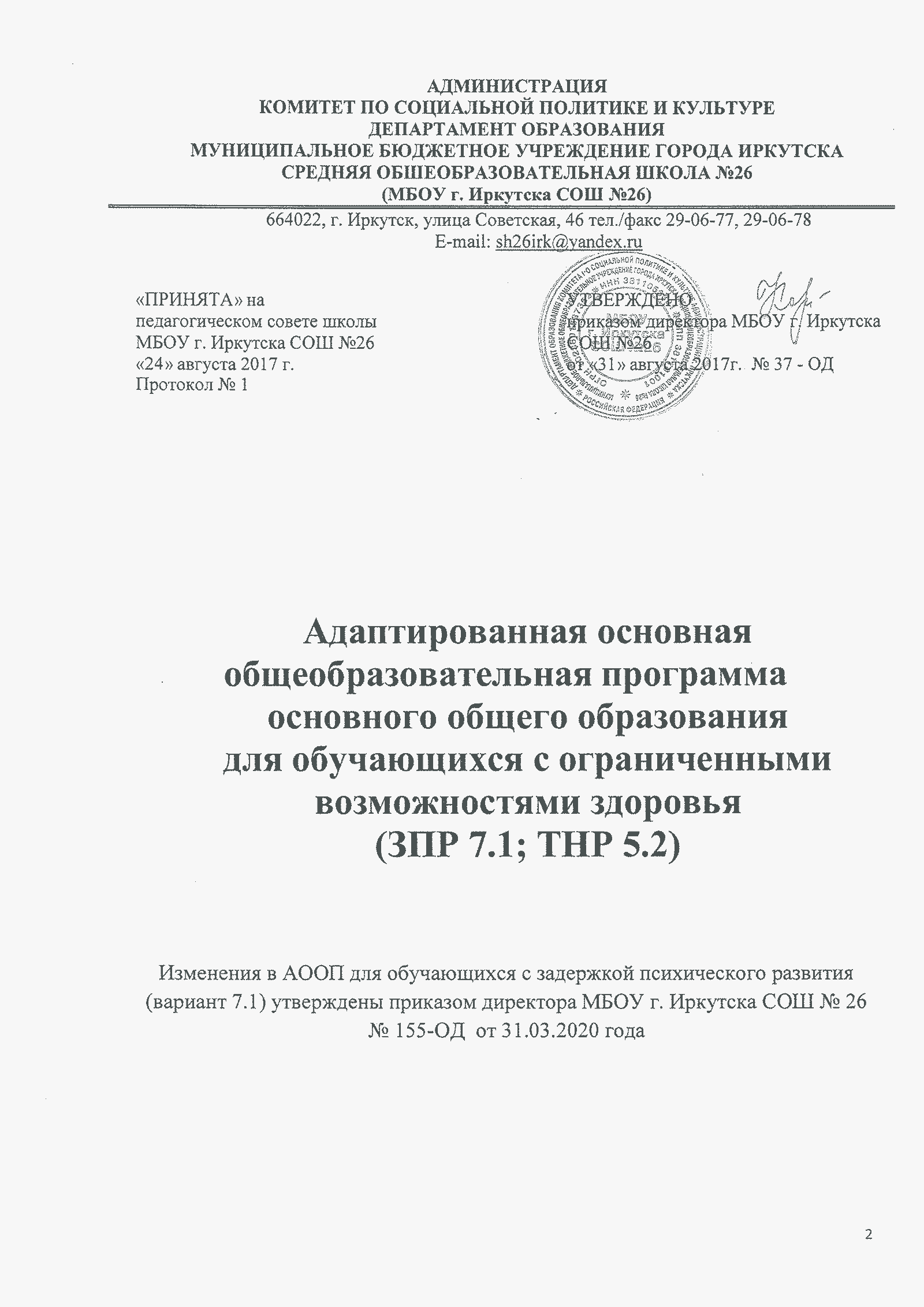 ЦЕЛЕВОЙ РАЗДЕЛ1.1. Пояснительная запискаОдной из важнейших задач основного общего образования является обеспечение условий для индивидуального развития всех обучающихся, в особенности тех, кто в наибольшей степени нуждается в специальных условиях обучения, – одаренных детей и детей с ограниченными возможностями здоровья», а также «учет образовательных потребностей детей с ограниченными возможностями здоровья» (Федеральный государственный образовательный стандарт основного общего образования).Адаптированная Программа разработана в соответствии с требованиями Федерального Закона «Об образовании в РФ», Федерального государственного образовательного стандарта основного общего образования. Программа направлена на обеспечение коррекции недостатков в физическом и (или) психическом развитии детей с ограниченными возможностями здоровья и оказание помощи детям этой категории в освоении основной образовательной программы основного общего образования.Основные термины и понятия, используемые в программе. Адаптированная основная общеобразовательная программа - образовательная программа, адаптированная для обучения лиц с ограниченными возможностями здоровья с учетом особенностей их психофизического развития, индивидуальных возможностей и при необходимости обеспечивающая коррекцию нарушений развития и социальную адаптацию указанных лиц.Инклюзивное образование - обеспечение равного доступа к образованию для всех обучающихся с учетом разнообразия особых образовательных потребностей и индивидуальных возможностей.Учебный план - документ, который определяет перечень, трудоемкость, последовательность и распределение по периодам обучения учебных предметов, курсов, дисциплин (модулей), практики, иных видов учебной деятельности и, если иное не установлено настоящим Федеральным законом, формы промежуточной аттестации обучающихся;Индивидуальный учебный план - учебный план, обеспечивающий освоение образовательной программы на основе индивидуализации ее содержания с учетом особенностей и образовательных потребностей конкретного обучающегося.Цель реализации адаптированной основной общеобразовательной программы основного общего образования обучающихся с ограниченными возможностями здоровья (далее - АООП ООО) — обеспечение выполнения требований ФГОС ООО обучающихся с ОВЗ посредством создания условий для максимального удовлетворения особых образовательных потребностей обучающихся с ЗПР, а для детей с тяжелыми нарушениями речи (далее ТНР) посредством индивидуализации и дифференциации образовательного процесса обеспечивающих усвоение ими социального и культурного опыта.Достижение поставленной цели при разработке и реализации АООП ООО обучающихся с ОВЗ предусматривает решение следующих основных задач:формирование общей культуры, духовно-нравственное, гражданское, социальное, личностное и интеллектуальное развитие, развитие творческих способностей, сохранение и укрепление здоровья обучающихся с ОВЗ;достижение планируемых результатов освоения АООП ООО, целевых установок, приобретение знаний, умений, навыков, компетенций и компетентностей, определяемых личностными, семейными, общественными, государственными потребностями и возможностями обучающегося с ОВЗ, индивидуальными особенностями развития исостояния здоровья;становление и развитие личности обучающегося с ОВЗ в её индивидуальности, самобытности, уникальности и неповторимости с обеспечением преодоления возможных трудностей познавательного, коммуникативного, двигательного, личностного развития;создание благоприятных условий для удовлетворения особых образовательных потребностей обучающихся с ОВЗ;обеспечение доступности получения качественного начального общего образования;обеспечение преемственности начального общего и основного общего образования;выявление и развитие возможностей и способностей обучающихся с ОВЗ, через организацию их общественно полезной деятельности, проведения спортивно– оздоровительной работы, организацию художественного творчества и др. с использованием системы клубов, секций, студий и кружков (включая организационные формы на основе сетевого взаимодействия), проведении спортивных, творческих и др. соревнований;использование в образовательном процессе современных образовательных технологий деятельностного типа;предоставление обучающимся возможности для эффективной самостоятельной работы;участие педагогических работников, обучающихся, их родителей (законных представителей) и общественности в проектировании и развитии внутришкольной социальной среды;включение обучающихся в процессы познания и преобразования внешкольной социальной среды (населённого пункта, района, города).‒Общая характеристика АООП ООО обучающихся с ОВЗ МБОУ г. Иркутска СОШ № 26АООП ООО обучающихся с ОВЗ МБОУ г. Иркутска СОШ № 26 разработана в соответствии с требованиями федерального государственного образовательного стандарта основного общего образования для обучающихся с ограниченными возможностями здоровья к структуре адаптированной основной общеобразовательной программы, условиям ее реализации и результатам освоения.АООП ООО предполагает, что обучающийся с ОВЗ получает образование, полностью соответствующее по итоговым достижениям к моменту завершения обучения образованию обучающихся, не имеющих ограничений по возможностям здоровья, в те же сроки обучения (5 - 9 классы).АООП ООО представляет собой адаптированный вариант основной образовательной программы основного общего образования МБОУ г. Иркутска СОШ № 26 (далее — ООП ООО). Требования к структуре АООП ООО (в том числе соотношению обязательной части и части, формируемой участниками образовательных отношений и их объему) соответствуют федеральному государственному стандарту основного общего образования (далее — ФГОС ООО). Адаптация программы предполагает введение программы коррекционной работы, ориентированной на удовлетворение особых образовательных потребностей обучающихся с ОВЗ и поддержку в освоении АООП ООО, требований к результатам освоения программы коррекционной работы и условиям реализации АООП ООО. Обязательными условиями реализации АООП ООО обучающихся с ЗПР, ТНР является психолого-педагогическое и логопедическое сопровождение обучающегося, согласованная работа учителей среднего уровня образования с педагогами, реализующими программу коррекционной работы,содержание которой для каждого обучающегося определяется с учетом его особых образовательных потребностей на основе рекомендаций ПМПК, ИПРА.Определение варианта АООП ООО обучающегося с ЗПР и ТНР осуществляется на основе рекомендаций психолого-медико-педагогической комиссии (ПМПК), сформулированных по результатам его комплексного психолого-медико-педагогического обследования, с учетом ИПРА и в порядке, установленном законодательством Российской Федерации.Особенности детей с задержкой психического развития.Задержка психического развития – комплекс негрубых нарушений развития моторной, познавательной, эмоционально-волевой сфер, речи, с тенденцией к их компенсации. Понятие «задержка психического развития» (ЗПР) употребляется по отношению к детям с минимальными органическими или функциональными повреждениями центральной нервной системы. Для них характерны незрелость эмоционально-волевой сферы и недоразвитие познавательной деятельности, что делает невозможным овладение программой массовой школы.Недостаточная выраженность познавательных интересов у детей с ЗПР сочетается с незрелостью высших психических функций, с нарушениями, памяти, с функциональной недостаточностью зрительного и слухового восприятия, с плохой координацией движений. Малый функционал движений кистей рук отрицательно сказывается на продуктивной деятельности – лепке, рисовании, конструировании, письме.Снижение познавательной активности проявляется в ограниченности запаса знаний об окружающем и практических навыков, соответствующих возрасту и необходимых ребенку при обучении в школе.Уровень психического развития поступающего в школу ребёнка с ЗПР зависит не только от характера и степени выраженности первичного (как правило, биологического по своей природе) нарушения, но и от качества предшествующего обучения и воспитания (раннего и дошкольного).Диапазон различий в развитии обучающихся с ЗПР достаточно велик – от практически нормально развивающихся, испытывающих временные и относительно легко устранимые трудности, до обучающихся с выраженными и сложными по структуре нарушениями когнитивной и аффективно-поведенческой сфер личности. От обучающихся, способных при специальной поддержке на равных обучаться совместно со здоровыми сверстниками, до обучающихся, нуждающихся при получении начального общего образования в систематической и комплексной (психолого-медико-педагогической) коррекционной помощи.Различие структуры нарушения психического развития у обучающихся с ЗПР определяет необходимость многообразия специальной поддержки в получении образования и самих образовательных маршрутов, соответствующих возможностям и потребностям обучающихся с ЗПР и направленных на преодоление существующих ограничений в получении образования, вызванных тяжестью нарушения психического развития и способностью или неспособностью обучающегося к освоению образования, сопоставимого по срокам с образованием здоровых сверстников.Психолого-педагогическая характеристика обучающихся с ТНРДети с нарушениями речи обычно имеют функциональные или органические отклонения в состоянии центральной нервной системы. Такие дети быстро истощаются и пресыщаются любым видом деятельности (т. е. быстро устают). Они характеризуютсяраздражительностью, повышенной возбудимостью. Двигательной расторможенностью, не могут спокойно сидеть, теребят что-то в руках, болтают ногами и т.п. Они эмоционально неустойчивы, настроение быстро меняется. Нередко возникают расстройства настроения с проявлением агрессии, навязчивости, беспокойства. Значительно реже у них наблюдаются заторможенность и вялость. Эти дети довольно быстро утомляются, причем это утомление накапливается в течение дня к вечеру, а также к концу недели. Утомление сказывается на общем поведении ребенка, на его самочувствии. Это может проявляться в усилении головных болей, расстройстве сна, вялости либо, напротив, повышенной двигательной активности. Таким детям трудно сохранять усидчивость, работоспособность и произвольное внимание на протяжении всего урока. Как правило, у таких детей отмечаются неустойчивость внимания и памяти, особенно речевой, низкий уровень понимания словесных инструкций, недостаточность регулирующей функции речи, низкий уровень контроля за собственной деятельностью, нарушение познавательной деятельности, низкая умственная работоспособность. Психическое состояние этих детей неустойчиво, в связи с чем их работоспособность резко меняется. Так как выраженные признаки речевых нарушений в школьном возрасте уже могут отсутствовать, то нередко трудности в обучении таких детей учителя связывают с недостатками воспитания, низким контролем со стороны родителей, социальной запущенностью. Однако эти дети требуют особого внимания со стороны педагогов. Прежде всего, они нуждаются в особой психологической поддержке со стороны учителя. Это выражается в ободрении, мягком тоне замечаний, поощрении и т. п. Задачи, которые ставятся перед классом в целом в учебном процессе, для таких детей должны детализироваться, инструкции — носить более дробный характер, т. е. быть доступными для понимания и выполнения. Особые образовательные потребности обучающихся с ТНР. В структуру особых образовательных потребностей обучающихся с ТНР входят, с одной стороны, образовательные потребности, свойственные для всех обучающихся с ограниченными возможностями здоровья, с другой, характерные только для детей с ТНР.К общим потребностям относятся:получение специальной помощи средствами образования;психологическое сопровождение, оптимизирующее взаимодействие обучающегося с педагогами и соучениками;психологическое сопровождение, направленное на установление взаимодействия семьи и образовательной организации;необходимо использование специальных средств обучения (в том числе и специализированных	компьютерных	технологий),	обеспечивающих	реализацию	-«обходных» путей обучения;индивидуализации обучения требуется в большей степени, чем для обучающихся, не имеющих ограничений по возможностям здоровья;следует	обеспечить	особую	пространственную	и	временную	организацию образовательной среды;необходимо максимальное расширение образовательного пространства за счет расширения социальных контактов с широким социумом.К особым образовательным потребностям, характерным для обучающихся с ТНР относятся:выявление в максимально раннем периоде обучения детей группы риска (совместно со специалистами медицинского профиля) и назначение логопедической помощи на этапе обнаружения первых признаков отклонения речевого развития;организация логопедической коррекции в соответствии с выявленным нарушением перед началом обучения в школе; преемственность содержания и методов школьного образования и воспитания, ориентированных на нормализацию или полное преодоление отклонений речевого и личностного развития;получение образования в условиях образовательных организаций общего или специального типа, адекватного образовательным потребностям обучающегося и степени выраженности его речевого недоразвития;обязательность непрерывности коррекционно-развивающего процесса, реализуемого как через содержание предметных и коррекционно- развивающей областей и специальных курсов, так и в процессе индивидуальной/подгрупповой логопедической работы;создание условий, нормализующих/компенсирующих состояние высших психических функций, анализаторной, аналитико-синтетической и регуляторной деятельности на основе обеспечения комплексного подхода при изучении обучающихся с речевыми нарушениями и коррекции этих нарушений; - координация педагогических, психологических и медицинских средств воздействия в процессе комплексного психолого- медико-педагогического сопровождения;получение комплекса медицинских услуг, способствующих устранению или минимизации первичного дефекта, нормализации моторной сферы, состояния высшей нервной деятельности, соматического здоровья;возможность адаптации основной общеобразовательной программы при изучении содержания учебных предметов по всем предметным областям с учетом необходимости коррекции речевых нарушений и оптимизации коммуникативных навыков учащихся;гибкое варьирование организации процесса обучения путем расширения/сокращения содержания отдельных предметных областей, изменения количества учебных часов и использования соответствующих методик и технологий;индивидуальный темп обучения и продвижения в образовательном пространстве для разных категорий обучающихся с ТНР;постоянный (пошаговый) мониторинг результативности образования и сформированности социальной компетенции обучающихся, уровня и динамики развития речевых процессов, исходя из механизма речевого дефекта;применение специальных методов, приемов и средств обучения, в том числе специализированных компьютерных технологий, дидактических пособий, визуальных средств, обеспечивающих реализацию «обходных путей» коррекционного воздействия на речевые процессы, повышающих контроль за устной и письменной речью;возможность обучаться на дому и/или дистанционно при наличии медицинских показаний; - профилактика и коррекция социокультурной и школьной дезадаптации путем максимального расширения образовательного пространства, увеличения социальных контактов; обучения умению выбирать и применять адекватные коммуникативные стратегии и тактики; - психолого- педагогическое сопровождение семьи с целью ее активного включения в коррекционно- развивающую работу с ребенком; организация партнерских отношений с родителями.АООП ООО разработана на основе варианта 7.1 примерной адаптированной основной общеобразовательной программы основного общего образования и адресована обучающимся с ЗПР, достигшим к моменту поступления в школу уровня психофизического развития близкого возрастной норме, но отмечаются трудности произвольной саморегуляции, проявляющейся в условиях деятельности и организованного поведения, и признаки общей социально-эмоциональной незрелости. Кроме того, у данной категории обучающихся могут отмечаться признаки легкой органической недостаточности центральной нервной системы (ЦНС), выражающиеся в повышенной психической истощаемости с сопутствующим снижением умственной работоспособности и устойчивости к интеллектуальным и эмоциональным нагрузкам. Помимо перечисленныххарактеристик, у обучающихся могут отмечаться типичные, в разной степени выраженные, дисфункции в сферах пространственных представлений, зрительно-моторной координации, фонетико- фонематического развития, нейродинамики и др. Но при этом наблюдается устойчивость форм адаптивного поведения.АООП ООО (вариант 5.2.) разработана с учетом психолого-педагогической характеристики обучающихся с ТНР, отражает специфику обучения детей с тяжелыми нарушениями речи (далее с ТНР)..Вариант 5.2 предназначается:для обучающихся, страдающих выраженным общим недоразвитием речи (алалии, афазии, дизартрии, ринолалии, заикания)для обучающихся, страдающих тяжелым фонетико-фонематическим недоразвитием, нарушениями лексико-грамматического строя речи, письма и чтения - для обучающихся страдающих тяжелой степенью выраженности заиканияАдаптация АООП предполагает введение четко ориентированных на удовлетворение особых образовательных потребностей обучающихся с ТНР коррекционных мероприятий и требований к результатам освоения обучающимися программы коррекционной работы. Обязательными условиями реализации АООП ООО обучающихся с ТНР являются логопедическое сопровождение обучающихся, согласованная работа учителя-логопеда с учителем русского языка и классным руководителем с учетом особых образовательных потребностей обучающихся. Содержание образования и условия организации обучения и воспитания обучающихся с ТНР определяются АООП ООО обучающихся с ТНР, а для инвалидов также в соответствии с индивидуальной программой реабилитации инвалида. Психолого-педагогическая характеристика обучающихся с ТНРУ обучающихся с нарушениями речевого развития наблюдается затруднения в развитие следующих компонентов речевой системы: фонетико-фонематическом, лексико- грамматическом, связной и письменной речи. Определяющим признаком фонетико- фонематического недоразвития речи (далее ФНР) является пониженная способность к дифференциации звуков, обеспечивающая восприятие фонемного состава родного языка, что негативно влияет на овладение звуковым анализом, синтезом и приводит к различным видам таких речевых нарушений, как дисграфия и дислексия. Такие обучающиеся хуже, чем их сверстники запоминают речевой материал, с большим количеством ошибок выполняют задания, связанные с активной речевой деятельностью (устной и письменной речи).Обучающиеся с общим недоразвитием речи характеризуются остаточными явлениями недоразвития лексико- грамматических и фонетико-фонематических компонентов языковой системы. У таких обучающихся не отмечается выраженных нарушений звукопроизношения. Нарушения звуко- слоговой структуры слова проявляются в различных вариантах искажения его звуко наполняемости как на уровне отдельного слога, так и слова. Наряду с этим отмечается недостаточная внятность, выразительность речи, нечеткая дикция, создающие впечатление общей смазанности речи, смешение звуков, свидетельствующее о низком уровне сформированности дифференцированного восприятия фонем и являющееся важным показателем незакончившегося процесса фонемообразования. Недостаточность лексического строя речи проявляется в специфических словообразовательных ошибках. Правильно образуя слова, наиболее употребляемые в речевой практике, они по-прежнему затрудняются в продуцировании более редких, менее частотных вариантов. Недоразвитие словообразовательных процессов, проявляющееся преимущественно в нарушении использования непродуктивных словообразовательных аффиксов, препятствует своевременному формированию навыков группировки однокоренных слов, подбора родственных слов и анализа их состава, что впоследствии сказывается на качестве овладения программой по русскому языку. Недостаточный уровень сформированности лексических средств языка особенно ярко проявляется в понимании и употреблении фраз, пословиц спереносным значением. В грамматическом оформлении речи часто встречаются ошибки в употреблении грамматических форм слова. Лексико-грамматические средства языка у обучающихся сформированы неодинаково. С одной стороны, может отмечаться незначительное количество ошибок, которые носят непостоянный характер и сочетаются с возможностью осуществления верного выбора при сравнении правильного и неправильного ответов, с другой –устойчивый характер ошибок, особенно в самостоятельной речи. Отличительной особенностью является своеобразие связной речи, характеризующееся нарушениями логической последовательности, застреванием на второстепенных деталях, пропусками главных событий, повторами отдельных эпизодов при составлении рассказа на заданную тему, по картинке, по серии сюжетных картин. При рассказывании о событиях из своей жизни, составлении рассказов на свободную тему с элементами творчества используются, в основном, простые малоинформативные предложения. Наряду с расстройствами устной речи, у обучающихся отмечаются разнообразные нарушения чтения и письма, проявляющиеся в повторяющихся специфических ошибках при чтении и на письме, механизм возникновения которых обусловлен недостаточной сформированностью базовых высших психических функций, обеспечивающих процессы чтения и письма в норме.Обучающиеся с ТНР получают образование, полностью соответствующее по итоговым достижениям к моменту завершения обучения, образованию обучающихся, не имеющих ограничений по возможностям здоровья, в те же сроки обучения (5-9 классы). Обязательным является систематическое психолого-педагогическое сопровождение процесса образования и коррекционная работа по ликвидации речевых дефектов у обучающихся с ТНР. Использование специальных приемов направленных на коррекцию звукопроизношения, формирование фонематического слуха и восприятия, грамматических категорий, развитие словаря и связной речи. Соблюдение режима физических нагрузок (с учетом противопоказаний); необходимость при выполнении обучающимися с ТНР итоговых работ адаптации (в соответствии с их особыми образовательными потребностями) текстового и иллюстративного материала и увеличения времени на их выполнение: время может быть увеличено по сравнению с регламентом, установленным для обучающихся, не имеющих ограничений по возможностям здоровья.Психолого-педагогическая поддержка предполагает:помощь в формировании и развитии адекватных отношений между ребенком, учителями, одноклассниками и другими обучающимися, родителями;работу по профилактике внутриличностных и межличностных конфликтов в классе, школе, поддержанию эмоционально комфортной обстановки; создание условий успешного овладения учебной деятельностью с целью профилактики негативного отношения обучающегося к ситуации школьного обучения в целом;развитие стремления к самостоятельности и независимости от окружающих (в учебных и бытовых ситуациях), к проявлению социальной активности; развитие адекватного использования речевых и неречевых средство общения.Организация и содержание обучения школьников с задержкой психическогоразвития1.	Основными направлениями деятельности школы являются:организация образовательной деятельности по общеобразовательным, специальным (коррекционным) программам в соответствии с возрастными и индивидуальными особенностями обучающихся с ограниченными возможностями здоровья, состоянием их соматического и психического здоровья;комплексная диагностика поведенческих особенностей, уровня психического, физического развития детей;оказание помощи обучающимся со стандартными особенностями, с задержкой психического развития, с умственной отсталостью легкой степени в профориентации;консультирование	детей	и	родителей,	учителей,	оказание	поддержки	всем субъектам образовательного процесса, кто в ней нуждается;проведение	регулярной	оценки,	планирования	и	мониторинга	достигнутых результатов с привлечением всех субъектов образовательного процесса.Решение об индивидуальном обучении на дому обучающегося с ограниченными возможностями здоровья принимается его родителями (законными представителями), на основании заключения психолого-медико-педагогической комиссии для определения необходимых мер комплексной поддержки ребенка и на основании заключения врачебной комиссии.Для учащихся, испытывающих трудности в усвоении учебной программы на уроках, организуются индивидуальные и групповые коррекционные занятия, которые имеют как общеразвивающую, так и предметную направленность.АООП ООО для обучающихся с ТНР (вариант 5.2) предусматривает различные варианты специального сопровождения обучающихся данной категории:-обучение в общеобразовательном классе по АООП ООО обучающихся с ТНР (вариант5.1);-обучение по индивидуальным образовательным программам	с	возможностью индивидуального обучения на дому и (или) дистанционной формы обучения;-организация	логопедического сопровождения,	в	рамках коррекционно- развивающих занятий педагогов, специалистов сопровождения гимназии.Нормативный срок освоения АООП ООО (вариант 5.2) составляет пять лет. Нормативный срок освоения программы может быть сокращен или увеличен с учетом особенностей психофизического развития и индивидуальных возможностей обучающихся (в соответствии с рекомендациями ПМПК).Концептуальные основы работы школы с обучающимися с ограниченными возможностями здоровьяЦель школы: создание благоприятной образовательной среды, способствующей раскрытию индивидуальных особенностей обучающихся, обеспечивающей возможности их самоопределения и самореализации и укрепления здоровья.Задачи:Повышение	качества	образовательного	процесса	на	основе	использования современных педагогических технологий и методов активного обучения:осуществление системно-деятельностного подхода в обучении и воспитании;совершенствование	методического	уровня	педагогов	в	овладении	новыми педагогическими технологиями;Обеспечение	личностно-ориентированного	образования;	создание	адаптивной образовательной среды:создание условий для реализации ФГОС основного общего образования;создание условий для самореализации учащихся в учебно-воспитательном процессе и развития их ключевых компетенций;развитие системы работы с детьми, имеющими повышенные	интеллектуальные способности;обеспечение	необходимых	для	обучающихся	с	ОВЗ	условий	в	получении образования, с учетом их способностей, потребностей, интересов в учебе;создание основы для адаптации обучающихся к жизни в обществе, для осознанного выбора и последующего освоения профессиональных образовательных программ;обеспечение психолого-педагогической поддержки обучающихся.Приоритетные направления, цель и задачи образовательного процесса в рамках инклюзивного образованияВыбор приоритетных направлений работы школы, определение цели и задач деятельности педагогического коллектива с детьми с ОВЗ определяется в зависимости от специфических характеристик образовательного пространства школы, а именно:социальным заказом на обеспечение образовательных услуг для учащихся с ограниченными возможностями здоровья;индивидуальными возможностями, способностями и интересами учащихся с интеллектуальными нарушениями и их родителей;реальным состоянием физического и нравственного здоровья учащихся; необходимостью поддерживать и развивать здоровый образ жизни;необходимостью активизировать становление ценностных ориентаций обучающихся через систему воспитания и дополнительного образования, обеспечивающую содержательный образовательно-культурный досуг.Таким образом, организация инклюзивного образования в школе строится на принципах личностно-ориентированной педагогики, гуманизации образования и вариативности содержания образования. В данной адаптированной образовательной программе формируются следующие приоритетные направления деятельности педагогического коллектива:осуществление обучения и воспитания личности, способной адаптироваться к социуму и найти свое место в жизни; осознающей ответственность перед семьей, обществом и государством, уважающей права, свободы других граждан, Конституцию и законы, способной к взаимопониманию и сотрудничеству между людьми;обеспечение непрерывности начального общего, основного общего специального (коррекционного) образования;создание условий для максимально эффективного развития (доразвития нарушенных функций) и социальной реабилитации учащегося с ограниченными возможностями здоровья, для осознанного выбора им профессии;реализация дополнительного образования через систему внеурочной и внешкольной деятельности;обеспечение мер, повышающих эффективность социальной адаптации учащихся;создание условий для сохранения и укрепления физического и нравственного здоровья учащихся.Приоритетные направления в деятельности школы в вопросах инклюзивного образования могут быть реализованы лишь при четком, взаимодополняющем взаимодействии основных структурных блоков:педагогическая работа, обеспечивающая базовое образование в соответствии с требованиями образовательных программ;психологическая работа, обеспечивающая коррекционную направленность обучения и воспитания и комфортность учащихся в рамках образовательного пространства школы;дополнительное образование;воспитательная работа, обеспечивающая становление ценностных ориентаций личности;внедрение здоровье сберегающих технологий, обеспечивающих формирование стереотипа здорового образа жизни.Необходимо отметить, что каждое из перечисленных приоритетных направлений очень многогранно. Предполагается корректировка поставленных перед коллективом конкретных задач по мере продвижения к намеченной цели.Основной целью адаптированной образовательной программы является создание в школе гуманной педагогической среды с целью социально- педагогической реабилитации детей с ОВЗ и последующей их интеграции в современном социально-экономическом и культурно- нравственном пространстве.Адаптированная образовательная программа предусматривает решение основных задач:обеспечение условий для реализации прав обучающихся с ОВЗ на получение бесплатного образования;организация качественной коррекционно-реабилитационной работы с учащимися с различными формами отклонений в развитии;сохранение	и	укрепление	здоровья	обучающихся	с	ОВЗ	на	основе совершенствования образовательного процесса;создание благоприятного психолого-педагогического климата для реализации индивидуальных способностей обучающихся с ОВЗ;обновление и улучшение материальной базы и ресурсного обеспечения школы для организации обучения детей с ОВЗ.Реализация программы осуществляется на основе принципов:Принцип гуманизма - веры в возможности ребенка. Реализация гуманистического подхода предполагает поиск позитивных ресурсов для преодоления возникших трудностей и проблем, сохранения веры в положительные качества и силы человека. Основа взаимоотношений с ребенком - вера в позитивные силы и возможности ребенка. Решение проблемы с максимальной пользой и в интересах ребёнка.Принцип системности. Принцип системного подхода – предполагает понимание человека как целостной системы. В соответствии с принципом системности организация коррекционно-развивающей работы с детьми и подростками, имеющими трудности в развитии, должна опираться на компенсаторные силы и возможности ребенка.Единство диагностики, коррекции и развития, т. е. системный подход к анализу особенностей развития и коррекции нарушений детей с ограниченными возможностями здоровья. Всесторонний многоуровневый подход специалистов различного профиля, взаимодействие и согласованность их действий в решении проблем ребёнка, а также участие в данном процессе всех участников образовательного процесса.Принцип непрерывности. Принцип гарантирует ребёнку и его родителям (законным представителям) непрерывность помощи до полного решения проблемы или определения подхода к её решению.Принцип реальности. Предполагает, прежде всего, учет реальных возможностей ребенка и ситуации. Коррекционно-развивающая работа должна опираться на комплексное, всестороннее и глубокое изучение личности ребенка.Принцип деятельностного подхода предполагает, прежде всего, опору коррекционно-развивающей работы на ведущий вид деятельности, свойственный возрасту, а также его целенаправленное формирование, так как только в деятельности происходит развитие и формирование ребенка.Принцип индивидуально-дифференцированного подхода предполагает изменения, форм и способов коррекционно-развивающей работы в зависимости от индивидуальных особенностей ребенка, целей работы, позиции и возможностей специалистов.Даже при использовании групповых форм работы коррекционно- развивающие воздействия должны быть направлены на каждого отдельного ребенка, учитывать его состояние в каждый данный момент, проводится в соответствии с его индивидуальным темпом развития.Рекомендательный характер оказания помощи. Принцип обеспечивает соблюдение гарантированных законодательством прав родителей (законных представителей) детей сограниченными возможностями здоровья выбирать формы получения детьми образования, образовательные учреждения, защищать законные права и интересы детей, включая обязательное согласование с родителями (законными представителями) вопроса о направлении (переводе) детей с ограниченными возможностями здоровья в специальные (коррекционные) образовательные учреждения (классы, группы).Адресность образовательной программы. Возраст учащихся, которым адресована программа: 10-15 лет. Продолжительность обучения: 5 лет.Уровень готовности к освоению программы:удовлетворительное	освоение	образовательной	программы	классов	обучения начальной школы;наличие неудовлетворительных результатов в четвертях по базовой образовательной программе.Состояние здоровья: рекомендация медико-психолого-педагогической комиссии.Ожидаемые конечные результаты Программы:обеспечение специального (коррекционного), общего базового уровня образования для обучающихся с ОВЗ;Адаптированная образовательная программа основного общего образования МБОУ г. Иркутска СОШ № 26 реализуется на втором уровне образования (основное общее и специальное (коррекционное) для 7 вида образование – 5 лет).Организация коррекционно-развивающего образовательного процесса. Основной задачей педагога при обучении детей с особыми образовательными потребностями является формирование коррекционно-развивающего пространства через:активизацию познавательной деятельности обучающихся;повышение уровня их умственного развития;нормализацию учебной деятельности;охрану и укрепление физического и нервно-психического здоровья.Программа предусматривает создание специальных условий обучения и воспитания, позволяющих учитывать особые образовательные потребности детей с умеренно ограниченными возможностями здоровья посредством индивидуализации и дифференциации образовательного процесса.Коррекционно-развивающий образовательный процесс регламентируется Типовым базисным планом образовательного учреждения, утвержденными для них программами Министерства образования Российской Федерации, программами для массовых классов.Обучение организуется по учебникам массовых общеобразовательных классов.Фронтальное коррекционно-развивающее обучение осуществляется учителем на всех уроках и должно обеспечить усвоение учебного материала в соответствии с государственным образовательным стандартом. Основными задачами коррекционно- развивающего обучения являются:активизация познавательной деятельности учащегося; повышение уровня его умственного развития; нормализация учебной деятельности;коррекция недостатков эмоционально-личностного и социального развития; социально-трудовая адаптация.Для учащихся, не усваивающих учебную программу на уроке, организуются индивидуальные коррекционные занятия, которые имеют как общеразвивающую, так и предметную направленность. Для их проведения используются часы школьного компонента, а также консультативные часы.Для оказания логопедической и психологической помощи организуются коррекционно- развивающие занятия с логопедом и психологом школы. Продолжительность таких занятий не превышает 30 мин.Выпускник девятого класса, успешно освоивший курс основной школы, получает документ установленного образца.Направления коррекционно-развивающей деятельностиДиагностическая работа обеспечивает своевременное выявление детей с ограниченными возможностями здоровья, проведение их комплексного обследования и подготовку рекомендаций по оказанию им психолого-медико-педагогической помощи в условиях образовательного учреждения.Диагностическая работа включает:Коррекционно-развивающая работа обеспечивает своевременную специализированную помощь в освоении содержания образования и коррекцию недостатков в физическом и (или) психическом развитии детей с ограниченными возможностями здоровья в условиях общеобразовательного учреждения; способствует формированию универсальных учебных действий у обучающихся (личностных, регулятивных, познавательных, коммуникативных).Коррекционно-развивающая работа включает:Консультативная работа обеспечивает непрерывность специального сопровождения детей с ограниченными возможностями здоровья и их семей по вопросам реализации дифференцированных психолого-педагогических условий обучения, воспитания, коррекции, развития и социализации обучающихся.Консультативная работа включает:Информационно-просветительская работа направлена на разъяснительную деятельность по вопросам, связанным с особенностями образовательного процесса для данной категории   детей, со всеми участниками образовательного процесса - обучающимися (как имеющими, так и не имеющими недостатки в развитии), их родителями (законными представителями), педагогическими работниками.Информационно-просветительская работа предусматривает:Организацию родительских собраний, бесед, конференций по темам:«Рекомендации для родителей учащихся,	испытывающих трудности в обучении и воспитании»;«Развитие познавательных процессов школьника»;«Как помочь ребенку с ограниченными возможностями здоровья	в приготовлении уроков»;«Рекомендации для родителей	по формированию у детей	с особыми образовательными потребностями положительной мотивации обучения».Проведение тематических выступлений для педагогов и родителей поразъяснению индивидуально-типологических особенностей различных категорий детей с ограниченными возможностями здоровья:«Психологические особенности	обучения и воспитания детей с особыми возможностями обучения и развития»;«Организация процесса обучения и воспитания учащихся с особыми образовательными потребностями в условиях общеобразовательной школы»«Использование здоровьесберегающих технологий в работе с детьми с ограниченными возможностями здоровья».«Учет индивидуальных особенностей ребенка с проблемами в развитии в процессе взаимодействия с ним: гиперактивность и импульсивность, медлительность, демонстративность, агрессивность, тревожность».Механизм реализации ПрограммыОдним из основных механизмов реализации Программы является оптимально выстроенное взаимодействие специалистов образовательного учреждения, обеспечивающее системное сопровождение детей с ограниченными возможностями здоровья специалистами различного профиля в образовательном процессе.Сотрудничество со специалистами ПМПК, позволяет комплексно определять и решать проблемы ребёнка, предоставлять ему квалифицированную помощь специалистов разного профиля по вопросам личностного и познавательного развития. Начальная школа - осуществляется профессиональное взаимодействие со специалистами образовательного учреждения по вопросам преемственности обучения, развития и адаптации детей с ограниченными возможностями здоровья.Сотрудничество со средствами массовой информации необходимо в   процессе реализации консультационной, информационно-просветительской деятельности с родительской общественностью. Осуществление взаимодействия со специалистами системы здравоохранения направлено на решение вопросов, возникающих в процессе   организации здоровьесберегающей среды для учащихся с ограниченными возможностями.Требования к условиям реализации программы.В процессе реализации коррекционно-развивающей деятельности   необходимо соблюдение определенных условий17Программа коррекционной работы предусматривает как вариативную форму получения образования, специальное сопровождение детей с умеренно ограниченными возможностями здоровья. Это формы обучения по индивидуальной образовательной программе с использованием надомной формы обучения, так и в общеобразовательном классе по общей образовательной программе основного общего образования по таким общеобразовательным предметам, как технология, музыка, изобразительное искусство, физическая культура.Участники образовательного процесса, реализуемого в форме индивидуальногообучения на домуУчастниками образовательного процесса, реализуемого в форме индивидуального обучения на дому, являются обучающиеся с ограниченными возможностями здоровья, их родители (законные представители), педагогические работники (учителя, администрация).На индивидуальное обучение на дому переводятся дети, имеющие перечень заболеваний, по поводу которых дети нуждаются в индивидуальных занятиях на дому и освобождаются от посещения массовой школы с учетом заключений психолого-медико- педагогических комиссий, медико-социальных экспертиз, на основании заявления родителей (законных представителей).На каждого обучающегося на дому заводится личное дело, содержащее следующие данные:общие сведения об учащемся;результаты психолого-педагогического обследования;итоги проверки знаний за каждый год обучения.При желании обучающиеся, находящиеся на индивидуальном надомном обучении, и их родители (законные представители) могут отказаться от обучения на дому и продолжить обучении по ранее осваиваемой образовательной программе.Родители (законные представители) имеют право защищать законные права и интересы детей, вносить предложения по организации образовательного процесса и содержанию образовательных и специально (коррекционных) программ, аргументировав их необходимость, но с учетом физиологических возможностей, интеллектуальных способностей и творческих интересов ребенка.Для осуществления образовательного процесса, реализуемого в форме индивидуального обучения на дому, приказом по школе назначаются педагоги, имеющие профессиональную квалификацию, соответствующую требованиям квалификационной характеристики по должности и полученной специальности и подтвержденную документами об образовании.Учителя помимо обязанностей, предусмотренных Уставом МБОУ г. Иркутска СОШ № 26, проводят следующую работу, направленную на восстановление психической сферы обучающихся со стандартными особенностями развития, с задержкой психического развития, с умственной отсталостью в легкой степени: систематически проводят педагогическую диагностику уровня усвоения программного материала, коррекционно-развивающую работу на развитие познавательной деятельности детей, разрабатывают программы индивидуальной педагогической поддержки обучающихся, развития их познавательных интересов и способностей.Штатные сотрудники Школы, занятые в осуществлении индивидуального обучения на дому, вовлеченные в процесс зачисления, обучения и проверки знаний, разработки учебных планов и программ, должны владеть комплексной информацией о влиянии инвалидности, различных нарушений развития на процесс обучения и иметь возможность дополнительного обучения оказанию специализированных услуг детям с ограниченными возможностями здоровья, с инвалидностью.Содержательные и методические основы образовательного процесса, реализуемого в форме индивидуального обучения на домуШкола создает условия для осуществления образовательного процесса, реализуемого в форме индивидуального обучения на дому: специально подготовленные для данной работы кадры, необходимое научно-методическое обеспечение, соответствующую материальную базу для организации учебного процесса и психолого-педагогической поддержки детям и подросткам с ограниченными возможностями в развитии.Индивидуальное обучение на дому организуется приказом директора школы на основании заявления родителей (законных представителей), заключения психолого-медико- педагогической комиссии и заключением врачебной комиссии.Порядок зачисления обучающихся в форме индивидуального обучения на дому в Школу определяется его Уставом. Зачисление производится на основе следующих документов:заявления родителей (законных представителей) ребенка, медицинской карты ребенка, заключения психолого - медико- педагогической комиссии и врачебной комиссии. С целью определения необходимости разработки индивидуальной образовательной программы, а также реализации специальных дидактических средств, методов, с ребенком может проводиться (с согласия родителей собеседование с элементами тестирования и заключением врачебной комиссии.При решении вопроса о зачислении ребенка Школа ориентируется на рекомендации психолого-медико-педагогической комиссии. При наличии у обучающегося индивидуальной программы реабилитации образовательных и восстановительных процессов обучение осуществляется с учетом её положений.Обучающийся, получающий образование в форме индивидуального обучения на дому, зачисляется в класс. Оценки за учебные дисциплины, изучаемые в форме индивидуальных занятий, записываются в специально отведенный журнал индивидуальных занятий, куда и выставляются текущие и итоговые оценки.Особенности образовательного процессаОбразовательный процесс в форме индивидуального обучения на дому осуществляется в соответствии с уровнями общеобразовательных программ трех ступеней общего образования:2 уровень - основное общее образование (нормативный срок освоения – 5 лет);Содержание индивидуального обучения на дому обучающихся с ограниченными возможностями здоровья в Школе определяется вариативными образовательными программами, разрабатываемыми и реализуемыми общеобразовательным учреждением самостоятельно на основе государственных образовательных стандартов и примерных образовательных учебных программ.Специфика образовательного процесса в форме индивидуального обучения на дому обучающихся с ограниченными возможностями здоровья состоит в организации индивидуальных коррекционно-развивающих занятий.Обучение организуется как по учебникам (дидактическим материалам, рабочим тетрадям и др.), разработанным для общеобразовательных учреждений, так и по специальным учебникам в зависимости от особых потребностей обучающихся. Для обучения используются учебники, входящие в перечень школьных учебников, рекомендованных Министерством образования и науки РФ.Коррекционно-развивающее обучение обучающихся в форме индивидуального обучения на дому осуществляется на всех уроках и должно обеспечивать усвоение учебного материала в соответствии с государственным образовательным стандартом. С учетом психолого- педагогических и физических особенностей обучающихся возможна разработка индивидуальных программ обучения.Образовательный процесс осуществляется в отношении обучающихся с ограниченными возможностями здоровья на основе индивидуального учебного плана, разрабатываемого Школой самостоятельно в соответствии с базовым учебным планом и регламентируется расписанием занятий. Учебный план и расписание учебных занятий согласуются с родителями (законными представителями) обучающихся.Учебная нагрузка и режим занятий обучающихся на дому определяются Уставом общеобразовательного учреждения в соответствии с санитарно-гигиеническими требованиями, учебным планом и календарным учебным графиком.Методические аспекты индивидуального обучения на домуИндивидуальное обучение детей на дому ведется с учетом данных о состоянии здоровья, психических возможностей обучающихся, в строгом соответствии с медицинскими рекомендациями.Индивидуальное обучение детей на дому осуществляется в соответствии с индивидуальными учебными планами по образовательным, специальным (коррекционным)программам, предусматривающим полный объем содержания среднего общеобразовательного учреждения.Обучение детей со стандартными особенностями развития, с задержкой психического развития предполагает как классическое построение учебных занятий (проверка степени усвоения предыдущего материала, введение, основная часть, заключение, повторение пройденного), так и применение нетрадиционных методов обучения, направленных на активизацию познавательной деятельности учащихся (проектирование, брейнсторминг (мозговой штурм) и иное). Обучение детей с умственной отсталостью легкой степени и со сложным умственным дефектом предполагает классическое построение учебных занятий (проверка степени усвоения предыдущего материала, введение, основная часть, заключение, повторение пройденного). Процесс обучения необходимо строить на основе принципа индивидуального подхода, сущность которого заключается в подборе организационных форм, методических приемов, наиболее эффективных в отношении конкретного ребенка.Вся учебно-воспитательная работа для обучающихся с задержкой психического развития, обучающихся с умственной отсталостью легкой степени и обучающихся с тяжелым умственным дефектом характеризуется коррекционно-развивающей направленностью и должна обеспечивать восстановление и развитие психических функций учащихся, а также профилактику и преодоление вторичных отклонений в развитии, обусловленных нарушением темпа психического генеза. Развивающие занятия, проводимые учителями, направлены на развитие психофизических возможностей, восполнение пробелов в освоении ими программного материала.На каждом уроке предусматривается обязательное проведение одной физкульпаузы в 5- 9 классах с включением упражнений, корригирующих познавательные особенности детей.Домашние задания даются V-VI классы - 1,5 часа; Знания обучающихся со стандартными возможностями и с задержкой психического развития оцениваются в установленном порядке с учетом особенностей познавательной сферы.Содержание подготовки учащихся: Модель ученикаКраткая характеристика учебных предметовЛитература и развитие речи, русский язык и развитие речи – как учебные предметы являются ведущими, от которых во многом зависит успешность всего школьного обучения. Задачи обучения:повысить уровень общего и речевого развития учащихся,прививать общепринятые нормы общественного поведения,научить школьников правильно и осмысленно читать доступный их пониманию текст,выработать элементарные навыки грамотного письма и чтения;научить правильно и последовательно излагать свои мысли в устной и письменной форме.Математика - в курсе математики изучается «Арифметика» и «Элементы наглядной геометрии». Учащиеся должны не только овладеть определенным объемом математических знаний, но и уметь использовать их в процессе трудового обучения, изучении других предметов, а также в быту. Учащиеся овладевают практическими умениями в решении задач измерительного и вычислительного характера.Окружающий мир и биология - содержание этих курсов предусматривает изучение элементарных сведений, доступных школьникам с ОВЗ, о живой и неживой природе, об организме человека и охране его здоровья. У учащихся формируется правильное понимание и отношение к природным явлениям, они овладевают некоторыми практическими навыками выращивания растений, ухода за животными, навыками сохранения и укрепления здоровья.География - в начальном курсе географии учащиеся с ОВЗ получают практически необходимые знания и навыки ориентировки на местности, представления о климате, природе страны, основных занятиях населения, элементарные сведения по экономической географии, краеведению, экологии.История и обществоведение - содержание курса направлено на формирование основ правового и нравственного воспитания на основе знакомства с наиболее значимыми событиями из истории нашей Родины, современной общеполитической жизни страны, элементарных сведений о государстве и праве, правах и обязанностях граждан, основных законов нашей страны.Музыка - основой музыкального воспитания учащихся является хоровое пение как активный способ развития музыкальных способностей. Развивается интерес к слушанию музыки: вокальной, инструментальной, оркестровой. Учатся различать мелодии, знакомятся с некоторыми музыкальными жанрами. Музыкальное развитие школьников составляет неотъемлемую часть их эстетического воспитания.Изобразительное искусство - является одним из предметов, содержание которого направлено на развитие художественного вкуса у учащихся, способствует их эстетическому воспитанию.Физическая культура - имеет большое значение для укрепления здоровья школьников, развития и коррекции их моторики. Содержание обучения включает такие разделы как гимнастика, легкая атлетика, лыжная подготовка, игры. Во все разделы включены упражнения на формирование двигательных умений, развитие силы, ловкости и выносливости у учащихся.Технология - особое значение придается подготовке детей с ОВЗ к трудовой деятельности. Эта задача решается путем воспитания общей готовности к труду у учащихся и получения ими профессионально-трудовых знаний и навыков по определенной специальности.1-4 классы - занимательный труд. Трудовое обучение дает возможность учащимся овладеть элементарными приемами труда, общетрудовыми умениями и навыками, развиваетсамостоятельность, положительную мотивацию к трудовой деятельности. Формирование новых организационных умений, необходимых для работы в профессиональной мастерской.5-6 классы – подготовка учащихся к самостоятельному труду.7-9 классы профильное трудовое обучение и профессиональное обучение учащихся (при наличии условий в ОУ) с особыми образовательными потребностями. Выбор профилей для мальчиков и девочек осуществляется в соответствии со школьной программой по профессиональной ориентации.Для учащихся по общеобразовательной программе (детей-инвалидов) предметы для изучения из учебного плана школы.Педагогический коллектив школы стремится заложить фундамент общей образовательной подготовки школьников, необходимый для освоения общеобразовательной программы (в случае отсутствия у ребенка отклонений в умственном развитии), профессионально трудового обучения и выбора учащимся направления профессиональной подготовки (дети VII вида) с учетом собственных способностей и возможностей; создать условия для самовыражения учащихся на учебных занятиях в школе.Подходы и организация образовательного пространства школыСодержание базового образования в школеОрганизация обучения детей по специальной (коррекционной) программе (VII вида) в условиях общеобразовательных классов:Учебный план для учащихся, занимающихся по специальной (коррекционной) программе VII вида в условиях общеобразовательных классов предусматривает девятилетний срок обучения для получения основного (общего) образования.Основная цель обучения – это коррекция познавательной деятельности, формирование положительных личностных качеств, социальная адаптация и реабилитация. Учебный план для детей, обучающихся по специальной (коррекционной) программе VII вида в условиях общеобразовательных классов определяет максимальный объем учебной нагрузки обучающихся, распределяет учебное время, отводимое на освоение образовательной программы. Учебный план включает общеобразовательные предметы, содержание которых приспособлено к возможностям обучающихся с ограниченными возможностями здоровья, а также индивидуальные и групповые коррекционные занятия.Индивидуальные и групповые занятия проводятся с детьми, исходя из индивидуальных особенностей учащихся и необходимости коррекционно-педагогической работы с ними. Учитывая возможности образовательного учреждения, часы обязательных индивидуальных и групповых занятий используются для проведения дополнительных уроков по русскому языку и математике. В связи с тем, что количество часов, отводимых на предметы, изучаемые по общеобразовательной и специальной (коррекционной) программе VII вида частично не совпадают. Обучение детей по специальной (коррекционной) программе в условиях общеобразовательного класса проходит по адаптированной рабочей программе.Организация психолого-педагогического сопровождения, социальной защиты детей в школе. Организация психолого-педагогического сопровождения для детей с ОВЗ возложена на классного руководителя, заместителя директора по учебно-воспитательной работе, социального педагога и педагога-психолога, с целью изучения личности, выявления возможностей ребенка, выработки форм и методов организации образовательного процесса.Педагоги осуществляют сопровождение учащихся на протяжении всего периода обучения в школе, консультирование всех участников педагогического процесса.Все педагоги, работающие с детьми с ОВЗ, ведут наблюдение за развитием, особенностями психических функций каждого ребенка, фиксируют это в дневниках психолого-педагогическихнаблюдений за развитием ученика, что позволяет всем педагогам изучить прошлый опыт и на нем строить коррекцию и проводить корректирующие мероприятия.Социально-педагогическое сопровождение обучающегося осуществляется педагогом- психологом и классным руководителем.В школе уделяется большое внимание профилактике правонарушений, осуществляется контроль посещаемости данными учащимися школьных занятий, организуются встречи с инспекторами КДН, встречи с родителями, консультации педагога-психолога, обследование семей социальным педагогом. Разработан и реализуется план по защите прав детей, предупреждению правонарушений и преступлений, профилактике курения и алкоголизма, токсикомании и наркомании среди учащихся с ОВЗ в том числе.На социально-психологическую службу возложена обязанность:отслеживать уровень психологического развития учащихся;вести коррекцию познавательных процессов, личностного и эмоционально-волевого развития детей,оказывать психологическую помощь учащимся, имеющим трудности в поведении и общении;своевременно выявлять социально-дезадаптированные семьи и оказывать психологическую поддержку детям из них;вести мониторинг уровня физического здоровья детей с последующими рекомендациями по снижению (в случае необходимости) объема домашних заданий, выбора форм занятий, перевода на индивидуальный учебный план.Содержание воспитания и дополнительного образования в школе. Воспитательная работа в школе с детьми с ОВЗ рассматривается как наиболее важное взаимодействие и сотрудничество всех субъектов учебно-воспитательного процесса в культурной среде. Моделируемая нами культурная среда школы ориентируется в первую очередь на нравственное саморазвитие и самоопределение школьников в ходе овладения знаниями, на развитие их мышления, чувств и личного опыта.Основным направлением дополнительного образования в школе является коррекция личностных качеств учащихся с ОВЗ. Специфика дополнительного образования в школе определяется материальным и кадровым потенциалом, особенностями воспитательной системы и традициями школы.Дополнительное образование в школе ведется бесплатно для всех желающих, по следующим направлениям:Художественно-эстетическое направлениеПсихолого-коррекционное направлениеФизкультурно-оздоровительное направлениеКраеведческое направлениеДополнительным образованием и внеурочной деятельностью в той или иной степени охвачен каждый ребёнок в школе.Занятия в кружках, спортивных секциях – это занятия по интересам, по выбору школьника.Чтобы преодолеть социальную изоляцию детей с ОВЗ, мы расширяем воспитательное пространство школы за счет дополнительного образования: в школе работают объединения от Дома творчества подростков, спортивные секции от ДЮСШ. Организация дополнительного образования, связанного с внеурочной работой, повышает эффективность педагогического процесса, позволяет осуществлять не только подготовку учащихся к школе, но и включать ребят в жизнь, дает возможность корректировать нарушенное развитие учащихся.Дополнительное образование реализуется по нескольким традиционным направлениям, охватывает все группы обучающихся с ОВЗ.Занятия по программам дополнительного образования проводятся как в школе, так и вне школы.Организуя дополнительное образование детей с ОВЗ в школе, осуществляя выбор форм проведения занятий, отбирая содержание образования, педагогический коллектив ориентируется на требования педагогической целесообразности организации детей. Существенным моментом является то, что, на наш взгляд, дополнительное образование не есть что-то второстепенное по отношению к базовому, а является логическим продолжением его. Дополнительное образование несет на себе основную ответственность за обновление содержания образования и его индивидуализацию. Выбирая из предложенных занятий то, которое больше всего отвечает индивидуальным интересам, возможностям и способностям, ученик реализует внутреннее желание деятельности и интерес к ней.Характеристика видов деятельности и задач, решаемых субъектами образовательногопроцессаОсновное общее образованиеВиды деятельности школьника:индивидуальная и коллективная учебная деятельностьпроектная деятельность, ориентированная на получение социально-значимого продукта,социальная деятельность,творческая деятельность (художественное, техническое и другое творчество), направленная на самореализацию и самосознание,спортивная деятельностьЗадачи, решаемые подростками в разных видах деятельностинаучиться самостоятельно планировать учебную работу, осуществлять целеполагание в знакомых видах деятельности совместно с педагогом,научиться осуществлять контроль и	оценку собственного участия в разных видах деятельности,выстроить адекватное представление о собственном месте в мире, осознать собственные предпочтения и возможности;научиться адекватно выражать и воспринимать себя: свои мысли, ощущения, переживания, чувства.научиться эффективно взаимодействовать со сверстниками, взрослыми и младшими детьми, осуществляя разнообразную совместную деятельность с ними.Задачи, решаемые педагогами:реализовать	образовательную	программу	основной	школы	в	разнообразных организационно-учебных формах,подготовить учащихся к выбору профессии,организовать систему социальной жизнедеятельностисоздать пространство для реализации подростков, проявления инициативных действий.Педагогические технологии, обеспечивающие реализацию программыПодбор образовательных технологий основан на учете психофизиологических особенностей учащихся с ОВЗ. В своей образовательной деятельности, направленной на гармоничное развитие личности ребенка с ограниченными возможностями здоровья, учителя используют следующие педагогические технологии:Система аттестации учащихсяВ школе принята 5-бальная система отметок всех работ детей с ОВЗ. Требования, предъявляемые к учащимся, согласуются с требованиями образовательных программ и рекомендациями по оценке знаний, умений и навыков учащихся. Ответственность за объективность оценки знаний учащихся возлагается на учителя. Вопросы качества обучения учащихся контролируется по плану внутришкольного контроля.Ведущими формами промежуточной аттестации являются:мониторинг знаний, умений и навыков по предметам инвариантной части учебного плана (самостоятельные, контрольные работы, тестирование);административные контрольные работы инвариантной части учебного плана;мониторинг уровня развития учащихся (совместно с психологической и логопедической службой).Аттестация учащихся производится со второго класса по итогам четвертей по пятибалльной системе оценок. Промежуточная аттестация является одним из направлений внутришкольного контроля. Содержание аттестации, формы, сроки проведения и система оценок утверждены на школьном методическом совете.По окончании основной школы выпускники 9 класса участвуют в государственной (итоговой) аттестации в формате ОГЭ.Мониторинг образовательного процессаПланируемые результаты освоения обучающимися с ЗПР АООП ОООСамым общим результатом освоения АООП ООО обучающихся с ЗПР является полноценное основное общее образование, развитие социальных (жизненных) компетенций. Обучающиеся с ЗПР получают образование, полностью соответствующее по итоговым достижениям к моменту завершения обучения образованию обучающихся, не имеющих ограничений по возможностям здоровья, в те же сроки обучения .Личностные, метапредметные и предметные результаты освоения обучающимися с ЗПР и ТНР АООП ООО соответствуют ФГОС ООО и приведены в ООП ООО МБОУ г. Иркутска СОШ № 26. Планируемые результаты освоения обучающимися с ТНР АООП ООО дополняются результатами освоения программы коррекционной работы.Планируемые результаты освоения обучающимися с ЗПР программы коррекционнойработыРезультаты освоения программы коррекционной работы отражают сформированность социальных (жизненных) компетенций, необходимых для решения практико- ориентированных задач и обеспечивающих становление социальных отношений обучающихся с ЗПР в различных средах:– развитие адекватных представлений о собственных возможностях, о насущно необходимом жизнеобеспечении, проявляющееся:в умении различать учебные ситуации, в которых необходима посторонняя помощь для её разрешения, с ситуациями, в которых решение можно найти самому;в умении обратиться к учителю при затруднениях в учебном процессе, сформулировать запрос о специальной помощи;в умении использовать помощь взрослого для разрешения затруднения, давать адекватную обратную связь учителю: понимаю или не понимаю;в умении написать при необходимости SMS-сообщение, правильно выбрать адресата (близкого человека), корректно и точно сформулировать возникшую проблему.– овладение социально-бытовыми умениями, используемыми в повседневной жизни, проявляющееся:в расширении представлений об устройстве домашней жизни, разнообразии повседневных бытовых дел, понимании предназначения окружающих в быту предметов и вещей;в умении включаться в разнообразные повседневные дела, принимать посильное участие;в адекватной оценке своих возможностей для выполнения определенных обязанностей в каких-то областях домашней жизни, умении брать на себя ответственность в этой деятельности;в расширении представлений об устройстве школьной жизни, участии в повседневной жизни класса, принятии на себя обязанностей наряду с другими детьми;в умении ориентироваться в пространстве школы и просить помощи в случае затруднений, ориентироваться в расписании занятий;в умении включаться в разнообразные повседневные школьные дела, принимать посильное участие, брать на себя ответственность;в стремлении участвовать в подготовке и проведении праздников дома и в школе- овладение навыками коммуникации и принятыми ритуалами социального взаимодействия, проявляющееся:в расширении знаний правил коммуникации;в расширении и обогащении опыта коммуникации ребёнка в ближнем и дальнем окружении, расширении круга ситуаций, в которых обучающийся может использовать коммуникацию как средство достижения цели;в умении решать актуальные школьные и житейские задачи, используя коммуникацию как средство достижения цели (вербальную, невербальную);в умении начать и поддержать разговор, задать вопрос, выразить свои намерения, просьбу, пожелание, опасения, завершить разговор;в умении корректно выразить отказ и недовольство, благодарность, сочувствие и т.д.; в умении получать и уточнять информацию от собеседника;в освоении культурных форм выражения своих чувств;- способность	к	осмыслению	и	дифференциации	картины	мира,	ее пространственно-временной организации, проявляющаяся:в расширении и обогащении опыта реального взаимодействия обучающегося с бытовым окружением, миром природных явлений и вещей, расширении адекватных представлений об опасности и безопасности;в адекватности бытового поведения обучающегося с точки зрения опасности (безопасности) для себя и для окружающих; сохранности окружающей предметной и природной среды;в расширении и накоплении знакомых и разнообразно освоенных мест за пределами дома и школы: двора, дачи, леса, парка, речки, городских и загородных достопримечательностей и других;в расширении представлений о целостной и подробной картине мира, упорядоченной в пространстве и времени, адекватных возрасту ребёнка;в умении накапливать личные впечатления, связанные с явлениями окружающего мира; в   умении	устанавливать	взаимосвязь	между	природным	порядком	и	ходом собственной жизни в семье и в школе;в умении устанавливать взаимосвязь общественного порядка и уклада собственной жизни в семье и в школе, соответствовать этому порядку;в развитии любознательности, наблюдательности, способности замечать новое, задавать вопросы;в	развитии	активности	во	взаимодействии	с	миром,	понимании	собственной результативности;в накоплении опыта освоения нового при помощи экскурсий и путешествий;в умении передать свои впечатления, соображения, умозаключения так, чтобы быть понятым другим человеком;в умении принимать и включать в свой личный опыт жизненный опыт других людей; в способности взаимодействовать с другими людьми, умении делиться своими воспоминаниями, впечатлениями;в знании правил поведения в разных социальных ситуациях с людьми разного статуса, с близкими в семье; с учителями и учениками в школе; со знакомыми и незнакомыми людьми;в освоении необходимых социальных ритуалов, умении адекватно использовать принятые социальные ритуалы, умении вступить в контакт и общаться в соответствии с возрастом, близостью и социальным статусом собеседника, умении корректно привлечь к себе внимание, отстраниться от нежелательного контакта, выразить свои чувства, отказ, недовольство, благодарность, сочувствие, намерение, просьбу, опасение и другие;в освоении возможностей и допустимых границ социальных контактов, выработки адекватной дистанции в зависимости от ситуации общения;в умении проявлять инициативу, корректно устанавливать и ограничивать контакт;в умении не быть назойливым в своих просьбах и требованиях, быть благодарным за проявление внимания и оказание помощи;в умении применять формы выражения своих чувств соответственно ситуации социального контакта.Результаты специальной поддержки освоения АООП ООО-способность усваивать новый учебный материал, адекватно включаться в классные занятия и соответствовать общему темпу занятий;-способность использовать речевые возможности на уроках при ответах и в других ситуациях общения, умение передавать свои впечатления, умозаключения так, чтобы быть понятым другим человеком, умение задавать вопросы;-способность к наблюдательности, умение замечать новое;-овладение эффективными способами учебно-познавательной и предметно- практической деятельности;-стремление к активности и самостоятельности в разных видах предметно- практической деятельности;-умение ставить и удерживать цель деятельности; планировать действия; определять и сохранять способ действий; использовать самоконтроль на всех этапах деятельности; осуществлять словесный отчет о процессе и результатах деятельности; оценивать процесс и результат деятельности;сформированные в соответствии с требованиями к результатам освоения АООП ООО предметные, метапредметные и личностные результаты;сформированные в соответствии АООП ООО универсальные учебные действия.Планируемые результаты освоения обучающимися с тяжелыми нарушениями речи (ТНР) программы коррекционной работы.Требования к результатам коррекционной работы по преодолению нарушений устной речи, преодолению нарушений чтения и письма:отсутствие дефектов звукопроизношения и умение различать правильное и неправильное произношение звука;умение правильно воспроизводить различной сложности звукослоговую структуру слов как изолированных, так и в условиях контекста;правильное	восприятие,	дифференциация,	осознание	и	адекватное	использование интонационных средств выразительной четкой речи;умение произвольно изменять основные акустические характеристики голоса;умение правильно осуществлять членение речевого потока посредством пауз, логического ударения, интонационной интенсивности; умение осуществлять операции языкового анализа и синтеза на уровне предложения и слова;практическое владение основными закономерностями грамматического и лексического строя речи; сформированность лексической системы;умение правильно употреблять грамматические формы слов и пользоваться как продуктивными, так и непродуктивными словообразовательными моделями;овладение синтаксическими конструкциями различной сложности и их использование; владение связной речью, соответствующей законам логики, грамматики, композиции, выполняющей коммуникативную функцию;сформированность языковых операций, необходимых для овладения чтением и письмом;сформированность психофизиологического, психологического, лингвистического уровней, обеспечивающих овладение чтением и письмом;владение письменной формой коммуникации (техническими и смысловыми компонентами чтения и письма);позитивное отношение и устойчивые мотивы к изучению языка; понимание роли языка в коммуникации, как основного средства человеческого общения.Требования к результатам овладения социальной компетенцией должны отражать:развитие адекватных представлений о собственных возможностях и ограничениях, о насущно необходимом жизнеобеспечении: умение адекватно оценивать свои силы, понимать, что можно и чего нельзя: в еде, физической нагрузке, в приеме медицинских препаратов, осуществлении вакцинации; написать при необходимости SMS-сообщение; умение адекватно выбрать взрослого и обратиться к нему за помощью, точно описать возникшую проблему; выделять ситуации, когда требуется привлечение родителей; умение принимать решения в области жизнеобеспечения; владение достаточным запасом фраз и определений для обозначения возникшей проблемыовладение социально-бытовыми умениями, используемыми в повседневной жизни: прогресс в самостоятельности и независимости в быту и школе; представления об устройстве домашней и школьной жизни; умение адекватно использовать лексикон, отражающий бытовой опыт и осуществлять речевое сопровождение своих действий, бытовых ситуаций; умение включаться в разнообразные повседневные школьные дела; умение адекватно оценивать свои речевые возможности и ограничения при участии в общей коллективной деятельности; умение договариваться о распределении функций в совместной деятельности; стремление ребёнка участвовать в подготовке и проведении праздника; владение достаточным запасом фраз и определений для участия в подготовке и проведении праздникаовладение навыками коммуникации: умение начать и поддержать разговор, задать вопрос, выразить свои намерения, просьбу, пожелание, опасения, завершить разговор; умение корректно выразить отказ и недовольство, благодарность, сочувствие; умение поддерживать продуктивное взаимодействие в процессе коммуникации; умение получать информацию от собеседника и уточнять ее; прогресс в развитии информативной функции речи; умение ориентироваться в целях, задачах, средствах и условиях коммуникации в соответствии с коммуникативной установкой; позитивное отношение и устойчивая мотивация к активному использованию разнообразного арсенала средств коммуникации, вариативных речевых конструкций; готовность слушать собеседника и вести диалог; умение излагать свое мнение и аргументировать его; умение использовать коммуникацию как средство достижения цели в различных ситуациях; прогресс в развитии коммуникативной функции речидифференциацию и осмысление картины мира: адекватность бытового поведения ребёнка с точки зрения опасности (безопасности) для себя и окружающих; способность прогнозировать последствия своих поступков; понимание значения символов, фраз и определений, обозначающих опасность и умение действовать в соответствии с их значением; осознание ценности, целостности и многообразия окружающего мира, своего места в нем; умение устанавливать причинно-следственные связи между условиями жизни, внешними и функциональными свойствами в животном и растительном мире на основе наблюдений и практического экспериментирования; умение устанавливать взаимосвязь общественного порядка и уклада собственной жизни в семье и в школе, соответствоватьэтому порядку; наличие активности во взаимодействии с миром, понимание собственной результативности; прогресс в развитии познавательной функции речидифференциацию и осмысление адекватно возрасту своего социального окружения, принятых ценностей и социальных ролей: знание правил поведения в разных социальных ситуациях с людьми разного статуса (с близкими в семье, учителями и учениками в школе, незнакомыми людьми в транспорте и т.д.); наличие достаточного запаса фраз и определений для взаимодействия в разных социальных ситуациях и с людьми разного социального статуса; представления о вариативности социальных отношений; готовность к участию в различных видах социального взаимодействия; овладение средствами межличностного взаимодействия; умение адекватно использовать принятые в окружении обучающегося социальные ритуалы; умение передавать свои чувства в процессе моделирования социальных отношений; прогресс в развитии регулятивной функции речи,Результаты освоения обучающимся с ТНР программы коррекционной работы проявляются в следующих достижениях:имеет адекватные (в соответствии с возрастом) предметные (конкретные и обобщенные), пространственные, социальные представления;проявляет познавательный интерес, познавательную активность; - проявляет стремление к самостоятельности и независимости от окружающих (в учебных и бытовых ситуациях);умеет адекватно использовать речевые и неречевые средства общения; способен к проявлению социальной активности; - способен к соучастию, сопереживанию, эмоциональной отзывчивости; способен проявлять настойчивость в достижении цели;способен к самоконтролю и саморегуляции (в соответствии с возрастом);знает и учитывает в учебно-познавательной деятельности и повседневной жизни имеющиеся противопоказания и ограничения.Эти требования конкретизируются в соответствии с особыми образовательными потребностями обучающихся.Ожидаемые конечные результаты:Обеспечение качественного, вариативного образования для обучающихся с ТНР.Достижение стабильных и высоких показателей коррекционной работы (снижение количества дисграфических, дислексических ошибок в письменной речи, развитие связной речи (монологической, диалогической).Подготовка обучающихся к государственной (итоговой) аттестации.Успешная социализация, профессиональное определение детей с ТНР.Планируемые результаты АООП ООО (вариант 5.2) дополняются планируемыми результатами, характеризующими личностное развитие обучающихся, коррекцию в психофизическом развитии, которые содержатся в программе коррекционно-развивающего курса.Курс «Психокоррекционные занятия» включается в программу коррекционной работы, поэтому в соответствии с АООП ООО оценка результатов опирается на следующие принципы:дифференциации	оценки	достижений с	учетом типологических	и	индивидуальных особенностей развития и особых образовательных потребностей обучающегося с ТНР; 2) динамичности оценки достижений, предполагающей изучение изменений психического и социального развития, индивидуальных способностей и возможностей обучающегося с ТНР; 3) единства параметров, критериев и инструментария оценки достижений в освоении содержания АООП ООО, что сможет обеспечить объективность оценки.Успешность коррекции недостатков когнитивного, эмоционального, социального развития, индивидуальных психологических проблем и решения поставленных задач оценивается педагогом-психологом и членами экспертной группы, составленной из других членов команды сопровождения, а также родителями (законными представителями) обучающегося с ТНР.Результаты обсуждаются на школьном психолого-педагогическом консилиуме с целью разработки и корректировки программ психолого-педагогического сопровождения учащихся.В ходе реализации курса «Психокоррекционные занятия» достигаются личностные и метапредметные результаты образования, происходит совершенствование сферы жизненной компетенции. Оценка этих результатов проводится педагогом-психологом и экспертами (другими педагогами, работающими на классе, социальным педагогом, родителями) ежегодно.Результаты формирования жизненной компетенции проявляются в последовательном улучшении перечисленных ниже умений.Развитие адекватных представлений о собственных возможностях проявляется в умениях: 1) развитие адекватных представлений о собственных возможностях, о насущно необходимом жизнеобеспечении, проявляющееся:в умении различать учебные ситуации, в которых необходима посторонняя помощь для разрешения, с ситуациями, в которых решение можно найти самому;в умении обратиться к учителю при затруднениях в учебном процессе, сформулировать запрос о специальной помощи;овладение социально-бытовыми умениями, используемыми в повседневной	жизни, проявляющееся:в расширении представлений об устройстве домашней жизни, разнообразии повседневных бытовых дел, понимании предназначения окружающих в быту предметов и вещей;в адекватной оценке своих возможностей для выполнения определенных обязанностей в каких- то областях домашней жизни, умении брать на себя ответственность в этой деятельности; - в расширении представлений об устройстве школьной жизни, участии в повседневной жизни класса, принятии на себя обязанностей наряду с другими детьми;в умении ориентироваться в пространстве школы и просить помощи в случае затруднений, ориентироваться в расписании занятий;в умении включаться в разнообразные повседневные школьные дела, принимать посильное участие, брать на себя ответственность;овладение навыками коммуникации и принятыми ритуалами социального взаимодействия проявляющееся:в расширении знаний правил коммуникации;в расширении и обогащении опыта коммуникации ребёнка в ближнем и дальнем окружении, расширении круга ситуаций, в которых обучающийся может использовать коммуникацию как средство достижения цели;в умении решать актуальные школьные и житейские задачи, используя коммуникацию как средство достижения цели (вербальную, невербальную);в умении начать и поддержать разговор, задать вопрос, выразить свои намерения, просьбу, пожелание, опасения, завершить разговор;в умении корректно выразить отказ и недовольство, благодарность, сочувствие и т.д.;в умении получать и уточнять информацию от собеседника; - в освоении культурных форм выражения своих чувств.способность к осмыслению и дифференциации картины мира, ее пространственно-временной организации, проявляющаяся:в расширении и обогащении опыта реального взаимодействия обучающегося с бытовым окружением, миром природных явлений и вещей, расширении адекватных представлений об опасности и безопасности;в адекватности бытового поведения обучающегося с точки зрения опасности (безопасности) для себя и для окружающих; сохранности окружающей предметной и природной среды;в расширении и накоплении знакомых и разнообразно освоенных мест за пределами дома и школы: двора, дачи, леса, парка, речки, городских и загородных достопримечательностей и других.в расширении представлений о целостной и подробной картине мира, упорядоченной в пространстве и времени, адекватных возрасту ребенка;в умении накапливать личные впечатления, связанные с явлениями окружающего мира;в умении устанавливать взаимосвязь между природным порядком и ходом собственной жизни в семье и в школе;в умении устанавливать взаимосвязь общественного порядка и уклада собственной жизни в семье и в школе, соответствовать этому порядку.в   развитии	любознательности,	наблюдательности,	способности	замечать	новое, задавать вопросы;в развитии активности во взаимодействии с миром, понимании собственной результативности;в накоплении опыта освоения нового при помощи экскурсий и путешествий;в умении передать свои впечатления, соображения, умозаключения так, чтобы быть понятым другим человеком;в умении принимать и включать в свой личный опыт жизненный опыт других людей;в способности взаимодействовать с другими людьми, умении делиться своими воспоминаниями, впечатлениями и планами.способность	к	осмыслению	социального	окружения,	своего	места	в	нем,	принятие соответствующих возрасту ценностей и социальных ролей, проявляющаяся:в знании правил поведения в разных социальных ситуациях с людьми разного статуса, с близкими в семье; с учителями и учениками в школе; со знакомыми и незнакомыми людьми;в освоение необходимых социальных ритуалов, умении адекватно использовать принятые социальные ритуалы, умении вступить в контакт и общаться в соответствии с возрастом, близостью и социальным статусом собеседника, умении корректно привлечь к себе внимание, отстраниться от нежелательного контакта, выразить свои чувства, отказ, недовольство, благодарность, сочувствие, намерение, просьбу, опасение и другие.в освоении возможностей и допустимых границ социальных контактов, выработки адекватной дистанции в зависимости от ситуации общения;в умении проявлять инициативу, корректно устанавливать и ограничивать контакт;в умении не быть назойливым в своих просьбах и требованиях, быть благодарным за проявление внимания и оказание помощи;в умении применять формы выражения своих чувств соответственно ситуации социального контакта.Коррекционный курс «Психокоррекционные занятия» составляет значительную часть содержания программы коррекционной работы и направлен на преодоление недостатков психического (психологического) развития. Наиболее велика его роль в подготовке базы для успешной социализации, формировании сферы жизненной компетенции за счет улучшения общего психологического состояния обучающихся, повышения их эмоциональной устойчивости, коммуникативной успешности.Помимо формирования сферы жизненной компетенции, постоянному мониторингу подлежат:уровень произвольной регуляции познавательной деятельности;общий уровень учебно-познавательной деятельности;уровень развития мыслительных операций;способность к образно-символическому, знаковому опосредствованию деятельности;развитие пространственно-временных представлений;состояние зрительно-моторной координации;степень эмоционального благополучия ребенка;адекватность поведения (преодоление проявлений нарушений поведения);сформированность навыков деловой коммуникации;развитие самосознания: становление дифференцированной самооценки и адекватного уровня притязаний, адекватная самооценка коммуникативной успешности, позитивное са- моотношение;-развитие волевых качеств: способность преодолевать трудности;-появление и закрепление основных психологических новообразований (эмоциональная децентрация, способность к сочувствию и соучастию, возможность позиционирования, проявления самостоятельности, ответственности, инициативы, возможность рефлексии и т.п.); - овладение ритуалами социального взаимодействия.Оценка результатов освоения обучающимся с ТНР программы коррекционной работы может осуществляться с помощью мониторинговых процедур. Мониторинг, обладая такими характеристиками, как непрерывность, диагностичность, научность, информативность, наличие обратной связи, позволяет осуществить не только оценку достижений планируемых результатов освоения обучающимися программы коррекционной работы, но и вносить (в случае необходимости) коррективы в ее содержание и организацию.Средствами для решения задач мониторинга является включенное (на психокорреционных занятиях) и внешнее наблюдение, согласованная экспертная оценка, создание экспериментальных ситуаций, в т.ч. «естественный эксперимент»: участие в различных внеклассных мероприятиях, оценка, получаемая в ходе выполнения различных заданий и диагностических методик: заучивание слов (А.Р. Лурия), тест Тулуз –Пьерона, корректурная проба (тест Бурбона), методика«Исследования словесно-логического мышления (Э.Ф.Замбацявичене), методика диагностики мотивации учения и эмоционального отношения к учению (А.Д. Андреева).Педагог-психолог осуществляет текущий мониторинг, отражает его в Протоколе динамического наблюдения ребенка.Метапредметные результаты включают освоенные обучающимся универсальные учебные действия (познавательные, регулятивные и коммуникативные), обеспечивающие овладение ключевыми компетенциями (составляющими основу умения учиться) и межпредметными знаниями, а также способность решать учебные и жизненные задачи и готовность к овладению в дальнейшем АООП основного общего образования.Оценка метапредметных результатов предполагает оценку продвижения обучающегося с ЗПР в овладении регулятивными, коммуникативными и познавательными универсальными учебными действиями, т.е. таких умственных действий обучающихся, которые направлены на управление своей познавательной деятельностью.Сформированные познавательные универсальные учебные действия проявляются возможностью:осуществлять поиск необходимой информации для выполнения учебных заданий с использованием учебной литературы;использовать знаково-символические средства, в том числе модели и схемы;находить в тексте конкретные сведения, факты, заданные в явном виде;-осуществлять анализ объектов с выделением существенных и несущественных признаков;осуществлять синтез как составление целого из частей;проводить сравнение, сериацию и классификацию по заданным критериям;устанавливать причинно-следственные связи;обобщать, т.е. осуществлять генерализацию и выведение общности для целого ряда или класса единичных объектов на основе выделения сущностной связи; - устанавливать аналогии.Сформированные	регулятивные	универсальные	учебные	действия проявляются возможностью:понимать смысл предъявляемых учебных задач (проанализировать, написать и т.п.);планировать свои действия в соответствии с поставленной задачей и условием ее реализации; - различать способы и результат действия;вносить необходимые коррективы в действия на основе их оценки и учета характера сделанных ошибок;осуществлять пошаговый и итоговый контроль результатов под руководством учителя и самостоятельно.Сформированные коммуникативные универсальные учебные действия проявляются возможностью:формулировать собственное мнение и позицию;допускать возможность существования у людей различных точек зрения, в том числе не совпадающих с его собственной, и ориентироваться на позицию партнера в общении и взаимодействии;-учитывать разные мнения и стремиться к координации различных позиций в сотрудничестве; - договариваться и приходить к общему решению в совместной деятельности, в том числе в ситуации столкновения интересов;строить понятные для партнера высказывания;задавать вопросы;уметь слушать другого человека;использовать речевые средства для решения различных коммуникативных задач, строить монологическое высказывание, владеть диалогической формой речи.Результаты освоения программы коррекционного курса отражают сформированность социальных (жизненных) компетенций, необходимых для решения практико-ориентированных задач и обеспечивающих становление социальных отношений обучающихся с ТНР в различных средах:развитие адекватных представлений о собственных возможностях, о насущно необходимом жизнеобеспечении, проявляющееся:в умении различать учебные ситуации, в которых необходима посторонняя помощь для еѐ разрешения, с ситуациями, в которых решение можно найти самому;в умении обратиться к учителю при затруднениях в учебном процессе, сформулировать запрос о специальной помощи;в умении использовать помощь взрослого для разрешения затруднения, давать адекватную обратную связь учителю: понимаю или не понимаю;в умении написать при необходимости SMS-сообщение, правильно выбрать адресата (близкого человека), корректно и точно сформулировать возникшую проблему.овладение социально-бытовыми умениями, используемыми в повседневной жизни, проявляющееся:в расширении представлений об устройстве домашней жизни, разнообразии повседневных бытовых дел, понимании предназначения окружающих в быту предметов и вещей; - в умении включаться в разнообразные повседневные дела, принимать посильное участие; - в адекватной оценке своих возможностей для выполнения определенных обязанностей в каких- то областях домашней жизни, умении брать на себя ответственность в этой деятельности; - в расширении представлений об устройстве школьной жизни, участии в повседневной жизни класса, принятии на себя обязанностей наряду с другими детьми;в умении ориентироваться в пространстве школы и просить помощи в случае затруднений, ориентироваться в расписании занятий;в умении включаться в разнообразные повседневные школьные дела, принимать посильное участие, брать на себя ответственность;в стремлении участвовать в подготовке и проведении праздников дома и в школе.овладение навыками коммуникации и принятыми ритуалами социального взаимодействия, проявляющееся:в расширении знаний правил коммуникации;в расширении и обогащении опыта коммуникации ребёнка в ближнем и дальнем окружении, расширении круга ситуаций, в которых обучающийся может использовать коммуникацию как средство достижения цели;в умении решать актуальные школьные и житейские задачи, используя коммуникацию как средство достижения цели (вербальную, невербальную);в умении начать и поддержать разговор, задать вопрос, выразить свои намерения, просьбу, пожелание, опасения, завершить разговор;в умении корректно выразить отказ и недовольство, благодарность, сочувствие и т.д.;в умении получать и уточнять информацию от собеседника; - в освоении культурных форм выражения своих чувств.способность к осмыслению и дифференциации картины мира, ее пространственно- временной организации, проявляющаяся:в расширении и обогащении опыта реального взаимодействия обучающегося с бытовым окружением, миром природных явлений и вещей, расширении адекватных представлений об опасности и безопасности;в адекватности бытового поведения обучающегося с точки зрения опасности (безопасности) для себя и для окружающих; сохранности окружающей предметной и природной среды;в расширении и накоплении знакомых и разнообразно освоенных мест за пределами дома и школы: двора, дачи, леса, парка, речки, городских и загородных достопримечательностей и других.в расширении представлений о целостной и подробной картине мира, упорядоченной в пространстве и времени, адекватных возрасту ребёнка;в умении накапливать личные впечатления, связанные с явлениями окружающего мира; в умении устанавливать взаимосвязь между природным порядком и ходом собственной жизни в семье и в школе;в умении устанавливать взаимосвязь общественного порядка и уклада собственной жизни в семье и в школе, соответствовать этому порядку.в развитии любознательности, наблюдательности, способности замечать новое, задавать вопросы;в развитии активности во взаимодействии с миром, понимании собственной результативности;в накоплении опыта освоения нового при помощи экскурсий и путешествий;в умении передать свои впечатления, соображения, умозаключения так, чтобы быть понятым другим человеком;в умении принимать и включать в свой личный опыт жизненный опыт других людей;в способности взаимодействовать с другими людьми, умении делиться своими воспоминаниями, впечатлениями и планами.способность к осмыслению социального окружения, своего места в нем, принятие соответствующих возрасту ценностей и социальных ролей, проявляющаяся:в знании правил поведения в разных социальных ситуациях с людьми разного статуса, с близкими в семье;с учителями и учениками в школе; со знакомыми и незнакомыми людьми;в освоение необходимых социальных ритуалов, умении адекватно использовать принятые социальные ритуалы, умении вступить в контакт и общаться в соответствии с возрастом, близостью и социальным статусом собеседника, умении корректно привлечь к себе внимание, отстраниться от нежелательного контакта, выразить свои чувства, отказ, недовольство, благодарность, сочувствие, намерение, просьбу, опасение и другие.в освоении возможностей и допустимых границ социальных контактов, выработки адекватной дистанции в зависимости от ситуации общения;в умении проявлять инициативу, корректно устанавливать и ограничивать контакт;в умении не быть назойливым в своих просьбах и требованиях, быть благодарным за проявление внимания и оказание помощи;в умении применять формы выражения своих чувств соответственно ситуации социального контакта.Планируемые результаты коррекционно-развивающего курсаРезультаты освоения программы коррекционной работы по преодолению нарушений устной речи, преодолению нарушений чтения и письма:отсутствие дефектов звукопроизношения и умение различать правильное и неправильное произношение звука;умение правильно воспроизводить различной сложности звукослоговую структуру слов как изолированных, так и в условиях контекста;правильное восприятие, дифференциация, осознание и адекватное использование интонационных средств выразительной четкой речи;умение произвольно изменять основные акустические характеристики голоса; умение правильно осуществлять членение речевого потока посредством пауз, логического ударения, интонационной интенсивности;умение осуществлять операции языкового анализа и синтеза на уровне предложения и слова; практическое владение основными закономерностями грамматического и лексического строя речи; сформированность лексической системы;умение правильно употреблять грамматические формы слов и пользоваться как продуктивными, так и непродуктивными словообразовательными моделями;овладение синтаксическими конструкциями различной сложности и их использование; владение связной речью, соответствующей законам логики, грамматики, композиции, выполняющей коммуникативную функцию;сформированность языковых операций, необходимых для овладения чтением и письмом; сформированность психофизиологического, психологического, лингвистического уровней, обеспечивающих овладение чтением и письмом;владение письменной формой коммуникации (техническими и смысловыми компонентами чтения и письма); позитивное отношение и устойчивые мотивы к изучению языка;понимание роли языка в коммуникации, как основного средства человеческого общения.Результатом овладения социальной компетенцией являются:1)	развитие	адекватных	представлений	о	собственных	возможностях,	о	насущно необходимом жизнеобеспечении, проявляющееся:в умении различать учебные ситуации, в которых необходима посторонняя помощь для разрешения, с ситуациями, в которых решение можно найти самому;в умении обратиться к учителю при затруднениях в учебном процессе, сформулировать запрос о специальной помощи;владение достаточным запасом фраз и определений для обозначения возникшей проблемы 2) овладение социально-бытовыми умениями, используемыми в повседневной жизни:умение адекватно использовать лексикон, отражающий бытовой опыт и осуществлять речевое сопровождение своих действий, бытовых ситуаций;умение включаться в разнообразные повседневные школьные дела;умение адекватно оценивать свои речевые возможности и ограничения при участии в общей коллективной деятельности;умение договариваться о распределении функций в совместной деятельности; стремление ребёнка участвовать в подготовке и проведении праздника; владение достаточным запасом фраз и определений для участия в подготовке и проведении праздника - овладение навыками коммуникации:умение начать и поддержать разговор, задать вопрос, выразить свои намерения, просьбу, пожелание, опасения, завершить разговор;умение корректно выразить отказ и недовольство, благодарность, сочувствие;умение поддерживать продуктивное взаимодействие в процессе коммуникации;умение получать информацию от собеседника и уточнять ее;прогресс в развитии информативной функции речи;умение ориентироваться в целях, задачах, средствах и условиях коммуникации в соответствии с коммуникативной установкой; позитивное отношение и устойчивая мотивация к активному использованию разнообразного арсенала средств коммуникации, вариативных речевых конструкций; готовность слушать собеседника и вести диалог;умение излагать свое мнение и аргументировать его;умение использовать коммуникацию как средство достижения цели в различных ситуациях; - прогресс в развитии коммуникативной функции речи - дифференциацию и осмысление картины мира:адекватность бытового поведения ребёнка с точки зрения опасности (безопасности) для себя и окружающих;способность прогнозировать последствия своих поступков;понимание значения символов, фраз и определений, обозначающих опасность и умение действовать в соответствии с их значением;осознание ценности, целостности и многообразия окружающего мира, своего места внем;умение устанавливать причинно-следственные связи между условиями жизни,внешними и функциональными свойствами в животном и растительном мире на основе наблюдений и практического экспериментирования;умение устанавливать взаимосвязь общественного порядка и уклада собственной жизни в семье и в школе, соответствовать этому порядку;наличие активности во взаимодействии с миром, понимание собственной результативности; прогресс в развитии познавательной функции речидифференциацию и осмысление адекватно возрасту своего социального окружения, принятых ценностей и социальных ролей:знание правил поведения в разных социальных ситуациях с людьми разного статуса (с близкими в семье, учителями и учениками в школе, незнакомыми людьми в транспорте и т.д.);наличие достаточного запаса фраз и определений для взаимодействия в разных социальных ситуациях и с людьми разного социального статуса; представления о вариативности социальных отношений;готовность к участию в различных видах социального взаимодействия;овладение средствами межличностного взаимодействия;умение передавать свои чувства в процессе моделирования социальных отношений; прогресс в развитии регулятивной функции речи.В ходе реализации курса «Психокоррекционные занятия» достигаются личностные и метапредметные результаты образования, происходит совершенствование сферы жизненной компетенции. Оценка этих результатов проводится педагогом-психологом и экспертами (другими педагогами, работающими на классе, социальным педагогом, родителями) ежегодно.Планируемые результаты программы коррекционного курса:Положительная динамика в освоении обучающимися с ТНР базового уровня содержания образования – достижение личностных, метапредметных, предметных результатов АООП ООО.Максимально возможная коррекция недостатков речевого развития.Социальная адаптация обучающихся с ТНР.Система оценки достижения планируемых результатов освоения АООП ООООценка результатов освоения обучающимися с ЗПР АООП ООО (кроме программы коррекционной работы) осуществляется в соответствии с требованиями ФГОС ООО.Оценивать достижения обучающимся с ЗПР планируемых результатов необходимо при завершении каждого уровня образования, поскольку у обучающегося с ЗПР может быть индивидуальный темп освоения содержания образования и стандартизация планируемых результатов образования в более короткие промежутки времени объективно невозможна.Обучающиеся с ЗПР имеют право на прохождение текущей, промежуточной и государственной итоговой аттестации освоения АООП ООО в иных формах. Такое решение, при необходимости, принимается педагогическим советом в отношении конкретных учащихся.Специальные условия проведения текущей, промежуточной и итоговой (по итогам освоения АООП ООО) аттестации обучающихся с ЗПР включают:особую форму организации аттестации (в малой группе, индивидуальную) с учетом особых образовательных потребностей и индивидуальных особенностей обучающихся с ЗПР;привычную обстановку в классе (присутствие своего учителя, наличие привычных для обучающихся мнестических опор: наглядных схем, шаблонов общего хода выполнения заданий);присутствие в начале работы этапа общей организации деятельности;адаптирование инструкции с учетом особых образовательных потребностей и индивидуальных трудностей обучающихся с ЗПР:упрощение формулировок по грамматическому и семантическому оформлению;упрощение многозвеньевой инструкции посредством деления ее на короткие смысловые единицы, задающие поэтапность (пошаговость) выполнения задания;в дополнение к письменной инструкции к заданию, при необходимости, она дополнительно прочитывается педагогом вслух в медленном темпе с четкими смысловыми акцентами;при необходимости адаптирование текста задания с учетом особых образовательных потребностей и индивидуальных трудностей обучающихся с ЗПР (более крупный шрифт, четкое отграничение одного задания от другого; упрощение формулировок задания по грамматическому и семантическому оформлению и др.);при необходимости предоставление дифференцированной помощи: стимулирующей (одобрение, эмоциональная поддержка), организующей (привлечение внимания, концентрирование на выполнении работы, напоминание о необходимости самопроверки), направляющей (повторение и разъяснение инструкции к заданию);увеличение времени на выполнение заданий;возможность организации короткого перерыва (10-15 мин) при нарастании в поведении ребенка проявлений утомления, истощения;недопустимыми являются негативные реакции со стороны педагога, создание ситуаций, приводящих к эмоциональному травмированию ребенка.Оценка достижения обучающимися с задержкой психического развития планируемых результатов освоения программы коррекционной работыОценка результатов освоения обучающимися с ЗПР программы коррекционной работы, составляющей неотъемлемую часть АООП ООО.Основным объектом оценки достижений планируемых результатов освоения обучающимися с ЗПР программы коррекционной работы, выступает наличие положительной динамики обучающихся в интегративных показателях, отражающих успешность достижения образовательных достижений и преодоления отклонений развития.Оценка результатов освоения обучающимися с ЗПР программы коррекционной работы осуществляется с помощью мониторинговых процедур. В целях оценки результатов освоения обучающимися с ЗПР программы коррекционной работы используются все три формы мониторинга: стартовая, текущая и финишная диагностика.Стартовая диагностика позволяет наряду с выявлением индивидуальных особых образовательных потребностей и возможностей обучающихся, выявить исходный уровень развития интегративных показателей, свидетельствующий о степени влияния нарушений развития на учебно-познавательную деятельность и повседневную жизнь.Текущая диагностика используется для осуществления мониторинга в течение всего времени обучения обучающегося на начальной ступени образования. При использовании данной формы мониторинга используется экспресс-диагностика интегративных показателей, состояние которых позволяет судить об успешности (наличие положительной динамики) или неуспешности (отсутствие даже незначительной положительной динамики) обучающихся с ЗПР в освоении планируемых результатов овладения программой коррекционной работы. Данные эксперсс-диагностики выступают в качестве ориентировочной основы для определения дальнейшей стратегии: продолжения реализации разработанной программы коррекционной работы или внесения в нее определенных корректив.Целью финишной диагностики, приводящейся на заключительном этапе (окончание учебного года, окончание обучения на начальной ступени школьного образования), выступает оценка достижений обучающегося с ЗПР в соответствии с планируемыми результатами освоения обучающимися программы коррекционной работы.Организационно-содержательные характеристики стартовой, текущей и финишной диагностики описаны в программе коррекционной работы. Они могут изменяться с учетом типологических и индивидуальных особенностей обучающихся, их индивидуальных особых образовательных потребностей. Общая оценка достижения обучающимися с задержкой психического развития планируемых результатов освоения программы коррекционной работы может осуществляться по форме, описанной в Приложении к настоящей АООП ООО.Для оценки результатов освоения обучающимися с ЗПР программы коррекционной работы используется метод экспертной оценки, который представляет собой процедуру оценки результатов на основе мнений группы специалистов (экспертов). Данная группа экспертов объединяет всех участников образовательного процесса - тех, кто обучает, воспитывает и тесно контактирует с обучающимся. Задачей такой экспертной группы является выработка общей оценки достижений обучающегося в сфере социальной (жизненной) компетенции, которая обязательно включает мнение семьи, близких ребенка. Основой оценки продвижения ребенка в социальной (жизненной) компетенции служит анализ изменений его поведения в повседневной жизни - в школе и дома.Для полноты оценки достижений планируемых результатов освоения обучающимися программы коррекционной работы, учитывается и мнение родителей (законных представителей), поскольку наличие положительной динамики обучающихся по интегративным показателям, свидетельствующей об ослаблении (отсутствии ослабления) степени влияниянарушений развития на жизнедеятельность обучающихся, проявляется не только в учебно- познавательной деятельности, но и повседневной жизни.В случаях стойкого отсутствия положительной динамики в результатах освоения программы коррекционной работы обучающегося, в случае согласия родителей (законных представителей), направляют на расширенное психолого-медико-педагогическое обследование для получения необходимой информации, позволяющей внести коррективы в организацию и содержание программы коррекционной работы.Результаты освоения обучающимися с ЗПР программы коррекционной работы не выносятся на итоговую оценку.Система оценки достижения планируемых результатов освоения основной образовательной программы основного общего образованияОсобенности оценки личностных результатовФормирование личностных результатов обеспечивается в ходе реализации всех компонентов образовательного процесса, включая внеурочную деятельность.Основным объектом оценки личностных результатов в основной школе служит сформированность универсальных учебных действий, включаемых в следующие три основные блока:Достижение обучающимися личностных результатов не выносится наитоговую оценку, а являются предметом оценки эффективности воспитательно-образовательной деятельности МБОУ г. Иркутска СОШ № 26. Поэтому оценка этих результатов образовательной деятельности осуществляется в ходе внешних неперсонифицированных мониторинговых исследований на основе централизованно разработанного инструментария. К их проведению привлекаются специалисты, не работающие в гимназии и обладающие необходимой компетентностью в сфере психологической диагностики развития личности в детском и подростковом возрасте.В образовательном процессе оценивается сформированность отдельных личностных результатов:соблюдении норм и правил поведения, принятых в гимназии;участии в общественной жизни гимназии и ближайшего социального окружения, общественно-полезной деятельности;прилежании и ответственности за результаты обучения;готовности и способности делать осознанный выбор своей образовательной траектории, в том числе выбор направления профильного образования, проектирование индивидуального учебного плана на старшей ступени общего образования;ценностно-смысловые установки обучающихся, формируемых средствами различных предметов в рамках системы общего образования.Оценка личностных результатов в гимназии происходит и через методическое сопровождение деятельности классного руководителя. Мониторинг «Уровень воспитанности», предполагает оценку педагогом результатов личностного развития обучающихся. Собранные данные отражаются в социальном паспорте класса. Картотеки содержат информацию о личностном росте каждого ученика в классе. Диагностические методики соответствуют той или иной возрастной группе и представлены в определенной системе, определены диагностическим сопровождением Программы воспитания и социализации обучающихся на ступени ООО.Данные о достижениях этих результатов могут являться составляющими системы внутреннего мониторинга образовательных достижений обучающихся, однако любое их использование (в том числе в целях аккредитации гимназии) возможна только в соответствии сФедеральным законом от 17.07.2006 № 152 ФЗ «О персональных данных» Оценка этих достижений должна проводиться в форме, не представляющей угрозы личности, психической безопасности обучающегося и может использоваться исключительно в целях личностного развития обучающегося.Особенности оценки метапредметных результатовОценка метапредметных результатов представляет собой оценку достижения планируемых результатов освоения основной образовательной программы, представленных в разделах«Регулятивные универсальные учебные действия», «Коммуникативные универсальные учебные действия», «Познавательные универсальные учебные действия» программы формирования универсальных учебных действий, а также планируемых результатов, представленных во всех разделах междисциплинарных учебных программ.Формирование метапредметных результатов обеспечивается за счет всех учебных предметов и внеурочной деятельности.Оценка метапредметных результатов представляет собой оценку достижения планируемых результатов освоения основной образовательной программы, которые представлены в междисциплинарной программе формирования универсальных учебных действий (разделы«Регулятивные универсальные учебные действия», «Коммуникативные универсальные учебные действия», «Познавательные универсальные учебные действия»). Формирование метапредметных результатов обеспечивается за счет всех учебных предметов и внеурочной деятельности.Основным объектом и предметом оценки метапредметных результатов являются:способность и	готовность	к	освоению	систематических знаний,	ихсамостоятельному пополнению, переносу и интеграции;способность работать с информацией;способность к сотрудничеству и коммуникации;способность к решению личностно и социально значимых проблем и воплощению найденных решений в практику;способность и готовность к использованию ИКТ в целях обучения и развития;способность к самоорганизации, саморегуляции и рефлексии.Оценка достижения метапредметных результатов осуществляется администрацией образовательной организации в ходе внутришкольного мониторинга. Содержание и периодичность внутришкольного мониторинга устанавливается решением педагогического совета. Инструментарий строится на межпредметной основе и может включать диагностические материалы по оценке читательской грамотности, ИКТ-компетентности, сформированности регулятивных, коммуникативных и познавательных учебных действий.Наиболее адекватными формами оценкичитательской грамотности служит письменная работа на межпредметной основе;ИКТ-компетентности – практическая работа в сочетании с письменной (компьютеризованной) частью;сформированности регулятивных, коммуникативных и познавательных учебных действий – наблюдение за ходом выполнения групповых и индивидуальных учебных исследований и проектов.Каждый из перечисленных видов диагностик проводится с периодичностью не менее, чем один раз в два года.Основной процедурой итоговой оценки достижения метапредметных результатов является защита итогового индивидуального проекта.Итоговой проект представляет собой учебный проект, выполняемый обучающимся в рамках одного или нескольких учебных предметов с целью продемонстрировать свои достижения в самостоятельном освоении содержания и методов избранных областей знаний и/или видовдеятельности и способность проектировать и осуществлять целесообразную и результативную деятельность (учебно-познавательную, конструкторскую, социальную, художественно- творческую, иную).Организация проектной деятельности в МБОУ г. Иркутска СОШ № 26 предусматривает,что:обучающиеся сами выбирают как тему проекта, так и руководителя проекта;тема проекта должна быть утверждена;план реализации проекта разрабатывается учащимися совместно с руководителем проекта;результат проектной деятельности должен иметь практическую направленность. Результатом (продуктом) проектной деятельности может быть любая из следующих работ:письменная работа (эссе, реферат, аналитические материалы, обзорные материалы, отчёты о проведённых исследованиях, стендовый доклад и др.);художественная творческая работа (в области литературы, музыки, изобразительного искусства, экранных искусств), представленная в виде прозаического или стихотворного произведения, инсценировки, художественной декламации, исполнения музыкального произведения, компьютерной анимации и др.;материальный объект, макет, иное конструкторское изделие;отчётные материалы по социальному проекту, которые могут включать как тексты, так и мультимедийные продукты.В состав материалов, которые должны быть подготовлены по завершению проекта для егозащиты, в обязательном порядке включаются:выносимый на защиту продукт проектной деятельности, представленный в одной из описанных выше форм;подготовленная обучающимся краткая пояснительная записка к проекту (объёмом не более одной машинописной страницы) с указанием для всех проектов: а) исходного замысла, цели и назначения проекта; б) краткого описания хода выполнения проекта и полученных результатов; в) списка использованных источников. Для конструкторских проектов в пояснительную записку, кроме того, включается описание особенностей конструкторских решений, для социальных проектов — описание эффектов/эффекта от реализации проекта;Общим требованием ко всем работам является необходимость соблюдения норм и правил цитирования, ссылок на различные источники. В случае заимствования текста работы(плагиата) без указания ссылок на источник проект к защите не допускается.Защита осуществляется перед комиссией гимназии или на Фестивале ученических проектов.Результаты выполнения проекта оцениваются по итогам рассмотрения комиссией представленного продукта с краткой пояснительной запиской, презентации обучающегося.При интегральном описании результатов выполнения проекта вывод об уровне сформированности навыков проектной деятельности делается на основе оценки всей совокупности основных элементов проекта (продукта и пояснительной записки, отзыва, презентации) по каждому из четырех критериев:Способность к самостоятельному приобретению знаний и решению проблем, проявляющаяся в умении поставить проблему и выбрать адекватные способы её решения, включая поиск и обработку информации, формулировку выводов и/или обоснование и реализацию/апробацию принятого решения, обоснование и создание прогноза, модели, макета, объекта, творческого решения и т. п. Данный критерий в целом включает оценку сформированности познавательных учебных действий.Сформированность предметных знаний и способов действий, проявляющаяся в умении раскрыть содержание работы, грамотно и обоснованно в соответствии с рассматриваемой проблемой/темой использовать имеющиеся знания и способы действий.Сформированность регулятивных действий, проявляющаяся в умении самостоятельно планировать и управлять своей познавательной деятельностью во времени, использовать ресурсные возможности для достижения целей, осуществлять выбор конструктивных стратегий в трудных ситуациях.Сформированность коммуникативных действий, проявляющаяся в умении ясно изложить и оформить выполненную работу, представить её результаты, аргументировано ответить на вопросы.С целью определения степени самостоятельности учащегося в ходе выполнения проекта необходимо учитывать два уровня сформированности навыков проектной деятельности:что:Решение о том, что проект выполнен на повышенном уровне, принимается при условии,такая оценка выставлена комиссией по каждому из трёх предъявляемых критериев,характеризующих сформированность метапредметных умений (способности к самостоятельному приобретению знаний и решению проблем, сформированности регулятивных действий и сформированности коммуникативных действий). Сформированность предметных знаний и способов действий может быть зафиксирована на базовом уровне;ни один из обязательных элементов проекта (продукт, пояснительная записка, отзыв руководителя или презентация) не даёт оснований для иного решения.Решение о том, что проект выполнен на базовом уровне, принимается при условии, что: 1)такая оценка выставлена комиссией по каждому из предъявляемых критериев;продемонстрированы все обязательные элементы проекта: завершённый продукт, отвечающий исходному замыслу, список использованных источников, положительный отзыв руководителя, презентация проекта; 3) даны ответы на вопросы.Максимальная оценка по каждому критерию не превышает 3 баллов. При таком подходе достижение базового уровня соответствует получению 4 первичных баллов (по одному баллу за каждый из четырёх критериев), а достижение повышенных уровней соответствует получению 7— 9 первичных баллов или 10—12 первичных баллов.Таким образом, качество выполненного проекта и предлагаемый подход к описанию его результатов позволяют в целом оценить способность обучающихся производить значимый для себя и/или для других людей продукт, наличие творческого потенциала, способность довести дело до конца, ответственность и другие качества, формируемые в гимназии.Особенности оценки предметных результатовОценка предметных результатов представляет собой оценку достижения обучающимся планируемых результатов по отдельным предметам.Формирование этих результатов обеспечивается каждым учебных предметов.Особенности оценки по отдельному предмету фиксируются в приложении к образовательной программе, которая утверждается педагогическим советом образовательной организации и доводится до сведения учащихся и их родителей (законных представителей). Описание включает:список итоговых планируемых результатов с указанием этапов их формирования и способов	оценки	(например,	текущая/тематическая;устно/письменно/практика);требования к выставлению отметок за промежуточную аттестацию (при необходимости – с учетом степени значимости отметок за отдельные оценочные процедуры);график контрольных мероприятий.Организация и содержание оценочных процедурСтартовая диагностика представляет собой процедуру оценки готовности к обучению на данном уровне образования. Проводится администрацией гимназии в начале 5-го класса и выступает как основа (точка отсчета) для оценки динамики образовательных достижений. Объектом оценки являются: структура мотивации, сформированность учебной деятельности, владение универсальными и специфическими для основных учебных предметов познавательными средствами, в том числе: средствами работы с информацией, знако символическими средствами,логическими операциями. Стартовая диагностика может проводиться также учителями с целью оценки готовности к изучению отдельных предметов (разделов). Результаты стартовой диагностики являются основанием для корректировки учебных программ и индивидуализации учебного процесса.Текущая оценка представляет собой процедуру оценки индивидуального продвижения в освоении программы учебного предмета. Текущая оценка может быть формирующей, т.е. поддерживающей и направляющей усилия учащегося, и диагностической, способствующей выявлению и осознанию учителем и учащимся существующих проблем в обучении. Объектом текущей оценки являются тематические планируемые результаты, этапы освоения которых зафиксированы в тематическом планировании. В текущей оценке используется весь арсенал форм и методов проверки (устные и письменные опросы, практические работы, творческие работы, индивидуальные и групповые формы, само- и взаимооценка, рефлексия, листы продвижения и др.) с учетом особенностей учебного предмета и особенностей контрольно-оценочной деятельности учителя. Результаты текущей оценки являются основой для индивидуализации учебного процесса; при этом отдельные результаты, свидетельствующие об успешности обучения и достижении тематических результатов в более сжатые (по сравнению с планируемыми учителем) сроки могут включаться в систему накопленной оценки и служить основанием, например, для освобождения ученика от необходимости выполнять тематическую проверочную работу.Тематическая оценка представляет собой процедуру оценки уровня достижения тематических планируемых результатов по предмету, которые фиксируются в учебных методических комплектах, рекомендованных Министерством образования и науки РФ. По предметам, вводимым образовательной организацией самостоятельно, тематические планируемые результаты устанавливаются самой образовательной организацией. Тематическая оценка может вестись как в ходе изучения темы, так и в конце ее изучения. Оценочные процедуры подбираются так, чтобы они предусматривали возможность оценки достижения всей совокупности планируемых результатов и каждого из них. Тематическая проверочная работа (контрольная работа) проводится по ранее изученной теме, в ходе изучения следующей на этапе решения частных задач, позволяет фиксировать степень усвоения программного материалов время его изучения. Учитель в соответствии с программой определяет по каждой теме объем знаний и характер специальных умений и навыков, которые формируются в процессе обучения. Тематические проверочные (контрольные) работы проводятся после изучения наиболее значительных тем программы. Итоговая контрольная работа проводится в конце учебного полугодия, года. Включает основные темы учебного периода. Результаты тематической оценки являются основанием для коррекции учебного процесса и его индивидуализации.Портфолио представляет собой процедуру оценки динамики учебной и творческой активности учащегося, направленности, широты или избирательности интересов, выраженности проявлений творческой инициативы, а также уровня высших достижений, демонстрируемых данным учащимся.Рабочий Портфолио обучающегося:является современным педагогическим инструментом сопровождения развития и оценки достижений учащихся, ориентированным на обновленение и совершенствование качества образования;реализует одно из основных положений Федерального государственного образовательного стандарта общего образования – формирование универсальных учебных действий;предполагает активное вовлечение учащихся и их родителей в оценочную деятельность на основе проблемного анализа, рефлексии и оптимистического прогнозирования.Решение об использовании портфеля достижений в рамках системы внутренней оценки принято гимназией. Отбор работ для портфеля достижений ведётся самим обучающимся совместно с классным руководителем и при участии семьи. Включение какихлибо материалов в портфель достижений без согласия обучающегося не допускается.В портфолио включаются как работы учащегося (в том числе – фотографии, видеоматериалы и т.п.), так и отзывы на эти работы (например, наградные листы, дипломы, сертификаты участия, рецензии и проч.). Результаты, представленные в портфолио, используются при выработке рекомендаций по выбору индивидуальной образовательной траектории на уровне среднего общего образования и могут отражаться в характеристике.Внутришкольный мониторинг представляет собой процедуры:оценки уровня достижения предметных и метапредметных результатов;оценки уровня достижения той части личностных результатов, которые связаны с оценкой поведения, прилежания, а также с оценкой учебной самостоятельности, готовности и способности делать осознанный выбор профиля обучения;оценки уровня профессионального мастерства учителя, осуществляемого на основе административных проверочных работ, анализа посещенных уроков, анализа качества учебных заданий, предлагаемых учителем обучающимся.Содержание и периодичность внутришкольного мониторинга устанавливается решением педагогического совета. Результаты внутришкольного мониторинга являются основанием для рекомендаций как для текущей коррекции учебного процесса и его индивидуализации, так и для повышения квалификации учителя. Результаты внутришкольного мониторинга в части оценки уровня достижений учащихся обобщаются и отражаются в их характеристиках.Промежуточная аттестация представляет собой процедуру аттестации обучающихся на уровне основного общего образования и проводится в конце каждой четверти и в конце учебного года по каждому изучаемому предмету. Промежуточная аттестация проводится на основе результатов накопленной оценки и результатов выполнения тематических проверочных работ и фиксируется в документе об образовании (дневнике).Промежуточная оценка, фиксирующая достижение предметных планируемых результатов и универсальных учебных действий на уровне не ниже базового, является основанием для перевода в следующий класс и для допуска обучающегося к государственной итоговой аттестации. В период введения ФГОС ООО в случае использования стандартизированных измерительных материалов критерий достижения/освоения учебного материала задается как выполнение не менее 50% заданий базового уровня или получения 50% от максимального балла за выполнение заданий базового уровня. В дальнейшем этот критерий должен составлять не менее 65%.Порядок проведения промежуточной аттестации регламентируется Федеральным законом«Об образовании в Российской Федерации» (ст.58) и иными нормативными актами.Государственная итоговая аттестацияВ соответствии со статьей 59 Федерального закона «Об образовании в Российской Федерации» государственная итоговая аттестация (далее – ГИА) является обязательной процедурой, завершающей освоение основной образовательной программы основного общего образования. Порядок проведения ГИА регламентируется Законом и иными нормативными актами.Целью ГИА является установление уровня образовательных достижений выпускников. ГИА включает в себя два обязательных экзамена (по русскому языку и математике). Экзамены по другим учебным предметам обучающиеся сдают на добровольной основе по своему выбору. ГИА проводится в форме основного государственного экзамена (ОГЭ) с использованием контрольных измерительных материалов, представляющих собой комплексы заданий в стандартизированной форме и в форме устных и письменных экзаменов с использованием тем, билетов и иных форм по решению образовательной организации (государственный выпускной экзамен – ГВЭ).Итоговая оценка (итоговая аттестация) по предмету складывается из результатов внутренней и внешней оценки. К результатам внешней оценки относятся результаты ГИА. К результатам внутренней оценки относятся предметные результаты, зафиксированные в системе накопленной оценки и результаты выполнения итоговой работы по предмету. Такой подход позволяет обеспечить полноту охвата планируемых результатов и выявить кумулятивный эффект обучения, обеспечивающий прирост в глубине понимания изучаемого материала и свободеоперирования им. По предметам, не выносимым на ГИА, итоговая оценка ставится на основе результатов только внутренней оценки.Итоговая	оценка	по	предмету	фиксируется	в	документе	об	уровне	образования государственно образца – аттестате об основном общем образовании.СОДЕРЖАТЕЛЬНЫЙ РАЗДЕЛПрограмма формирования универсальных учебных действийПрограмма формирования универсальных учебных действий соответствует ФГОС ООО и представлена в ООП ООО МБОУ г. Иркутска СОШ № 26. Она содержит информацию о целях, понятиях и характеристиках УУД, планируемых результатах развития компетентности обучающихся, а также описание особенностей реализации направления учебно- исследовательской и проектной деятельности и описание содержания и форм организации учебной деятельности по развитию ИКТ-компетентности. Также в содержание программы включено описание форм взаимодействия участников образовательного процесса.Программы отдельных учебных предметов и курсов коррекционно-развивающей областиПрограммы курсов коррекционно-развивающей области разрабатываются индивидуально в зависимости от особенностей и потребностей ребенка с ЗПР и являются приложением к настоящей АООП ООО. Направления и содержание программы коррекционной работы осуществляются во внеурочное время в объеме не менее 6 часов.Программа духовно-нравственного развитияПрограмма духовно-нравственного развития, воспитания обучающихся с ЗПР, ТНР соответствует ФГОС ООО и представлена в ООП ООО МБОУ г. Иркутска СОШ № 26.Программа формирования экологической культуры, здорового и безопасного образа жизниПрограмма формирования экологической культуры, здорового и безопасного образа жизни соответствует ФГОС ООО и представлена в ООП ООО МБОУ г. Иркутска СОШ № 26Программа внеурочной деятельностиПлан внеурочной деятельности учащегося с ЗПР содержит 6 часов коррекционно- развивающих занятий, перечень которых определяется в зависимости от образовательных потребностей обучающихся и конкретизируется в индивидуальном учебном плане обучающегося с ЗПР, который является приложением к настоящей АООП ООО. В оставшийся объем времени (не более 4 часов) реализуются направления внеурочной деятельности по в соответствии с ООП ООО.План внеурочной деятельности для обучающихся с ОВЗ 5– 9 классы2.6. Программа коррекционной работыВ Программу коррекционной работы внесены изменения (приказ № 155-ОД от 31.03.2020г)В 2020-2021 учебном году в МБОУ г. Иркутска СОШ № 26 обучается 12 учащихся с ОВЗ, 5 обучающихся имеют статус дети-инвалиды. Данные лица обучаются инклюзивно в общеобразовательных классах по адаптированным общеобразовательным программам, которые расположены на официальном сайте образовательного учреждения во вкладке «Образование»: http://sh26irk.ru/Целью программы коррекционной работы в соответствии с требованиями ФГОС ООО обучающихся с ОВЗ выступает создание системы комплексной помощи обучающимся с ЗПР в освоении АООП ООО, коррекция недостатков в физическом и (или) психическом и речевом развитии обучающихся, их социальная адаптация.Задачи программы:своевременное выявление детей с трудностями адаптации, обусловленными ЗПР;определение особых образовательных потребностей детей с ЗПР, детей-инвалидов;определение особенностей организации образовательного процесса для рассматриваемой категории детей в соответствии с индивидуальными особенностями каждого ребёнка, структурой нарушения развития и степенью его выраженности;создание условий, способствующих освоению детьми с ЗПР основной образовательной программы начального общего образования и их интеграции в школе и социуме;осуществление индивидуально ориентированной психолого-медико - педагогической помощи детям с ЗПР с учётом особенностей психического и (или) физического развития, индивидуальных возможностей детей (в соответствии с рекомендациями психолого - медико- педагогической комиссии);разработка и реализация индивидуальных учебных планов индивидуальных образовательных маршрутов, специальных индивидуальных программ развития (СИПР), организация индивидуальных и (или) групповых занятий для детей с выраженным нарушением в физическом и (или) психическом развитии;обеспечение возможности обучения и воспитания по дополнительным образовательным программам и получения дополнительных образовательных и коррекционных услуг, в том числе с возможностью сетевого взаимодействия с другими организациями;реализация системы мероприятий по социальной адаптации детей с ЗПР;формирование адаптивных ресурсов личности ребенка с ЗПР к современным жизненным условиям;оказание консультативной и методической помощи родителям (законным представителям) детей с ЗПР по психологическим, медицинским, социальным, правовым и другим вопросам.Основные направления коррекционной работыВ процессе реализации программы коррекционной работы реализуются следующие направления:диагностическая работа обеспечивает своевременное выявление детей с ЗПР, проведение их комплексного обследования и подготовку рекомендаций по оказанию им психолого-медико-педагогической помощи в условиях МБОУ г. Иркутска СОШ № 26;индивидуальная и групповая коррекционно-развивающая работа проводится на соответствующих занятиях педагогом-психологом, учителем-логопедом и учителями и обеспечивает своевременную специализированную помощь в освоении содержания образования и коррекцию недостатков в психическом развитии детей с ОВЗ; способствует формированию универсальных учебных действий обучающихся (личностных, регулятивных, познавательных, коммуникативных);консультативная работа обеспечивает непрерывность специального сопровождения детей с ЗПР и их семей по вопросам реализации дифференцированных психолого- педагогических условий обучения, воспитания, коррекции, развития и социализацииобучающихся;информационно-просветительская работа направлена на разъяснительную деятельность по вопросам, связанным с особенностями образовательного процесса для данной категории детей, со всеми участниками образовательного процесса – обучающимися (как имеющими, так и не имеющими недостатки в развитии), их родителями (законными представителями), педагогическими работниками.–Система комплексного психолого-медико-педагогического сопровождения и поддержки обучающихся с ЗПРЦеленаправленное комплексное психолого-медико-педагогическое сопровождение обучающихся в условиях МБОУг. Иркутска СОШ № 26 направлено на формирование оптимальных психолого-педагогических коррекционно-развивающих условий образования для детей с ЗПР в соответствии с их возрастными и индивидуальными особенностями, уровнем актуального развития, состоянием соматического и нервно-психического здоровья, обеспечивающих развитие механизмов компенсации и социальной интеграции каждого ученика.Диагностическая работа включает:План-график проведения общешкольных диагностических мероприятийКоррекционно-развивающая работа включает:Консультативная работа включает:Информационно-просветительская работа предусматривает:Мониторинг динамики развития и успешности в освоении АООП ООО. Корректировка коррекционных мероприятийМониторинг динамики развития детей, их успешности в освоении АООП ООО, корректировку коррекционных мероприятий осуществляет школьный психолого- педагогический консилиум.Мониторинговая деятельность предполагает:отслеживание динамики развития учащихся с ОВЗ и эффективности индивидуальных коррекционно-развивающих программ;перспективное планирование коррекционно-развивающей работы.Школьный психолого-педагогический консилиум анализирует выполнение индивидуального образовательного маршрута каждого учащегося с ОВЗ, даёт рекомендации для следующего этапа обучения, осуществляет выбор дифференцированных педагогических условий, необходимых для обеспечения общей коррекционной направленности образовательной деятельности, включающей активизацию познавательной деятельности детей, повышение уровня их умственного и речевого здоровья, сохранение и поддержание здоровья, нормализацию учебной деятельности, профилактику и коррекцию негативных тенденций эмоционально-личностного развития.Деятельность школьного психолого-педагогического консилиума регулируется Положением о психолого-педагогическом консилиуме.Одним из условий комплексного сопровождения и поддержки обучающихся является тесное взаимодействие специалистов при участии педагогов МБОУ г. Иркутска СОШ № 26, представителей администрации и родителей (законных представителей).Механизм взаимодействия участников образовательного процессаОсобая роль в данном направлении принадлежит психолого-медико-педагогическим комиссиям на уровне муниципалитета (ПМПК). Основные задачи деятельности ПМПК: оценка особенностей и уровня развития ребенка, оценка возможности на настоящем этапе развития (состояния) ребенка быть включенным в образовательное учреждение, выбор оптимальной формы и уровня инклюзивного образования, определение условий включения ребенка в среду общеобразовательной школы среди сверстников, разработка программ.С учетом поставленных диагнозов ПМПК определяется форма индивидуально подхода в обучении детей с ограниченными возможностями здоровья, детей-инвалидов. После рекомендуемой программы обучения ПМПК специалистами образовательного учреждения проводится индивидуальная и подгрупповая коррекционно-развивающая работа как дополнительная и необходимая составляющая успешного обучения и социализации ребенка с ЗПР.Школьный психолого-педагогический консилиум (ППК) - осуществляет работу непосредственно с детьми, родителями (законными представителями), педагогическим персоналом и администрацией МБОУ г. Иркутска СОШ № 26.Руководство ППК осуществляет заместитель директора по УВР, курирующий вопросы сопровождения детей с ОВЗ. Целью деятельности ППК является: комплексное психолого- педагогическое сопровождение учащихся в образовательном процессе. Основные задачи: создание условий для реализации возрастных и индивидуально-личностных возможностей учащихся с ОВЗ; оказание комплексной психолого-педагогической помощи учащимся определённых категорий (в зависимости от специфики диагноза); повышение психологической компетентности всех участников образовательного процесса; участие в развитии и проектировании развивающей образовательной среды школы.На основе данных обследования, по результатам динамического наблюдения определяются индивидуальные образовательные маршруты.В качестве ещё одного механизма реализации коррекционной работы следует обозначить социальное партнёрство, которое предполагает взаимодействие МБОУ г. Иркутска СОШ № 26 с другими организациями города.Данное направление включает:сотрудничество с медицинскими организациями по вопросам сопровождения образовательной деятельности в целом и программы коррекционной работы в частности.сотрудничество с образовательными организациями и другими ведомствами по вопросам преемственности обучения, развития и адаптации, социализации, здоровья - сбережения детей с ограниченными возможностями здоровья;сотрудничество с родительской общественностью.По запросу администрации МБОУ г. Иркутска СОШ № 26приглашаются специалисты медицинского спектра (работающие на базе школы) и из правоохранительных органов. Реализуется внешнее сотрудничество медицинскими организациями.Описание специальных условий обучения и воспитания детей с ограниченными возможностями здоровьяСпецифика организации деятельности по реализации АООП ООО обуславливает необходимость специальной подготовки педагогического коллектива школы.Непрерывность профессионального развития работников МБОУ г. Иркутска СОШ № 26обеспечивается освоением работниками дополнительных профессиональных программ по профилю педагогической деятельности и особенностям организации инклюзивного образования детей с ОВЗ.Педагогические работники школы знают основы коррекционной педагогики и специальной психологии, иметь четкое представление об особенностях психофизического развития детей с ограниченными возможностями здоровья (ЗПР), методики и технологии организации образовательного процесса для таких детей.В связи с этим в школе выстраивается планомерная работа по повышению квалификации специалистов по проблемам организации учебно-воспитательной и коррекционной работы с детьми, имеющими нарушения развития.Перечень, содержание и план реализации коррекционно-развивающих занятийПеречень, содержание и план реализации коррекционно-развивающих занятий приведены в индивидуальных учебных планах и индивидуальных образовательных маршрутах детей с ОВЗ.Планируемые результаты коррекционной работыОРГАНИЗАЦИОННЫЙ РАЗДЕЛКонтроль и управление реализации образовательной программы в школе. Контроль реализации образовательной программы основывается на системе управления школой, исходит из необходимости постоянно осуществлять научно-педагогический поиск в выбранном направлении, корректировать программы обучения, воспитания и развития, осуществлять методическое сопровождение образовательного процесса. В управление Школой на полноправной основе включается научно-методический совет. Научно-методический совет Школы проводит экспертную оценку программ, учебных планов, внедряемых в образовательный процесс, на основе анализа результатов деятельности коллектива по всем направлениям. НМС дает научное обоснование рекомендации по изменению содержания образования, выбора средств и методов обучения, воспитания, развития.Система внутришкольного контроля включает в себя мероприятия, позволяющие получить реальные данные по состоянию образовательного процесса в школе в целом.Цель внутришкольного контроля: обеспечить уровень преподавания и качества обучения, воспитания и развития учащихся соответствующие требованиям, предъявляемым к коррекционному образованию и позволяющие создать гуманную лечебно-оздоровительную коррекционно-развивающую образовательную среду.Задачи внутришкольного контроля:осуществлять контроль за достижением учащегося уровня обученности в соответствии с требованиями образовательных программ;осуществлять контроль за обеспечением содержания образования в соответствии с требованиями образовательных программ;осуществлять контроль за выполнением программ инвариантной части учебного плана;осуществлять контроль за выполнением программ вариативной части учебного плана;предъявлять требования к преподаванию, соответствующего программе развития целостной образовательной среды;осуществлять контроль за качеством преподавания, методическим уровнем и повышением квалификации педагогов;осуществлять контроль за организацией преемственности в преподавании и обучении между I, II  ступенями обучения;осуществлять контроль за соблюдением санитарно-гигиенических требований к образовательному процессу.Реализация мероприятий по осуществлению внутришкольного контроля позволяет иметь данные о реальном состоянии образовательного пространства школы. Проводимый в рамках внутришкольного контроля мониторинг включает в себя проверку, оценку и сопоставление количественных и качественных результатов обученности, воспитанности и развитии учащихся, эффективности коррекционной работы, роста профессионального мастерства учителей. Мониторинг проводится как по промежуточным, так и по конечным результатам. Такой подход позволяет своевременно корректировать темпы прохождения программ, содержание образования, выбор форм, средств и методов обучения.Главным итогом проведенного внутришкольного контроля будет достижение всеми учащимися уровня обученности, соответствующего его психофизическим возможностям.Внутришкольный контроль за образовательным процессом осуществляется по традиционным направлениям:Контроль за качеством преподаваниявыполнение учебных программ;эффективность урока;методический уровень учителя, рост профессионального мастерства;обеспеченность учебным и дидактическим материалом;индивидуальная работа с детьми;соответствие преподавания Программе развития школы;выполнение санитарно-гигиенических требований.Контроль за качеством обученияуровень знаний, умений и навыков учащихся;достижение государственных образовательных стандартов;навыки самостоятельного познания учащихся;готовность	к	освоению	содержания	образования	по	предметам	художественно	- эстетического цикла.Контроль за ведением школьной документацииведение школьных журналов;ведение ученических дневников;ведение ученических тетрадей;оформление личных дел учащихся.План работы внутришкольного контроля согласуется с приоритетными направлениями работы Школы. Формирование плана внутришкольного контроля производится на основе анализа данных диагностических срезов знаний, мониторинга образовательной деятельности школы. Ежегодный план внутришкольного контроля является самостоятельным локальным актом школы.Учебный планУчебный план для учащегося с задержкой психического развития построен с учётом требований современной жизни общества и тех проблем, которые затрагивают интересы и потребности детей с отклонениями в развитии этого вида. Своевременное обеспечение адекватных условий обучения и воспитания детей с задержкой психического развития способствует преодолению неуспеваемости учащихся, охране здоровья, профилактике асоциального поведения, коррекции их психических и физических нарушений.Учитывая контингент детей, обучающихся по данной программе, школа использует учебные программы по предметам и УМК массовой общеобразовательной школы.Школьный компонент реализуется через коррекционно-развивающую, адаптационную область, где особое внимание уделяется коррекции дефекта и формированию навыков адаптации личности в современных жизненных условиях. В неё включена система коррекционных занятий с учащимися.Учитывая контингент детей, обучающихся по образовательной программе коррекционно- развивающей направленности для детей с отклонениями в развитии, школа использует учебные программы по предметам и учебно-методический комплекс массовой общеобразовательной школы.Учебный план для 5-9 классов ориентирован на 5-летний нормативный срок освоения образовательных программ основного общего образования и рассчитан на продолжительность учебного года: 5-8 классы - 34 учебных недели. Продолжительность урока в классах составляет 40 минут.Обязательные предметные области учебного плана и основные задачи реализации содержания предметных областей соответствуют ФГОС ООО и приведены тексте ООП ООО МБОУ г.Иркутска СОШ №26 (опубликована на официальном сайте МБОУ г. Иркутска СОШ № 26 http://sh26irk.ru/в разделе Сведения об образовательной организации/ Образование/).Учебный план основного общего образования для обучающихся с ОВЗ в классах в условиях инклюзии состоит из частей — обязательной части и части, формируемой участниками образовательных отношений. Кроме этого обязательным элементом структуры учебного плана является «Коррекционно-развивающая область», реализующаяся через содержание коррекционных курсов.Сетка часов соответствует примерному недельному учебному плану примерной основной образовательной программы основного общего образования (вариант 1 –5-дневная неделя).Часть учебного плана, формируемая участниками образовательных отношений, обеспечивает реализацию индивидуальных потребностей обучающихся, в соответствии с диагностикой, проводимой администрацией МБОУ г. Иркутска СОШ № 26. Время, отводимое на данную часть внутри недельной нагрузки обучающихся, использовано на ведение учебных предметов, курсов, обеспечивающих различные интересы обучающихся, направленные на развитие личности школьника, его способностей к творческому самовыражению.Недельный учебный план для 5-9-х классов по АООП ООО ЗПРСуществующий вариант учебного плана подвергается корректировке в зависимости от потребностей учащихся, содержания учебных курсов, определяется педагогическим консилиумом школы.Учебный план и индивидуальные учебные планы на конкретный учебный год утверждается директором школы ежегодно.Недельный учебный план для 5-9-х классов по АООП ООО ТНР (вар.5.2)В случае необходимости количество коррекционных занятий может быть увеличено. Наименования коррекционных занятий определяются заключением ПМПК, ИПР или ИПРА обучающихся.Существующий вариант учебного плана подвергается корректировке в зависимости от потребностей учащихся, содержания учебных курсов, определяется педагогическим консилиумом школы.Учебный план и индивидуальные учебные планы на конкретный учебный год утверждается директором школы ежегодно.Индивидуальный учебный план ООО МБОУ г. Иркутска СОШ № 26 для обучающегося 5 класса (ТНР)В случае необходимости количество коррекционных занятий может быть увеличено. Наименования коррекционных занятий определяются заключением ПМПК, ИПР или ИПРА (при наличии).Календарный учебный графикКалендарный учебный график соответствует календарному учебному графику ООП ООО МБОУ г. Иркутска СОШ № 26 и расположен на официальном сайте школы..Система условий реализации АООП ОООКадровые условияУкомплектованность организации, осуществляющей образовательную деятельность педагогическими, руководящими и иными работникамиМБОУ г. Иркутска СОШ № 26 на 100% укомплектовано кадрами, имеющими необходимую квалификацию для решения задач, определённых основной образовательной программой, способными к инновационной профессиональной деятельности.Уровень квалификации педагогических и иных работников организации, осуществляющей образовательную деятельностьУровень квалификации работников МБОУ г. Иркутска СОШ № 26 для каждой занимаемой должности соответствует квалификационным характеристикам по соответствующей должности.Соответствие уровня квалификации работников требованиям, предъявляемым к квалификационным категориям (первой или высшей), а также занимаемым ими должностям устанавливается при их аттестации.Непрерывность профессионального развития педагогических работниковНепрерывность профессионального развития работников МБОУ г. Иркутска СОШ № 26 обеспечивается освоением работниками дополнительных профессиональныхпрограмм по профилю педагогической деятельности не реже чем один раз в три года.Подробная информация об имеющихся кадровых условиях реализации ООП ООО (о педагогах и руководстве) представлена в разделе «Сведения об образовательной организации /Руководство. Педагогический состав» на сайте МБОУ г. Иркутска СОШ № 26.Образовательная организация укомплектована вспомогательным персоналом, работники пищеблока, медицинские работники (за исключением медсестры бассейна) являются внештатными сотрудникамиПрофессиональное развитие и повышение квалификации педагогическихработниковМБОУ г. Иркутска СОШ № 26 на 100% укомплектовано кадрами, имеющими необходимую квалификацию для решения задач, определённых основной образовательной программой, способными к инновационной профессиональной деятельности.Уровень квалификации работников МБОУ г. Иркутска СОШ № 26 для каждой занимаемой должности соответствует квалификационным характеристикам по соответствующей должности.Соответствие уровня квалификации работников требованиям, предъявляемым к квалификационным категориям (первой или высшей), а также занимаемым ими должностям устанавливается при их аттестации.Непрерывность профессионального развития работников МБОУ г. Иркутска СОШ № 26  обеспечивается освоением работниками дополнительных профессиональных программ по профилю педагогической деятельности не реже чем один раз в три года.Все специалисты, реализующие АООП ООО прошли курсы повышения квалификации в области инклюзивного образования, подтвержденные удостоверением о повышении квалификации установленного образца.В МБОУ г. Иркутска СОШ № 26 разработан и реализуется перспективный план аттестации и повышения квалификации, педагогов.В МБОУ г. Иркутска СОШ № 26 функционирует система непрерывного педагогического образования, подразумевающая использование как собственных ресурсов, так и ресурсов социальных партнеров.Финансовые условияНастоящая АООП ООО предполагает, что обучающийся с ЗПР получает образование находясь в среде сверстников, не имеющих ограничений по возможностям здоровья, и в те же сроки обучения. Обучающемуся с ЗПР предоставляется государственная услуга по реализации основной общеобразовательной программы начального общего образования, которая адаптируется под особые образовательные потребности обучающегося и при разработке которой необходимо учитывать следующее:обязательное включение в структуру АООП ООО обучающегося с ЗПР программы коррекционной работы, что требует качественно особого кадрового состава специалистов, реализующих АООП ООО;при необходимости предусматривается участие в образовательно-коррекционной работе тьютора, а также учебно-вспомогательного и прочего персонала (ассистента, медицинских работников, необходимых для сопровождения обучающегося с ЗПР);создание специальных материально-технических условий для реализации АООП ООО (специальные учебные пособия, специальное оборудование, специальные техническиесредства, специальные компьютерные программы и др.) в соответствии с ФГОС ООО обучающихся с ЗПР.Финансовое обеспечение реализации основной образовательной программы начального общего образования опирается на исполнение расходных обязательств, обеспечивающих конституционное право граждан на бесплатное и общедоступное общее образование. Объём действующих расходных обязательств отражается в задании учредителя по оказанию государственных (муниципальных) образовательных услуг в соответствии с требованиями федеральных государственных образовательных стандартов общего образования.Задание учредителя обеспечивает соответствие показателей объёмов и качества предоставляемых школой услуг (выполнения работ) с размерами направляемых на эти цели средств бюджета.Финансовое обеспечение задания учредителя по реализации основной образовательной программы начального общего образования осуществляется на основе нормативного подушевого финансирования. Введение нормативного подушевого финансирования определяет механизм формирования расходов и доведения средств на реализацию государственных гарантий прав граждан на получение общедоступного и бесплатного общего образования в соответствии с требованиями Стандарта.Применение принципа нормативного подушевого финансирования на уровне школы заключается в определении стоимости стандартной (базовой) бюджетной образовательной услуги в школе не ниже уровня фактически сложившейся стоимости в предыдущем финансовом году.Региональный расчётный подушевой норматив — это минимально допустимый объём финансовых средств, необходимых для реализации основной образовательной программы в школе, в соответствии с ФГОС в расчёте на одного обучающегося в год. В связи с требованиями Стандарта при расчёте регионального подушевого норматива учитываются затраты рабочего времени педагогических работников школы на урочную и внеурочную деятельность, включая все виды работ (учебная, воспитательная методическая и т. п.), входящие в трудовые обязанности конкретных педагогических работников.Региональный расчётный подушевой норматив покрывает следующие расходы на год:оплату труда работников Школы с учётом районных коэффициентов к заработной плате, а также отчисления;расходы, непосредственно связанные с обеспечением образовательного процесса (приобретение учебно-наглядных пособий, технических средств обучения, расходных материалов, канцелярских товаров, оплату услуг связи в части расходов, связанных с подключением к информационной сети Интернет и платой за пользование этой сетью);иные хозяйственные нужды и другие расходы, связанные с обеспечением образовательного процесса (обучение, повышение квалификации педагогического и административно-управленческого персонала школы, командировочные расходы и др.), за исключением расходов на содержание зданий и коммунальных расходов, осуществляемых из муниципального бюджета.Реализация принципа нормативного подушевого финансирования осуществляется на трёх следующих уровнях:межбюджетных отношений (бюджет субъекта РФ — муниципальный бюджет);внутрибюджетных отношений (муниципальный бюджет — образовательная организация);образовательная организация.Формирование фонда оплаты труда школы осуществляется в пределах объёма средств на текущий финансовый год, определённого в соответствии с региональным расчётным подушевым нормативом, количеством обучающихся и соответствующими поправочными коэффициентами и отражается в смете школы.Размеры, порядок и условия осуществления стимулирующих выплат определяются в Положении о новой отраслевой системе оплаты труда работников МБОУ г. Иркутска СОШ № 26 и в коллективном договоре. В Положении о новой отраслевой системе оплаты труда работников МБОУ г. Иркутска СОШ № 26 определены критерии и показатели результативности и качества, разработанные в соответствии с требованиями ФГОС к результатам освоения основной образовательной программы начального общего образования. В них включена: динамика учебных достижений обучающихся, активность их участия во внеурочной деятельности; использование учителями современных педагогических технологий, в том числе здоровьесберегающих; участие в методической и инновационной работе, распространение передового педагогического опыта; повышение уровня профессионального мастерства и др.Для обеспечения требований Стандарта на основе проведённого анализа материально- технических условий реализации основной образовательной программы начального общего образования образовательная организация:проводит экономический расчёт стоимости обеспечения требований Стандарта по каждой позиции;устанавливает предмет закупок, количество и стоимость пополняемого оборудования, а также работ для обеспечения требований к условиям реализации ООП;определяет величину затрат на обеспечение требований к условиям реализации ООП;соотносит необходимые затраты с региональным (муниципальным) графиком внедрения Стандарта основной ступени и определяет распределение по годам освоениясредств на обеспечение требований к условиям реализации ООП в соответствии с ФГОС;определяет объёмы финансирования, обеспечивающие реализацию внеурочной деятельности обучающихся, включённой в основную образовательную программу образовательного учреждения;разрабатывает финансовый механизм интеграции между образовательным учреждением) и учреждениями дополнительного образования детей, а также другими социальными партнёрами, организующими внеурочную деятельность обучающихся, и отражает его в своих локальных актах. При этом учитывается, что взаимодействие может осуществляться:на основе договоров на проведение занятий в рамках кружков, секций, клубов и др. по различным направлениям внеурочной деятельности;за счёт выделения ставок педагогов дополнительного образования, которые обеспечивают реализацию для обучающихся в Школы широкого спектра программ внеурочной деятельности.При определении нормативных финансовых затрат на одного обучающегося с ЗПР на оказание государственной услуги учитываются особые условия организации обучения ребенка с ЗПР:обязательное включение в структуру АООП ООО обучающегося с ЗПР программы коррекционной работы, что требует качественно особого кадрового состава специалистов, реализующих АООП ООО;при необходимости предусматривается участие в образовательно-коррекционной работе тьютора, а также учебно-вспомогательного и прочего персонала (ассистента, медицинских работников, необходимых для сопровождения обучающегося с ЗПР);создание специальных материально-технических условий для реализации АООП НОО (специальные учебные пособия, специальное оборудование, специальные технические средства, специальные компьютерные программы и др.) в соответствии с ФГОС НОО обучающихся с ЗПР.Материально-технические условияМатериально-технические условия реализации ООП НОО в МБОУ г. Иркутска СОШ№26 обеспечивают возможность достижения обучающимися установленных Стандартом требований к результатам освоения основной образовательной программы начального общегообразования1.Материально- техническая база школы соответствует требованиям, предъявляемым к типовым зданиям школ. Ежегодно школа проходит проверку готовности перед началом учебного года.Для организации образовательного процесса в школе на уровне начального общего образования имеются:Кабинеты начальной школы (8) - 4 этаж;Кабинеты начальных классов: оснащены компьютерами, мультимедийным и проекционным оборудованием, интерактивными комплексами, документ-камерами, геометрическими наборами, комплектами лабораторного оборудования к урокам окружающего мира, комплектами карт демонстрационных географических и исторических, цифровыми микроскопами, муляжами овощей, фруктов,грибов.Кабинеты иностранного языка: оснащены компьютерами, мультимедийным и проекционным оборудованием, акустическими системами.Кабинеты информатики: оснащены мультимедийным и проекционным оборудованием, интерактивной доской и документ-камерой, компьютерами для учителей учащихся.В библиотеке оборудовано автоматизированное рабочее место библиотекаря с установленной программой «1С-Библиотека». В структурном подразделении библиотека.Для поддержания и укрепления у учащихся здоровья в школе имеются:1 спортивных зал общей площадью, малыми футбольными воротами, волейбольными сетками, баскетбольными кольцами и другими спортивными приспособлениями;хореографический класс, оборудованный по стенам зеркалами, комплектом оборудования для балетно-хореографического класса, музыкальным центром и местом для хранения танцевальных и театральных костюмов.спортзалы оборудованы раздевалками, туалетами и душевыми кабинами.В школе имеется актовый зал со сценой и зрительным залом на 60  посадочных мест, оборудованный стационарным медиапроектором, экраном и звуковым оборудованием.Логопедический кабинет оборудован демонстрационным материалом для формирования навыков языкового анализа, логопедическим столом с зеркалом, музыкальным центром, компьютером, МФУ.Кабинет психологии оборудованный компьютером, МФУ.В школе имеется собственная столовая для приема пищи с площадью в соответствии с СанПин. Помещение буфета оснащено современным технологическим оборудованием, мебелью, столами и стульями на 50 посадочных мест. Услуги по оказанию организации общественного питания учащихся оказывает Муниципальное автономное учреждение«Комбинат питания г. Иркутска». Оплата питания осуществляется через автоматизированную систему безналичных расчётов.В школе установлена система наружного и внутреннего видеонаблюдения. Имеющиеся материально-технические условия обеспечивают соблюдение санитарно-гигиенических норм образовательной деятельности (требования к водоснабжению, канализации, освещению, воздушно-тепловому режиму и т.д.), санитарно-бытовых условий, социально-бытовых условий, пожарной и электробезопасности, требований охраны труда, своевременных сроков и необходимых объемов текущего и капитального ремонта.Обеспечение доступа в здания инвалидов и лиц с ограниченными возможностями здоровья –на входе в здание в наличии пандусы, формат входных дверей позволяет обеспечивать доступ в здание инвалидов и лиц с ограниченными возможностями здоровья. Кроме этого в школе функционируют три лифта.Материально-техническое и информационное оснащение образовательной деятельности в МБОУ г. Иркутска СОШ №26 обеспечивает возможность:создания и использования информации (в том числе запись и обработка изображений и звука, выступления с аудио-, видеосопровождением и графическим сопровождением, общение в сети Интернет и др.);получения информации различными способами (поиск информации в сети Интернет, работа в библиотеке и др.);проведения экспериментов, в том числе с использованием учебного лабораторного оборудования, вещественных и виртуально-наглядных моделей и коллекций основныхматематических и естественнонаучных объектов и явлений; цифрового (электронного) и традиционного измерения;наблюдений (включая наблюдение микрообъектов), определения местонахождения, наглядного представления и анализа данных; использования цифровых планов и карт, спутниковых изображений;создания материальных объектов, в том числе произведений искусства;обработки	материалов	и	информации	с	использованием	технологических инструментов;проектирования и конструирования, в том числе моделей с цифровым управлением и обратной связью;исполнения, сочинения и аранжировки музыкальных произведений с применением традиционных инструментов и цифровых технологий;физического развития, участия в спортивных соревнованиях и играх;планирования учебной деятельности, фиксирования его реализации в целом и отдельных этапов (выступлений, дискуссий, экспериментов);размещения	своих	материалов	и	работ	в	информационной	среде	организации, осуществляющей образовательную деятельность;проведения массовых мероприятий, собраний, представлений; организации отдыха и питания.Психолого-педагогические условияРеализации образовательной программы способствует служба сопровождения (педагог- психолог, социальный педагог, учитель-логопед), работа которой направлена на сохранение и укрепление физического и психического здоровья обучающихся с ОВЗ, а также на их развитие.Особенности психолого-педагогических условий описаны в разделе «Программа коррекционной работы».Информационно-методические условия реализации АООП ООО обучающихся с ЗПР, механизм достижения целевых ориентиров в системе условий реализации АООП ООО; обоснование необходимых изменений в имеющихся условиях в соответствии с приоритетами АООП ООО; сетевой график (дорожная карта) по формированию необходимой системы условий реализации АООП ООО; контроль состояния системы условий реализации АООП ООО обучающихся с ЗПР соответствуют ФГОС ООО и описаны в ООП ООО Материально-технические условия реализации ООП НОО в МБОУ г. Иркутска СОШ№26 обеспечивают возможность достижения обучающимися установленных Стандартом требований к результатам освоения основной образовательной программы начального общегообразования1.Материально- техническая база школы соответствует требованиям, предъявляемым к типовым зданиям школ. Ежегодно школа проходит проверку готовности перед началом учебного года.Для организации образовательного процесса в школе на уровне начального общего образования имеются:Кабинеты начальной школы (8) - 4 этаж;Кабинеты начальных классов: оснащены компьютерами, мультимедийным и проекционным оборудованием, интерактивными комплексами, документ-камерами, геометрическими наборами, комплектами лабораторного оборудования к урокам окружающего мира, комплектами карт демонстрационных географических и исторических, цифровыми микроскопами, муляжами овощей, фруктов,грибов.Кабинеты иностранного языка: оснащены компьютерами, мультимедийным и проекционным оборудованием, акустическими системами.Кабинеты информатики: оснащены мультимедийным и проекционным оборудованием, интерактивной доской и документ-камерой, компьютерами для учителей и1Актуальная информация о   материально-техническом   обеспечении опубликована   на   сайте   школыв   разделе«Сведения	об	образовательной	организации/	Материально-техническое	обеспечение	и	оснащенность образовательного процесса»учащихся.В библиотеке оборудовано автоматизированное рабочее место библиотекаря с установленной программой «1С-Библиотека». В структурном подразделении библиотека.Для поддержания и укрепления у учащихся здоровья в школе имеются:1 спортивных зал общей площадью, малыми футбольными воротами, волейбольными сетками, баскетбольными кольцами и другими спортивными приспособлениями;хореографический класс, оборудованный по стенам зеркалами, комплектом оборудования для балетно-хореографического класса, музыкальным центром и местом для хранения танцевальных и театральных костюмов.спортзалы оборудованы раздевалками, туалетами и душевыми кабинами.В школе имеется актовый зал со сценой и зрительным залом на 60  посадочных мест, оборудованный стационарным медиапроектором, экраном и звуковым оборудованием.Логопедический кабинет оборудован демонстрационным материалом для формирования навыков языкового анализа, логопедическим столом с зеркалом, музыкальным центром, компьютером, МФУ.Кабинет психологии оборудованный компьютером, МФУ.В школе имеется собственная столовая для приема пищи с площадью в соответствии с СанПин. Помещение буфета оснащено современным технологическим оборудованием, мебелью, столами и стульями на 50 посадочных мест. Услуги по оказанию организации общественного питания учащихся оказывает Муниципальное автономное учреждение«Комбинат питания г. Иркутска». Оплата питания осуществляется через автоматизированную систему безналичных расчётов.В школе установлена система наружного и внутреннего видеонаблюдения. Имеющиеся материально-технические условия обеспечивают соблюдение санитарно-гигиенических норм образовательной деятельности (требования к водоснабжению, канализации, освещению, воздушно-тепловому режиму и т.д.), санитарно-бытовых условий, социально-бытовых условий, пожарной и электробезопасности, требований охраны труда, своевременных сроков и необходимых объемов текущего и капитального ремонта.Обеспечение доступа в здания инвалидов и лиц с ограниченными возможностями здоровья –на входе в здание в наличии пандусы, формат входных дверей позволяет обеспечивать доступ в здание инвалидов и лиц с ограниченными возможностями здоровья. Кроме этого в школе функционируют три лифта.Материально-техническое и информационное оснащение образовательной деятельности в МБОУ г. Иркутска СОШ №26 обеспечивает возможность:создания и использования информации (в том числе запись и обработка изображений и звука, выступления с аудио-, видеосопровождением и графическим сопровождением, общение в сети Интернет и др.);получения информации различными способами (поиск информации в сети Интернет, работа в библиотеке и др.);проведения экспериментов, в том числе с использованием учебного лабораторного оборудования, вещественных и виртуально-наглядных моделей и коллекций основныхматематических и естественнонаучных объектов и явлений; цифрового (электронного) и традиционного измерения;наблюдений (включая наблюдение микрообъектов), определения местонахождения, наглядного представления и анализа данных; использования цифровых планов и карт, спутниковых изображений;создания материальных объектов, в том числе произведений искусства;обработки	материалов	и	информации	с	использованием	технологических инструментов;проектирования и конструирования, в том числе моделей с цифровым управлением и обратной связью;исполнения, сочинения и аранжировки музыкальных произведений с применением традиционных инструментов и цифровых технологий;физического развития, участия в спортивных соревнованиях и играх;планирования учебной деятельности, фиксирования его реализации в целом и отдельных этапов (выступлений, дискуссий, экспериментов);размещения	своих	материалов	и	работ	в	информационной	среде	организации, осуществляющей образовательную деятельность;проведения массовых мероприятий, собраний, представлений; организации отдыха и питания..Выявленные проблемы: условия и первопричины их возникновения, задачи и методы их решения:недостаток специалистов с дефектологическим образованием,увеличение доли детей, с особыми образовательными потребностями, требующими специальных условий образования в общеобразовательных классах, где не создание условий для их обучения затруднено.Исходя из обозначенных проблем, школа ориентирована на выполнение следующих основных задач:увеличение доли педагогических работников образовательных учреждений, прошедших специальную подготовку и обладающих необходимой квалификацией для организации работы с обучающимися с ОВЗ;повышение квалификации педагогических работников, работающих в системе СКОпостоянное обновление УМК для обучения детей VII вида.Модель выпускника школыВыпускник основной школы – это социально адаптированный человек, соблюдающий нормы общественного поведения, владеющий коммуникативными навыками. Это профессионально-определившаяся личность с развитыми творческими способностями; личность, умеющая принимать решения с учетом жизненных обстоятельств и реализовать свои способности наиболее эффективными для себя и окружающих способами, ведущими к постоянному успеху, самореализации и самоактуализации.Воспитанник школы:уровень образовательных способностей, успеваемость;участие в коллективных, творческих делах школы;внешностные показатели поведения.сформированность психических процессов.Семьянин:социальный статус семьи;психофизическое здоровье.Член сообщества:участие в досуговой деятельности;характер межличностных отношений в коллективе.Гражданин:сформированность правосознания;сформированность человеческих качеств личностипрофессиональная ориентация;участие в самоуправлении.Индивидуальность:направленность и особенности личности;гражданская позиция;способность интегрироваться в различные социальные сферы.-Дорожная карта по формированию необходимой системы условий3.5	Оценочные и методические материалыОценочные и методические материалы размещены на сайте МБОУ г. Иркутска СОШ №26:   http://sh26irk.ru/ в разделе Сведения об образовательной организации/Образование/.Приложение 1Направления коррекционно-развивающей работы, осуществляемые в МБОУ г.Иркутска СОШ №26:Оздоровительное направление.Полноценное развитие ребенка возможно лишь при условии физическогоблагополучия. Воздействие неблагоприятных факторов, наличие хронических и текущих соматических заболеваний ослабляет нервную систему ребенка, приводит к астенизации. Это сказывается на темпах психического развития, снижает познавательную активность ребенка. К этому же направлению можно отнести задачи упорядочения жизни ребенка:создание нормальных жизненных условий, ведение рационального режима дня, создание оптимального режима дня и т. д.Развитие и коррекция сенсорной и моторной сферы.Особенно важно это направление при работе с детьми, имеющими сенсорные дефекты и нарушения опорно-двигательного аппарата. Но не менее важно и при работе со здоровыми детьми, отстающими или имеющими парциальные недостатки в развитии этих функций. Стимуляция сенсорного развития очень важна и в целях формирования творческих способностей детей.Развитие и коррекция познавательной деятельности.Система психологического и педагогического содействия полноценному развитию, коррекции и компенсации нарушений развития всех психических процессов (внимания, памяти, восприятия, мышления, речи) является наиболее разработанной и используемой в практике педагогов и психологов.Развитие и коррекция эмоциональной сферы.Развитие эмоциональности детей, коррекция невротических проявлений – традиционное направление работы психолога. Повышение эмоциональной компетентности, предполагающее умение понимать эмоции другого человека, адекватно проявлять и контролировать свои эмоции и чувства, важно для всех категорий детей.Содействие личностному росту и коррекция отклонений личностного развития.Работа в этом направлении предполагает воздействие на формирование системы мотивов ребенка или подростка, формирование адекватной самооценки, исправление недостатков характера, мешающих адаптации субъекта и т.п.Формирование видов деятельности.Свойственных тому или иному возрастному этапу: игровой, продуктивных видов (рисование, конструирование), учебной, общения, подготовки к трудовой деятельности.Особенно следует выделить специальную работу по формированию учебной деятельности у детей, испытывающих трудности при обучении. Эта работа предполагает комплексное психолого- педагогическое воздействие, направленное на коррекцию и формирование всех элементов учебной деятельности от формирования мотивов до конкретных операций,умений и навыков.Приложение 2Оценка результатов освоения обучающимися с ЗПР программы коррекционной работыДиагностический листОценка уровня сформированности признака (0 баллов – не сформирован, 1 балл - низкий уровень, 2 балла - средний уровень, 3 балла - высокий уровень).Данные о результатах освоения АООП НОО - предметные, метапредметные и личностные результаты.Информация о сформированности универсальных учебных действий.АнализРекомендации на	уч. годПриложение 3Содержание программ учебных предметовИзменения и дополнения в адаптированную основную образовательную программу основного общего образования на 2020 - 2021 учебный годНа основании Письма Минобрнауки России от 09.10.2017 N ТС-945/08 «О реализации прав граждан на получение образования на родном языке»; Письма Рособрнадзора от 20.06.2018 N 05-192 «О реализации прав на изучение родных языков из числа языков народов РФ в общеобразовательных организациях»; Закона Российской Федерации от 3 августа 2018 г. N 317- ФЗ «О внесении изменений в статьи 11 и 14 Федерального закона "Об образовании в Российской Федерации»; Приказами Минобрнауки России от 31 декабря 2015 г. N 1576, 1577, 1578 внесены изменения в ФГОС начального общего, основного общего и среднего общего образования, предусматривающие выделение отдельных обязательных предметных областей по родному языку и литературному чтению на родном языке, родному языку и родной литературе и соответствующих им предметных результатов произведена корректировка ООП ООО.В содержательный раздел (Приложение 3):Выделить учебные предметы «Русский язык» и «Литература» в качестве самостоятельной предметной области «Русский язык и литература»;Выделить учебные предметы «Родной язык (русский)», «Родная литература» в	качестве самостоятельной предметной области «Родной язык и родная литература (русская)»;Выделить учебные предметы «Иностранный язык» в качестве самостоятельной предметной области «Иностранный язык».Дополнить планируемые результаты и содержание образовательной области «Русский язык и литература» на уровне основного общего образования следующим содержанием:Русский язык и литература. Изучение предметной области «Русский язык и литература» - языка как знаковой системы, лежащей в основе человеческого общения, формирования российской гражданской, этнической и социальной идентичности, позволяющей понимать, быть понятым, выражать внутренний мир человека, в том числе при помощи альтернативных средств коммуникации, должно обеспечить:включение в культурно-языковое поле русской и общечеловеческой культуры, воспитание ценностного отношения к русскому языку как носителю культуры, как государственному языку Российской Федерации, языку межнационального общения народов России;осознание тесной связи между языковым, литературным, интеллектуальным, духовно- нравственным развитием личности и ее социальным ростом;приобщение к российскому литературному наследию и через него – к сокровищам отечественной и мировой культуры; формирование причастности к национальным свершениям, традициям и осознание исторической преемственности поколений;обогащение активного и потенциального словарного запаса, развитие культуры владения русским литературным языком во всей полноте его функциональных возможностей в соответствии с нормами устной и письменной речи, правилами русского речевого этикета; - получение знаний о русском языке как системе и как развивающемся явлении, о его уровнях и единицах, о закономерностях его функционирования, освоение базовых понятий лингвистики, формирование аналитических умений в отношении языковых единиц и текстов разных функционально-смысловых типов и жанров.Предметные результаты изучения предметной области «Русский язык и литература» должны отражать:Русский язык:совершенствование различных видов устной и письменной речевой деятельности (говорения и аудирования, чтения и письма, общения при помощи современных средств устной и письменной коммуникации):создание устных монологических высказываний разной коммуникативной направленности в зависимости от целей, сферы и ситуации общения с соблюдением норм современного русского литературного языка и речевого этикета; умение различать монологическую, диалогическую и полилогическую речь, участие в диалоге и полилоге; развитие навыков чтения на русском языке (изучающего, ознакомительного, просмотрового) и содержательной переработки прочитанного материала, в том числе умение выделять главную мысль текста, ключевые понятия, оценивать средства аргументации и выразительности;овладение различными видами аудирования (с полным пониманием, с пониманием основного содержания, с выборочным извлечением информации);понимание, интерпретация и комментирование текстов различных функционально- смысловых типов речи (повествование, описание, рассуждение) и функциональных разновидностей языка, осуществление информационной переработки текста, передача его смысла в устной и письменной форме, а также умение характеризовать его с точки зрения единства темы, смысловой цельности, последовательности изложения;умение оценивать письменные и устные речевые высказывания с точки зрения их эффективности, понимать основные причины коммуникативных неудач и уметь объяснять их; оценивать собственную и чужую речь с точки зрения точного, уместного и выразительного словоупотребления;выявление основных особенностей устной и письменной речи, разговорной и книжной речи;умение создавать различные текстовые высказывания в соответствии с поставленной целью и сферой общения (аргументированный ответ на вопрос, изложение, сочинение, аннотация, план (включая тезисный план), заявление, информационный запрос и др.); - понимание определяющей роли языка в развитии интеллектуальных и творческих способностей личности в процессе образования и самообразования:осознанное использование речевых средств для планирования и регуляции собственной речи; для выражения своих чувств, мыслей и коммуникативных потребностей;соблюдение основных языковых норм в устной и письменной речи;стремление расширить свою речевую практику, развивать культуру использования русского литературного языка, оценивать свои языковые умения и планировать их совершенствование и развитие;использование коммуникативно-эстетических возможностей русского языка:распознавание и характеристика основных видов выразительных средств фонетики, лексики и синтаксиса (звукопись; эпитет, метафора, развернутая и скрытая метафоры, гипербола,олицетворение, сравнение; сравнительный оборот; фразеологизм, синонимы, антонимы, омонимы) в речи;уместное использование фразеологических оборотов в речи;корректное и оправданное употребление междометий для выражения эмоций, этикетных формул;использование в речи синонимичных имен прилагательных в роли эпитетов;расширение и систематизация научных знаний о языке, его единицах и категориях; осознание взаимосвязи его уровней и единиц; освоение базовых понятий лингвистики: - идентификация самостоятельных (знаменательных) служебных частей речи и их форм по значению и основным грамматическим признакам;распознавание существительных, прилагательных, местоимений, числительных, наречий разных разрядов и их морфологических признаков, умение различать слова категории состояния и наречия;распознавание глаголов, причастий, деепричастий и их морфологических признаков;распознавание предлогов, частиц и союзов разных разрядов, определение смысловых оттенков частиц;распознавание междометий разных разрядов, определение грамматических особенностей междометий;формирование навыков проведения различных видов анализа слова, синтаксического анализа словосочетания и предложения, а также многоаспектного анализа текста:проведение фонетического, морфемного и словообразовательного (как взаимосвязанных этапов анализа структуры слова), лексического, морфологического анализа слова, анализа словообразовательных пар и словообразовательных цепочек слов;- проведение синтаксического анализа предложения, определение синтаксической роли самостоятельных частей речи в предложении;анализ текста и распознавание основных признаков текста, умение выделять тему, основную мысль, ключевые слова, микротемы, разбивать текст на абзацы, знать композиционные элементы текста;определение звукового состава слова, правильное деление на слоги, характеристика звуков слова;определение лексического значения слова, значений многозначного слова, стилистической окраски слова, сферы употребления, подбор синонимов, антонимов;деление слова на морфемы на основе смыслового, грамматического и словообразовательного анализа слова;умение различать словообразовательные и формообразующие морфемы, способы словообразования;проведение морфологического разбора самостоятельных и служебных частей речи; характеристика общего грамматического значения, морфологических признаков самостоятельных частей речи, определение их синтаксической функции;опознавание основных единиц синтаксиса (словосочетание, предложение, текст);умение выделять словосочетание в составе предложения, определение главного и зависимого слова в словосочетании, определение его вида;определение вида предложения по цели высказывания и эмоциональной окраске;определение грамматической основы предложения;распознавание распространенных и нераспространенных предложений, предложений осложненной и неосложненной структуры, полных и неполных;распознавание второстепенных членов предложения, однородных членов предложения, обособленных членов предложения; обращений; вводных и вставных конструкций;опознавание сложного предложения, типов сложного предложения, сложных предложений с различными видами связи, выделение средств синтаксической связи между частями сложного предложения;определение функционально-смысловых типов речи, принадлежности текста к одному из них и к функциональной разновидности языка, а также создание текстов различного типа речи и соблюдения норм их построения;определение видов связи, смысловых, лексических и грамматических средств связи предложений в тексте, а также уместность и целесообразность их использования;обогащение активного и потенциального словарного запаса, расширение объема используемых в речи грамматических языковых средств для свободного выражения мыслей и чувств в соответствии с ситуацией и стилем общения:умение использовать словари (в том числе - мультимедийные) при решении задач построения устного и письменного речевого высказывания, осуществлять эффективный и оперативный поиск на основе знаний о назначении различных видов словарей, их строения и способах конструирования информационных запросов;пользование толковыми словарями для извлечения необходимой информации, прежде всего - для определения лексического значения (прямого и переносного) слова, принадлежности к его группе однозначных или многозначных слов, определения прямого и переносного значения, особенностей употребления;пользование орфоэпическими, орфографическими словарями для определения нормативного написания и произношения слова;использование фразеологических словарей для определения значения и особенностей употребления фразеологизмов;использование морфемных, словообразовательных, этимологических словарей для морфемного и словообразовательного анализа слов;использование словарей для подбора к словам синонимов, антонимов;овладение основными нормами литературного языка (орфоэпическими, лексическими, грамматическими, орфографическими, пунктуационными, стилистическими), нормами речевого этикета;приобретение опыта использования языковых норм в речевой практике при создании устных и письменных высказываний; стремление к речевому самосовершенствованию, овладение основными стилистическими ресурсами лексики и фразеологии языка;поиск орфограммы и применение правил написания слов с орфограммами;освоение правил правописания служебных частей речи и умения применять их на письме; - применение правильного переноса слов;применение правил постановки знаков препинания в конце предложения, в простом и в сложном предложениях, при прямой речи, цитировании, диалоге;соблюдение основных орфоэпических правил современного русского литературного языка, определение места ударения в слове в соответствии с акцентологическими нормами; - выявление смыслового, стилистического различия синонимов, употребления их в речи с учетом значения, смыслового различия, стилистической окраски;нормативное изменение форм существительных, прилагательных, местоимений, числительных, глаголов;соблюдение грамматических норм, в том числе при согласовании и управлении, при употреблении несклоняемых имен существительных и аббревиатур, при употреблении предложений с деепричастным оборотом, употреблении местоимений для связи предложений и частей текста, конструировании предложений с союзами, соблюдение видовременной соотнесенности глаголов-сказуемых в связном тексте;Литература:осознание значимости чтения и изучения литературы для своего дальнейшего развития; формирование потребности в систематическом чтении как средстве познания мира и себя в этом мире, гармонизации отношений человека и общества, многоаспектного диалога;понимание литературы как одной из основных национально-культурных ценностей народа, как особого способа познания жизни;обеспечение культурной самоидентификации, осознание коммуникативно-эстетических возможностей русского языка на основе изучения выдающихся произведений российской и мировой культуры;воспитание квалифицированного читателя со сформированным эстетическим вкусом, способного аргументировать свое мнение и оформлять его словесно в устных и письменных высказываниях разных жанров, создавать развернутые высказывания аналитического и интерпретирующего характера, участвовать в обсуждении прочитанного, сознательно планировать свое досуговое чтение;развитие способности понимать литературные художественные произведения, отражающие разные этнокультурные традиции;овладение процедурами смыслового и эстетического анализа текста на основе понимания принципиальных отличий литературного художественного текста от научного, делового, публицистического и т.п., формирование умений воспринимать, анализировать, критически оценивать и интерпретировать прочитанное, осознавать художественную картину жизни, отраженную в литературном произведении, на уровне не только эмоционального восприятия, но и интеллектуального осмысления".Дополнить планируемые результаты и содержание образовательной области «Родной язык и литература» ООП ООО следующим содержанием:Родной (русский) язык и родная (русская) литература.Изучение предметной области «Родной язык и родная литература» должны обеспечить:воспитание ценностного отношения к родному языку и родной литературе как хранителю культуры, включение в культурно-языковое поле своего народа; -приобщение к литературному наследию своего народа;формирование причастности к свершениям и традициям своего народа, осознание исторической преемственности поколений, своей ответственности за сохранение культуры народа;обогащение активного и потенциального словарного запаса, развитие у обучающихся культуры владения родным языком во всей полноте его функциональных возможностей всоответствии с нормами устной и письменной речи, правилами речевого этикета;получение знаний о родном языке как системе и как развивающемся явлении, о его уровнях и единицах, о закономерностях его функционирования, освоение базовых понятий лингвистики, формирование аналитических умений в отношении языковых единиц и текстов, разных функционально-смысловых типов и жанров.Предметные результаты изучения предметной области «Родной язык и родная литература» должны отражать: Родной (русский) язык:Совершенствование видов речевой деятельности (аудирования, чтения, говорения и письма), обеспечивающих эффективное взаимодействие с окружающими людьми в ситуациях формального и неформального межличностного и межкультурного общения;Понимание определяющей роли языка в развитии интеллектуальных и творческих способностей личности в процессе образования и самообразования;Использование коммуникативно-эстетических возможностей родного языка;Расширение и систематизацию научных знаний о родном языке; осознание взаимосвязи его уровней и единиц; освоение базовых понятий лингвистики, основных единиц и грамматических категорий языка;Формирование   навыков    проведения    различных видов    анализа    слова (фонетического, морфемного, словообразовательного, лексического, морфологического),синтаксического анализа словосочетания и предложения, а также многоаспектного анализа текста;Обогащение активного и потенциального словарного запаса, расширение объема используемых в речи грамматических средств для свободного выражения мыслей и чувств на родном языке адекватно ситуации и стилю общения;Овладение основными стилистическими ресурсами лексики и фразеологии родного языка, основными нормами родного языка (орфоэпическими, лексическими, грамматическими, орфографическими, пунктуационными), нормами речевого этикета; приобретение опыта их использования в речевой практике при создании устных и письменных высказываний; стремление к речевому самосовершенствованию;Формирование ответственности за языковую культуру как общечеловеческую ценность.Родная (русская) литератураОсознание значимости чтения и изучения родной литературы для своего дальнейшего развития; формирование потребности в систематическом чтении как средстве познания мира и себя в этом мире, гармонизации отношений человека и общества, многоаспектного диалога;Понимание родной литературы как одной из основных национально-культурных ценностей народа, как особого способа познания жизни;Обеспечение культурной самоидентификации, осознание коммуникативно-эстетических возможностей родного языка на основе имеющихся выдающихся произведений культуры своего народа, российской и мировой культуры;Воспитание квалифицированного читателя со сформированным эстетическим вкусом, способного аргументировать сое мнение и оформлять его словесно в устных и письменных высказываниях разных жанров, создавать развернутые высказывания аналитического и интерпретирующего характера, участвовать в обсуждении прочитанного, сознательно планировать свое досуговое чтение;Развитие способности понимать литературные художественные произведения, отражающие разные этнокультурные традиции;Овладение процедурами смыслового и эстетического анализа текста на основе понимания принципиальных отличий литературного художественного текста от научного, делового, публицистического и т.п., формирование умений воспринимать, анализировать, ,критически оценивать и интерпретировать прочитанное, осознавать художественную карту жизни, отраженную в литературном произведении, на уровне не только эмоционального восприятия, но и интеллектуального осмысления.Изучение предметной области "Иностранные языки" изложить в следующей редакции Изучение предметной области «Иностранный язык» должно обеспечить:приобщение к культурному наследию стран изучаемого иностранного языка, воспитание ценностного отношения к иностранному языку как инструменту познания и достижения взаимопонимания между людьми и народами;осознание тесной связи между овладением иностранными языками и личностным, социальным и профессиональным ростом;формирование коммуникативной иноязычной компетенции (говорение, аудирование, чтение и письмо), необходимой для успешной социализации и самореализации;обогащение активного и потенциального словарного запаса, развитие у обучающихся культуры владения иностранным языком в соответствии с требованиями к нормам устной и письменной речи, правилами речевого этикета.Предметные результаты изучения предметной области "Иностранные языки" должны отражать:формирование дружелюбного и толерантного отношения к ценностям иных культур, оптимизма и выраженной личностной позиции в восприятии мира, в развитии национального самосознания на основе знакомства с жизнью своих сверстников в других странах, с образцами зарубежной литературы разных жанров, с учетом достигнутого обучающимися уровня иноязычной компетентности;формирование и совершенствование иноязычной коммуникативной компетенции; расширение и систематизацию знаний о языке, расширение лингвистического кругозора и лексического запаса, дальнейшее овладение общей речевой культурой;достижение допорогового уровня иноязычной коммуникативной компетенции;создание основы для формирования интереса к совершенствованию достигнутого уровня владения изучаемым иностранным языком, в том числе на основе самонаблюдения и самооценки, к изучению второго/третьего иностранного языка, к использованию иностранного языка как средства получения информации, позволяющего расширять свои знания в других предметных областях"Дополнить планируемые результаты и содержание образовательной области «Иностранный язык» ООП ООО следующим содержанием:Китайский язык Предметные результаты:В результате изучения учебного предмета «Китайский язык» на уровне основного общего образования (5-9 класс) школьники приобретают следующие навыки и умения.Говорение. Диалогическая речь Учащиеся научатся:вести диалог-расспрос, диалог этикетного характера, диалог–обмен мнениями, диалог– побуждение к действию, комбинированный диалог:начинать (поддерживать, заканчивать разговор);выражать основные речевые функции (поздравление, пожелание, извинение,, переспрос, благодарность и т.д.)расспрашивать собеседника и отвечать на его вопросы;переходить с позиции спрашивающего на позицию отвечающего и наоборот;соблюдать правила речевого этикета.Учащиеся получат возможность научиться:-выражать согласие/несогласие, комплимент, сочувствие, уверенность/сомнение;предлагать помощь, совет, совместное действие;выяснять/уточнять значение незнакомого слова;выражать и обосновывать свое мнение и т.д.Говорение. Монологическая речь Учащиеся научатсяиспользовать основные коммуникативные типы речи: описание, сообщение, рассказ, рассуждение:кратко высказываться на заданную тему, на основе прочитанного/услышанного, в соответствии с поставленной коммуникативной задачей;говорить в нормальном темпе с соблюдением логического ударения, интонации;говорить логично и связно.Учащиеся получат возможность научиться:делать сообщения на заданную тему на основе прочитанного/услышанного;-логично и последовательно излагать содержание прочитанного/услышанного;аргументировано выражать свое мнение.Аудирование Учащиеся научатсяпонимать звучащую речь (речь учителя и одноклассников или несложные аутентичные аудио- и видеотексты)понимать основное содержание текстов, содержащих небольшое количество незнакомых слов, используя разные виды догадки;понимать необходимую/конкретную информацию аутентичных аудио- и видеотекстов, не обращая при этом внимание на незнакомые слова,соотносить содержание услышанного с личным опытом.Учащиеся получат возможность научиться:выделять значимую (нужную) информацию из услышанного;делать выводы по содержанию услышанного.ЧтениеУчащиеся научатся:читать с целью понимания основного/полного содержания,читать с целью извлечения конкретной (запрашиваемой или интересующей) информации;определять хронологический/логический порядок событий в тексте;пользоваться	справочными	материалами	(китайско-русским	словарём, лингвострановедческим справочником);делать выборочный перевод с китайского языка на русский;соотносить полученную информацию с личным опытом, оценивать ее и выражать свое мнение о прочитанном.Учащиеся получат возможность научиться:самостоятельно	выбирать	адекватную	стратегию	чтения	в	соответствии	с коммуникативной задачей;определять жанровую и типовую принадлежность текстов, предлагаемых для чтения;определять причинно-следственные и другие смысловые связи текста;интерпретировать информацию, представленную в таблицах, иллюстрациях, картинках и т.д.;извлекать культурологические сведения из аутентичных текстов и др.Письменная речь Учащиеся научатсясоздавать письменные тексты разной направленностизаполнять анкеты, формуляры,подписывать открытки,писать записки, письма, сообщения и др;делать	записи,	составлять	план,	устного	сообщения,	кратко	излагать	содержание прочитанного или услышанного.Учащиеся получат возможность научиться:составлять план, тезисы устного и письменного сообщения, кратко излагать результаты проектной деятельности;делать выписки из текста, составлять тезисы письменного сообщения;в письменной форме выражать свое мнение об услышанном/прочитанном и т.д.ЯЗЫКОВАЯ КОМПЕТЕНЦИЯИероглифика и пунктуация Учащиеся научатся:писать иероглифы, отобранные для данного этапа обучения, по порядку черт, понимать структуру иероглифического знака;применять правила чтения и написания в рамках изучаемого лексико-грамматического материала.распознавать и употреблять китайские знаки препинания;Учащиеся получат возможность научиться:- использовать письмо как средство овладения другими видами речевой деятельности.Фонетическая сторона речи Учащиеся научатся:соблюдать нормы произношения звуков и тонов китайского языка, словесного ударения и др. звуковых явлений;определять	в	соответствии	с	ритмико-интонационным	оформлением	основные коммуникативные типы предложения;Учащиеся получат возможность научиться:различать на слух звуки и тоны китайского языка,соблюдать/учитывать	логическое и фразовое ударение в ритмических группах и предложениях;ритмико-интонационному	оформлению	сложносочинённых	и	сложноподчинённых предложений, а также предложений с однородными членами.Лексическая сторона речи Учащиеся научатся:употреблять лексические единицы в контексте различных ситуациях общения в пределах тематики основной общеобразовательной школыраспознавать	и	употреблять	в	речи	новые	лексические	единицы,	устойчивые словосочетания;использовать средства выражения речевых функций, оценочную лексику, лексику классного обихода,выбирать речевые средства в соответствии с коммуникативным намерением, контекстом деятельности, личным опытом, интересами, способом выражения и формулирования мысли.Учащиеся получат возможность научиться:-понимать различные способы словообразования (аффиксация, корнесложение, конверсия).-выбирать и использовать речевые средства в соответствии со своими индивидуальными особенностями;- использовать реплики-клише речевого этикета, отражающих культуру стран изучаемого языка).Грамматическая сторона речи Учащиеся научатся:строить словосочетания, простые предложения;-распознавать и употреблять грамматические значения, выражаемые суффиксами;распознавать и употреблять грамматические структуры, ориентированные на выражение различных грамматических значений;строить повествовательные предложения, вопросы различных типов, положительные/ отрицательные ответов на вопрос;распознавать и адекватно употреблять предлоги, союзы, наречияУчащиеся получат возможность научиться:понимать функциональные и формальные различия грамматических структур;понимать и анализировать структуру предложения;анализировать, обобщать, открывать закономерности языка;выбирать	грамматическое	оформление	высказывания	в	зависимости	от	его коммуникативного назначения.Математика и информатикаИзучение предметной области "Математика и информатика" должно обеспечить:осознание значения математики и информатики в повседневной жизни человека;формирование представлений о социальных, культурных и исторических факторах становления математической науки;понимание роли информационных процессов в современном мире;формирование представлений о математике как части общечеловеческой культуры, универсальном языке науки, позволяющем описывать и изучать реальные процессы и явления.В результате изучения предметной области «Математика и информатика» обучающиеся развивают логическое и математическое мышление, получают представление о математических моделях; овладевают математическими рассуждениями; учатся применять математические знания при решении различных задач и оценивать полученные результаты; овладевают умениями решения учебных задач; развивают математическую интуицию; получают представление об основных информационных процессах в реальных ситуациях. Предметные результаты изучения предметной области «Математика и информатика» должны отражать:Математика. Алгебра. Геометрия. Информатика:формирование представлений о математике как о методе познания действительности, позволяющем описывать и изучать реальные процессы и явления: осознание роли математики в развитии России и мира; возможность привести примеры из отечественной и всемирной истории математических открытий и их авторов;развитие умений работать с учебным математическим текстом (анализировать, извлекать необходимую информацию), точно и грамотно выражать свои мысли с применением математической терминологии и символики, проводить классификации, логические обоснования, доказательства математических утверждений: оперирование понятиями: множество, элемент множества, подмножество, принадлежность, нахождение пересечения, объединения подмножества в простейших ситуациях; решение сюжетных задач разных типов на все арифметические действия; применение способа поиска решения задачи, в котором рассуждение строится от условия к требованию или от требования к условию; составление плана решения задачи, выделение этапов ее решения, интерпретация вычислительных результатов в задаче, исследование полученного решения задачи; нахождение процента от числа, числа по проценту от него, нахождения процентного отношения двух чисел, нахождения процентного снижения или процентного повышения величины; решение логических задач;развитие представлений о числе и числовых системах от натуральных до действительных чисел; овладение навыками устных, письменных, инструментальных вычислений: оперирование понятиями: натуральное число, целое число, обыкновенная дробь, десятичная дробь, смешанноечисло, рациональное число, иррациональное число; ,использование свойства чисел и законов арифметических операций с числами при выполнении вычислений; использование признаков делимости на 2, 5, 3, 9, 10 при выполнении вычислений и решении задач; выполнение округления чисел в соответствии с правилами; сравнение чисел; оценивание значения квадратного корня из положительного целого числа;овладение символьным языком алгебры, приемами выполнения тождественных преобразований выражений, решения уравнений, систем уравнений, неравенств и систем неравенств; умения моделировать реальные ситуации на языке алгебры, исследовать построенные модели с использованием аппарата алгебры, интерпретировать полученный результат: выполнение несложных преобразований для вычисления значений числовых выражений, содержащих степени с натуральным показателем, степени с целым отрицательным показателем; выполнение несложных преобразований целых, дробно рациональных выражений и выражений с квадратными корнями; раскрывать скобки, приводить подобные слагаемые, использовать формулы сокращенного умножения; решение линейных и квадратных уравнений и неравенств, уравнений и неравенств, сводящихся к линейным или квадратным, систем уравнений и неравенств, изображение решений неравенств и их систем на числовой прямой;овладение системой функциональных понятий, развитие умения использовать функционально-графические представления для решения различных математических задач, для описания и анализа реальных зависимостей: определение положения точки по ее координатам, координаты точки по ее положению на плоскости; нахождение по графику значений функции, области определения, множества значений, нулей функции, промежутков знакопостоянства, промежутков возрастания и убывания, наибольшего и наименьшего значения функции; построение графика линейной и квадратичной функций; оперирование на базовом уровне понятиями: последовательность, арифметическая прогрессия, геометрическая прогрессия; использование свойств линейной и квадратичной функций и их графиков при решении задач из других учебных предметов;овладение геометрическим языком; развитие умения использовать его для описания предметов окружающего мира; развитие пространственных представлений, изобразительных умений, навыков геометрических построений: оперирование понятиями: фигура, точка, отрезок, прямая, луч, ломаная, угол, многоугольник, треугольник и четырехугольник, прямоугольник и квадрат, окружность и круг, прямоугольный параллелепипед, куб, шар; изображение изучаемых фигур от руки и с помощью линейки и циркуля; выполнение измерения длин, расстояний, величин углов с помощью инструментов для измерений длин и углов;формирование систематических знаний о плоских фигурах и их свойствах, представлений о простейших пространственных телах; развитие умений моделирования реальных ситуаций на языке геометрии, исследования построенной модели с использованием геометрических понятий и теорем, аппарата алгебры, решения геометрических и практических задач: оперирование на базовом уровне понятиями: равенство фигур, параллельность и перпендикулярность прямых, углы между прямыми, перпендикуляр, наклонная, проекция; проведение доказательств в геометрии; оперирование на базовом уровне понятиями: вектор, сумма векторов, произведение вектора на число, координаты на плоскости; решение задач на нахождение геометрических величин (длина и расстояние, величина угла, площадь) по образцам или алгоритмам;овладение простейшими способами представления и анализа статистических данных; формирование представлений о статистических закономерностях в реальном мире и о различных способах их изучения, о простейших вероятностных моделях; развитие умений извлекать информацию, представленную в таблицах, на диаграммах, графиках, описывать и анализировать массивы числовых данных с помощью подходящих статистических характеристик, использовать понимание вероятностных свойств окружающих явлений при принятии решений: формированиепредставления о статистических характеристиках, вероятности случайного события; решение простейших комбинаторных задач; определение основных статистических характеристик числовых наборов; оценивание и вычисление вероятности события в простейших случаях; наличие представления о роли практически достоверных и маловероятных событий, о роли закона больших чисел в массовых явлениях; умение сравнивать основные статистические характеристики, полученные в процессе решения прикладной задачи, изучения реального явления;развитие умений применять изученные понятия, результаты, методы для решения задач практического характера и задач из смежных дисциплин с использованием при необходимости справочных материалов, компьютера, пользоваться оценкой и прикидкой при практических расчетах: распознавание верных и неверных высказываний; оценивание результатов вычислений при решении практических задач; выполнение сравнения чисел в реальных ситуациях; использование числовых выражений при решении практических задач и задач из других учебных предметов; решение практических задач с применением простейших свойств фигур; выполнение простейших построений и измерений на местности, необходимых в реальной жизни;формирование информационной и алгоритмической культуры; формирование представления о компьютере как универсальном устройстве обработки информации; развитие основных навыков и умений использования компьютерных устройств; 11) формирование представления об основных изучаемых понятиях: информация, алгоритм, модель - и их свойствах;развитие алгоритмического мышления, необходимого для профессиональной деятельности в современном обществе; развитие умений составить и записать алгоритм для конкретного исполнителя; формирование знаний об алгоритмических конструкциях, логических значениях и операциях; знакомство с одним из языков программирования и основными алгоритмическими структурами - линейной, условной и циклической;формирование умений формализации и структурирования информации, умения выбирать способ представления данных в соответствии с поставленной задачей - таблицы, схемы, графики, диаграммы, с использованием соответствующих программных средств обработки данных;формирование навыков и умений безопасного и целесообразного поведения при работе с компьютерными программами и в Интернете, умения соблюдать нормы информационной этики и права;С целью сокращения нагрузки на педагогического работника оптимизировать требования к структуре рабочей программы учебных предметов. Рабочие программы учебных предметов, курсов, в том числе внеурочной деятельности, должны обеспечивать достижение планируемых результатов освоения основной образовательной программы основного общего образования. Рабочие программы учебных предметов, курсов, в том числе внеурочной деятельности, разрабатываются на основе требований к результатам освоения основной образовательной программы основного общего образования с учетом программ, включенных в ее структуру. Рабочие программы учебных предметов, курсов должны содержать:планируемые результаты освоения учебного предмета, курса;содержание учебного предмета, курса;тематическое планирование.В условиях инклюзивного образования, с учетом равного доступа к образованию для данной категории детей с задержкой психического развития федеральный государственный образовательный стандарт реализуется в полном объеме (исключение возможно предмет«Физическая культура» при наличии соответствующего документа).Русский языкИзучение русского языка на ступени основного общего образования направлено на достижение следующих целей:воспитание гражданственности и патриотизма, любви к русскому языку; сознательного отношения к языку как духовной ценности, средству общения и получения знаний в разных сферах человеческой деятельности;развитие речевой и мыслительной деятельности; коммуникативных умений и навыков, обеспечивающих свободное владение русским литературным языком в разных сферах и ситуациях общения; готовности и способности к речевому взаимодействию и взаимопониманию; потребности в речевом самосовершенствовании;освоение знаний о русском языке, его устройстве и функционировании в различных сферах и ситуациях общения; стилистических ресурсах, основных нормах русского литературного языка и речевого этикета; обогащение словарного запаса и расширение круга используемых грамматических средств;формирование умений опознавать, анализировать, классифицировать языковые факты, оценивать их с точки зрения нормативности, соответствия сфере и ситуации общения; осуществлять информационный поиск, извлекать и преобразовывать необходимую информацию;применение полученных знаний и умений в собственной речевой практике.Достижение указанных целей осуществляется в процессе формирования и развития коммуникативной, языковой и лингвистической (языковедческой), культуроведческой компетенций.Коммуникативная компетенция - овладение всеми видами речевой деятельности и основами культуры устной и письменной речи, умениями и навыками использования языка в различных сферах и ситуациях общения, соответствующих опыту, интересам, психологическим особенностям учащихся основной школы на разных ее этапах (V-VII, VIII-IX классы).Языковая и лингвистическая (языковедческая) компетенции - освоение знаний о языке как знаковой системе и общественном явлении, его устройстве, развитии и функционировании; общих сведений о лингвистике как науке и ученых-русистах; овладение основными нормами русского литературного языка, обогащение словарного запаса и грамматического строя речи учащихся; формирование способности к анализу и оценке языковых явлений и фактов; умение пользоваться различными лингвистическими словарями.Культуроведческая компетенция - осознание языка как формы выражения национальной культуры, взаимосвязи языка и истории народа, национально-культурной специфики русского языка, владение нормами русского речевого этикета, культурой межнационального общения.Учебный предмет "Русский язык" в образовательных учреждениях с русским языком обучения выполняет цели, обусловленные ролью родного языка в развитии и воспитании личности ребенка, а также ролью родного языка в усвоении всех изучаемых в школе учебных предметов.Содержание основной образовательной программы по русскому языку Речь и речевое общениеРечь и речевое общение. Речевая ситуация. Речь устная и письменная. Речь диалогическая и монологическая. Монолог и его виды. Диалог и его виды.Осознание основных особенностей устной и письменной речи; анализ образцов устной и письменной речи. Различение диалогической и монологической речи. Владение различными видами монолога и диалога. Понимание коммуникативных целей и мотивов говорящего в разных ситуациях общения. Владение нормами речевого поведения в типичных ситуациях формального и неформального межличностного общения.Речевая деятельностьВиды речевой деятельности: чтение, аудирование (слушание), говорение, письмо. Культура чтения, аудирования, говорения и письма.Овладение основными видами речевой деятельности. Адекватное понимание основной и дополнительной информации текста, воспринимаемого зрительно или на слух. Передача содержания прочитанного или прослушанного текста в сжатом или развёрнутом виде в соответствии с ситуацией речевого общения. Овладение практическими умениями просмотрового, ознакомительного, изучающего чтения, приёмами работы с учебной книгой и другими информационными источниками. Овладение различными видами аудирования. Изложение содержания прослушанного или прочитанного текста (подробное, сжатое, выборочное).Создание устных и письменных монологических, а также устных диалогических высказываний разной коммуникативной направленности с учётом целей и ситуации общения. Отбор и систематизация материала на определённую тему; поиск, анализ и преобразование информации, извлеченной из различных источников.ТекстПонятие текста, основные признаки текста (членимость, смысловая цельность, связность). Тема, основная мысль текста. Микротема текста.Средства связи предложений и частей текста. Абзац как средство композиционно- стилистического членения текста.Функционально-смысловые типы речи: описание, повествование, рассуждение. Структура текста. План и тезисы как виды информационной переработки текста.Анализ текста с точки зрения его темы, основной мысли, структуры, принадлежности к функционально-смысловому типу речи. Деление текста на смысловые части и составление плана. Определение средств и способов связи предложений в тексте. Анализ языковых особенностей текста. Выбор языковых средств в зависимости от цели, темы, основной мысли, адресата, ситуации и условий общения. Создание текстов различного типа, стиля, жанра. Соблюдение норм построения текста (логичность, последовательность, связность, соответствие теме и др.). Оценивание и редактирование устного и письменного речевого высказывания. Составление плана текста, тезисов.Функциональные разновидности языкаФункциональные разновидности языка: разговорный язык; функциональные стили: научный, публицистический, официально-деловой; язык художественной литературы.Основные жанры научного (отзыв, выступление, доклад), публицистического (выступление, интервью), официально-делового (расписка, доверенность, заявление) стилей, разговорной речи (рассказ, беседа).Установление принадлежности текста к определённой функциональной разновидности языка. Создание письменных высказываний разных стилей, жанров и типов речи: тезисы, отзыв, письмо, расписка, доверенность, заявление, повествование, описание, рассуждение. Выступление перед аудиторией сверстников с небольшими сообщениями, докладом.Общие сведения о языкеРусский язык — национальный язык русского народа, государственный язык Российской Федерации и язык межнационального общения. Русский язык в современном мире.Русский язык в кругу других славянских языков. Роль старославянского (церковнославянского) языка в развитии русского языка.Русский язык как развивающееся явление. Формы функционирования современного русского языка: литературный язык, диалекты, просторечие, профессиональные разновидности, жаргон.Русский язык — язык русской художественной литературы. Основные изобразительные средства русского языка.Лингвистика как наука о языке. Основные разделы лингвистики. Выдающиеся отечественные лингвисты.Осознание важности коммуникативных умений в жизни человека, понимание роли русского языка в жизни общества и государства, в современном мире.Понимание	различий	между	литературным	языком	и	диалектами,	просторечием, профессиональными разновидностями языка, жаргоном.Осознание	красоты,	богатства,	выразительности	русского	языка.	Наблюдение	за использованием изобразительных средств языка в художественных текстах.Фонетика и орфоэпияФонетика как раздел лингвистики.Звук как единица языка. Система гласных звуков. Система согласных звуков. Изменение звуков в речевом потоке. Элементы фонетической транскрипции. Слог. Ударение.Орфоэпия как раздел лингвистики. Основные правила нормативного произношения и ударения.Орфоэпический словарь.Совершенствование навыков различения ударных и безударных гласных, звонких и глухих, твёрдых и мягких согласных. Объяснение с помощью элементов транскрипции особенностей произношения и написания слов. Проведение фонетического разбора слов.Нормативное произношение слов. Оценка собственной и чужой речи с точки зрения орфоэпической правильности.Применение фонетико-орфоэпических знаний и умений в собственной речевой практике. Использование орфоэпического словаря для овладения произносительной культурой.ГрафикаГрафика как раздел лингвистики. Соотношение звука и буквы. Обозначение на письме твёрдости и мягкости согласных. Способы обозначения [j’].Совершенствование навыков сопоставления звукового и буквенного состава слова. Использование знания алфавита при поиске информации в словарях, справочниках, энциклопедиях.Морфемика и словообразованиеМорфемика как раздел лингвистики. Морфема как минимальная значимая единица языка.Словообразующие и формообразующие морфемы. Окончание как формообразующая морфема.Приставка, суффикс как словообразующие морфемы.Корень. Однокоренные слова. Чередование гласных и согласных в корнях слов. Варианты морфем.Возможность исторических   изменений   в   структуре   слова.   Понятие   об   этимологии.Этимологический словарь.Словообразование как раздел лингвистики. Исходная (производящая) основа и словообразующая морфема.Основные способы образования слов: приставочный, суффиксальный, приставочно- суффиксальный, бессуффиксный; сложение и его виды; переход слова из одной части речи в другую; сращение сочетания слов в слово. Словообразовательная пара, словообразовательная цепочка. Словообразовательное гнездо слов.Словообразовательный и морфемный словари. Основные выразительные средства словообразования.Осмысление морфемы как значимой единицы языка. Осознание роли морфем в процессах формо- и словообразования.Определение основных способов словообразования, построение словообразовательных цепочек слов.Применение знаний и умений по морфемике и словообразованию в практике правописания.Использование словообразовательного, морфемного и этимологического словарей при решении разнообразных учебных задач.Лексикология и фразеологияЛексикология как раздел лингвистики. Слово как единица языка. Лексическое значение слова. Однозначные и многозначные слова; прямое и переносное значения слова. Переносное значение слов как основа тропов.Тематические группы слов. Толковые словари русского языка.Синонимы. Антонимы. Омонимы. Словари синонимов и антонимов русского языка.Лексика	русского	языка	с	точки	зрения	её	происхождения:	исконно	русские	и заимствованные слова. Словари иностранных слов.Лексика русского языка с точки зрения её активного и пассивного запаса. Архаизмы, историзмы, неологизмы.Лексика русского языка с точки зрения сферы её употребления. Общеупотребительные слова. Диалектные слова. Термины и профессионализмы. Жаргонная лексика.Стилистические пласты лексики.Фразеология как раздел лингвистики. Фразеологизмы. Пословицы, поговорки, афоризмы, крылатые слова. Фразеологические словари.Разные виды лексических словарей и их роль в овладении словарным богатством родного языка.Дифференциация лексики по типам лексического значения с точки зрения её активного и пассивного запаса, происхождения, сферы употребления, экспрессивной окраски и стилистической принадлежности.Употребление лексических средств в соответствии со значением и ситуацией общения. Оценка своей и чужой речи с точки зрения точного, уместного и выразительного словоупотребления.Проведение лексического разбора слов.Извлечение необходимой информации из лексических словарей различных типов (толкового словаря, словарей синонимов, антонимов, устаревших слов, иностранных слов, фразеологического словаря и др.) и использование её в различных видах деятельности.МорфологияМорфология как раздел грамматики.Части речи как лексико-грамматические разряды слов. Система частей речи в русском языке. Самостоятельные	(знаменательные)	части	речи.	Общее	грамматическое	значение, морфологические и синтаксические свойства имени существительного, имени прилагательного, имени числительного, местоимения, глагола, наречия. Место причастия, деепричастия, словкатегории состояния в системе частей речи.Служебные части речи, их разряды по значению, структуре и синтаксическому употреблению.Междометия и звукоподражательные слова. Омонимия слов разных частей речи.Словари грамматических трудностей.Распознавание частей речи по грамматическому значению, морфологическим признакам и синтаксической роли. Проведение морфологического разбора слов разных частей речи. Нормативное употребление форм слов различных частей речи. Применение морфологических знаний и умений в практике правописания.Использование словарей грамматических трудностей в речевой практике.СинтаксисСинтаксис как раздел грамматики. Словосочетание и предложение как единицы синтаксиса.Словосочетание как синтаксическая единица, типы словосочетаний. Виды связи в словосочетании.Виды предложений по цели высказывания и эмоциональной окраске. Грамматическая основа предложения, главные и второстепенные члены, способы их выражения. Виды сказуемого.Структурные типы простых предложений: двусоставные и односоставные, распространённые и нераспространённые, предложения осложнённой и неосложнённой структуры, полные и неполные.Виды односоставных предложений.Предложения осложнённой структуры. Однородные члены предложения, обособленные члены предложения, обращение, вводные и вставные конструкции.Классификация сложных предложений. Средства выражения синтаксических отношений между частями сложного предложения. Сложные предложения союзные (сложносочинённые, сложноподчинённые) и бессоюзные. Сложные предложения с различными видами связи.Способы передачи чужой речи.Проведение синтаксического разбора словосочетаний и предложений разных видов. Анализ разнообразных синтаксических конструкций и правильное употребление их в речи. Оценка собственной и чужой речи с точки зрения правильности, уместности и выразительности употребления синтаксических конструкций. Использование синонимических конструкций для более точного выражения мысли и усиления выразительности речи.Применение синтаксических знаний и умений в практике правописания.Правописание: орфография и пунктуацияОрфография как система правил правописания. Понятие орфограммы. Правописание гласных и согласных в составе морфем. Правописание ъ и ь. Слитные, дефисные и раздельные написания.Употребление прописной и строчной буквы. Перенос слов.Орфографические словари и справочники. Пунктуация как система правил правописания.Знаки препинания и их функции. Одиночные и парные знаки препинания. Знаки препинания в конце предложения.Знаки препинания в простом неосложнённом предложении. Знаки препинания в простом осложнённом предложении.Знаки препинания в сложном предложении: сложносочинённом, сложноподчинённом, бессоюзном, а также в сложном предложении с разными видами связи.Знаки препинания при прямой речи и цитировании, в диалоге. Сочетание знаков препинания.Овладение орфографической и пунктуационной зоркостью. Соблюдение основных орфографических и пунктуационных норм в письменной речи. Опора на фонетический, морфемно-словообразовательный и морфологический анализ при выборе правильного написания слова. Опора на грамматико-интонационный анализ при объяснении расстановки знаков препинания в предложении.Использование орфографических словарей и справочников по правописанию для решения орфографических и пунктуационных проблем.Язык и культураВзаимосвязь языка и культуры, истории народа. Русский речевой этикет.Выявление единиц языка с национально-культурным компонентом значения, объяснение их значений с помощью лингвистических словарей (толковых, этимологических и др.). Уместное использование правил русского речевого этикета в учебной деятельности и повседневной жизни.Требования к уровню подготовки выпускников основной школы по предмету.В результате изучения русского языка в основной школе ученик должензнатьизученные разделы науки о языке;смысл понятий речь устная и письменная; монолог, диалог и их виды; сфера и ситуация речевого общения; функциональные разновидности языка, их основные признаки; жанры; текст, его функционально-смысловые типы;основные единицы языка, их признаки;основные нормы русского литературного языка (орфоэпические, лексические, грамматические, орфографические, пунктуационные); нормы речевого этикета;уметьобъяснять роль языка в жизни человека и общества; роль русского языка как национального языка русского народа, как государственного языка Российской Федерации и языка межнационального общения;определять тему, основную мысль текста, его принадлежность к определенной функциональной разновидности языка, функционально-смысловому типу и стилю; анализировать структуру и языковые особенности текста;опознавать языковые единицы, проводить различные виды их анализа;использовать приобретенные знания и умения в практической деятельности и повседневной жизни:адекватно понимать информацию устного сообщения;читать тексты разных стилей, используя разные виды чтения (изучающее, ознакомительное, просмотровое);воспроизводить текст с заданной степенью свернутости (пересказ, изложение, конспект, план);осуществлять выбор и организацию языковых средств в соответствии с темой, целями, сферой и ситуацией общения в собственной речевой практике;владеть различными видами монолога (повествование, описание, рассуждение, смешанный вид монолога) и диалога (побуждение к действию, обмен мнениями, установление и регулирование межличностных отношений);свободно, точно и правильно излагать свои мысли в устной и письменной форме, соблюдая нормы построения текста (логичность, последовательность, связность, соответствие теме и др.);соблюдать этические нормы речевого общения (нормы речевого этикета);соблюдать в практике речевого общения основные произносительные, лексические, грамматические нормы современного русского литературного языка;соблюдать в практике письма основные правила орфографии и пунктуации;владеть навыками речевого самоконтроля: оценивать свою речь с точки зрения ее правильности, находить грамматические и речевые ошибки и недочеты, исправлять их, совершенствовать и редактировать собственные тексты;извлекать информацию из различных источников; свободно пользоваться лингвистическими словарями, справочной литературой, средствами массовой информации, в том числе представленными в электронном виде на различных информационных носителях (компакт- диски учебного назначения, ресурсы Интернета).Критерии оценивания учебной деятельности обучающихся по русскому языкуНормы оценки призваны обеспечить одинаковые требования к знаниям, умениям и навыкам учащихся по русскому языку. В них устанавливаются:единые критерии оценки различных сторон владения устной и письменной формами русского языка (критерии оценки орфографической и пунктуационной грамотности, языкового оформления связного высказывания, содержания высказывания);единые нормативы оценки знаний, умений и навыков;объем различных видов контрольных работ;количество отметок за различные виды контрольных работ.Ученикам предъявляются требования только к таким умениям и навыкам, над которыми они работали или работают к моменту проверки.На уроках русского языка проверяются:знание полученных сведений о языке;орфографические и пунктуационные навыки;речевые умения.Оценка устных ответов учащихсяУстный опрос является одним из основных способов учета знаний учащихся по русскому языку. Развернутый ответ ученика должен представлять собой связное, логически последовательное сообщение на определенную тему, показывать его умение применятьопределения, правила в конкретных случаях.При оценке ответа ученика надо руководствоваться следующими критериями:полнота и правильность ответа;степень осознанности, понимания изученного;языковое оформление ответа.Оценка «5» ставится, если ученик: 1) полно излагает изученный материал, дает правильные определения языковых понятий; 2) обнаруживает понимание материала, может обосновать свои суждения, применить знания на практике, привести необходимые примеры не только по учебнику, но и самостоятельно составленные; 3) излагает материал последовательно и правильно с точки зрения норм литературного языка.Оценка «4» ставится, если ученик дает ответ, удовлетворяющий тем же требованиям, что и для оценки «5», но допускает 1—2 ошибки, которые сам же исправляет, и 1 — 2 недочета в последовательности и языковом оформлении излагаемого.Оценка «3» ставится, если ученик обнаруживает знание и понимание основных положений данной темы, но: 1) излагает материал неполно и допускает неточности в определении понятий или формулировке правил; 2) не умеет достаточно глубоко и доказательно обосновать свои суждения и привести свои примеры; 3) излагает материал непоследовательно и допускает ошибки в языковом оформлении излагаемого.Оценка «2» ставится, если ученик обнаруживает незнание большей части соответствующего раздела изучаемого материала, допускает ошибки в формулировке определений и правил, искажающие их смысл, беспорядочно и неуверенно излагает материал.Оценка «2» отмечает такие недостатки в подготовке ученика, которые являются серьезным препятствием к успешному овладению последующим материалом.Оценка «1» ставится, если ученик обнаруживает полное незнание или непонимание материала.Оценка («5», «4», «3») может ставиться не только за единовременный ответ (когда на проверку подготовки ученика отводится определенное время), но и за рассредоточенный во времени, т. е. за сумму ответов, данных учеником на протяжении урока (выводится поурочный балл), при условии, если в процессе урока не только заслушивались ответы учащегося, но и осуществлялась проверка его умения применять знания на практике.Оценка диктантовДиктант — одна из основных форм проверки орфографической и пунктуационной грамотности.Для диктантов целесообразно использовать связные тексты, которые должны отвечать нормам современного литературного языка, быть доступными по содержанию учащимся данного класса.Объем диктанта устанавливается: для V класса — 90— 100 слов, для VI класса - 100-110, для VII - 110-120, для VIII - 120-150, для IX класса — 150—170 слов, для 10-11 – до 200 слов. (При подсчете слов учитываются как самостоятельные, так и служебные слова.)Контрольный словарный диктант проверяет усвоение слов с непроверяемыми и труднопроверяемыми орфограммами. Он может состоять из следующего количества слов: для V класса — 15-20, для VI класса - 20-25, для VII класса - 25-30, для VIII класса - 30 - 35, для IX - классов - 35 - 40.Диктант, имеющий целью проверку подготовки учащихся по определенной теме, должен включать в себя основные орфограммы или пунктограммы этой темы, а также обеспечивать выявление прочности ранее приобретенных навыков. Итоговые диктанты, проводимые в конце четверти и года, проверяют подготовку учащихся, как правило, по всем изученным темам.Для контрольных диктантов следует подбирать такие тексты, в которых изучаемые в данной теме орфограммы и пунктограммы были бы представлены не менее чем 2 — 3 случаями. Из изученных ранее орфограмм и пунктограмм включаются основные; они должны быть представлены 1 — 3 случаями. В целом количество проверяемых орфограмм и пунктограмм недолжно превышать: в V классе — 12 различных орфограмм и 2 — 3 пунктограмм, в VI классе — 16 различных орфограмм и 3 — 4 пунктограмм, в VII классе -20 различных орфограммы и 4-5 пунктограмм, в VIII классе - 24 различных орфограмми 10 пунктограмм, в IX –классах — 24 различных орфограммы и 15 пунктограмм.В тексты контрольных диктантов могут включаться только те вновь изученные орфограммы, которые в достаточной мере закреплялись (не менее чем на двух-трех предыдущих уроках).В диктантах должно быть: в V классе — не более 5 слов, в VI—VII классах - не более 7 слов, в VIII-IX классах - не более 10 различных слов с непроверяемыми и труднопроверяемыми написаниями, правописанию которых ученики специально обучались.До конца первой четверти (а в V классе — до конца первого полугодия) сохраняется объем текста, рекомендованный для предыдущего класса.При оценке диктанта исправляются, но не учитываются орфографические и пунктуационные ошибки:в переносе слов;на правила, которые не включены в школьную программу;на еще не изученные правила;в словах с непроверяемыми написаниями, над которыми не проводилась специальная работа;в передаче авторской пунктуации.Исправляются, но не учитываются описки, неправильные написания, искажающие звуковой облик слова, например: «ра-по-тает» (вместо работает), «дулпо» (вместо дупло), «мемля» (вместо земля).При оценке диктантов важно также учитывать характер ошибки. Среди ошибок следует выделять негрубые, т. е. не имеющие существенного значения для характеристики грамотности. При подсчете ошибок две негрубые считаются за одну. К негрубым относятся ошибки:в исключениях из правил;в написании большой буквы в составных собственных наименованиях;в случаях слитного и раздельного написания приставок в наречиях, образованных от существительных с предлогами, правописание которых не регулируется правилами;в случаях раздельного и слитного написания не с прилагательными и причастиями, выступающими в роли сказуемого;в написании ы и и после приставок;в случаях трудного различения не я ни (Куда он только не обращался! Куда он ни обращался, никто не мог дать ему ответ. Никто иной не...; не кто иной, как; ничто иное не...; не что иное, как и др.);в собственных именах нерусского происхождения;в случаях, когда вместо одного знака препинания поставлен другой;в пропуске одного из сочетающихся знаков препинания или в нарушении их последовательности.Необходимо учитывать также повторяемость и однотипность ошибок. Если ошибка повторяется в одном и том же слове или в корне однокоренных слов, то она считается за одну ошибку.Однотипными считаются ошибки на одно правило, если условия выбора правильного написания заключены в грамматических (в армии, вообще; колют, борются) и фонетических (пирожок, сверчок) особенностях данного слова.Не считаются однотипными ошибки на такое правило, в котором для выяснения правильного написания одного слова требуется подобрать другое (опорное) слово или его форму (вода — воды, рот — ротик, грустный — грустить, резкий — резок).Первые три однотипные ошибки считаются за одну ошибку, каждая следующая подобная ошибка учитывается самостоятельно.Примечание. Если в одном непроверяемом слове допущены 2 и более ошибок, то все они считаются за одну ошибку.При наличии в контрольном диктанте более 5 поправок(исправление неверного написания на верное) оценка снижается на один балл. Отличная оценка не выставляется при наличии трех и более исправлений. .Диктант оценивается одной отметкой.Оценка «5» выставляется за безошибочную работу, а также при наличии в ней 1 негрубой орфографической или 1 негрубой пунктуационной ошибки.Оценка «4» выставляется при наличии в диктанте 2 орфографических и 2 пунктуационных ошибок, или 1 орфографической и 3 пунктуационных ошибок, или 4 пунктуационных при отсутствии орфографических ошибок. Оценка «4» может выставляться при 3 орфографических ошибках, если среди них есть однотипные.Оценка «3» выставляется за диктант, в котором допущены 4 орфографические и 4 пунктуационные ошибки, или 3 орфографические и 5 пунктуационных ошибок, или 7 пунктуационных ошибок при отсутствии орфографических ошибок. В IV классе допускается выставление оценки «3» за диктант при 5 орфографических и 4 пунктуационных ошибках. Оценка«3» может быть поставлена также при наличии 6 орфографических и 6 пунктуационных ошибках, если среди тех и других имеются однотипные и негрубые ошибки.Оценка «2» выставляется за диктант, в котором допущено до 7 орфографических и 7 пунктуационных ошибок, или 6 орфографических и 8 пунктуационных ошибок, 5 орфографических и 9 пунктуационных ошибок, 8 орфографических и 6 пунктуационных ошибок.При большем количестве ошибок диктант оценивается баллом «1».При некоторой вариативности количества ошибок, учитываемых при выставлении оценки за диктант, следует принимать во внимание предел, превышение которого не позволяет выставлять данную оценку. Таким пределом является для оценки «4» 2 орфографические ошибки, для оценки«3» — 4 орфографические ошибки (для V класса - 5 орфографических ошибок), для оценки «2» — 7 орфографических ошибок.В комплексной контрольной работе, состоящей из диктанта и дополнительного (фонетического, лексического, орфографического, грамматического) задания, выставляются две оценки (за каждый вид работы).При оценке выполнения дополнительных заданий рекомендуется руководствоваться следующим:Оценка «5» ставится, если ученик выполнил все задания верно.Оценка «4» ставится, если ученик выполнил правильно не менее 3/4 заданий.Оценка «3» ставится за работу, в которой правильно выполнено не менее половины заданий.Оценка «2» ставится за работу, в которой не выполнено более половины заданий.Примечание. Орфографические и пунктуационные ошибки, допущенные при выполнении дополнительных заданий, учитываются при выведении оценки за диктант.При	оценке	контрольного	словарного	диктанта	рекомендуется	руководствоваться следующим:Оценка «5» ставится за диктант, в котором нет ошибок.Оценка «4» ставится за диктант, в котором ученик допустил 1 — 2 ошибки. Оценка «3» ставится за диктант, в котором допущено 3 — 4 ошибки.Оценка «2» ставится за диктант, в котором допущено до 7 ошибок.Оценка сочинений и изложенийСочинения и изложения — основные формы проверки умения правильно и последовательно излагать мысли, уровня речевой подготовки учащихся.Сочинения и изложения в V—IX классах проводятся в соответствии с требованиями раздела программы «Развитие навыков связной речи».Примерный объем текста для подробного изложения: в V классе -100-150 слов, в VI классе - 150-200, в VII классе - 200-250, в VIII классе - 250-350, в IX классе - 350-450слов.Объем текстов итоговых контрольных подробных изложений в VIII и IX классах может быть увеличен на 50 слов в связи с тем, что на таких уроках не проводится подготовительная работа.ЛитератураИзучение литературы на ступени основного общего образования направлено на достижение следующих целей:воспитание духовно развитой личности, формирование гуманистического мировоззрения, гражданского сознания, чувства патриотизма, любви и уважения к литературе и ценностям отечественной культуры;развитие эмоционального восприятия художественного текста, образного и аналитического мышления, творческого воображения, читательской культуры и понимания авторской позиции; формирование начальных представлений о специфике литературы в ряду других искусств, потребности в самостоятельном чтении художественных произведений; развитие устной и письменной речи учащихся;освоение текстов художественных произведений в единстве формы и содержания, основных историко-литературных сведений и теоретико-литературных понятий;овладение умениями чтения и анализа художественных произведений с привлечением базовых литературоведческих понятий и необходимых сведений по истории литературы; выявления в произведениях конкретно-исторического и общечеловеческого содержания; грамотного использования русского литературного языка при создании собственных устных и письменных высказываний.Изучение литературы в образовательных учреждениях с родным (нерусским) языком обучения реализует общие цели и способствует решению специфических задач:формирование способности понимать и эстетически воспринимать произведения русской литературы, отличающиеся от произведений родной особенностями образно-эстетической системы;обогащение духовного мира учащихся путем приобщения их, наряду с изучением родной литературы, к нравственным ценностям и художественному многообразию русской литературы, к вершинным произведениям зарубежной классики, к отдельным произведениям литературы народов России;формирование умений сопоставлять произведения русской и родной литературы, находить в них сходные темы, проблемы, идеи, выявлять национально- и культурно- обусловленные различия;развитие и совершенствование русской устной и письменной речи учащихся, для которых русский язык не является родным.Содержание основной образовательной программы по литературе Русский фольклорМалые жанры фольклора.Пословица как воплощение житейской мудрости, отражение народного опыта. Темы пословиц. Афористичность и поучительный характер пословиц. Поговорка как образное выражение. Загадка как метафора, вид словесной игры.Сказки(волшебные, бытовые, о животных). Сказка как выражение народной мудрости и нравственных представлений народа. Виды сказок (волшебные, бытовые, сказки о животных). Противопоставление мечты и действительности, добра и зла в сказках. Положительный герой и его противники. Персонажи-животные, чудесные предметы в сказках.Былина «Илья Муромец и Соловей-разбойник».Воплощение в образе богатыря национального характера, нравственных достоинств героя.Прославление силы, мужества, справедливости, бескорыстного служения Отечеству.Древнерусская литература«Слово о полку Игореве».«Слово...»   как   величайший   памятник   литературы   Древней   Руси.   История   открытия«Слова...». Проблема авторства. Историческая основа памятника, его сюжет. Образы русских князей. Ярославна как идеальный образ русской женщины. Образ Русской земли. Авторскаяпозиция в «Слове…». «Золотое слово» Святослава и основная идея произведения. Соединение языческой и христианской образности. Язык произведения. Переводы «Слова...».«Житие Сергия Радонежского»(фрагменты). Духовный путь Сергия Радонежского. Идейное содержание произведения. Соответствие образа героя и его жизненного пути канону житийной литературы. Сочетание исторического, бытового и чудесного в житии. Сила духа и святость героя. Отражение композиционных, сюжетных, стилистических особенностей житийной литературы в историческом очерке Б. К. Зайцева.Русская литература XVIII в.Д. И. Фонвизин. Комедия «Недоросль» (фрагменты). Социальная и нравственная проблематика комедии. Сатирическая направленность. Проблемы воспитания, образования гражданина. Говорящие фамилии и имена, речевые характеристики как средства создания образов персонажей. Смысл финала комедии.Н. М. Карамзин. Повесть «Бедная Лиза». Своеобразие проблематики произведения. Отражение художественных принципов сентиментализма в повести. Конфликт истинных и ложных ценностей. Изображение внутреннего мира и эмоционального состояния человека.Г. Р. Державин.Стихотворение «Памятник». Жизнеутверждающий характер поэзии Державина. Тема поэта и поэзии.Русская литература XIX в. (первая половина)И. А. Крылов.Басни «Волк и Ягнёнок», «Свинья под Дубом», «Волк на псарне». Жанр басни, история его развития. Образы животных в басне. Аллегория как средство раскрытия определённых качеств человека. Выражение народной мудрости в баснях Крылова. Поучительный характер басен. Мораль в басне, формы её воплощения. Своеобразие языка басен Крылова.В. А. Жуковский. Баллада «Светлана». Жанр баллады в творчестве Жуковского. Источники сюжета баллады «Светлана». Образ Светланы и средства его создания. Национальные черты в образе героини. Своеобразие сюжета. Фантастика, народно-поэтические традиции, атмосфера тайны, пейзаж. Мотивы дороги и смерти. Мотив смирения и тема веры как залога торжества света над тьмой. Своеобразие финала баллады. Баллады западноевропейских поэтов в переводах Жуковского. Стихотворения «Море», «Невыразимое». Основные темы и образы поэзии Жуковского. Лирический герой романтической поэзии и его восприятие мира. Тема поэтического вдохновения. Отношение романтика к слову. Романтический образ моря. Своеобразие поэтического языка Жуковского.А. С. Грибоедов.Комедия «Горе от ума». История создания, публикации и первых постановок комедии. Прототипы. Смысл названия и проблема ума в пьесе. Особенности развития комедийной интриги. Своеобразие конфликта. Система образов. Чацкий как необычный резонёр, предшественник «странного человека» в русской литературе. Своеобразие любовной интриги. Образ фамусовской Москвы. Художественная функция внесценических персонажей. Образность и афористичность языка. Мастерство драматурга в создании речевых характеристик действующих лиц. Конкретно-историческое и общечеловеческое в произведении. Необычность развязки, смысл финала комедии. Критика о пьесе Грибоедова.А. С. Пушкин.Стихотворения «Няне», «И. И. Пущину», «Зимнее утро», «Зимний вечер», «К***», «Я помню чудное мгновенье», «Анчар», «Туча», «19 октября» («Роняет лес багряный свой убор…»), «К Чаадаеву», «К морю», «Пророк», «На холмах Грузии лежит ночная мгла…», «Я вас любил: любовь еще, быть может…», «Бесы», «Я памятник себе воздвиг нерукотворный…»,«Осень», «Два чувства дивно близки нам…». Многообразие тем, жанров, мотивов лирики Пушкина. Мотивы дружбы, прочного союза друзей. Одухотворённость и чистота чувства любви. Слияние личных, философских и гражданских мотивов в лирике поэта. Единение красоты природы, красоты человека, красоты жизни в пейзажной лирике. Размышления поэта о скоротечности человеческого бытия. Тема поэта и поэзии. Вдохновение как особое состояние поэта. Философская глубина, религиозно-нравственные мотивы поздней лирики Пушкина. Особенности ритмики, метрики, строфики пушкинских стихотворений. Библейские и античные образы   в   поэзии   Пушкина.   Традиции   классицизма,   романтические   образы   и   мотивы,реалистические тенденции в лирике поэта. Образы, мотивы, художественные средства русской народной поэзии в творчестве Пушкина. Образ Пушкина в русской поэзии ХIХ—ХХ вв.Баллада «Песнь о вещем Олеге». Интерес Пушкина к истории России. Летописный источник«Песни о вещем Олеге». Традиции народной поэзии в создании образов «Песни...». Смысл противопоставления образов Олега и кудесника. Особенности композиции произведения. Признаки жанра баллады в «Песне…». Художественные средства произведения, позволившие воссоздать атмосферу Древней Руси.Роман «Дубровский». История создания произведения. Картины жизни русского поместного дворянства. Образы Дубровского и Троекурова. Противостояние человеческих чувств и социальных обстоятельств в романе. Нравственная проблематика произведения. Образы крепостных. Изображение крестьянского бунта. Образ благородного разбойника Владимира Дубровского. Традиции приключенческого романа в произведении Пушкина. Романтический характер истории любви Маши и Владимира. Средства выражения авторского отношения к героям романа.Роман «Капитанская   дочка».   История   создания   романа.   Историческое   исследование«История Пугачёва» и роман «Капитанская дочка». Пугачёв в историческом труде и в романе. Форма семейных записок как выражение частного взгляда на отечественную историю. Изображение исторических деятелей на страницах романа (Пугачёв, Екатерина II). Главные герои романа. Становление, развитие характера, личности Петра Гринёва. Значение образа Савельича. Нравственная красота Маши Мироновой. Образ антигероя Швабрина. Проблемы долга, чести, милосердия, нравственного выбора. Портрет и пейзаж в романе. Художественная функция народных песен, сказок, пословиц и поговорок. Роль эпиграфов в романе. Название и идейный смысл произведения.Повесть «Станционный смотритель». Цикл «Повести Белкина». Повествование от лица вымышленного героя как художественный приём. Отношение рассказчика к героям повести и формы его выражения. Образ рассказчика. Судьба Дуни и притча о блудном сыне. Изображение«маленького человека», его положения в обществе. Трагическое и гуманистическое в повести.Роман в стихах «Евгений Онегин». Замысел романа и его эволюция в процессе создания произведения. Особенности жанра и композиции «свободного романа». Единство лирического и эпического начал. Автор как идейно-композиционный и лирический центр романа. Сюжетные линии произведения и темы лирических отступлений. Автор и его герои. Образ читателя в романе. Образ Онегина, его развитие. Типическое и индивидуальное в образах Онегина и Ленского. Татьяна как «милый идеал» автора. Художественная функция эпиграфов, посвящений, снов и писем героев романа. Картины жизни русского общества: жизнь столиц и мир русской деревни. Картины родной природы. «Онегинская строфа». Особенности языка, органичное сочетание высокой поэтической речи и дружеского разговора, упоминания имен богов и героев античной мифологии и использование просторечной лексики. Реализм пушкинского романа в стихах.«Евгений Онегин» в русской критике.Трагедия «Моцарт и Сальери». Цикл маленьких трагедий-пьес о сильных личностях и нравственном законе. Проблема «гения и злодейства». Образы Моцарта и Сальери. Два типа мировосприятия, выраженные в образах главных героев трагедии. Образ слепого скрипача и его роль в развитии сюжета. Образ «чёрного человека». Сценическая и кинематографическая судьба трагедии.М. Ю. Лермонтов. Стихотворения «Парус», «Листок», «Тучи», «Смерть Поэта», «Когда волнуется желтеющая нива…», «Дума», «Поэт» («Отделкой золотой блистает мой кинжал…»),«Молитва» («В минуту жизни трудную…»), «И скучно и грустно», «Нет, не тебя так пылко я люблю…», «Родина», «Пророк», «На севере диком стоит одиноко...», «Ангел», «Три пальмы».Основные мотивы, образы и настроения поэзии Лермонтова. Чувство трагического одиночества. Любовь как страсть, приносящая страдания. Чистота и красота поэзии как заповедные святыни сердца. «Звуки небес» и «скучные песни земли». Трагическая судьба поэта и человека в бездуховном мире. Своеобразие художественного мира поэзии Лермонтова. Характерлирического героя лермонтовской поэзии. Тема Родины, поэта и поэзии. Романтизм и реализм в лирике поэта.Стихотворение «Бородино». Историческая основа стихотворения. Изображение исторического события. Образ рядового участника сражения. Мастерство Лермонтова в создании батальных сцен. Сочетание разговорных интонаций с высоким патриотическим пафосом стихотворения.Поэма «Песня про царя Ивана Васильевича, молодого опричника и удалого купца Калашникова». Поэма об историческом прошлом Руси. Картины быта XVI в., их значение для понимания характеров и идеи поэмы. Смысл столкновения Калашникова с Кирибеевичем и Иваном Грозным. Образ Ивана Грозного и тема несправедливой власти. Защита Калашниковым человеческого достоинства. Авторская позиция в поэме. Связь поэмы с художественными традициями устного народного творчества. Сопоставление зачина поэмы и её концовки. Образы гусляров. Язык и стих поэмы.Поэма «Мцыри». «Мцыри» как романтическая поэма. Романтический герой. Смысл человеческой жизни для Мцыри и для монаха. Трагическое противопоставление человека и обстоятельств. Особенности композиции поэмы. Эпиграф и сюжет поэмы. Исповедь героя как композиционный центр поэмы. Образы монастыря и окружающей природы, смысл их противопоставления. Портрет и речь героя как средства выражения авторского отношения. Смысл финала поэмы.Роман «Герой нашего времени». «Герой нашего времени» как первый психологический роман в русской литературе. Нравственно-философская проблематика произведения. Жанровое своеобразие романа. Особенности композиции романа, её роль в раскрытии характера Печорина. Особенности повествования. Особое внимание к внутренней жизни человека, его мыслям, чувствам, переживаниям, самоанализу, рефлексии. Портретные и пейзажные описания как средства раскрытия психологии личности. Главный герой и второстепенные персонажи произведения. Любовь и игра в любовь в жизни Печорина. Смысл финала романа. Черты романтизма и реализма в романе. Печорин и Онегин. Роман «Герой нашего времени» в русской критике.Н. В. Гоголь. Повесть «Ночь перед Рождеством». Поэтизация картин народной жизни (праздники, обряды, гулянья). Герои повести. Кузнец Вакула и его невеста Оксана. Фольклорные традиции в создании образов. Изображение конфликта темных и светлых сил. Реальное и фантастическое в произведении. Сказочный характер фантастики. Описания украинского села и Петербурга. Характер повествования. Сочетание юмора и лиризма.Повесть «Тарас Бульба». Эпическое величие мира и героический размах жизни в повести Гоголя. Прославление высокого строя народной вольницы, боевого товарищества, самоотверженности и героизма. Единоверие, честь, патриотизм как основные идеалы запорожцев. Герои Гоголя и былинные богатыри. Тарас и его сыновья. Принцип контраста в создании образов братьев, противопоставления в портретном описании, речевой характеристике. Трагизм конфликта отца и сына (Тарас и Андрий). Борьба долга и чувства в душах героев. Роль детали в раскрытии характеров героев. Смысл финала повести.Повесть «Шинель». Развитие образа «маленького человека» в русской литературе. Потеря Акакием Акакиевичем Башмачкиным лица (одиночество, косноязычие). Шинель как последняя надежда согреться в холодном, неуютном мире, тщетность этой мечты. Петербург как символ вечного холода, отчуждённости, бездушия. Роль фантастики в идейном замысле произведения. Гуманистический пафос повести.Комедия «Ревизор». История создания комедии и её сценическая судьба. Поворот русской драматургии к социальной теме. Русское чиновничество в сатирическом изображении: разоблачение пошлости, угодливости, чинопочитания, беспринципности, взяточничества и казнокрадства, лживости. Основной конфликт комедии и стадии его развития. Особенности завязки, развития действия, кульминации и развязки. Новизна финала (немая сцена). Образ типичного уездного города. Городничий и чиновники. Женские образы в комедии. ОбразХлестакова. Хлестаковщина как общественное явление. Мастерство драматурга в создании речевых характеристик. Ремарки как форма выражения авторской позиции. Гоголь о комедии.Поэма «Мёртвые души». История создания. Смысл названия поэмы. Система образов. Чичиков как «приобретатель», новый герой эпохи. Поэма о России. Жанровое своеобразие произведения, его связь с «Божественной комедией» Данте, плутовским романом, романом- путешествием. Причины незавершённости поэмы. Авторские лирические отступления в поэме, их тематика и идейный смысл. Чичиков в системе образов поэмы. Образы помещиков и чиновников, художественные средства и приёмы их создания, образы крестьян. Образ Руси. Эволюция образа автора от сатирика к проповеднику и пророку. Своеобразие гоголевского реализма. Поэма«Мертвые души» в русской критике.Русская литература XIX в. (вторая половина)Ф. И. Тютчев. Стихотворения «Весенняя гроза», «Есть в осени первоначальной…», «С поляны коршун поднялся…», «Фонтан». Философская проблематика стихотворений Тютчева. Параллелизм в описании жизни природы и человека. Природные образы и средства их создания.А. А. Фет. Стихотворения «Я пришел к тебе с приветом…», «Учись у них — у дуба, у берёзы…». Философская проблематика стихотворений Фета. Параллелизм в описании жизни природы и человека. Природные образы и средства их создания.И. С. Тургенев. Повесть «Муму». Реальная основа повести. Изображение быта и нравов крепостной России. Образ Герасима. Особенности повествования, авторская позиция. Символическое значение образа главного героя. Образ Муму. Смысл финала повести.Рассказ «Певцы». Изображение русской жизни и русских характеров в рассказе. Образ рассказчика. Авторская позиция и способы её выражения в произведении.Стихотворение в прозе «Русский язык», «Два богача». Особенности идейно-эмоционального содержания стихотворений в прозе. Своеобразие ритма и языка. Авторская позиция и способы её выражения.Н. А. Некрасов. Стихотворение «Крестьянские дети». Изображение жизни простого народа. Образы крестьянских детей и средства их создания. Речевая характеристика. Особенности ритмической организации. Роль диалогов в стихотворении. Авторское отношение к героям.Л. Н. Толстой. Рассказ «Кавказский пленник». Историческая основа и сюжет рассказа. Основные эпизоды. Жилин и Костылин как два разных характера. Судьбы Жилина и Костылина. Поэтичный образ Дины. Нравственная проблематика произведения, его гуманистическое звучание. Смысл названия. Поучительный характер рассказа.А. П. Чехов. Рассказы «Толстый и тонкий», «Хамелеон», «Смерть чиновника». Особенности образов персонажей в юмористических произведениях. Средства создания комических ситуаций. Разоблачение трусости, лицемерия, угодничества в рассказах. Роль художественной детали. Смысл названия.Русская литература XX в. (первая половина)И. А. Бунин. Стихотворение «Густой зелёный ельник у дороги…». Особенности изображения природы. Образ оленя и средства его создания. Тема красоты природы. Символическое значение природных образов. Пушкинские традиции в пейзажной лирике поэта.Рассказ «Подснежник». Историческая основа произведения. Тема прошлого России. Праздники и будни в жизни главного героя рассказа. Приёмы антитезы и повтора в композиции рассказа. Смысл названия.А. И. Куприн. Рассказ «Чудесный доктор». Реальная основа и содержание рассказа. Образ главного героя. Смысл названия. Тема служения людям и добру. Образ доктора в русской литературе.М. Горький. Рассказ «Челкаш». Образы Челкаша и Гаврилы. Широта души, стремление к воле. Символический образ моря. Сильный человек вне истории. Противостояние сильного характера обществу.И. С. Шмелёв. Роман «Лето Господне»(фрагменты). История создания автобиографического романа. Главные герои романа. Рождение религиозного чувства у ребёнка. Ребёнок и национальные традиции. Особенности повествования.А. А. Блок. Стихотворения «Девушка пела в церковном хоре…», «Родина». Лирический герой в поэзии Блока. Символика и реалистические детали в стихотворениях. Образ Родины. Музыкальность лирики Блока.B. В. Маяковский. Стихотворения «Хорошее отношение к лошадям», «Необычайное приключение, бывшее с Владимиром Маяковским летом на даче». Словотворчество и яркая метафоричность ранней лирики Маяковского. Гуманистический пафос стихотворения. Одиночество лирического героя, его противопоставление толпе обывателей. Тема назначения поэзии. Своеобразие ритмики и рифмы.C. А. Есенин. Стихотворения «Гой ты, Русь, моя родная…», «Нивы сжаты, рощи голы…». Основные темы и образы поэзии Есенина. Лирический герой и мир природы. Олицетворение как основной художественный приём. Напевность стиха. Своеобразие метафор и сравнений в поэзии Есенина.А. А. Ахматова. Стихотворения «Перед весной бывают дни такие…», «Родная земля». Основные темы и образы поэзии Ахматовой. Роль предметной детали, её многозначность. Тема Родины в стихотворении.А. П. Платонов. Рассказ «Цветок на земле». Основная тема и идейное содержание рассказа.Сказочное и реальное в сюжете произведения. Философская символика образа цветка.А. С. Грин. Повесть «Алые паруса»(фрагменты). Алые паруса как образ мечты. Мечты и реальная действительность в повести. История Ассоль. Встреча с волшебником как знак судьбы. Детство и юность Грея, его взросление и возмужание. Воплощение мечты как сюжетный приём. Утверждение веры в чудо как основы жизненной позиции. Символические образы моря, солнца, корабля, паруса.М. А. Булгаков. Повесть «Собачье сердце». Мифологические и литературные источники сюжета. Идея переделки человеческой природы. Образ Шарикова и «шариковщина» как социальное явление. Проблема исторической ответственности интеллигенции. Символика имён, названий, художественных деталей. Приёмы сатирического изображения.Русская литература XX в. (вторая половина)Т. Твардовский. Поэма «Василий Тёркин» (главы «Переправа», «Два бойца»). История создания поэмы. Изображение войны и человека на войне. Народный герой в поэме. Образ автора- повествователя. Особенности стиха поэмы, её интонационное многообразие. Своеобразие жанра«книги про бойца».М. А. Шолохов. Рассказ «Судьба человека». Изображение трагедии народа в военные годы. Образ Андрея Соколова. Особенности национального характера. Тема военного подвига, непобедимости человека. Воплощение судьбы целого народа в судьбе героя произведения. Особенности композиции рассказа.Н. М. Рубцов. Стихотворения «Звезда полей», «В горнице». Картины природы и русского быта в стихотворениях Рубцова. Темы, образы и настроения. Лирический герой и его мировосприятие.М. Шукшин. Рассказ «Чудик». Своеобразие шукшинских героев-«чудиков». Доброта, доверчивость и душевная красота простых, незаметных людей из народа. Столкновение с миром грубости и практической приземлённости. Внутренняя сила шукшинского героя.В. Г. Распутин. Рассказ «Уроки французского». Изображение трудностей послевоенного времени. События, рассказанные от лица мальчика, и авторские оценки. Образ учительницы как символ человеческой отзывчивости. Нравственная проблематика произведения.В. П. Астафьев. Рассказ «Васюткино озеро». Изображение становления характера главного героя. Самообладание маленького охотника. Мальчик в борьбе за спасение. Картины родной природы.А. И. Солженицын. Рассказ «Матрёнин двор». Историческая и биографическая основа рассказа. Изображение народной жизни. Образ рассказчика. Портрет и интерьер в рассказе. Притчевое начало, традиции житийной литературы, сказовой манеры повествования в рассказе. Нравственная проблематика. Принцип «жить не по лжи». Тема праведничества в русской литературе.Литература народов РоссииГ. Тукай. Стихотворения «Родная деревня», «Книга». Любовь к своему родному краю, верность обычаям, своей семье, традициям своего народа. Книга как «отрада из отрад»,«путеводная звезда».М. Карим. Поэма «Бессмертие» (фрагменты). Героический пафос поэмы. Близость образа главного героя поэмы образу Василия Тёркина из одноименной поэмы А. Т. Твардовского.К. Кулиев. Стихотворения «Когда на меня навалилась беда…», «Каким бы малым ни был мой народ…». Основные поэтические образы, символизирующие родину в стихотворениях балкарского поэта. Тема бессмертия народа, его языка, поэзии, обычаев. Поэт как вечный должник своего народа.Р. Гамзатов. Стихотворения «Мой Дагестан», «В горах джигиты ссорились, бывало…». Тема любви к родному краю. Национальный колорит стихотворений. Изображение национальных обычаев и традиций. Особенности художественной образности аварского поэта.Зарубежная литератураГомер. Поэма «Одиссея» (фрагмент «Одиссей у Циклопа»). Мифологическая основа античной литературы. Приключения Одиссея и его спутников. Жажда странствий, познания нового. Испытания, через которые проходят герои эпоса. Роль гиперболы как средства создания образа. Метафорический смысл слова «одиссея».Данте Алигьери. Поэма «Божественная комедия» (фрагменты). Данте и его время. Дантовская модель мироздания. Трёхчастная композиция поэмы. Тема поиска истины и идеала. Образ поэта. Изображение пороков человечества в первой части поэмы. Смысл названия.У. Шекспир. Трагедия «Гамлет» (сцены). Трагический характер конфликта. Напряжённая духовная жизнь героя-мыслителя. Противопоставление благородства мыслящей души и суетности времени. Гамлет как «вечный» образ. Тема жизни как театра.Сонет № 130 «Её глаза на звезды не похожи…». Любовь и творчество как основные темы сонетов. Образ возлюбленной в сонетах Шекспира.М. Сервантес. Роман «Дон Кихот» (фрагменты). Образы благородного рыцаря и его верного слуги. Философская и нравственная проблематика романа. Авторская позиция и способы её выражения. Конфликт иллюзии и реальной действительности.Д. Дефо. Роман «Робинзон Крузо»(фрагменты). Жанровое своеобразие романа. Образ Робинзона Крузо. Изображение мужества человека и его умения противостоять жизненным невзгодам. Преобразование мира как жизненная потребность человека. Образ путешественника в литературе.И. В. Гёте. Трагедия «Фауст» (фрагменты). Народная легенда о докторе Фаусте и её интерпретация в трагедии. Образы Фауста и Мефистофеля как «вечные» образы. История сделки человека с дьяволом как «бродячий» сюжет. Герой в поисках смысла жизни. Проблема и цена истинного счастья.Ж. Б. Мольер. Комедия «Мещанин во дворянстве»(сцены). Проблематика комедии. Основной конфликт. Образ господина Журдена. Высмеивание невежества, тщеславия и глупости главного героя. Особенности изображения комических ситуаций. Мастерство драматурга в построении диалогов, создании речевых характеристик персонажей.Дж. Г. Байрон. Стихотворение «Душа моя мрачна…». Своеобразие романтической поэзии Байрона. «Мировая скорбь» в западноевропейской поэзии. Ощущение трагического разлада героя с жизнью, окружающим его обществом. Байрон и русская литература.А. де Сент-Экзюпери. Повесть-сказка   «Маленький   принц»   (фрагменты).   Постановка«вечных» вопросов в философской сказке. Образы повествователя и Маленького принца. Нравственная проблематика сказки. Мечта о разумно устроенном, красивом и справедливом мире. Непонятный мир взрослых, чуждый ребёнку. Роль метафоры и аллегории в произведении. Символическое значение образа Маленького принца.Р. Брэдбери. Рассказ «Всё лето в один день». Особенности сюжета рассказа. Роль фантастического сюжета в раскрытии серьёзных нравственных проблем. Образы детей. Смысл финала произведения.ОбзорГероический эпос. Карело-финский эпос «Калевала» (фрагменты). «Песнь о Роланде» (фрагменты). «Песнь о нибелунгах» (фрагменты). Обобщённое содержание образов героев народного эпоса и национальные черты. Волшебные предметы как атрибуты героя эпоса. Роль гиперболы в создании образа героя эпоса. Культурный герой.Литературная сказка. Х. К. Андерсен. Сказка «Снежная королева». А. Погорельский. Сказка «Чёрная курица, или Подземные жители».   А. Н. Островский. «Снегурочка» (сцены). М. Е. Салтыков-Щедрин.Сказка «Повесть о том, как один мужик двух генералов прокормил». Сказка фольклорная и сказка литературная (авторская). Сказочные сюжеты, добрые и злые персонажи, волшебные предметы в литературной сказке. Нравственные проблемы и поучительный характер литературных сказок. Своеобразие сатирических литературных сказок.Жанр басни. Эзоп. Басни «Ворон и Лисица», «Жук и Муравей». Ж. Лафонтен. Басня«Жёлудь и Тыква». Г. Э. Лессинг. Басня «Свинья и Дуб». История жанра басни. Сюжеты античных басен и их обработки в литературе XVII—XVIII вв. Аллегория как форма иносказания и средство раскрытия определённых свойств человека. Нравственные проблемы и поучительный характер басен.Жанр баллады. И. В. Гёте. Баллада «Лесной царь». Ф. Шиллер. Баллада «Перчатка». В. Скотт. Баллада «Клятва Мойны». История жанра баллады. Жанровые признаки. Своеобразие балладного сюжета. Особая атмосфера таинственного, страшного, сверхъестественного в балладе.Жанр новеллы. П. Мериме. Новелла «Видение Карла XI». Э. А. По. Новелла «Низвержение в Мальстрем». О. Генри. Новелла «Дары волхвов». История жанра новеллы. Жанровые признаки. Особая роль необычного сюжета, острого конфликта, драматизма действия в новелле. Строгость её построения.Жанр рассказа. Ф. М. Достоевский. Рассказ «Мальчик у Христа на ёлке». А. П. Чехов. Рассказ «Лошадиная фамилия». М. М. Зощенко. Рассказ «Галоша». История жанра рассказа. Жанровые признаки. Особая роль события рассказывания. Жанровые разновидности рассказа: святочный, юмористический, научно-фантастический, детективный.Сказовое повествование. Н. С. Лесков. Сказ «Левша». П. П. Бажов. Сказ «Медной горы Хозяйка». Особенности сказовой манеры повествования. Образ повествователя. Фольклорные традиции и образы талантливых людей из народа в сказах русских писателей.Тема детства в русской и зарубежной литературе. А. П. Чехов. Рассказ «Мальчики». М. М. Пришвин. Повесть «Кладовая солнца». М. Твен. Повесть «Приключения Тома Сойера» (фрагменты). О. Генри. Новелла «Вождь Краснокожих». Образы детей в произведениях, созданных для взрослых и детей. Проблемы взаимоотношений детей с миром взрослых. Серьёзное и смешное в окружающем мире и в детском восприятии.Русские и зарубежные писатели о животных. Ю. П. Казаков. Рассказ «Арктур — гончий пёс». В. П. Астафьев. Рассказ «Жизнь Трезора». Дж. Лондон. Повесть «Белый Клык». Э. Сетон- Томпсон. Рассказ «Королевскаяаналостанка». Образы животных в произведениях художественной литературы. Нравственные проблемы в произведениях о животных. Животные в жизни и творчестве писателей-анималистов.Тема природы в русской поэзии. А. К. Толстой. Стихотворение «Осень. Обсыпается весь наш бедный сад…». А. А. Фет. Стихотворение «Чудная картина…». И. А. Бунин. Стихотворение«Листопад» (фрагмент «Лес, точно терем расписной…»). Н. А. Заболоцкий. Стихотворение «Гроза идёт». Картины родной природы в изображении русских поэтов. Параллелизм как средство создания художественной картины жизни природы и человека.Тема родины в русской поэзии. И. С. Никитин. Стихотворение «Русь». А. К. Толстой. Стихотворение «Край ты мой, родимый край…». И. А. Бунин. Стихотворение «У птицы есть гнездо, у зверя есть нора…». И. Северянин. Стихотворение «Запевка». Образ родины в русской поэзии. Обращение поэтов к картинам русской жизни, изображению родной природы, событий отечественной истории, создание ярких образов русских людей.Военная тема в русской литературе. В. П. Катаев. Повесть «Сын полка» (фрагменты).A. Т. Твардовский.    Стихотворение     «Рассказ    танкиста».     Д. С. Самойлов.    Стихотворение«Сороковые». B. В. Быков. Повесть «Обелиск». Идейно-эмоциональное содержание произведений, посвящённых военной теме. Образы русских солдат. Образы детей в произведениях о Великой Отечественной войне.Автобиографические произведения русских писателей. Л. Н. Толстой. Повесть «Детство» (фрагменты). М. Горький. Повесть «Детство» (фрагменты). А. Н. Толстой. Повесть «Детство Никиты» (фрагменты). Своеобразие сюжета и образной системы в автобиографических произведениях. Жизнь, изображённая в восприятии ребенка.Сведения по теории и истории литературыЛитература как искусство словесного образа. Литература и мифология. Литература и фольклор.Художественный образ. Персонаж. Литературный герой. Героический характер. Главные и второстепенные персонажи. Лирический герой. Образы времени и пространства, природные образы, образы предметов. «Вечные» образы в литературе.Художественный вымысел. Правдоподобие и фантастика.Сюжет и композиция. Конфликт. Внутренний конфликт. Эпизод. Пейзаж. Портрет. Диалог и монолог. Внутренний монолог. Дневники, письма и сны героев. Лирические отступления. Эпилог. Лирический сюжет.Авторская позиция. Заглавие произведения. Эпиграф. «Говорящие» фамилии. Финал произведения.Тематика и проблематика. Идейно-эмоциональное содержание произведения. Возвышенное и низменное, прекрасное и безобразное, трагическое и комическое в литературе. Юмор. Сатира.Художественная речь. Поэзия и проза. Изобразительно-выразительные средства (эпитет, метафора, олицетворение, сравнение, гипербола, антитеза, аллегория). Символ. Гротеск. Художественная деталь. Системы стихосложения. Ритм, рифма. Строфа.Литературные роды и жанры. Эпос. Лирика. Драма. Эпические жанры (рассказ, сказ, повесть, роман, роман в стихах). Лирические жанры (стихотворение, ода, элегия, послание, стихотворение в прозе). Лироэпические жанры (басня, баллада, поэма). Драматические жанры (драма, трагедия, комедия).Литературный процесс. Традиции и новаторство в литературе. Эпохи в истории мировой литературы (Античность, Средневековье, Возрождение, литература XVII, XVIII, XIX и XX вв.). Литературные направления (классицизм, сентиментализм, романтизм, реализм, модернизм).Древнерусская литература, её основные жанры: слово, поучение, житие, повесть. Тема Русской земли. Идеал человека в литературе Древней Руси. Поучительный характер произведений древнерусской литературы.Русская литература XVIII в. Классицизм и его связь с идеями русского Просвещения.Сентиментализм и его обращение к изображению внутреннего мира обычного человека.Русская литература XIX в. Романтизм в русской литературе. Романтический герой. Становление реализма в русской литературе XIX в. Изображение исторических событий, жизни русского дворянства и картин народной жизни. Нравственные искания героев русской литературы. Идеальный женский образ. Утверждение непреходящих жизненных ценностей (вера, любовь, семья, дружба). Христианские мотивы и образы в произведениях русской литературы. Психологизм русской прозы. Основные темы и образы русской поэзии XIX в. (человек и природа, родина, любовь, назначение поэзии). Социальная и нравственная проблематика русской драматургии XIX в.Русская литература XX в. Модернизм в русской литературе. Модернистские течения (символизм, футуризм, акмеизм). Поиск новых форм выражения. Словотворчество. Развитие реализма в русской литературе XX в. Изображение трагических событий отечественной истории, судеб русских людей в век грандиозных потрясений, революций и войн. Обращение к традиционным в русской литературе жизненным ценностям. Образы родины, дома, семьи. Основные темы и образы русской поэзии XX в. (человек и природа, родина, любовь, война, назначение поэзии).Требования к уровню подготовки выпускников основной школы по литературе.В результате изучения литературы ученик должензнать*0	содержание литературных произведений, подлежащих обязательному изучению;*1	наизусть стихотворные тексты и фрагменты прозаических текстов, подлежащих обязательному изучению (по выбору);*2	основные факты жизненного и творческого пути писателей-классиков;*3	историко-культурный контекст изучаемых произведений;*4	основные теоретико-литературные понятия;уметь*5	работать с книгой (находить нужную информацию, выделять главное, сравнивать фрагменты, составлять тезисы и план прочитанного, выделяя смысловые части);*6	определять	принадлежность	художественного	произведения	к	одному	из литературных родов и жанров;*7	выявлять авторскую позицию;*8	выражать свое отношение к прочитанному;*9	сопоставлять литературные произведения;*10	выделять и формулировать тему, идею, проблематику изученного произведения; характеризовать героев, сопоставлять героев одного или нескольких произведений;*11	характеризовать	особенности	сюжета,	композиции,	роль	изобразительно- выразительных средств;*12	выразительно читать произведения (или фрагменты), в том числе выученные наизусть, соблюдая нормы литературного произношения;*13	владеть различными видами пересказа;*14	строить устные и письменные высказывания в связи с изученным произведением;*15	участвовать в диалоге по прочитанным произведениям, понимать чужую точку зрения и аргументировано отстаивать свою;*16 писать изложения с элементами сочинения, отзывы о самостоятельно прочитанных произведениях, сочинения (сочинения – только для выпускников школ с русским (родным) языком обучения);использовать приобретенные знания и умения в практической деятельности и повседневной жизни:*17    создавать связный текст (устный и письменный) на необходимую тему с учетом норм русского литературного языка;*18 находить и грамотно использовать нужную информацию о литературе, о конкретном произведении и его авторе с помощью различных источников (справочная литература, периодика, телевидение, ресурсы Интернета);*19 ориентироваться в мире художественной литературы, отбирать произведения, обладающие высокой эстетической ценностью.Критерии оценивания учебной деятельности обучающихся основной школы политературеКритерии оценки сочинения (литература)Основные критерии оценки письменной работы выпускника (см. ниже)Примерные критерии оценки экзаменационного сочинения (содержание)Примерные критерии оценки вступительного сочиненияОбщие требования к устному ответу по литературеКритерии оценки устного ответа по литературеПринципы изложения материала на устном экзамене/зачете/ответеПримерный план анализа лирического произведенияУсловия выставления оценки за грамотность и содержание в сочинении.Основные критерии оценки письменной работы ученикаПОНИМАНИЕ ТЕМЫ.Постановка проблемы сочинения во вступлении: а- эпоха,б- факт биографии автора,в- личностное восприятие художественного текста, г- ассоциации,д- оригинальное вступление. Выбор ключевых понятий:а- герой,б- проблема,в- нравственные ценности,г- литературоведческие категории.Смысл заглавия:а- новый уровень обобщения,б- постановка новой проблемы, в- оригинальный финал.ЗНАНИЕ ХУДОЖЕСТВЕННОГО ТЕКСТА:а- сюжетной линии,б- имен героев, географических названий, культурно- исторических реалий,в- содержательных элементов композиции (внесюжетные элементы, портрет, пейзаж, интерьер, монолог и диалог, художественная деталь),г- уместное цитирование.КАЧЕСТВО СВЯЗНОГО ТЕКСТА РАССУЖДЕНИЯ. Полнота содержания:а- необходимый материал, б- возможный материал.Глубина содержания:а- аргументация (суждение и его доказательность), б- комментарии.Логика изложения:а- все ли означенные во вступлении проблемы, понятия, категории раскрыты в ходе рассуждения?б- членение текста на абзацы и связь между ними,в- выделение и развитие главной мысли в основной части работы и в заключении.Эстетический вкус:а- понимание художественного текста в единстве содержания и формы, б- отсутствие социологизации и вулыаризацции при анализе текста,в- понимание исторической и личностной обусловленности отношения автора к прекрасному - безобразному, трагическому - комическому, возвышенному - низменному, г- бережное отношение к стилю автора при фрагментарном пересказехудожественного текста.ЯЗЫКОВОЕ ОФОРМЛЕНИЕ РАБОТЫ: Эмоциональность стиля.Ясность, точность, простота выражения мысли в речевых конструкциях. Стилевое единство.СООТВЕТСТВИЕ СОДЕРЖАНИЯ И ЯЗЫКОВЫХ СРЕДСТВ ЖАНРУ.А. Школьное сочинение (по общему плану).В. Литературоведческая статьязнание теории литературы,представление о СИСТЕМЕ образов,представление о СПОСОБАХ выражения авторской позиции,	представление о месте произведения в творчестве автора. С. Публицистическая статьяпонимание АКТУАЛЬНОСТИ осмысления проблемы (нравственные ценности),ассоциации (жизненные, литературные), личностное отношение (пафос статьи) исоответствующее речевое оформление.D. Рецензия и ее виды (публицистическая статья,эссе, развернутая аннотация, авто рецензия)краткие библиографические сведения о книге,смысл названия,личные впечатления от прочитанного,особенности сюжета и композиции,актуальность проблематики,язык и стиль произведения,мастерство автора книги в изображении характеров героев,какова основная мысль рецензии? Е. Эссе.Прозаическое произведение небольшого объема и свободной композиции, трактующее частную тему и передающее индивидуальные впечатления и соображения ,с нею связанные. Не содержит окончательной оценки произведения.субъективность стиля (образность, афористичность, разговорность),индивидуальная импровизация в трактовке текста, темы,использование приема непрямого диалога с читателем.F. Дневник, путешествие - особые формы повествования.Р.S. СОЧИНЕНИЕ - собственное истолкование текста, темы, разъяснение смысла, значения их. ЦИТАТА - не повторение написанного, но комментарий к нему.Примерные критерии оценки экзаменационного сочинения (содержание)Оценка «5» может быть выставлена, если есть прямой и исчерпывающий ответ по теме, обнаружено отличное знание и глубокое понимание текста художественного произведения, а также умение пользоваться литературным материалом для раскрытия темы, давать оценку излагаемым фактам, логически последовательно и аргументировано излагать свои мысли, писать правильным и выразительным литературным языком.Оценка «4»ставится за сочинение, дающее в целом правильный и достаточно полный ответ на тему, обнаруживая хорошее знание текста, умение пользоваться литературным материалом, делать необходимые выводы и обобщения, писать правильным литературным языком, но содержащее отдельные неточности в выражении мыслей.Оценка «3»ставится за сочинение, в котором дан в основном правильный, но схематичный ответ на тему или допущены отдельные отклонения от темы, неточности в изложении фактического материала, нарушения последовательности изложения мыслей.Оценка «2» ставится за сочинение, в котором не понята и не раскрыта тема, налицо плохое знание текста произведения, преобладают общие фразы, не подтвержденные литературным материалом; изложение носит трафаретный характер или сводится к простому пересказу произведения или учебника, имеются серьезные нарушения последовательности в выражении мыслей, отсутствуют выводы и обобщения.Общие требования к устному ответу по литературеСоответствие ответа формулировке темы.Содержательность, глубина и полнота ответа. Достоверность излагаемого материала. Хорошее знание текста художественного произведения.Аргументированность, логичность и композиционная стройность ответа.Достаточный интеллектуально-культурный и научно-теоретический уровень ответа.Умение воспринимать художественное произведение как факт искусства слова. Знание и понимание основных закономерностей и проблем развития литературы, умение анализировать содержание и форму художественных произведений.Грамотная, богатая, точная и выразительная речь.Критерии оценки устного ответа по литературеОценка «5» ставится за исчерпывающий, точный ответ, отличное знание текста и др. литературных материалов, умение пользоваться ими для аргументации и самостоятельных выводов, свободное владение литературоведческой терминологией, навыки анализа литературного произведения в единстве формы и содержания, умение излагать свои мысли последовательно с необходимыми обобщениями и выводами, выразительно читать наизусть программные произведения, говорить правильным литературным языком.Оценка «4»ставится за ответ, обнаруживающий хорошее знание и понимание литературного материала, умение анализировать текст произведения, приводя необходимые иллюстрации, умение излагать свои мысли последовательно и грамотно. В ответе может быть недостаточно полно развернута аргументация, возможны отдельные затруднения в формулировке выводов, иллюстративный материал может быть представлен недостаточно, отдельные погрешности в чтении наизусть и отдельные ошибки в речевом оформлении высказыванийОценка «3»ставится за ответ, в котором в основном правильно, но схематично или с отклонениями от последовательности изложения раскрыт материал. Анализ текста частично подменяется пересказом, нет обобщений и выводов в полном объеме, имеются существенные ошибки в речевом оформлении высказываний, есть затруднения в чтении наизусть.Оценка «2» ставится, если показано незнание текста или неумение его анализировать, если анализ подменяется пересказом; в ответе отсутствуют необходимые иллюстрации, отсутствует логика в изложении материала, нет необходимых обобщений и самостоятельной оценки фактов; недостаточно сформированы навыки устной речи, имеются отступления от литературной нормы.2.3.3.Иностранный язык.Изучение иностранного языка на ступени основного общего образования направлено на достижение следующих целей:развитие иноязычной коммуникативной компетенции в совокупности ее составляющих - речевой, языковой, социокультурной, компенсаторной, учебно-познавательной:речевая компетенция - развитие коммуникативных умений в четырех основных видах речевой деятельности (говорении, аудировании, чтении, письме);языковая компетенция - овладение новыми языковыми средствами (фонетическими, орфографическими, лексическими, грамматическими) в соответствии с темами, сферами и ситуациями общения, отобранными для основной школы; освоение знаний о языковых явлениях изучаемого языка, разных способах выражения мысли в родном и изучаемом языке;социокультурная компетенция - приобщение учащихся к культуре, традициям и реалиям стран/страны изучаемого иностранного языка в рамках тем, сфер и ситуаций общения, отвечающих опыту, интересам, психологическим особенностям учащихся основной школы на разных ее этапах (V-VI и VII-IX классы); формирование умения представлять свою страну, ее культуру в условиях иноязычного межкультурного общения;компенсаторная компетенция - развитие умений выходить из положения в условиях дефицита языковых средств при получении и передаче информации;учебно-познавательная компетенция - дальнейшее развитие общих и специальных учебных умений; ознакомление с доступными учащимся способами и приемами самостоятельного изучения языков и культур, в том числе с использованием новых информационных технологий;развитие и воспитание понимания у школьников важности изучения иностранного языка в современном мире и потребности пользоваться им как средством общения, познания, самореализации и социальной адаптации; воспитание качеств гражданина, патриота; развитие национального самосознания, стремления к взаимопониманию между людьми разных сообществ, толерантного отношения к проявлениям иной культуры.Содержание основной образовательной программы по иностранному языку Предметное содержание речиМежличностные взаимоотношения в семье, со сверстниками; решение конфликтных ситуаций. Внешность и черты характера человека.Досуг и увлечения (чтение, кино, театр, музей, музыка). Виды отдыха, путешествия.Молодёжная мода. Покупки.Здоровый образ жизни: режим труда и отдыха, спорт, сбалансированное питание, отказ от вредных привычек.Школьное образование, школьная жизнь, изучаемые предметы и отношение к ним.Переписка с зарубежными сверстниками. Каникулы в различное время года.Мир профессий. Проблемы выбора профессии. Роль иностранного языка в планах на будущее.Вселенная и человек. Природа: флора и фауна. Проблемы экологии. Защита окружающей среды. Климат, погода. Условия проживания в городской/сельской местности. Транспорт.Средства массовой информации и коммуникации (пресса, телевидение, радио, Интернет).Страна/страны изучаемого языка и родная страна, их географическое положение, столицы и крупные города, регионы, достопримечательности, культурные особенности (национальные праздники, знаменательные даты, традиции, обычаи), страницы истории, выдающиеся люди, их вклад в науку и мировую культуру.Виды речевой деятельности/Коммуникативные умения ГоворениеДиалогическая речьДальнейшее совершенствование диалогической речи при более вариативном содержании и более разнообразном языковом оформлении: умение вести диалоги этикетного характера, диалог- расспрос, диалог — побуждение к действию, диалог — обмен мнениями и комбинированные диалоги. Объём диалога — от 3 реплик (5—7 классы) до 4—5 реплик (8—9 классы) со стороны каждого обучающегося. Продолжительность диалога — 2,5—3 мин (9 класс).Монологическая речьДальнейшее развитие и совершенствование связных высказываний с использованием основных коммуникативных типов речи: описание, сообщение, рассказ (включающий эмоционально-оценочные суждения), рассуждение (характеристика) с высказыванием своего мнения и краткой аргументацией с опорой и без опоры на прочитанный или услышанный текст либо заданную коммуникативную ситуацию. Объём монологического высказывания — от 8—10 фраз (5—7 классы) до 10—12 фраз (8—9 классы). Продолжительность монолога — 1,5—2 мин (9 класс).АудированиеДальнейшее развитие и совершенствование восприятия и понимания на слух аутентичных аудио- и видеотекстов с разной глубиной проникновения в их содержание (с пониманием основного содержания, с выборочным и полным пониманием воспринимаемого на слух текста) в зависимости от коммуникативной задачи и функционального типа текста.Жанры текстов: прагматические, публицистические.Типы текстов: объявление, реклама, сообщение, рассказ, диалог-интервью, стихотворение идр.Содержание текстов   должно   соответствовать   возрастным   особенностям   и   интересамобучающихся и иметь образовательную и воспитательную ценность.Аудирование с полным пониманием содержания осуществляется на несложных текстах, построенных на полностью знакомом обучающимся языковом материале. Время звучания текстов для аудирования — до 1 мин.Аудирование с пониманием основного содержания текста осуществляется на аутентичном материале, содержащем наряду с изученными и некоторое количество незнакомых языковых явлений. Время звучания текстов для аудирования — до 2 мин.Аудирование с выборочным пониманием нужной или интересующей информации предполагает умение выделить значимую информацию в одном или нескольких аутентичных коротких текстах прагматического характера, опуская избыточную информацию. Время звучания текстов для аудирования — до 1,5 мин.ЧтениеУмение читать и понимать аутентичные тексты с различной глубиной и точностью проникновения в их содержание (в зависимости от вида чтения): с пониманием основного содержания (ознакомительное чтение); с полным пониманием содержания (изучающее чтение); с выборочным пониманием нужной или интересующей информации (просмотровое/поисковое чтение).Жанры текстов: научно-популярные, публицистические, художественные, прагматические. Типы текстов: статья, интервью, рассказ, объявление, рецепт, меню, проспект, реклама,стихотворение и др.Содержание текстов должно соответствовать возрастным особенностям и интересам обучающихся, иметь образовательную и воспитательную ценность, воздействовать на эмоциональную сферу обучающихся.Независимо от вида чтения возможно использование двуязычного словаря.Чтение с пониманием основного содержания осуществляется на несложных аутентичных текстах с ориентацией на выделенное в программе предметное содержание, включающих некоторое количество незнакомых слов. Объём текстов для чтения — до 550 слов.Чтение с выборочным пониманием нужной или интересующей информации осуществляется на несложных аутентичных текстах разных жанров и предполагает умение просмотреть текст или несколько коротких текстов и выбрать информацию, которая необходима или представляет интерес для обучающихся. Объём текста для чтения — около 350 слов.Чтение с полным пониманием осуществляется на несложных аутентичных текстах, построенных в основном на изученном языковом материале, с использованием различных приёмов смысловой переработки текста (языковой догадки, выборочного перевода) и оценки полученной информации. Объём текстов для чтения — до 300 слов.Письменная речьДальнейшее развитие и совершенствование письменной речи, а именно умений:писать короткие поздравления с днем рождения и другими праздниками, выражать пожелания (объёмом 30—40 слов, включая адрес);заполнять формуляры, бланки (указывать имя, фамилию, пол, гражданство, адрес);писать личное письмо с опорой и без опоры на образец (расспрашивать адресата о его жизни, делах, сообщать то же самое о себе, выражать благодарность, давать совет, просить о чём- либо). Объём личного письма — около 100—110 слов, включая адрес;составлять план, тезисы устного или письменного сообщения, кратко излагать результаты проектной деятельности.Языковые знания и навыки ОрфографияЗнание правил чтения и орфографии и навыки их применения на основе изучаемого лексико- грамматического материала.Фонетическая сторона речиНавыки адекватного произношения и различения на слух всех звуков изучаемого иностранного языка в потоке речи, соблюдение ударения и интонации в словах и фразах, ритмико- интонационные навыки произношения различных типов предложений.Лексическая сторона речиНавыки распознавания и употребления в речи лексических единиц, обслуживающих ситуации общения в рамках тематики основной школы, в том числе наиболее распространённых устойчивых словосочетаний, оценочной лексики, реплик-клише речевого этикета, характерных для культуры стран изучаемого языка; основные способы словообразования: аффиксация, словосложение, конверсия.Грамматическая сторона речиЗнание признаков нераспространённых и распространённых простых предложений, безличных предложений, сложносочиненных и сложноподчинённых предложений, использования прямого и обратного порядка слов. Навыки распознавания и употребления в речи перечисленных грамматических явлений.Знание признаков и навыки распознавания и употребления в речи глаголов в наиболее употребительных временны2х формах действительного и страдательного залогов, модальных глаголов и их эквивалентов, существительных в различных падежах, артиклей, относительных, неопределённых/неопределённо-личных местоимений, прилагательных, наречий, степеней сравнения прилагательных и наречий, предлогов, количественных и порядковых числительных.Социокультурные знания и уменияУмение осуществлять межличностное и межкультурное общение, используя знания о национально-культурных особенностях своей страны и страны/стран изучаемого языка, полученные на уроках иностранного языка и в процессе изучения других предметов (знания межпредметного характера).Это предполагает овладение:знаниями о значении родного и иностранного языков в современном мире;сведениями о социокультурном портрете стран, говорящих на иностранном языке, их символике и культурном наследии;употребительной фоновой лексикой и реалиями страны изучаемого языка: традициями (проведения выходных дней, основных национальных праздников), распространёнными образцами фольклора (скороговорками, поговорками, пословицами);представлением о сходстве и различиях в традициях своей страны и стран изучаемого языка; об особенностях их образа жизни, быта, культуры (всемирно известных достопримечательностях, выдающихся людях и их вкладе в мировую культуру); о некоторых произведениях художественной литературы на изучаемом иностранном языке;умением распознавать и употреблять в устной и письменной речи в ситуациях формального и неформального общения основные нормы речевого этикета, принятые в странах изучаемого языка (реплики-клише, наиболее распространённую оценочную лексику);умениями представлять родную страну и культуру на иностранном языке; оказывать помощь зарубежным гостям в нашей стране в ситуациях повседневного общения.Компенсаторные уменияСовершенствуются умения:переспрашивать, просить повторить, уточняя значение незнакомых слов;использовать в качестве опоры при порождении собственных высказываний ключевые слова, план к тексту, тематический словарь и т. д.;прогнозировать содержание текста на основе заголовка, предварительно поставленных вопросов;догадываться о значении незнакомых слов по контексту, по используемым собеседником жестам и мимике;использовать синонимы, антонимы, описания понятия при дефиците языковых средств.Общеучебные умения и универсальные способы деятельностиФормируются и совершенствуются умения:работать с информацией: сокращение, расширение устной и письменной информации, создание второго текста по аналогии, заполнение таблиц;работать с прослушанным/прочитанным текстом: извлечение основной информации, извлечение запрашиваемой или нужной информации, извлечение полной и точной информации;работать с разными источниками на иностранном языке: справочными материалами, словарями, интернет-ресурсами, литературой;планировать и осуществлять учебно-исследовательскую работу: выбор темы исследования, составление плана работы, знакомство с исследовательскими методами (наблюдение, анкетирование, интервьюиро-вание), анализ полученных данных и ихинтерпретацию, разработку краткосрочного проекта и его устную презентацию с аргументацией, ответы на вопросы по проекту; участвовать в работе над долгосрочным проектом; взаимодействовать в группе с другими участниками проектной деятельности;самостоятельно работать, рационально организовывая свой труд в классе и дома.Специальные учебные уменияФормируются и совершенствуются умения:находить ключевые слова и социокультурные реалии при работе с текстом;схематизировать слова на основе языковой догадки;осуществлять словообразовательный анализ;выборочно использовать перевод;пользоваться двуязычным и толковым словарями;участвовать в проектной деятельности межпредметного характера.Содержание курса по конкретному иностранному языку даётся на примере английского языка.Языковые средства Лексическая сторона речиОвладение лексическими единицами, обслуживающими новые темы, проблемы и ситуации общения в пределах тематики основной школы, в объёме 1200 единиц (включая 500, усвоенных в начальной школе). Лексические единицы включают устойчивые словосочетания, оценочную лексику, реплики-клише речевого этикета, отражающие культуру стран изучаемого языка.Основные способы словообразования:аффиксация:глаголов: dis- (disagree), mis- (misunderstand), re- (rewrite); -ize/-ise (organize);существительных: -sion/-tion (conclusion/celebration), -ance/-ence (performance/influence), - ment (environment), -ity (possibility), -ness (kindness), -ship(friendship), -ist (optimist), -ing (meeting);прилагательных: un- (unpleasant), im-/in- (impolite/independent), inter- (international); -y (busy), -ly (lovely), -ful (careful), -al (historical), -ic (scientific), -ian/-an (Russian), -ing (loving); -ous (dangerous), -able/-ible (enjoyable/responsible), -less (harmless), -ive (native);наречий: -ly (usually);числительных: -teen (fifteen), -ty (seventy), -th (sixth);словосложение:существительное + существительное (policeman);прилагательное + прилагательное (well-known);прилагательное + существительное (blackboard).конверсия:образование существительных от неопределённой формы глагола (toplay — play);образование существительных от прилагательных (richpeople — therich). Распознавание и использование интернациональных слов (doctor).Представления о синонимии, антонимии, лексической сочетаемости, многозначности.Грамматическая сторона речиДальнейшее расширение объёма значений грамматических средств, изученных ранее, и знакомство с новыми грамматическими явлениями. Уровень овладения конкретным грамматическим явлением (продуктивно-рецептивно или рецептивно) указывается в графе«Характеристика основных видов деятельности ученика» в Тематическом планировании.Нераспространённые и распространённые простые предложения, в том числе с несколькими обстоятельствами, следующими в определённом порядке (Wemovedto a newhouselastyear); предложения с начальным ‘It’ и с начальным ‘There + tobe’ (It’scold.It’s five o’clock. It’s interesting. It was winter. There are a lot of trees in the park).Сложносочинённые предложения с сочинительными союзами and, but, or. Сложноподчинённыепредложенияссоюзамиисоюзнымисловами what, when, why, which, that,who, if, because, that’s why, than, so.Сложноподчинённые предложения с придаточными: времени с союзами for, since, during; цели с союзами so, that; условия с союзом unless; определительными с союзами who, which, that.Сложноподчинённые предложения с союзами whoever, whatever, however, whenever. Условныепредложенияреального (Conditional I — If it doesn’t rain, they’ll go for a picnic)инереального (Conditional II — If I were rich, I would help the endangered animals; Conditional III — If she had asked me, I would have helped her) характера.Все	типы	вопросительных	предложений	(общий,	специальный,	альтернативный, разделительный вопросы в Present, Future, PastSimple; PresentPerfect; PresentContinuous).Побудительные предложения в  утвердительной (Becareful) и отрицательной (Don’tworry) форме.Предложениясконструкциями as ... as, not so … as, either ... or, neither … nor. Конструкция tobegoingto (для выражения будущего действия).Конструкции It takes me ... to do something; to look/feel/be happy. Конструкцииbe/get used to something; be/get used to doing something.Конструкциисинфинитивомтипа I saw Jim ride his bike. I want you to meet me at the station tomorrow. She seems to be a good friend.Правильныеинеправильныеглаголывформахдействительногозалогавизъявительномнаклонен ии (Present, Past, Future Simple; Present, Past Perfect; Present, Past, Future Continuous; Present Perfect Continuous; Future-in-the-Past).Глаголыввидо-временныхформахстрадательногозалога (Present, Past, Future Simple Passive; Past Perfect Passive).Модальныеглаголыиихэквиваленты (can/could/be able to, may/might, must/have to, shall, should, would, need).Косвенная речь в утвердительных, вопросительных и отрицательных предложениях в настоящем и прошедшем времени. Согласование времён в рамках сложного предложения в плане настоящего и прошлого.Причастия I и II.Неличные формы глагола (герундий, причастия I и II) без различения их функций. Фразовые глаголы, обслуживающие темы, отобранные для данного этапа обучения.Определённый, неопределённый и нулевой артикли (в том числе с географическими названиями).Неисчисляемые и исчисляемые существительные (a pencil, water), существительные с причастиями настоящего и прошедшего времени (a burninghouse, a writtenletter). Существительные в функции прилагательного (artgallery).Степени сравнения прилагательных и наречий, в том числе образованных не по правилу (little — less — least).Личные местоимения в именительном (my) и объектном (me) падежах, а также в абсолютной форме (mine). Неопределённые местоимения (some, any). Возвратные местоимения, неопределённые местоимения и их производные (somebody, anything, nobody, everything, etc.).Наречия, оканчивающиеся на -lу (early), а также совпадающие по форме с прилагательными (fast, high).Устойчивые словоформы в функции наречия типа sometimes, atlast, atleast и т. д. Числительные для обозначения дат и больших чисел.Предлоги места, времени, направления; предлоги, употребляемые со страдательным залогом (by, with).Требования к уровню подготовки выпускников основной школы по иностранному языкуВ результате изучения иностранного языка ученик должензнатьосновные значения изученных лексических единиц (слов, словосочетаний); основные способы словообразования (аффиксация, словосложение, конверсия);основные нормы речевого этикета (реплики-клише, наиболее распространенная оценочная лексика), принятые в стране изучаемого языка;признаки изученных грамматических явлений (видо-временных форм глаголов, модальных глаголов и их эквивалентов, артиклей, существительных, степеней сравнения прилагательных и наречий, местоимений, числительных, предлогов);особенности структуры и интонации различных коммуникативных типов простых и сложных предложений изучаемого иностранного языка;роль владения иностранными языками в современном мире, особенности образа жизни, быта, культуры стран изучаемого языка (всемирно известные достопримечательности, выдающиеся люди и их вклад в мировую культуру), сходство и различия в традициях своей страны и стран изучаемого языка;использовать приобретенные знания и умения в практической деятельности и повседневной жизни:в области говоренияначинать, вести/поддерживать и заканчивать беседу в стандартных ситуациях общения, соблюдая нормы речевого этикета, при необходимости переспрашивая, уточняя;расспросить собеседника и ответить на его вопросы, высказать свое мнение, просьбу, ответить на предложение собеседника согласием/отказом, опираясь на изученную тематику и усвоенный лексико-грамматический материал;рассказать о себе, своей семье, друзьях, своих интересах и планах на будущее, сообщить краткие сведения о своей стране и стране изучаемого языка;делать краткие сообщения, описывать события/явления (в рамках пройденных тем), передавать основное содержание, основную мысль прочитанного или услышанного, выражать свое отношение к прочитанному/услышанному, кратко характеризовать персонаж;в области аудированияпонимать основное содержание кратких, несложных аутентичных функциональных текстов (прогноз погоды, программы теле/радио передач, объявления на вокзале/в аэропорту) и выделять для себя отдельную значимую информацию;понимать основное содержание несложных аутентичных текстов, относящихся к разным коммуникативным типам речи (сообщение, рассказ), уметь определять тему текста, выделять главные факты в тексте, опуская второстепенные;в области чтениячитать аутентичные тексты разных жанров преимущественно с пониманием основного содержания (определять тему, выделять основную мысль, выделять главные факты, опуская второстепенные, устанавливать логическую последовательность основных фактов текста);читать несложные аутентичные тексты разных жанров с полным и точным пониманием, используя различные приемы смысловой переработки текста (языковую догадку, анализ, выборочный перевод), оценивать полученную информацию, выражать свое мнение;читать текст с выборочным пониманием нужной или интересующей информации;в области письменной речизаполнять анкеты и формуляры;писать поздравления, личные письма с опорой на образец (расспрашивать адресат о его жизни и делах, сообщать то же о себе, выражать благодарность, просьбу, употребляя формулы речевого этикета, принятые в странах изучаемого языка;владеть способами познавательной деятельности:ориентироваться в иноязычном письменном и аудиотексте: определять его содержание по заголовку, выделять основную информацию;использовать двуязычный словарь;использовать переспрос, перифраз, синонимичные средства, языковую догадку в процессе устного и письменного общения на иностранном языке.Критерии оценивания учебной деятельности обучающихся основной школы поиностранному языкуАудированиеОтметка «5» ставится в том случае, если коммуникативная задача решена и при этом обучающиеся полностью поняли содержание иноязычной речи, соответствующей программным требованиям для каждого класса.Отметка «4» ставится в том случае, если коммуникативная задача решена и при этом обучающиеся полностью поняли содержание иноязычной речи, соответствующей программным требованиям для каждого класса, за исключением отдельных подробностей, не влияющих на понимание содержания услышанного в целом.Отметка «3» ставится в том случае, если коммуникативная задача решена и при этом обучающиеся полностью поняли только основной смысл иноязычной речи, соответствующей программным требованиям для каждого класса.Отметка «2» ставится в том случае, если обучающиеся не поняли смысла иноязычной речи, соответствующей программным требованиям для каждого класса.ГоворениеОтметка «5» ставится в том случае, если общение осуществилось, высказывания обучающихся соответствовали поставленной коммуникативной, задаче и при этом их устная речь полностью соответствовала нормам иностранного языка в пределах программных требований для данного класса.Отметка «4» ставится в том случае, если общение осуществилось, высказывания обучающихся соответствовали поставленной коммуникативной задаче и при этом обучающиеся выразили свои мысли на иностранном языке с незначительными отклонениями от языковых норм, а в остальном их устная речь соответствовала нормам иностранного языка в пределах программных требований для данного класса.Отметка «3» ставится в том случае, если общение осуществилось, высказывания обучающихся соответствовали поставленной коммуникативной задаче и при этом обучающиеся выразили свои мысли на иностранном языке с отклонениями от языковых норм, не мешающими, однако, понять содержание сказанного.Отметка «2» ставится в том случае, если общение не осуществилось или высказывания обучающихся не соответствовали поставленной коммуникативной задаче, обучающиеся слабо усвоили пройденный материал и выразили свои мысли на иностранном языке с такими отклонениями от языковых норм, которые не позволяют понять содержание большей части сказанного.ЧтениеОтметка «5» ставится в том случае, если коммуникативная задача решена и при этом обучающиеся полностью поняли и осмыслили содержание прочитанного иноязычного текста в объёме, предусмотренном заданием, чтение обучающихся соответствовало программным требованиям для данного класса.Отметка «4 ставится в том случае, если коммуникативная задача решена и при этом обучающиеся полностью поняли и осмыслили содержание прочитанного иноязычного текста за исключением деталей и частностей, не влияющих на   понимание   этого текста,	в объёме, предусмотренном	заданием,	чтение	обучающихся	соответствовало	программным требованиям для данного класса.Отметка «3» ставится в том случае, если коммуникативная задача решена и при этом обучающиеся поняли, осмыслили главную идею прочитанного иноязычного текста в объёме, предусмотренном заданием, чтение обучающихся в основном соответствует программным требованиям для данного класса.Отметка «2» ставится в том случае, если коммуникативная задача не решена, обучающиеся не поняли прочитанного иноязычного текста в объёме, предусмотренном заданием, чтение обучающихся соответствовало программным требованиям для данного класса2.4.4.История России. Всеобщая историяИзучение истории на ступени основного общего образования направлено на достижение следующих целей:воспитание патриотизма, уважения к истории и традициям нашей Родины, к правам и свободам человека, демократическим принципам общественной жизни;освоение знаний о важнейших событиях, процессах отечественной и всемирной истории в их взаимосвязи и хронологической последовательности;овладение элементарными методами исторического познания, умениями работать с различными источниками исторической информации;формирование ценностных ориентации в ходе ознакомления с исторически сложившимися культурными, религиозными, этнонациональными традициями;применение знаний и представлений об исторически сложившихся системах социальных норм и ценностей для жизни в поликультурном, полиэтничном и многоконфессиональном обществе, участия в межкультурном взаимодействии, толерантного отношения к представителям других народов и стран.Содержание основной образовательной программы по Истории России Древняя и средневековая РусьЧто изучает история Отечества. История России — часть всемирной истории. Факторы самобытности российской истории. История региона — часть истории России. Источники по российской истории.Древнейшие народы на территории России. Появление и расселение человека на территории России. Условия жизни, занятия, социальная организация земледельческих и кочевых племён. Верования древних людей. Древние государства Поволжья, Кавказа и Северного Причерноморья. Межэтнические контакты и взаимодействия.Древняя Русь в VIII — первой половине XII в. Восточные славяне: расселение, занятия, быт, верования, общественное устройство. Взаимоотношения с соседними народами и государствами.Образование Древнерусского государства: предпосылки, причины, значение. Новгород и Киев — центры древнерусской государственности. Формирование княжеской власти (князь и дружина, полюдье). Первые русские князья, их внутренняя и внешняя политика. Крещение Руси: причины и значение. Владимир Святославич. Христианство и язычество.Социально-экономический и политический строй Древней Руси. Земельные отношения. Свободное и зависимое население. Древнерусские города, развитие ремёсел и торговли. Русская Правда. Политика Ярослава Мудрого и Владимира Мономаха. Древняя Русь и её соседи.Древнерусская культура. Былинный эпос. Возникновение письменности. Летописание. Литература (слово, житие, поучение, хождение). Деревянное и каменное зодчество. Монументальная живопись (мозаики, фрески). Иконы. Декоративно-прикладное искусство. Быт и образ жизни разных слоёв населения.Русь Удельная в 30-е гг. XII—XIII в. Политическая раздробленность: причины и последствия. Крупнейшие самостоятельные центры Руси, особенности их географического, социально-политического и культурного развития. Идея единства русских земель в памятниках культуры.Русь в системе международных связей и отношений: между Востоком и Западом. Монгольские завоевания в Азии и на европейских рубежах. Сражение на Калке. Нашествие монголов на Северо-Западную Русь. Героическая оборона русских городов. Походы монгольских войск на Юго-Западную Русь и страны Центральной Европы. Значение противостояния Руси монгольскому завоеванию. Русь и Запад; отношения Новгорода с западными соседями. Борьба Руси против экспансии с Запада. Александр Ярославич. Невская битва. Ледовое побоище.Русь и Золотая Орда. Зависимость русских земель от Орды и её последствия. Борьба населения русских земель против ордынского владычества.Русь и Литва. Русские земли в составе Великого княжества Литовского.Культура Руси в 30-е гг. XII—XIII в. Летописание. Каменное строительство (храмы, города- крепости) в русских землях. Развитие местных художественных школ и складывание общерусского художественного стиля.Московская Русь в XIV—XV вв. Причины и основные этапы объединения русских земель. Москва и Тверь: борьба за великое княжение. Возвышение Москвы. Московские князья и их политика. Княжеская власть и церковь. Дмитрий Донской и Сергий Радонежский. Куликовская битва, её значение.Русь при преемниках Дмитрия Донского. Отношения между Москвой и Ордой, Москвой и Литвой. Феодальная война второй четверти XV в., её итоги. Образование русской, украинской и белорусской народностей.Завершение объединения русских земель. Прекращение зависимости Руси от Золотой Орды. Иван III. Образование единого Русского государства и его значение. Становление самодержавия. Судебник 1497 г.Экономическое и социальное развитие Руси в XIV—XV вв. Система землевладения. Структура русского средневекового общества. Положение крестьян, ограничение их свободы. Предпосылки и начало складывания феодально-крепостнической системы.Религия и церковь в средневековой Руси. Роль православной церкви в собирании русских земель, укреплении великокняжеской власти, развитии культуры. Возникновение ересей. Иосифляне и нестяжатели. «Москва — Третий Рим».Культура и быт Руси в XIV—XV вв. Начало формирования великорусской культуры. Летописание. Важнейшие памятники литературы (памятники куликовского цикла, сказания, жития, хождения). Развитие зодчества (Московский Кремль, монастырские комплексы-крепости). Расцвет иконописи (Ф. Грек, А. Рублёв).Московское государство в XVI в. Социально-экономическое и политическое развитие. Иван IV. Избранная рада. Реформы 1550-х гг. и их значение. Стоглавый собор. Опричнина: причины, сущность, последствия.Внешняя политика и международные связи Московского царства в XVI в. Расширение территории государства, его многонациональный характер. Присоединение Казанского и Астраханского ханств, покорение Западной Сибири. Ливонская война, её итоги и последствия.Россия в конце XVI в. Учреждение патриаршества. Дальнейшее закрепощение крестьян. Культура и быт Московской Руси в XVI в. Устное народное творчество. Просвещение.Книгопечатание (И. Фёдоров). Публицистика. Исторические повести. Зодчество (шатровые храмы). Живопись (Дионисий). Быт, нравы, обычаи. «Домострой».Россия на рубеже XVI—XVII вв. Царствование Б. Годунова. Смута: причины, участники, последствия. Самозванцы. Восстание под предводительством И. Болотникова. Освободительная борьба против интервентов. Патриотический подъём народа. Окончание Смуты и возрождение российской государственности. Ополчение К. Минина и Д. Пожарского. Освобождение Москвы. Начало царствования династии Романовых.Россия в Новое времяХронология и сущность нового этапа российской истории.Россия в XVII в. Правление первых Романовых. Начало становления абсолютизма. Соборное уложение 1649 г. Оформление сословного строя. Права и обязанности основных сословий. Окончательное закрепощение крестьян.Экономические последствия Смуты. Новые явления в экономике страны: рост товарно- денежных отношений, развитие мелкотоварного производства, возникновение мануфактур. Развитие торговли, начало формирования всероссийского рынка.Народы России в XVII в. Освоение Сибири и Дальнего Востока. Русские первопроходцы.Народные движения в XVII в.: причины, формы, участники. Городские восстания. Восстание под предводительством С. Разина.Власть и церковь. Реформы патриарха Никона. Церковный раскол. Протопоп Аввакум.Внешняя политика России в XVII в. Взаимоотношения с соседними государствами и народами. Россия и Речь Посполитая. Смоленская война. Присоединение к России Левобережной Украины и Киева. Отношения России с Крымским ханством и Османской империей.Культура и быт России в XVII в. Традиции и новые веяния, усиление светского характера культуры. Образование. Литература: новые жанры (сатирические повести, автобиографические повести), новые герои. Церковное и гражданское зодчество: основные стили и памятники. Живопись (С. Ушаков). Быт и обычаи различных сословий (царский двор, бояре, дворяне, посадские, крестьяне, старообрядцы).Россия на рубеже XVII—XVIII вв. Необходимость и предпосылки преобразований. Начало царствования Петра I. Азовские походы. Великое посольство.Россия в первой четверти XVIII в. Преобразования Петра I. Реорганизация армии. Реформы государственного управления (учреждение Сената, коллегий, губернская реформа и др.). Указ о единонаследии. Табель о рангах. Утверждение абсолютизма. Церковная реформа; упразднение патриаршества. Аристократическая оппозиция реформам Петра I; дело царевича Алексея.Политика протекционизма и меркантилизма. Денежная и налоговая реформы. Подушная подать.Социальные движения в первой четверти XVIII в. Восстания в Астрахани, Башкирии, на Дону. Религиозные выступления.Внешняя политика России в первой четверти XVIII в. Северная война: причины, основные события, итоги. Прутский и Каспийский походы. Провозглашение России империей.Нововведения в культуре. Просвещение и научные знания. Расширение сети школ и специальных учебных заведений. Открытие Академии наук. Развитие техники; А. Нартов. Литература и искусство. Архитектура и изобразительное искусство (Д. Трезини, В. В. Растрелли, И. Н. Никитин). Изменения в дворянском быту.Итоги и цена петровских преобразований.Дворцовые перевороты: причины, сущность, последствия. Внутренняя и внешняя политика преемников Петра I. Расширение привилегий дворянства. Участие России в Семилетней войне (П. А. Румянцев).Российская империя в 1762—1801 гг. Правление Екатерины II. Политика просвещённого абсолютизма: основные направления, мероприятия, значение. Развитие промышленности и торговли. Предпринимательство. Рост помещичьего землевладения. Усиление крепостничества. Восстание под предводительством Е. Пугачёва и его значение. Основные сословия российского общества, их положение. Золотой век российского дворянства. Жалованные грамоты дворянству и городам. Развитие общественной мысли.Российская империя в конце XVIII в. Внутренняя и внешняя политика Павла I.Россия в европейской и мировой политике во второй половине XVIII в. Русско-турецкие войны и их итоги. Присоединение Крыма и Северного Причерноморья; Г. А. Потёмкин. Георгиевский трактат. Участие России в разделах Речи Посполитой. Действия вооружённых сил России в Италии и Швейцарии. Русское военное искусство (А. В. Суворов, Ф. Ф. Ушаков).Культура и быт России во второй половине XVIII в. Просвещение. Становление отечественной науки; М. В. Ломоносов.Исследовательские экспедиции (В. Беринг, С. П. Крашенинников). Историческая   наука (В. Н. Татищев, М. М. Щербатов). Русские изобретатели (И. И. Ползунов, И. П. Кулибин). Литература: основные направления, жанры, писатели   (В. К. Тредиаковский,   Н. М. Карамзин, Г. Р. Державин, Д. И. Фонвизин). Развитие архитектуры, живописи, скульптуры, музыки (стили и течения, художники и их произведения). Театр (Ф. Г. Волков). Культура и быт народов Российской империи.Российская империя в первой четверти XIX в. Территория. Население. Социально- экономическое развитие. Император Александр I и его окружение. Создание министерств. Указ о вольных хлебопашцах. Меры по развитию системы образования. Проект М. М. Сперанского. Учреждение Государственного совета. Причины свёртывания либеральных реформ.Россия в международных отношениях начала XIX в. Основные цели и направления внешней политики. Участие России в антифранцузских коалициях. Тильзитский мир 1807 г. и его последствия. Присоединение к России Финляндии.Отечественная война 1812 г. Планы сторон, основные этапы и сражения войны. Патриотический подъём народа. Герои войны (М. И. Кутузов, П. И. Багратион, Н. Н. Раевский, Д. В. Давыдов и др.). Причины победы России в Отечественной войне 1812 г. Влияние Отечественной войны 1812 г. на общественную мысль и национальное самосознание. Народная память о войне 1812 г.Заграничный поход русской армии 1813—1814 гг. Венский конгресс. Священный союз. Роль России в европейской политике в 1813—1825 гг. Россия и Америка.Изменение внутриполитического курса Александра I в 1816—1825 гг. Основные итоги внутренней политики Александра I.Движение декабристов: предпосылки возникновения, идейные основы и цели, первые организации, их участники. Южное общество; «Русская правда» П. И. Пестеля. Северное общество; Конституция Н. М. Муравьёва. Выступления декабристов в Санкт-Петербурге (14 декабря 1825 г.) и на юге, их итоги. Значение движения декабристов.Российская империя в 1825—1855 гг. Правление Николая I. Преобразование и укрепление роли государственного аппарата. Кодификация законов.Социально-экономическое развитие России во второй четверти XIX в. Крестьянский вопрос. Реформа управления государственными крестьянами П. Д. Киселёва. Начало промышленного переворота, его экономические и социальные последствия. Финансовая реформа Е. Ф. Канкрина.Общественное движение в 1830—1850-е гг. Охранительное направление. Теория официальной народности (С. С. Уваров). Оппозиционная общественная мысль. Славянофилы (И. С. и К. С. Аксаковы, И. В. и П. В. Киреевские, А. С. Хомяков, Ю. Ф. Самарин и др.) и западники (К. Д. Кавелин, С. М. Соловьёв, Т. Н. Грановский и др.). Революционно- социалистические течения (А. И. Герцен, Н. П. Огарёв, В. Г. Белинский). Общество петрашевцев.Внешняя политика России во второй четверти XIX в.: европейская политика, восточный вопрос. Крымская война 1853—1856 гг.: причины, участники, основные сражения. Героизм защитников Севастополя (В. А. Корнилов, П. С. Нахимов, В. И. Истомин). Итоги и последствия войны.Народы России   и   национальная   политика   самодержавия   в   первой   половине   XIX в.Кавказская война. Имамат; движение Шамиля.Культура России в первой половине XIX в. Развитие науки и техники (Н. И. Лобачевский, Н. И. Пирогов, Н. Н. Зинин, Б. С. Якоби и др.). Географические экспедиции, их участники. Образование: расширение сети школ и университетов. Национальные корни отечественной культуры и западные влияния. Основные стили в художественной культуре (романтизм, классицизм, реализм). Золотой век русской   литературы:   писатели   и   их   произведения (В. А. Жуковский, А. С. Пушкин, М. Ю. Лермонтов, Н. В. Гоголь и др.). Становление национальной музыкальной школы (М. И. Глинка, А. С. Даргомыжский). Театр. Живопись: стили (классицизм,   романтизм,   реализм),   жанры,   художники    (К. П. Брюллов,   О. А. Кипренский, В. А. Тропинин и др.). Архитектура: стили (русский ампир, классицизм), зодчие и их произведения. Вклад российской культуры первой половины XIX в. в мировую культуру.Российская империя во второй половине XIX в. Великие реформы 1860—1870-х гг. Необходимость и предпосылки реформ. Император Александр II и его окружение. Либералы, радикалы, консерваторы: планы и проекты переустройства России. Подготовка крестьянской реформы. Основные положения Крестьянской реформы 1861 г. Значение отмены крепостного права. Земская, судебная, военная, городская реформы. Итоги и следствия реформ 1860—1870- х гг.Национальные движения и национальная политика в 1860—1870-е гг.Социально-экономическое развитие пореформенной России. Сельское хозяйство после отмены	крепостного	права.	Развитие	торговли	и	промышленности.	Железнодорожноестроительство. Завершение промышленного переворота, его последствия. Изменения в социальной структуре общества. Положение основных слоёв населения России.Общественное движение в России в последней трети XIX в. Консервативные, либеральные, радикальные течения общественной мысли. Народническое движение: идеология (М. А. Бакунин, П. Л. Лавров, П. Н. Ткачёв), организации, тактика. Кризис революционного народничества. Зарождение российской социал-демократии. Начало рабочего движения.Внутренняя политика самодержавия в 1881—1890-е гг. Начало царствования Александра III. Изменения в сферах государственного управления, образования и печати. Возрастание роли государства в экономической жизни страны. Курс на модернизацию промышленности. Экономические и финансовые реформы (Н. X. Бунге, С. Ю. Витте). Разработка рабочего законодательства. Национальная политика.Внешняя политика России во второй половине XIX в. Европейская политика. Русско- турецкая война 1877—1878 гг.; роль России в освобождении балканских народов. Присоединение Средней Азии. Политика России на Дальнем Востоке. Россия в международных отношениях конца XIX в.Культура России во второй половине XIX в. Достижения российских учёных, их вклад в мировую науку и технику (А. Г. Столетов, Д. И. Менделеев, И. М. Сеченов и др.). Развитие образования. Расширение издательского дела. Демократизация культуры. Литература и искусство: классицизм и реализм. Общественное звучание литературы (Н. А. Некрасов, И. С. Тургенев, Л. Н. Толстой, Ф. М. Достоевский). Расцвет театрального искусства, возрастание его роли в общественной жизни. Живопись: академизм, реализм, передвижники. Архитектура. Развитие и достижения музыкального искусства (П. И. Чайковский, Могучая кучка). Место российской культуры в мировой культуре XIX в.Изменения в условиях жизни населения городов. Развитие связи и городского транспорта.Досуг горожан. Жизнь деревни.Россия в Новейшее время (XX — начало XXI в.)Периодизация и основные этапы отечественной истории XX — начала XXI в.Российская империя в начале XX в. Задачи и особенности модернизации страны. Динамика промышленного развития. Роль государства в экономике России. Монополистический капитализм. Иностранный капитал в России. Аграрный вопрос. Российское общество в начале XX в.: социальная структура, положение основных групп населения.Политическое развитие России в начале XX в. Император Николай II, его политические воззрения. Консервативно-охранительная политика. Необходимость преобразований. Реформаторские проекты начала XX в. и опыт их реализации (С. Ю. Витте, П. А. Столыпин). Самодержавие и общество.Русско-японская война 1904—1905 гг.: планы сторон, основные сражения. Портсмутский мир. Воздействие войны на общественную и политическую жизнь страны.Общественное движение в России в начале XX в. Либералы и консерваторы. Возникновение социалистических организаций и партий: их цели, тактика, лидеры (Г. В. Плеханов, В. М. Чернов, В. И. Ленин, Ю. О. Мартов).Первая российская революция (1905—1907 гг.): причины, характер, участники, основные события. Реформа политической системы. Становление российского парламентаризма. Формирование либеральных и консервативных политических партий, их программные установки и лидеры (П. Н. Милюков, А. И. Гучков, В. И. Пуришкевич). Думская деятельность в 1906— 1907 гг. Итоги и значение революции.Правительственная программа П. А. Столыпина. Аграрная реформа: цели, основные мероприятия, итоги и значение.Политическая и общественная жизнь в России в 1912—1914 гг.Культура России в начале XX в. Открытия российских учёных в науке и технике. Русская философия: поиски общественного идеала. Развитие литературы: от реализма к модернизму. Поэзия Серебряного века. Изобразительное искусство: традиции реализма, «Мир искусства», авангардизм. Архитектура. Скульптура. Драматический театр: традиции и новаторство. Музыка иисполнительское искусство (С. В. Рахманинов, Ф. И. Шаляпин). Русский балет. «Русские сезоны» С. П. Дягилева. Первые шаги российского кинематографа. Российская культура начала XX в. — составная часть мировой культуры.Россия в Первой мировой войне. Международные противоречия на рубеже XIX—XX вв. Формирование двух военно-политических блоков в Европе. Причины войны, цели и планы сторон. Начало войны. Восточный фронт: основные события, их влияние на общий ход войны. Человек на фронте и в тылу. Отношение к войне в обществе. Нарастание оппозиционных настроений.Россия в 1917—1921 гг. Революционные события 1917 г.: от Февраля к Октябрю. Причины революции. Падение самодержавия. Временное правительство и советы. Основные политические партии, их лидеры. Альтернативы развития страны после Февраля. Кризисы власти. Выступление генерала Корнилова. Политическая тактика большевиков, их приход к власти в октябре 1917 г.Становление советской власти. Первые декреты. Создание советской государственности. В. И. Ленин. Созыв и роспуск Учредительного собрания. Брестский мир: условия, экономические и политические последствия. Экономическая политика советской власти: «красногвардейская атака на капитал», политика военного коммунизма.Гражданская война в России: предпосылки, участники, основные этапы вооружённой борьбы. Белые и красные: мобилизация сил, военные лидеры, боевые действия в 1918—1920 гг. Белый и красный террор. Положение населения в годы войны. «Зелёные». Интервенция. Окончание и итоги Гражданской войны. Причины победы большевиков.Экономический и политический кризис в конце 1920 — начале 1921 г. Массовые выступления против политики власти (крестьянские восстания, мятеж в Кронштадте). Переход к новой экономической политике.СССР в 1922—1941 гг. Образование СССР: предпосылки объединения республик, альтернативные проекты и практические решения. Национальная политика советской власти.Политическая жизнь в 1920-е гг. Обострение внутрипартийных разногласий и борьбы за лидерство в партии и государстве.Достижения и противоречия нэпа, причины его свёртывания.Советская модель модернизации. Индустриализация: цели, методы, экономические и социальные итоги и следствия. Первые пятилетки: задачи и результаты. Коллективизация сельского хозяйства: формы, методы, экономические и социальные последствия.Особенности советской политической системы: однопартийность, сращивание партийного и государственного аппарата, контроль над обществом. Культ вождя. И. В. Сталин. Массовые репрессии, их последствия.Изменение социальной структуры советского общества. Положение основных социальных групп. Повседневная жизнь и быт населения городов и деревень.Культура и духовная жизнь в 1920—1930-е гг. «Культурная революция»: задачи и направления. Ликвидация неграмотности, создание системы народного образования. Развитие советской науки. Утверждение метода социалистического реализма в литературе и искусстве. Власть и интеллигенция. Идеологический контроль над духовной жизнью общества. Политика власти в отношении религии и церкви. Русская культура в эмиграции.Конституция СССР 1936 г. Страна в конце 1930-х — начале 1940-х гг.Основные направления внешней политики Советского государства в 1920—1930-е гг. Укрепление позиций страны на международной арене. Участие СССР в деятельности Лиги Наций. Попытки создания системы коллективной безопасности. Дальневосточная политика. События у озера Хасан и реки Халхин-Гол. Советско-германские договоры 1939 г., их характер и последствия. Внешнеполитическая деятельность СССР в конце 1939 — начале 1941 г. Война с Финляндией и её итоги.Великая Отечественная война 1941—1945 гг. Начало, этапы и крупнейшие сражения Великой Отечественной войны 1941—1945 гг. Советский тыл в годы войны. Оккупационный режим на занятых германскими войсками территориях. Партизанское движение. Человек на войне (полководцы и солдаты, труженики тыла). Наука и культура в годы войны. Роль СССР в создании и деятельности антигитлеровской коалиции. Изгнание захватчиков с советской земли,освобождение народов Европы. Решающий вклад СССР в разгром гитлеровской Германии. Завершение Великой Отечественной войны. Действия советских войск в Маньчжурии, военный разгром Японии.Итоги Великой Отечественной войны. Причины победы советского народа. Советские полководцы        (Г. К. Жуков,         К. К. Рокоссовский,         А. М. Василевский,         И. С. Конев, И. Д. Черняховский и др.). Великая Отечественная война 1941—1945 гг. в памяти народа, произведениях искусства.СССР с середины 1940-х до середины 1950-х гг. Послевоенное общество. Возрождение и развитие промышленности. Положение в сельском хозяйстве. Жизнь и быт людей в послевоенное время. Голод 1946—1947 гг. Противоречия социально-политического развития. Усиление роли государства во всех сферах жизни общества. Идеология и культура в послевоенный период; идеологические кампании 1940-х гг.Внешняя политика СССР в послевоенные годы. Укрепление статуса СССР как великой мировой державы. Формирование двух военно-политических блоков. Начало «холодной войны». Политика укрепления социалистического лагеря.Советское общество в середине 1950-х — первой половине 1960-х гг. Смерть Сталина и борьба за власть. XX съезд КПСС и его значение. Начало реабилитации жертв политических репрессий. Основные направления реформирования советской экономики и его результаты. Социальная политика; жилищное строительство.Выработка новых подходов во внешней политике (концепция мирного сосуществования государств с различным общественным строем). Карибский кризис, его преодоление. СССР и страны социалистического лагеря. Взаимоотношения со странами «третьего мира».Советская культура в конце 1950-х — 1960-е гг. Научно-техническая революция в СССР, открытия в науке и технике (М. В. Келдыш, И. В. Курчатов, А. Д. Сахаров и др.). Успехи советской космонавтики (С. П. Королёв, Ю. А. Гагарин). Новые тенденции в художественной жизни страны. «Оттепель» в литературе, молодые поэты 1960-х гг. Театр, его общественное звучание. Власть и творческая интеллигенция.Противоречия внутриполитического курса Н. С. Хрущёва. Причины отставки Н. С. Хрущёва.СССР в середине 1960-х — середине 1980-х гг. Альтернативы развития страны в середине 1960-х гг. Л. И. Брежнев. Экономическая реформа 1965 г.: задачи и результаты. Достижения и проблемы в развитии науки и техники. Нарастание негативных тенденций в экономике. Усиление позиций партийно-государственной номенклатуры.Концепция развитого социализма. Конституция СССР 1977 г.Советская культура в середине 1960-х — середине 1980-х гг. Развитие среднего и высшего образования. Усиление идеологического контроля в различных сферах культуры. Инакомыслие, диссиденты. Достижения и противоречия художественной культуры. Повседневная жизнь людей.СССР в системе международных отношений в середине 1960-х — середине 1980-х гг. Установление военно-стратегического паритета между СССР и США. Переход к политике разрядки международной напряжённости в отношениях Восток—Запад. Совещание по безопасности и сотрудничеству в Европе. Отношения СССР с социалистическими странами. Участие СССР в войне в Афганистане. Завершение периода разрядки.СССР в годы перестройки (1985—1991 гг.). Предпосылки изменения государственного курса в середине 1980-х гг. М. С. Горбачёв. Реформа политической системы. Возрождение российской многопартийности. Демократизация и гласность. Национальная политика и межнациональные отношения.Экономические реформы, их результаты. Перемены и повседневная жизнь людей в городе и селе. Изменения в культуре и общественном сознании. Возрастание роли средств массовой информации. Власть и церковь в годы перестройки.Внешняя политика в годы перестройки: новое политическое мышление, его воздействие на международный климат. Снижение угрозы мировой ядерной войны. Вывод советских войск из Афганистана. Смена политических режимов в странах Восточной Европы, роспуск СЭВ и ОВД. Итоги и последствия осуществления курса нового политического мышления.Нарастание экономического кризиса и обострение межнациональных противоречий в СССР. Образование новых политических партий и движений. Августовские события 1991 г. Роспуск КПСС. Распад СССР. Образование СНГ. Причины и последствия кризиса советской системы и распада СССР.Российская Федерация в 90-е гг. XX — начале XXI в. Вступление России в новый этап истории. Формирование суверенной российской государственности. Изменения в системе власти. Б. Н. Ельцин. Политический кризис осени 1993 г. Принятие Конституции России (1993 г.).Экономические реформы 1990-х гг.: основные этапы и результаты. Трудности и противоречия перехода к рыночной экономике.Основные направления национальной политики: успехи и просчёты. Нарастание противоречий между центром и регионами. Военно-политический кризис в Чеченской Республике.Геополитическое положение и внешняя политика России в 1990-е гг. Россия и Запад. Балканский кризис 1999 г. Отношения со странами СНГ и Балтии. Восточное направление внешней политики. Русское зарубежье.Российская Федерация в 2000—2008 гг. Отставка Б. Н. Ельцина; президентские выборы 2000 г. Деятельность Президента России В. В. Путина: курс на продолжение реформ, стабилизацию положения в стране, сохранение целостности России, укрепление государственности, обеспечение гражданского согласия и единства общества. Новые государственные символы России.Развитие экономики и социальной сферы. Переход к политике государственного регулирования рыночного хозяйства. Приоритетные национальные проекты и федеральные программы. Политические лидеры и общественные деятели современной России.Культура и духовная жизнь общества в начале XXI в. Распространение информационных технологий в различных сферах жизни общества. Многообразие стилей художественной культуры. Российская культура в международном контексте. Власть, общество, церковь. Воссоединение Русской православной церкви с Русской зарубежной церковью.Президентские выборы 2008 г. Президент России Д. А. Медведев. Общественно- политическое развитие страны на современном этапе. Государственная политика в условиях экономического кризиса.Разработка новой внешнеполитической стратегии в начале XXI в. Укрепление международного престижа России. Решение задач борьбы с терроризмом. Российская Федерация в системе современных международных отношений.Содержание основной образовательной программы по Всеобщей истории История Древнего мираЧто изучает история. Историческая хронология (счёт лет «до н. э.» и «н. э.»). Историческая карта. Источники исторических знаний. Вспомогательные исторические науки.Первобытность. Расселение древнейшего человека. Человек разумный. Условия жизни и занятия первобытных людей. Представления об окружающем мире, верования первобытных людей. Древнейшие земледельцы и скотоводы: трудовая деятельность, изобретения. От родовой общины к соседской. Появление ремёсел и торговли. Возникновение древнейших цивилизаций.Древний мир: понятие и хронология. Карта Древнего мира.Древний ВостокДревние цивилизации Месопотамии. Условия жизни и занятия населения. Города- государства. Мифы и сказания. Письменность. Древний Вавилон. Законы Хаммурапи. Нововавилонское царство: завоевания, легендарные памятники города Вавилона.Древний Египет. Условия жизни и занятия населения. Управление государством (фараон, чиновники). Религиозные верования египтян. Жрецы. Фараон-реформатор Эхнатон. Военные походы. Рабы. Познания древних египтян. Письменность. Храмы и пирамиды.Восточное Средиземноморье в древности. Финикия: природные условия, занятия жителей. Развитие ремёсел и торговли. Финикийский алфавит. Палестина: расселение евреев, Израильское царство. Занятия населения. Религиозные верования. Ветхозаветные сказания.Ассирия: завоевания   ассирийцев,   культурные   сокровища   Ниневии,   гибель   империи.Персидская держава: военные походы, управление империей.Древняя Индия. Природные условия, занятия населения. Древние города-государства. Общественное устройство, варны. Религиозные верования, легенды и сказания. Возникновение буддизма. Культурное наследие Древней Индии.Древний Китай. Условия жизни и хозяйственная деятельность населения. Создание объединённого государства. Империи Цинь и Хань. Жизнь в империи: правители и подданные, положение различных групп населения. Развитие ремёсел и торговли. Великий шёлковый путь. Религиозно-философские учения (конфуцианство). Научные знания и изобретения. Храмы. Великая Китайская стена.Античный мир: понятие. Карта античного мира.Древняя ГрецияНаселение Древней Греции: условия жизни и занятия. Древнейшие государства на Крите. Государства ахейской Греции (Микены, Тиринф и др.). Троянская война. «Илиада» и «Одиссея». Верования древних греков. Сказания о богах и героях.Греческие города-государства: политический строй, аристократия и демос. Развитие земледелия и ремесла. Великая греческая колонизация. Афины: утверждение демократии. Законы Солона, реформы Клисфена. Спарта: основные группы населения, политическое устройство. Спартанское воспитание. Организация военного дела.Классическая Греция. Греко-персидские войны: причины, участники, крупнейшие сражения, герои. Причины победы греков. Афинская демократия при Перикле. Хозяйственная жизнь в древнегреческом обществе. Рабство. Пелопоннесская война. Возвышение Македонии.Культура Древней Греции. Развитие наук. Греческая философия. Школа и образование. Литература. Архитектура и скульптура. Быт и досуг древних греков. Театр. Спортивные состязания; Олимпийские игры.Период эллинизма. Македонские завоевания. Держава Александра Македонского и её распад. Эллинистические государства Востока. Культура эллинистического мира.Древний РимНаселение Древней Италии: условия жизни и занятия. Этруски. Легенды об основании Рима. Рим эпохи царей. Римская республика. Патриции и плебеи. Управление и законы. Верования древних римлян.Завоевание Римом Италии. Войны с Карфагеном; Ганнибал. Римская армия. Установление господства Рима в Средиземноморье. Реформы Гракхов. Рабство в Древнем Риме.От республики к империи. Гражданские войны в Риме. Гай Юлий Цезарь. Установление императорской власти; Октавиан Август. Римская империя: территория, управление. Возникновение и распространение христианства. Разделение Римской империи на Западную и Восточную части. Рим и варвары. Падение Западной Римской империи.Культура Древнего Рима. Римская литература, золотой век поэзии. Ораторское искусство; Цицерон. Развитие наук. Архитектура и скульптура. Пантеон. Быт и досуг римлян.Историческое и культурное наследие древних цивилизаций.История Средних вековСредние века: понятие и хронологические рамки.Раннее СредневековьеНачало Средневековья. Великое переселение народов. Образование варварских королевств.Народы Европы в раннее Средневековье. Франки: расселение, занятия, общественное устройство. Законы франков; «Салическая правда». Держава Каролингов: этапы формирования, короли и подданные. Карл Великий. Распад Каролингской империи. Образование государств во Франции, Германии, Италии. Священная Римская империя. Британия и Ирландия в раннее Средневековье. Норманны: общественный строй, завоевания. Ранние славянские государства. Складывание феодальных отношений в странах Европы. Христианизация Европы. Светские правители и папы. Культура раннего Средневековья.Византийская империя в IV—XI вв.: территория, хозяйство, управление. Византийские императоры; Юстиниан. Кодификация законов. Власть императора и церковь. Внешняя политика Византии: отношения с соседями, вторжения славян и арабов. Культура Византии.Арабы в VI—ХI вв.: расселение, занятия. Возникновение и распространение ислама.Завоевания арабов. Арабский халифат, его расцвет и распад. Арабская культура.Зрелое СредневековьеСредневековое европейское общество. Аграрное производство. Феодальное землевладение.Феодальная иерархия. Знать и рыцарство: социальный статус, образ жизни.Крестьянство: феодальная зависимость, повинности, условия жизни. Крестьянская община. Города — центры ремесла, торговли, культуры. Городские сословия. Цехи и гильдии.Городское управление. Борьба городов и сеньоров. Средневековые города-республики. Облик средневековых городов. Быт горожан.Церковь и духовенство. Разделение христианства на католицизм и православие. Отношения светской власти и церкви. Крестовые походы: цели, участники, результаты. Духовно-рыцарские ордены. Ереси: причины возникновения и распространения. Преследование еретиков.Государства Европы в XII—ХV вв. Усиление королевской власти в странах Западной Европы. Сословно-представительная монархия. Образование централизованных государств в Англии, Франции. Столетняя война; Ж. д’Арк. Германские государства в XII—XV вв. Реконкиста и образование централизованных государств на Пиренейском полуострове. Итальянские республики в XII—XV вв. Экономическое и социальное развитие европейских стран. Обострение социальных противоречий в XIV в. (Жакерия, восстание Уота Тайлера). Гуситское движение в Чехии.Византийская империя и славянские государства в XII—XV вв. Экспансия турок-османов и падение Византии.Культура средневековой Европы. Представления средневекового человека о мире. Место религии в жизни человека и общества. Образование: школы и университеты. Сословный характер культуры. Средневековый эпос. Рыцарская литература. Городской и крестьянский фольклор. Романский и готический стили в художественной культуре. Развитие знаний о природе и человеке. Гуманизм. Раннее Возрождение: художники и их творения.Страны Востока в Средние века. Османская империя: завоевания турок-османов, управление империей, положение покорённых народов. Монгольская держава: общественный строй монгольских племён, завоевания Чингисхана и его потомков, управление подчинёнными территориями. Китай: империи, правители и подданные, борьба против завоевателей. Япония в Средние века. Индия: раздробленность индийских княжеств, вторжение мусульман, Делийский султанат. Культура народов Востока. Литература. Архитектура. Традиционные искусства и ремёсла.Государства доколумбовой Америки. Общественный строй. Религиозные верования населения. Культура.Историческое и культурное наследие Средневековья.Новая историяНовое время: понятие и хронологические рамки.Европа в конце ХV— начале XVII в.Великие географические открытия: предпосылки, участники, результаты. Политические, экономические и культурные последствия географических открытий. Старый и Новый Свет. Экономическое и социальное развитие европейских стран в XVI — начале XVII в. Возникновение мануфактур. Развитие товарного производства. Расширение внутреннего и мирового рынка.Абсолютные монархии. Англия, Франция, монархия Габсбургов в XVI — начале XVII в.: внутреннее развитие и внешняя политика. Образование национальных государств в Европе.Начало Реформации; М. Лютер. Развитие Реформации и Крестьянская война в Германии. Распространение протестантизма в Европе. Борьба католической церкви против реформационного движения. Религиозные войны.Нидерландская революция: цели, участники, формы борьбы. Итоги и значение революции.Международные отношения в раннее Новое время. Военные конфликты между европейскими державами. Османская экспансия. Тридцатилетняя война; Вестфальский мир.Страны Европы и Северной Америки в середине XVII—ХVIII в.Английская революция XVII в.: причины, участники, этапы. О. Кромвель. Итоги и значение революции. Экономическое и социальное развитие Европы в XVII—ХVIII вв.: начало промышленного переворота, развитие мануфактурного производства, положение сословий. Абсолютизм: «старый порядок» и новые веяния. Век Просвещения: развитие естественных наук, французские просветители XVIII в. Война североамериканских колоний за независимость. Образование Соединённых Штатов Америки; «отцы-основатели».Французская революция XVIII в.: причины, участники. Начало и основные этапы революции. Политические течения и деятели революции. Программные и государственные документы. Революционные войны. Итоги и значение революции.Европейская культура XVI—XVIII вв. Развитие науки: переворот в естествознании, возникновение новой картины мира; выдающиеся учёные и изобретатели. Высокое Возрождение: художники и их произведения. Мир человека в литературе раннего Нового времени. Стили художественной культуры XVII—XVIII вв. (барокко, классицизм). Становление театра. Международные отношения середины XVII—XVIII в. Европейские конфликты и дипломатия. Семилетняя война. Разделы Речи Посполитой. Колониальные захваты европейских держав.Страны Востока в XVI—XVIII вв.Османская империя: от могущества к упадку. Индия: держава Великих Моголов, начало проникновения англичан, британские завоевания. Империя Цин в Китае. Образование централизованного государства и установление Cёгуната Токугава в Японии.Страны Европы и Северной Америки в первой половине ХIХ в.Империя Наполеона во Франции: внутренняя и внешняя политика. Наполеоновские войны.Падение империи. Венский конгресс; Ш. М. Талейран. Священный союз.Развитие индустриального общества. Промышленный переворот, его особенности в странах Европы и США. Изменения в социальной структуре общества. Распространение социалистических идей; социалисты-утописты. Выступления рабочих. Политическое развитие европейских стран в 1815—1849 гг.: социальные и национальные движения, реформы и революции. Оформление консервативных, либеральных, радикальных политических течений и партий; возникновение марксизма.Страны Европы и Северной Америки во второй половине ХIХ в.Великобритания в Викторианскую эпоху: «мастерская мира», рабочее движение, внутренняя и внешняя политика, расширение колониальной империи. Франция — от Второй империи к Третьей республике: внутренняя и внешняя политика, франко-германская война, колониальные войны. Образование единого государства в Италии; К. Кавур, Дж. Гарибальди. Объединение германских государств, провозглашение Германской империи; О. Бисмарк. Габсбургская монархия: австро-венгерский дуализм.Соединённые Штаты Америки во второй половине ХIХ в.: экономика, социальные отношения, политическая жизнь. Север и Юг. Гражданская война (1861—1865). А. Линкольн.Экономическое и социально-политическое развитие стран Европы и США в конце ХIХ в.Завершение промышленного переворота. Индустриализация. Монополистический капитализм. Технический прогресс в промышленности и сельском хозяйстве. Развитие транспорта и средств связи. Миграция из Старого в Новый Свет. Положение основных социальных групп. Расширение спектра общественных движений. Рабочее движение и профсоюзы. Образование социалистических партий; идеологи и руководители социалистического движения.Страны Азии в ХIХ в.Османская империя: традиционные устои и попытки проведения реформ. Индия: распад державы Великих Моголов, установление британского колониального господства, освободительные восстания. Китай: империя Цин, «закрытие» страны, «опиумные войны»,движение тайпинов. Япония: внутренняя и внешняя политика сёгунатаТокугава, преобразования эпохи Мэйдзи.Война за независимость в Латинской АмерикеКолониальное общество. Освободительная борьба: задачи, участники, формы выступлений.П. Д. Туссен-Лувертюр, С. Боливар. Провозглашение независимых государств.Народы Африки в Новое времяКолониальные империи. Колониальные порядки и традиционные общественные отношения.Выступления против колонизаторов.Развитие культуры в XIX в.Научные открытия и технические изобретения. Распространение образования. Секуляризация и демократизация культуры. Изменения в условиях жизни людей. Стили художественной культуры: классицизм, романтизм, реализм, импрессионизм. Театр. Рождение кинематографа. Деятели культуры: жизнь и творчество.Международные отношения в XIX в.Внешнеполитические интересы великих держав и политика союзов в Европе. Восточный вопрос. Колониальные захваты и колониальные империи. Старые и новые лидеры индустриального мира. Активизация борьбы за передел мира. Формирование военно- политических блоков великих держав.Историческое и культурное наследие Нового времени.Новейшая история. ХХ — начало XXI в.Мир к началу XX в. Новейшая история: понятие, периодизация.Мир в 1900—1914 гг.Страны Европы и США в 1900—1914 гг.: технический прогресс, экономическое развитие. Урбанизация, миграция. Положение основных групп населения. Социальные движения. Социальные и политические реформы; Д. Ллойд Джордж.Страны Азии и Латинской Америки в 1900—1917 гг.: традиционные общественные отношения и проблемы модернизации. Подъём освободительных движений в колониальных и зависимых странах. Революции первых десятилетий ХХ в. в странах Азии (Турция, Иран, Китай). Мексиканская революция 1910—1917 гг. Руководители освободительной борьбы (Сунь Ятсен, Э. Сапата, Ф. Вилья).Первая мировая война (1914—1918 гг.)Причины, участники, театры военных действий и ключевые события Первой мировой войны.Западный и Восточный фронт. Человек на фронте и в тылу. Итоги и последствия войны.Мир в 1918—1939 гг.От войны к миру. Крушение империй и образование новых государств в Европе. Парижская мирная конференция. Создание Лиги Наций. Урегулирование на Дальнем Востоке и на Тихом океане. Версальско-Вашингтонская система.Революционные события 1918 — начала 1920-х гг. в Европе. Революция в Германии: причины, участники, итоги. Раскол социал-демократического движения. Установление авторитарных режимов в ряде европейских стран в начале 1920-х гг. Приход фашистов к власти в Италии; Б. Муссолини.Страны Европы и США в 1924—1939 гг. Экономическое развитие: от процветания к кризису 1929—1933 гг. Опыт социальных компромиссов: первые лейбористские правительства в Великобритании. Великая депрессия. «Новый курс» Ф. Д. Рузвельта.Утверждение авторитарных и тоталитарных режимов в 1930-е гг. в странах Центральной и Восточной Европы. Приход нацистов к власти в Германии; А. Гитлер. Внутренняя и внешняя политика гитлеровского режима.Создание и победа Народного фронта во Франции. Революция и приход к власти правительства Народного фронта в Испании. Гражданская война 1936—1939 гг. в Испании.Страны Азии в 1920—1930-е гг. Опыт модернизации в Турции; М. Кемаль Ататюрк. Революция   1920-х гг.   в   Китае.   Движение   народов   Индии   против   колониального   гнёта; М. К. Ганди.Развитие культуры в первой трети XX в. Социальные потрясения начала XX в. и духовная культура. Отход от традиций классического искусства. Модернизм. Авангардизм. Течения в литературе и искусстве 1920—1930-х гг. Тоталитаризм и культура. Деятели культуры: творчество и судьбы.Международные отношения в 1920—1930-е гг. Лига Наций и её деятельность в 1920-е гг. Обострение международных отношений в 1930-е гг. Ось «Берлин—Рим—Токио». Агрессия на Дальнем Востоке, в Европе. Политика невмешательства и умиротворения. Дипломатические переговоры 1939 г., их результаты.Вторая мировая война (1939—1945 гг.)Причины и начало войны. Этапы, театры боевых действий, основные участники войны. Установление «нового порядка» на оккупированных территориях; геноцид, Холокост. Движение Сопротивления, его руководители и герои. Создание и деятельность антигитлеровской коалиции. Главные события войны в Европе, на Тихом океане, в Северной Африке. Конференции руководителей СССР, США и Великобритании. Капитуляция Германии. Завершение войны на Дальнем Востоке. Итоги и уроки войны.Мир во второй половине XX — начале XXI в.Изменения на политической карте мира после Второй мировой войны. Отношения между державами-победительницами. Формирование биполярного мира. Начало «холодной войны».Новые явления в экономике и социальной жизни послевоенного мира. Научно-техническая революция второй половины XX в. Переход от индустриального общества к постиндустриальному, информационному обществу. Эволюция социальной структуры общества.Соединённые Штаты Америки во второй половине ХХ — начале XXI в. Путь к лидерству. Политическое развитие: демократы и республиканцы у власти, президенты США. Социальные движения, борьба против расовой дискриминации. Внешняя политика.Страны Западной Европы во второй половине XX — начале XXI в. Экономическое развитие,«государство благосостояния». Внутренняя и внешняя политика консерваторов и социалистов. Политические лидеры. Социальные выступления. Эволюция католической церкви. Установление демократических режимов в 1970-е гг. в Португалии, Испании, Греции. Европейская интеграция: цели, этапы, результаты.Страны Восточной Европы во второй половине ХХ — начале XXI в. Революции середины 1940-х гг. Социалистический эксперимент: достижения и противоречия. События конца 1980-х — начала 1990-х гг., падение коммунистических режимов. Политические и экономические преобразования 1990-х гг. Социальные отношения. Внешнеполитические позиции восточноевропейских государств. Проблемы интеграции в единой Европе.Страны Азии и Африки во второй половине XX — начале XXI в. Япония: от поражения к лидерству; научно-технический прогресс и традиции; внешняя политика. Освобождение стран Азии и Африки и крушение колониальной системы во второй половине ХХ в.: этапы, основные движущие силы и лидеры освободительной борьбы. Проблемы модернизации и выбор путей развития (Китай, Индия, «новые индустриальные страны», страны Юго-Западной Азии и Северной Африки). Место государств Азии и Африки в современном мире.Страны Латинской Америки во второй половине ХХ — начале XXI в. Экономические отношения (неравномерность развития стран региона, проблемы модернизации). Политические режимы: демократия и диктатура. Реформизм и революции как пути преодоления социально- экономических противоречий. Роль лидеров и народных масс в Новейшей истории региона.Культура зарубежных стран во второй половине XX — начале XXI в. Новый виток научно- технического прогресса. Информационная революция. Развитие средств коммуникации и массовой информации. Изменения в образе жизни людей. Многообразие стилей и течений в художественной культуре второй половины XX — начала XXI в. Массовая культура. Расширение контактов и взаимовлияний в мировой культуре.Международные отношения во второй половине ХХ — начале XXI в. Расстановка сил в Европе и мире в первые послевоенные годы. «Холодная война», гонка вооружений, региональные конфликты. Движение за мир и разоружение. Хельсинкский процесс. Новое политическоемышление в международных отношениях. Изменение ситуации в Европе и мире в конце 1980-х — начале 1990-х гг. Распад биполярной системы. ООН, её роль в современном мире.Основное	содержание	и	противоречия	современной	эпохи.	Глобальные	проблемы человечества. Мировое сообщество в начале XXI в.Требования к уровню подготовки выпускников основной школы по предмету поистории В результате изучения истории ученик должен знатьосновные виды исторических источников;основные этапы и ключевые события истории России и мира с древности до наших дней; выдающихся деятелей отечественной и всеобщей истории;важнейшие достижения культуры и системы ценностей, сформировавшиеся в ходе исторического развития;уметьработать с хронологией (соотносить даты событий отечественной и всеобщей истории с веком; определять последовательность и длительность важнейших событий отечественной и всеобщей истории);работать с историческим источником (отвечать на вопросы и решать поставленные учебные задачи, опираясь на текст исторического документа; использовать факты, содержащиеся в источниках, в рассказе об исторических событиях; сравнивать свидетельства разных источников);работать с исторической картой (показывать на картах России и мира территории расселения народов, границы государств, города, места значительных исторических событий);описывать исторические события и памятники культуры (рассказывать о важнейших исторических событиях и их участниках, показывая знание необходимых фактов, дат, терминов; давать описание исторических событий и памятников культуры на основе текста и иллюстративного материала учебника, фрагментов исторических источников; использовать приобретенные знания при написании творческих работ, отчетов об экскурсиях, рефератов, сочинений);анализировать, объяснять, оценивать исторические факты и явления (соотносить общие исторические процессы и отдельные факты; выявлять существенные черты исторических процессов, явлений и событий; группировать исторические явления и события по заданному признаку; объяснять смысл основных исторических понятий и терминов, выявлять общность и различия сравниваемых исторических событий и явлений; определять на основе учебного материала причины и следствия важнейших исторических событий);объяснять свое отношение к наиболее значительным событиям и личностям истории России и всеобщей истории, достижениям отечественной и мировой культуры;использовать приобретенные знания и умения в практической деятельности и повседневной жизни для:понимать особенности современной жизни, сравнивая события и явления прошлого и настоящего;анализировать причины текущих событий в России и мире;высказывать   свое   отношение   к   современным   событиям   и   явлениям,   опираясь	на представления об историческом опыте человечества;использовать знания об историческом пути и традициях народов России и мира в общении с людьми другой культуры, национальной и религиозной принадлежности.Критерии оценивания учебной деятельности обучающихся основной школы поисторииУстный ответ.Оценка «5» ставится, если ученик:Показывает глубокое и полное знание и понимание всего объема программного материала; полное понимание сущности рассматриваемых понятий, явлений и закономерностей, теорий, взаимосвязей.Умеет составить полный и правильный ответ на основе изученного материала; выделять главные положения, самостоятельно подтверждать ответ конкретными примерами, фактами; самостоятельно и аргументировано делать анализ, обобщать, выводы. Устанавливает межпредметные (на основе ранее приобретенных знаний) и внутрипредметные связи, творчески применяет полученные знания в незнакомой ситуации. Последовательно, четко, связно, обоснованно и безошибочно излагает учебный материал: дает ответ в логической последовательности с использованием принятой терминологии; делает собственные выводы; формирует точное определение и истолкование основных понятий; при ответе не повторяет дословно текст учебника; излагает материал литературным языком; правильно и обстоятельно отвечает на дополнительные вопросы учителя. Самостоятельно и рационально использует наглядные пособия, справочные материалы, учебник, дополнительную литературу, первоисточники.Самостоятельно, уверенно и безошибочно применяет полученные знания в решении проблем на творческом уровне; допускает не более одного недочета, который легко исправляет по требованию учителя.Оценка «4» ставится, если ученик:Показывает знания всего изученного программного материала. Дает полный и правильный ответ на основе изученных теорий; допускает незначительные ошибки и недочеты при воспроизведении изученного материала, определения понятий, неточности при использовании научных терминов или в выводах и обобщениях; материал излагает в определенной логической последовательности, при этом до-пускает одну негрубую ошибку или не более двух недочетов и может их исправить самостоятельно при требовании или при небольшой помощи преподавателя; в основном усвоил учебный материал; подтверждает ответ конкретными примерами; правильно отвечает на дополнительные вопросы учителя.Умеет самостоятельно выделять главные положения в изученном материале; на основании фактов и примеров обобщать, делать выводы, устанавливать внутри-предметные связи. Применяет полученные знания на практике в видоизмененной ситуации, соблюдает основные правила культуры устной и письменной речи, использует научные термины.Не обладает достаточным навыком работы со справочной литературой, учебником, первоисточниками (правильно ориентируется, но работает медленно). Допускает негрубые нарушения правил оформления письменных работ.Оценка «3» ставится, если ученик:Усвоил основное содержание учебного материала, имеет пробелы в усвоении материала, не препятствующие дальнейшему усвоению программного материала; материал излагает несистематизированно, фрагментарно, не всегда последовательно.Показывает недостаточную сформированность отдельных знаний и умений; выводы и обобщения аргументирует слабо, допускает в них ошибки.Допустил ошибки и неточности в использовании научной терминологии, определения понятий дал недостаточно четкие; не использовал в качестве доказательства выводы и обобщения из наблюдений, фактов или допустил ошибки при их изложении.Испытывает затруднения в применении знаний, при объяснении конкретных явлений на основе теорий, или в подтверждении конкретных примеров практического применения теорий.Отвечает неполно на вопросы учителя (упуская и основное), или воспроизводит содержание текста учебника, но недостаточно понимает отдельные положения, имеющие важное значение в этом тексте.Обнаруживает недостаточное понимание отдельных положений при воспроизведении текста учебника (записей, первоисточников) или отвечает неполно на вопросы учителя, допуская одну - две грубые ошибки.Оценка «2» ставится, если ученик:Не усвоил и не раскрыл основное содержание материала; не делает выводов и обобщений.Не знает и не понимает значительную или основную часть программного материала в пределах поставленных вопросов или имеет слабо сформированные и неполные знания и не умеет применять их к решению конкретных вопросов.При ответе (на один вопрос) допускает более двух грубых ошибок, которые не может исправить даже при помощи учителя.Не может ответить ни на один их поставленных вопросов.Полностью не усвоил материал.Оценка «1» ставится, если ученик:1. Отказался ответить по теме при неуважительной причине или при полном незнании основных положений темы.ОбществознаниеИзучение обществознания (включая экономику и право) на ступени основного общего образования направлено на достижение следующих целей:развитие личности в ответственный период социального взросления человека (10-15 лет), ее познавательных интересов, критического мышления в процессе восприятия социальной (в том числе экономической и правовой) информации и определения собственной позиции; развитие нравственной и правовой культуры, экономического образа мышления, способности к самоопределению и самореализации;воспитание общероссийской идентичности, гражданской ответственности, уважения к социальным нормам; приверженности гуманистическим и демократическим ценностям, закрепленным в Конституции Российской Федерации;освоение на уровне функциональной грамотности системы знаний, необходимых для социальной адаптации: об обществе; основных социальных ролях; позитивно оцениваемых обществом качествах личности, позволяющих успешно взаимодействовать в социальной среде; сферах человеческой деятельности; способах регулирования общественных отношений; механизмах реализации и защиты прав человека и гражданина;овладение умениями познавательной, коммуникативной, практической деятельности в основных социальных ролях, характерных для подросткового возраста;формирование опыта применения полученных знаний для решения типичных задач в области социальных отношений; экономической и гражданско-общественной деятельности; в межличностных отношениях, включая отношения между людьми различных национальностей и вероисповеданий; самостоятельной познавательной деятельности; правоотношениях; семейно- бытовых отношениях.Содержание основной образовательной программы по обществознаниюСоциальная сущность личностиЧеловек в социальном измеренииПрирода человека.   Интересы   и   потребности.   Самооценка.   Здоровый   образ   жизни.Безопасность жизни.Деятельность	и	поведение.	Мотивы	деятельности.	Виды	деятельности.	Люди	с ограниченными возможностями и особыми потребностями.Как человек познаёт мир и самого себя. Образование и самообразование.Социальное становление   человека:   как   усваиваются   социальные   нормы. Социальные«параметры личности».Положение личности в обществе: от чего оно зависит. Статус. Типичные социальные роли. Возраст	человека	и	социальные	отношения.	Особенности	подросткового	возраста.Отношения в семье и со сверстниками.Гендер как «социальный пол». Различия в поведении мальчиков и девочек. Национальная принадлежность: влияет ли она на социальное положение личности?Гражданско-правовое положение личности в обществе. Юные граждане России: какие права человек получает от рождения.Ближайшее социальное окружениеСемья и семейные отношения. Роли в семье. Семейные ценности и традиции. Забота и воспитание в семье.Защита прав и интересов детей, оставшихся без попечения родителей. Человек в малой группе. Ученический коллектив, группа сверстников.Межличностные отношения. Общение. Межличностные конфликты и пути их разрешения.Современное обществоОбщество — большой «дом» человечестваЧто связывает людей в общество. Устойчивость и изменчивость в развитии общества.Основные типы обществ. Общественный прогресс. Сферы общественной жизни, их взаимосвязь.Труд и образ жизни людей: как создаются материальные блага. Экономика.Социальные различия в обществе: причины их возникновения и проявления. Социальные общности и группы.Государственная власть, её роль в управлении общественной жизнью.Из чего складывается духовная культура общества. Духовные богатства общества: создание, сохранение, распространение, усвоение.Общество, в котором мы живёмМир как единое целое. Ускорение мирового общественного развития. Современные средства связи и коммуникации, их влияние на нашу жизнь.Глобальные проблемы современности. Экологическая ситуация в современном глобальном мире: как спасти природу.Российское общество в начале XXI в.Ресурсы и возможности развития нашей страны: какие задачи стоят перед отечественной экономикой.Основы конституционного строя Российской Федерации. Государственное устройство нашей страны, многонациональный состав её населения. Что значит сегодня быть гражданином своего Отечества.Духовные ценности российского народа. Культурные достижения народов России: как их сохранить и приумножить.Место России среди других государств мира.Социальные нормыРегулирование поведения людей в обществеСоциальные нормы и правила общественной жизни. Общественные традиции и обычаи. Общественное сознание и ценности. Гражданственность и патриотизм.Мораль, её основные принципы. Добро и зло. Законы и правила нравственности. Моральные нормы и моральный выбор. Нравственные чувства и самоконтроль. Влияние моральных устоев на развитие общества и человека.Право, его роль в жизни человека, общества и государства. Основные признаки права.Нормы права. Понятие прав, свобод и обязанностей.Дееспособность и правоспособность человека. Правоотношения, субъекты права. Конституция Российской Федерации — Основной закон государства. КонституцияРоссийской Федерации о правах и свободах человека и гражданина.Личные (гражданские) права, социально-экономические и культурные права, политические права и свободы российских граждан.Как защищаются права человека в России.Конституционные обязанности российского гражданина. Обязанность платить налоги. Обязанность бережно относиться к природным богатствам. Защита Отечества — долг и обязанность.Основы российского законодательстваГражданские правоотношения. Гражданско-правовые споры. Судебное разбирательство.Семейные правоотношения. Права и обязанности родителей и детей. Защита прав и интересов детей, оставшихся без родителей.Трудовые правоотношения. Права, обязанности и ответственность работника и работодателя.Особенности положения несовершеннолетних в трудовых правоотношениях.Административные правоотношения. Административное правонарушение. Преступление и наказание. Правовая ответственность несовершеннолетних. Правоохранительные органы. Судебная система.Экономика и социальные отношенияМир экономикиЭкономика и её роль в жизни общества. Экономические ресурсы и потребности. Товары и услуги. Цикличность экономического развития.Современное производство. Факторы производства. Новые технологии и их возможности.Предприятия и их современные формы.Типы экономических систем. Собственность и её формы.Рыночное регулирование экономики: возможности и границы. Виды рынков. Законы рыночной экономики.Деньги и их функции. Инфляция. Роль банков в экономике.Роль государства в рыночной экономике. Государственный бюджет. Налоги.Занятость и безработица: какие профессии востребованы на рынке труда в начале XXI в.Причины безработицы. Роль государства в обеспечении занятости.Особенности экономического развития России.Человек в экономических отношенияхОсновные участники экономики — производители и потребители. Роль человеческого фактора в развитии экономики.Труд в   современной   экономике.   Профессионализм   и   профессиональная   успешность.Трудовая этика. Заработная плата. Предприниматель. Этика предпринимательства.Экономика семьи. Прожиточный минимум. Семейное потребление. Права потребителя.Мир социальных отношенийСоциальная неоднородность общества: причины и проявления. Общество как взаимодействие индивидов и групп. Многообразие социальных общностей и групп в обществе.Изменения социальной структуры общества с переходом в постиндустриальное общество. Влияние экономики на социальный состав общества. Историзм понятий «социальная справедливость» и «равенство». Средний класс и его место в современном обществе.Основные социальные группы современного российского общества. Социальная политика Российского государства.Нации и межнациональные отношения. Характеристика межнациональных отношений в современной России. Понятие толерантности.Политика. КультураПолитическая жизнь обществаВласть. Властные отношения. Политика. Внутренняя и внешняя политика.Сущность государства. Суверенитет. Государственное управление. Формы государства.Функции государства.Наше государство   —   Российская   Федерация.   Государственное   устройство   России.Гражданство Российской Федерации.Политический режим. Демократия. Парламентаризм.Республика. Выборы и избирательные системы. Политические партии.Правовое государство. Верховенство права. Разделение властей. Гражданское общество и правовое государство. Местное самоуправление.Органы власти Российской Федерации. Органы законодательной власти. Органы исполнительной власти. Правоохранительные органы. Судебная система.Межгосударственные отношения. Международные политические организации.Войны	и	вооружённые	конфликты.	Национальная	безопасность.	Сепаратизм.Международно-правовая защита жертв вооружённых конфликтов.Глобализация и её противоречия.Человек и политика. Политические события и судьбы людей. Гражданская активность.Патриотизм.Культурно-информационная среда общественной жизниИнформация и способы её распространения. Средства массовой информации. Интернет.Культура, её многообразие и формы. Культурные различия. Диалог культур как черта современного мира.Роль	религии	в	культурном	развитии.	Религиозные	нормы.	Мировые	религии.Веротерпимость.Культура	Российской	Федерации.	Образование	и	наука.	Искусство.	Возрождение религиозной жизни в нашей стране.Человек в меняющемся обществеМожно ли предвидеть будущее? Как приспособиться к быстрым переменам? Непрерывное образование. Образование и карьера. Мир современных профессий. Образ жизни и здоровье. Мода и спорт. Будущее создаётся молодыми.Требования к уровню подготовки выпускников основной школы по предметуВ результате изучения обществоведения (включая экономику и право) ученик должензнатьосновные положения и понятия, отражающие природу человека, его взаимодействие с другими людьми, функционирование и развитие общества как формы совместной деятельности людей, характерные черты и признаки основных сфер жизни общества (экономической, социальной и пр.), основные принципы и институты права, правовые и моральные нормы, регулирующие общественные отношения;уметьхарактеризовать (описывать): общество как форму жизнедеятельности людей; основные сферы общественной жизни; социальную структуру общества; социальные роли; этнические группы; межнациональные отношения; социальные конфликты; основные вызовы и угрозы ХХI века; семью как малую группу; брак; неполную семью; отношения между поколениями; понятие«образ жизни»; межличностные отношения; межличностные конфликты и пути их разрешения; отклоняющееся поведение; понятия «власть», «политический режим», «демократия»; формы участия граждан в политической жизни; особенности сферы духовной культуры; понятия«мораль», «мировоззрение», «свобода совести»; роль религии и церкви в современном обществе; виды органов государства; порядок взаимоотношения государственных органов и граждан; экономику как сферу общественной жизни, ограниченность ресурсов, разделение труда, факторы, влияющие на производительность труда, рыночный механизм, рекламу, предпринимательство и его организационно-правовые формы, основные источники доходов и статьи расходов семейного бюджета, экономические меры социальной поддержки, налоги, уплачиваемые гражданами;объяснять: взаимосвязь общества и природы; сфер общественной жизни; многообразие социальных ролей в подростковом возрасте; сущность социальной ответственности; пути разрешения социальных конфликтов; причины и опасность международного терроризма; социальную значимость здорового образа жизни; опасность наркомании и алкоголизма для человека и общества; роль политики в жизни общества; принцип разделения властей; особенности развития демократии в современном мире; опасность политического экстремизма; возможности получения общего и профессионального образования в Российской Федерации; значение науки в жизни современного общества; роль права в жизни общества и государства; взаимосвязь права и государства; способы реализации и защиты прав и свобод гражданина; особенности реализации прав несовершеннолетних в сфере гражданских, семейных, трудовых, административных и уголовных отношений; роль обмена и торговли, происхождение денег, роль конкуренции,функции фирмы в рыночной экономике, роль государства в рыночной экономике, неравенство доходов;сравнивать (различать):   понятия   «солидарность»,   «лояльность»,   «толерантность»;«социальные ценности» и «социальные нормы»; формальные и неформальные группы; органы государственной власти и местного самоуправления; выборы и референдум; политические партии и движения; большие и малые социальные группы; отношения, регулируемые правом и другими социальными нормами на примерах конкретных ситуаций; виды правоотношений, правонарушений и юридической ответственности; полномочия высших органов законодательной, исполнительной и судебной власти; сферу компетенции судов, правоохранительных органов; спрос и потребности, формы собственности, формы торговли, выгоды и трудности предпринимательской деятельности, а также работы по найму, малое предпринимательство и индивидуальную трудовую деятельность, формы заработной платы, формы сбережения граждан; основные налоги, уплачиваемые гражданами;вычислять на условных примерах: альтернативную стоимость, производительность труда, доход от банковских вкладов, доход от ценных бумаг, затраты, выручку, прибыль, индивидуальный подоходный налог, семейный бюджет; делать расчеты с использованием обменных курсов валют.использовать приобретенные знания и умения в практической деятельности и повседневной жизни:в процессе выполнения типичных для подростка социальных ролей;для общей ориентации в актуальных общественных событиях и процессах;для нравственной и правовой оценки конкретных поступков людей;для реализации и защиты прав человека и гражданина;для первичного анализа и использования социальной (в том числе экономической и правовой) информации;в процессе реализации и защиты прав человека и гражданина.Критерии оценивания учебной деятельности обучающихся основной школы пообществознаниюКритерии для оценивания устного ответа на уроках обществознания Оценка «5» ставится, если ученик:Показывает глубокое и полное знание и понимание всего объема программного материала; полное понимание сущности рассматриваемых понятий, явлений и закономерностей, теорий, взаимосвязей.Умеет составить полный и правильный ответ на основе изученного материала; выделять главные положения, самостоятельно подтверждать ответ конкретными примерами, фактами; самостоятельно и аргументировано делать анализ, обобщать, выводы. Устанавливает межпредметные (на основе ранее приобретенных знаний) и внутрипредметные связи, творчески применяет полученные знания в незнакомой ситуации. Последовательно, четко, связно, обоснованно и безошибочно излагает учебный материал: дает ответ в логической последовательности с использованием принятой терминологии; делает собственные выводы; формирует точное определение и истолкование основных понятий; при ответе не повторяет дословно текст учебника; излагает материал литературным языком; правильно и обстоятельно отвечает на дополнительные вопросы учителя. Самостоятельно и рационально использует наглядные пособия, справочные материалы, учебник, дополнительную литературу, первоисточники.Самостоятельно, уверенно и безошибочно применяет полученные знания в решении проблем на творческом уровне; допускает не более одного недочета, который легко исправляет по требованию учителя.Оценка «4» ставится, если ученик:Показывает знания всего изученного программного материала. Дает полный и правильный ответ на основе изученных теорий; допускает незначительные ошибки и недочеты при воспроизведении изученного материала, определения понятий, неточности при использовании научных терминов или в выводах и обобщениях; материал излагает в определенной логической последовательности, при этом до-пускает одну негрубую ошибку или не более двух недочетов и может их исправить самостоятельно при требовании или при небольшой помощи преподавателя; в основном усвоил учебный материал; подтверждает ответ конкретными примерами; правильно отвечает на дополнительные вопросы учителя.Умеет самостоятельно выделять главные положения в изученном материале; на основании фактов и примеров обобщать, делать выводы, устанавливать внутри-предметные связи. Применяет полученные знания на практике в видоизмененной ситуации, соблюдает основные правила культуры устной и письменной речи, использует научные термины.Не обладает достаточным навыком работы со справочной литературой, учебником, первоисточниками (правильно ориентируется, но работает медленно). Допускает негрубые нарушения правил оформления письменных работ.Оценка «3» ставится, если ученик:Усвоил основное содержание учебного материала, имеет пробелы в усвоении материала, не препятствующие дальнейшему усвоению программного материала; материал излагает несистематизированно, фрагментарно, не всегда последовательно.Показывает недостаточную сформированность отдельных знаний и умений; выводы и обобщения аргументирует слабо, допускает в них ошибки.Допустил ошибки и неточности в использовании научной терминологии, определения понятий дал недостаточно четкие; не использовал в качестве доказательства выводы и обобщения из наблюдений, фактов или допустил ошибки при их изложении.Испытывает затруднения в применении знаний, при объяснении конкретных явлений на основе теорий, или в подтверждении конкретных примеров практического применения теорий.Отвечает неполно на вопросы учителя (упуская и основное), или воспроизводит содержание текста учебника, но недостаточно понимает отдельные положения, имеющие важное значение в этом тексте.Обнаруживает недостаточное понимание отдельных положений при воспроизведении текста учебника (записей, первоисточников) или отвечает неполно на вопросы учителя, допуская одну - две грубые ошибки.Оценка «2» ставится, если ученик:Не усвоил и не раскрыл основное содержание материала; не делает выводов и обобщений.Не знает и не понимает значительную или основную часть программного мате-риала в пределах поставленных вопросов или имеет слабо сформированные и неполные знания и не умеет применять их к решению конкретных вопросов.При ответе (на один вопрос) допускает более двух грубых ошибок, которые не может исправить даже при помощи учителя.Не может ответить ни на один их поставленных вопросов.Полностью не усвоил материал.Оценка «1» ставится, если ученик:1. Отказался ответить по теме при неуважительной причине или при полном незнании основных положений темы.ГеографияИзучение географии на ступени основного общего образования направлено на достижение следующих целей:освоение знаний об основных географических понятиях, географических особенностях природы, населения и хозяйства разных территорий; о России во всем ее географическом разнообразии и целостности; об окружающей среде, путях ее сохранения и рационального использования;овладение умениями ориентироваться на местности; использовать один из "языков" международного общения - географическую карту, статистические материалы, современные геоинформационные технологии для поиска, интерпретации и демонстрации различных географических данных; применять географические знания для объяснения и оценки разнообразных явлений и процессов;развитие познавательных интересов, интеллектуальных и творческих способностей в процессе наблюдений за состоянием окружающей среды, решения географических задач, самостоятельного приобретения новых знаний;воспитание любви к своей местности, своему региону, своей стране; взаимопонимания с другими народами; экологической культуры, бережного отношения к окружающей среде;применение географических знаний и умений в повседневной жизни для сохранения окружающей среды и социально-ответственного поведения в ней; адаптации к условиям проживания на определенной территории; самостоятельному оцениванию уровня безопасности окружающей среды как сферы жизнедеятельности.Содержание основной образовательной программы по географии География ЗемлиИсточники географической информацииРазвитие географических знаний о Земле. Развитие представлений человека о мире. Выдающиеся географические открытия. Современный этап научных географических исследований.Глобус. Масштаб и его виды. Параллели. Меридианы. Определение направлений на глобусе. Градусная сетка. Географические координаты, их определение. Способы изображения земной поверхности.План местности. Ориентирование и способы ориентирования на местности. Компас. Азимут. Измерение расстояний и определение направлений на местности и плане. Способы изображения рельефа земной поверхности. Условные знаки. Чтение плана местности. Решение практических задач по плану. Составление простейшего плана местности.Географическая карта — особый источник информации. Отличия карты от плана. Легенда карты, градусная сетка. Ориентирование и измерение расстояний по карте. Чтение карты, определение местоположения географических объектов, абсолютных высот. Разнообразие карт.Географические методы изучения окружающей среды. Наблюдение. Описательные и сравнительные методы. Использование инструментов и приборов. Картографический метод. Моделирование как метод изучения географических объектов и процессов.Природа Земли и человекЗемля — планета Солнечной системы. Земля — планета Солнечной системы. Форма, размеры и движения Земли, их географические следствия. Неравномерное распределение солнечного света и тепла на поверхности Земли. Пояса освещённости. Часовые пояса. Влияние Космоса на Землю и жизнь людей.Земная кора и литосфера. Рельеф Земли. Внутреннее строение Земли, методы его изучения.Земная кора и литосфера. Горные породы и полезные ископаемые. Состав земной коры, её строение под материками и океанами. Литосферные плиты, их движение и взаимодействие. Медленные движения земной коры. Землетрясения и вулканизм. Условия жизни людей в районах распространения землетрясений и вулканизма, обеспечение безопасности населения. Внешние процессы, изменяющие земную поверхность.Рельеф Земли. Зависимость крупнейших форм рельефа от строения земной коры. Неоднородность земной поверхности как следствие взаимодействия внутренних сил Земли и внешних процессов. Основные формы рельефа суши и дна Мирового океана. Различия гор и равнин по высоте. Описание рельефа территории по карте.Человек и литосфера. Опасные природные явления, их предупреждение. Особенности жизни и деятельности человека в горах и на равнинах. Воздействие хозяйственной деятельности на литосферу. Преобразование рельефа, антропогенные формы рельефа.Атмосфера — воздушная оболочка Земли.Атмосфера. Состав атмосферы, её структура. Значение атмосферы для жизни на Земле. Нагревание атмосферы, температура воздуха, распределение тепла на Земле. Суточные и годовые колебания температуры воздуха. Средние температуры. Изменение температуры с высотой.Влага в атмосфере. Облачность, её влияние на погоду. Атмосферные осадки, их виды, условия образования. Распределение влаги на поверхности Земли. Влияние атмосферных осадков на жизнь и деятельность человека.Атмосферное давление, ветры. Изменение атмосферного давления с высотой. Направление и сила ветра. Роза ветров. Постоянные ветры Земли. Типы воздушных масс, условия их формирования и свойства.Погода и климат. Элементы погоды, способы их измерения, метеорологические приборы и инструменты. Наблюдения за погодой. Измерения элементов погоды с помощью приборов. Построение графиков изменения температуры и облачности, розы ветров; выделение преобладающих типов погоды за период наблюдения. Решение практических задач на определение изменений температуры и давления воздуха с высотой, влажности воздуха. Чтение карт погоды. Прогнозы погоды. Климат и климатические пояса.Человек и атмосфера. Стихийные явления в атмосфере, их характеристика и правила обеспечения личной безопасности. Пути сохранения качества воздушной среды. Адаптация человека к климатическим условиям местности. Особенности жизни в экстремальных климатических условиях.Гидросфера — водная оболочка Земли.Вода на Земле. Части гидросферы. Мировой круговорот воды.Океаны. Части Мирового океана. Методы изучения морских глубин. Свойства вод Мирового океана. Движение воды в Океане. Использование карт для определения географического положения морей и океанов, глубин, направлений морских течений, свойств воды. Роль Мирового океана в формировании климатов Земли. Минеральные и органические ресурсы Океана, их значение и хозяйственное использование. Морской транспорт, порты, каналы. Источники загрязнения вод Океана, меры по сохранению качества вод и органического мира.Воды суши. Реки Земли — их общие черты и различия. Речная система. Питание и режим рек. Озёра, водохранилища, болота. Использование карт для определения географического положения водных объектов, частей речных систем, границ и площади водосборных бассейнов, направления течения рек. Значение поверхностных вод для человека, их рациональное использование.Происхождение и виды подземных вод, возможности их использования человеком. Зависимость уровня грунтовых вод от климата, характера поверхности, особенностей горных пород. Минеральные воды.Ледники — главные аккумуляторы пресной воды на Земле. Покровные и горные ледники, многолетняя мерзлота: географическое распространение, воздействие на хозяйственную деятельность.Человек и гидросфера. Источники пресной воды на Земле. Проблемы, связанные с ограниченными запасами пресной воды на Земле и пути их решения. Неблагоприятные и опасные явления в гидросфере. Меры предупреждения опасных явлений и борьбы с ними, правила обеспечения личной безопасности.Биосфера Земли. Разнообразие растительного и животного мира Земли. Особенности распространения живых организмов на суше и в Мировом океане. Границы биосферы и взаимодействие компонентов природы. Приспособление живых организмов к среде обитания. Биологический круговорот. Роль биосферы. Широтная зональность и высотная поясность в растительном и животном мире. Влияние человека на биосферу. Охрана растительного и животного мира Земли. Наблюдения за растительностью и животными миром как способ определения качества окружающей среды.Почва как особое природное образование. Состав почв, взаимодействие живого и неживого в почве, образование гумуса. Строение и разнообразие почв. Главные факторы (условия)почвообразования, основные зональные типы почв. Плодородие почв, пути его повышения. Роль человека и его хозяйственной деятельности в сохранении и улучшении почв.Географическая оболочка Земли. Строение, свойства и закономерности географической оболочки, взаимосвязи между её составными частями. Территориальные комплексы: природные, природно-антропогенные. Географическая оболочка — крупнейший природный комплекс Земли. Широтная зональность и высотная поясность. Природные зоны Земли. Особенности взаимодействия компонентов природы и хозяйственной деятельности человека в разных природных зонах. Географическая оболочка как окружающая человека среда.Население Земли. Заселение человеком Земли. Расы. Основные пути расселения древнего человека. Расы. Внешние признаки людей различных рас. Анализ различных источников информации с целью выявления регионов проживания представителей различных рас.Численность населения Земли, её изменение во времени. Современная численность населения мира. Изменение численности населения во времени. Методы определения численности населения, переписи населения. Различные прогнозы изменения численности населения Земли.Факторы, влияющие на рост численности населения. Рождаемость, смертность, естественный прирост населения, их количественные различия и географические особенности. Влияние величины естественного прироста на средний возраст населения стран и продолжительность жизни. Миграции.Размещение людей на Земле. Показатель плотности населения. Среднемировая плотность населения и её изменение со временем. Карта плотности населения. Неравномерность размещения населения мира.Факторы, влияющие на размещение населения. Хозяйственная деятельность людей в разных природных условиях. Адаптация человека к природным условиям: их влияние на внешний облик людей, жилища, одежду, орудия труда, пищу.Народы и религии мира. Народ. Языковые семьи. География народов и языков. Карта народов мира. Мировые и национальные религии, их география.Хозяйственная деятельность людей. Понятие о современном хозяйстве, его составе.Основные виды хозяйственной деятельности людей, их география.Городское и сельское население. Города и сельские поселения. Соотношение городского и сельского населения мира. Многообразие сельских поселений. Ведущая роль городов в хозяйственной, культурной и политической жизни людей. Функции городов. Крупные города. Городские агломерации.Материки, океаны и страныСовременный облик Земли: планетарные географические закономерности. Материки и океаны на поверхности Земли. Происхождение материков и впадин океанов. Современное географическое положение материков и океанов. Главные черты рельефа Земли. Климатообразующие факторы и климаты. Внутренние воды суши. Зональные природные комплексы Земли. Мировой океан, его роль в жизни людей. Катастрофические явления природного характера.Материки, океаны и страны. Основные черты рельефа, климата и внутренних вод Африки, Австралии, Северной и Южной Америки, Антарктиды, Евразии и определяющие их факторы. Зональные природные комплексы материков. Население материков. Природные ресурсы и их использование. Изменение природы под влиянием хозяйственной деятельности человека.Океаны Земли. Особенности природы, природные богатства, хозяйственное освоение Северного Ледовитого, Атлантического, Индийского и Тихого океанов. Охрана природы.Историко-культурные районы мира. Памятники природного и культурного наследия человечества.Многообразие стран, их основные типы. Столицы и крупные города. Комплексная географическая характеристика стран (по выбору): географическое положение, население, особенности природы и хозяйства, памятники культуры.География РоссииОсобенности географического положения РоссииГеографическое положение России. Территория и акватория. Государственная территория России. Географическое положение страны, его виды. Особенности географического положения России, его сравнение с географическим положением других государств. Географическое положение России как фактор развития её хозяйства.Границы России.Государственные границы России, их виды, значение. Морские и сухопутные границы, воздушное пространство и пространство недр, континентальный шельф и экономическая зона Российской Федерации.Россия на карте часовых поясов. Местное, поясное, декретное, летнее время: роль в хозяйстве и жизни людей. Определение поясного времени для разных городов России.История освоения и изучения территории России. Формирование и освоение государственной территории России. Выявление изменений границ страны на разных исторических этапах.Современное административно-территориальное устройство страны. Федеративное устройство страны. Субъекты Российской Федерации, их равноправие и разнообразие. Федеральные округа.Природа РоссииПриродные условия и ресурсы России. Природные условия и природные ресурсы. Природно-ресурсный капитал и экологический потенциал России. Оценка и проблемы рационального использования природных ресурсов. Основные ресурсные базы. Группировка отраслей по их связи с природными ресурсами. Сравнение природно-ресурсного капитала различных районов России.Геологическое строение, рельеф и полезные ископаемые. Основные этапы формирования земной коры на территории России. Особенности геологического строения России: основные тектонические структуры. Основные формы рельефа и особенности их распространения на территории России. Выявление зависимости между тектоническим строением, рельефом и размещением основных групп полезных ископаемых.Влияние внутренних и внешних процессов на формирование рельефа. Современные процессы, формирующие рельеф. Области современного горообразования, землетрясений и вулканизма. Древнее и современное оледенения. Стихийные природные явления. Минеральные ресурсы страны и проблемы их рационального использования. Изменение рельефа под влиянием деятельности человека. Изучение закономерностей формирования рельефа и его современного развития на примере своего региона и своей местности.Климат и климатические ресурсы. Факторы, определяющие климат России: влияние географической широты, подстилающей поверхности, циркуляции воздушных масс. Определение по картам закономерностей распределения солнечной радиации, средних температур января и июля, годового количества осадков, испаряемости по территории страны. Климатические пояса и типы климатов России. Определение по синоптической карте особенностей погоды для различных пунктов. Составление прогноза погоды.Изменение климата под влиянием естественных факторов. Влияние климата на быт человека, его жилище, одежду, способы передвижения, здоровье. Способы адаптации человека к разнообразным климатическим условиям на территории страны. Климат и хозяйственная деятельность людей. Оценка основных климатических показателей одного из регионов страны для характеристики условий жизни и хозяйственной деятельности населения.Опасные и неблагоприятные климатические явления. Методы изучения и прогнозирования климатических явлений. Определение особенностей климата своего региона.Внутренние воды и водные ресурсы. Виды вод суши на территории страны. Распределение рек по бассейнам океанов. Главные речные системы России. Выявление зависимости между режимом, характером течения рек, рельефом и климатом. Характеристика крупнейших рек страны. Опасные явления, связанные с водами (паводки, наводнения, лавины, сели), их предупреждение. Роль рек в жизни населения и развитии хозяйства России. Составление характеристики одной из рек с использованием тематических карт и климатограмм, определение возможностей её хозяйственного использования.Крупнейшие озёра, их происхождение. Болота. Подземные воды. Ледники. Многолетняя мерзлота. Объяснение закономерностей размещения разных видов вод суши и связанных с ними опасных природных явлений на территории страны.Неравномерность распределения водных ресурсов. Рост их потребления и загрязнения. Пути сохранения качества водных ресурсов. Оценка обеспеченности водными ресурсами крупных регионов России. Внутренние воды и водные ресурсы своего региона и своей местности.Почва и почвенные ресурсы. Почва — особый компонент природы. Факторы образования почв. Основные типы почв, их свойства, различия в плодородии. Размещение основных типов почв на территории России.Почва — национальное богатство. Почвенные ресурсы России. Изменение почв в ходе их хозяйственного использования. Меры по сохранению плодородия почв: мелиорация земель, борьба с эрозией почв и их загрязнением. Знакомство с образцами почв своей местности, выявление их свойств и особенностей хозяйственного использования.Растительный и животный мир. Биологические ресурсы. Растительный и животный мир России: видовое разнообразие, факторы, его определяющие. Составление прогноза изменений растительного и животного мира при заданных условиях изменения других компонентов природного комплекса. Биологические ресурсы, их рациональное использование. Меры по охране растительного и животного мира. Растительный и животный мир своего региона и своей местности.Природно-хозяйственные зоны. Природно-хозяйственные зоны России: взаимосвязь и взаимообусловленность их компонентов. Характеристика арктических пустынь, тундр и лесотундр, лесов, лесостепей и степей, полупустынь и пустынь. Анализ физической карты и карт компонентов природы для установления взаимосвязей между ними в разных природных зонах.Природные ресурсы зон, их использование, экологические проблемы. Заповедники. Высотная поясность. Особо охраняемые природные территории России. Памятники Всемирного природного наследия.Население РоссииЧисленность населения России. Численность населения России в сравнении с другими государствами. Особенности воспроизводства российского населения на рубеже XX—XXI вв. Основные показатели, характеризующие население страны и её отдельных территорий. Прогнозирование изменения численности населения России и её отдельных территорий.Половой и возрастной состав населения страны. Своеобразие полового и возрастного состава населения России и определяющие его факторы. Средняя прогнозируемая продолжительность жизни мужского и женского населения России.Народы и религии России. Россия — многонациональное государство. Многонациональность как специфический фактор формирования и развития России. Определение по статистическим материалам крупнейших по численности народов России. Определение по карте особенностей размещения народов России, сопоставление с политико-административным делением РФ. Использование географических знаний для анализа территориальных аспектов межнациональных отношений. Языковой состав населения. География религий.Особенности размещения населения России. Географические особенности размещения населения: их обусловленность природными, историческими и социально-экономическими факторами. Основная полоса расселения. Городское и сельское население. Крупнейшие города и городские агломерации, их роль в жизни страны. Сельская местность, сельские поселения. Определение и сравнение показателей соотношения городского и сельского населения в разных частях страны по статистическим данным. Выявление закономерностей в размещении населения России.Миграции населения России. Направления и типы миграции на территории страны. Причины миграций и основные направления миграционных потоков на разных этапах развития страны. Определение по статистическим материалам показателей миграционного прироста для отдельных территорий России.Человеческий капитал страны. Понятие человеческого капитала. Трудовые ресурсы и экономически активное население России. Неравномерность распределения трудоспособного населения по территории страны. Географические различия в уровне занятости и уровне жизни населения России, факторы, их определяющие. Качество населения.Хозяйство РоссииОсобенности хозяйства России. Отраслевая структура, функциональная и территориальная структуры хозяйства страны, факторы их формирования и развития. Экономико-географическое положение России как фактор развития её хозяйства. Анализ экономических карт для определения типов территориальной структуры хозяйства.Производственный капитал. Понятие производственного капитала. Распределение производственного капитала по территории страны. Общие особенности географии хозяйства России: основная зона хозяйственного освоения и зона Севера, их особенности и проблемы. Условия и факторы размещения предприятий. Важнейшие межотраслевые комплексы и отрасли.Топливно-энергетический комплекс (ТЭК). Состав, место и значение в хозяйстве. Нефтяная, газовая, угольная промышленность: география основных современных и перспективных районов добычи, систем трубопроводов. Электроэнергетика: типы электростанций, их особенности и доля в производстве электроэнергии. Энергосистемы. ТЭК и охрана окружающей среды. Составление характеристики одного из нефтяных и угольных бассейнов по картам и статистическим материалам.Машиностроение. Состав, место и значение в хозяйстве. Факторы размещения машиностроительных предприятий. География важнейших отраслей: основные районы и центры. Машиностроение и охрана окружающей среды. Определение главных районов размещения отраслей трудоёмкого и металлоёмкого машиностроения по картам.Металлургия. Состав, место и значение в хозяйстве. Чёрная и цветная металлургия: факторы размещения предприятий. География металлургии чёрных, лёгких и тяжёлых цветных металлов: основные районы и центры. Металлургия и охрана окружающей среды.Химическая промышленность. Состав, место и значение в хозяйстве. Факторы размещения предприятий. География важнейших отраслей: основные районы и химические комплексы. Химическая промышленность и охрана окружающей среды.Лёгкая промышленность. Состав, место и значение в хозяйстве. Факторы размещения предприятий. География важнейших отраслей: основные районы и лесоперерабатывающие комплексы. Лесная промышленность и охрана окружающей среды.Агропромышленный комплекс. Состав, место и значение в хозяйстве. Сельское хозяйство. Состав, место и значение в хозяйстве, отличия от других отраслей хозяйства. Земельные ресурсы и сельскохозяйственные угодья, их структура. Земледелие и животноводство: география основных отраслей. Определение по картам и эколого-климатическим показателям основных районов выращивания зерновых и технических культур, главных районов животноводства.Сельское хозяйство и охрана окружающей среды. Пищевая промышленность. Состав, место и значение в хозяйстве. Факторы размещения предприятий. География важнейших отраслей: основные районы и центры. Пищевая промышленность и охрана окружающей среды. Лёгкая промышленность. Состав, место и значение в хозяйстве. Факторы размещения предприятий. География важнейших отраслей: основные районы и центры. Лёгкая промышленность и охрана окружающей среды.Сфера услуг (инфраструктурный комплекс). Состав, место и значение в хозяйстве. Транспорт и связь. Состав, место и значение в хозяйстве. География отдельных видов транспорта и связи: основные транспортные пути и линии связи, крупнейшие транспортные узлы. Транспорт и охрана окружающей среды. География науки. Состав, место и значение в хозяйстве, основные районы, центры, города науки. Социальная сфера: географические различия в уровне развития и качестве жизни населения.Районы РоссииПриродно-хозяйственное районирование России. Принципы и виды природно- хозяйственного районирования страны. Анализ разных видов районирования России.Крупные регионы и районы России.Регионы России: Западный и Восточный.Районы России: Европейский Север, Центральная Россия, Европейский Юг, Поволжье, Урал, Западная Сибирь, Восточная Сибирь, Дальний Восток.Характеристика регионов и районов. Состав, особенности географического положения, его влияние на природу, хозяйство и жизнь населения. Специфика природы: геологическое строение и рельеф, климат, природные зоны, природные ресурсы.Население: численность, естественный прирост и миграции, специфика расселения, национальный состав, традиции и культура. Города. Качество жизни населения.Место и роль района, региона в социально-экономическом развитии страны. География важнейших отраслей хозяйства, особенности его территориальной организации. Географические аспекты основных экономических, социальных и экологических проблем района, региона. Внутренние природно-хозяйственные различия. Сравнение географического положения регионов и районов, его влияния на природу, жизнь людей и хозяйство. Выявление и анализ условий для развития хозяйства регионов, районов. Анализ взаимодействия природы и человека на примере одной из территорий региона.Россия в современном миреРоссия в системе международного географического разделения труда. Взаимосвязи России с другими странами мира. Объекты Всемирного природного и культурного наследия в России.Требования к уровню подготовки выпускников основной школы по географииВ результате изучения географии ученик должензнатьосновные географические понятия и термины; различия плана, глобуса и географических карт по содержанию, масштабу, способам картографического изображения; выдающиеся географические открытия и путешествия;географические следствия движений Земли, географические явления и процессы в геосферах, взаимосвязи между ними, их изменение в результате деятельности человека; географическую зональность и поясность;разнообразие природы материков и океанов, народов Земли и их географию; различия в хозяйственном освоении разных территорий и акваторий; связь между географическим положением, природными условиями, ресурсами и хозяйством отдельных регионов и стран;специфику географического положения и административно-территориальное устройство Российской Федерации; особенности ее природы, населения, основных отраслей хозяйства, природно-хозяйственных зон и районов;природные и антропогенные причины возникновения экологических проблем на локальном, региональном и глобальном уровнях; меры по сохранению природы и защите от стихийных природных явлений;уметьопределять на местности, плане и карте расстояния, направления, высоты точек; географические координаты и местоположение географических объектов;выделять и описывать существенные признаки географических объектов и явлений;находить в разных источниках и анализировать информацию, необходимую для изучения географических объектов и явлений, разных территорий Земли, их обеспеченности природными ресурсами, необходимыми для жизни и деятельности населения; демографической ситуации в России, размещения основных хозяйственных отраслей и производств, тенденций их развития;приводить примеры: использования и охраны природных ресурсов, адаптации человека к природным условиям проживания в городе и сельской местности, формирования культурно- бытовых особенностей народов под влиянием среды их обитания; крупнейших сырьевых и топливно-энергетических баз, районов и центров производства важнейших видов продукции, основных коммуникаций и их узлов, отраслей хозяйства, внутригосударственных и внешних экономических связей России, а также крупнейших регионов и стран мира;составлять краткую географическую характеристику разных территорий;использовать приобретенные знания и умения в практической деятельности и повседневной жизни для:определять географические координаты, направления и измерять расстояния на местности, глобусе, плане и географической карте; проводить глазомерную съемку участка местности; ориентироваться на местности; определять поясное время; читать карты различного содержания;учитывать фенологические изменения в природе своей местности; проводить наблюдения за отдельными географическими объектами, процессами и явлениями, их изменениями в результате природных и антропогенных воздействий; оценивать их последствия;пользоваться приборами и инструментами (барометром, термометром, гигрометром, флюгером) для наблюдения за погодой, состоянием воздуха, воды и почвы в своей местности; различать комфортные и дискомфортные значения параметров природных компонентов своей местности – температуры, влажности, давления, преобладающих направлений и силы ветра;решать практические задачи геоэкологического содержания для определения качества окружающей среды своей местности, путей ее сохранения и улучшения;обладать умениями и навыками рационального природопользования и сохранения окружающей среды для жизни людей; иметь представления о различных видах загрязнения окружающей среды и их предельно допустимых значениях и необходимых мерах, предпринимаемых в случае природных стихийных бедствий и техногенных катастроф.Критерии оценивания учебной деятельности обучающихся основной школы погеографииТребования к работе в контурных картах:Каждую контурную карту подписывают. В правом верхнем углу ученик ставит свою фамилию и класс.При выполнении практической работы в контурных картах, в левом верхнем углу карты подписывают номер и название практической работы.Все надписи на контурной карте делают мелко, четко, красиво, желательно печатными буквами. Название рек и гор располагают соответственно вдоль хребтов и рек, названия равнин - по параллелям. Объекты гидросферы желательно подписывать синей пастой.Если название объекта не помещается на карте, то около него ставят цифру, а внизу карты пишут, что означает данная цифра.Если того требует задание, карту раскрашивают цветными карандашами, а затем уже подписывают географические названия.В начале учебного года все работы в контурных картах выполняются простыми карандашами, потому что навыки работы с контурными картами слабы, и ученики делают ошибки.Критериями выставления оценок Критерии оценки устного ответа:Оценку «5» заслуживает ответ, в котором отмечается знание фактического материала, и ученик может им оперировать.«4» - есть небольшие недочеты по содержанию ответа.«3» - есть неточности по сути раскрываемых вопросов.«2» - есть серьезные ошибки по содержанию или полное отсутствие знаний и умений. Критерии оценки качества выполнения практических и самостоятельных работ Оценка	«5»	Работа	выполнена	в	полном	объеме	с	соблюдением	необходимойпоследовательности. Учащиеся работают полностью самостоятельно: подбирают необходимые для выполнения предлагаемых работ источники знаний, показывают необходимые для проведения практической работы теоретические знания, практические умения и навыки.Работа оформляется аккуратно, в наиболее оптимальной для фиксации результатов форме.Оценка «4» Практическая или самостоятельная работа выполняется учащимися в полном объеме и самостоятельно. Допускаются отклонения от необходимой последовательности выполнения, не влияющие на правильность конечного результата (перестановка пунктов типового плана при характеристике отдельных территорий или стран и т. д.).Учащиеся используют указанные учителем источники знаний, включая страницы атласа, таблицы из приложения к учебнику, страницы из статистических сборников. Работа показывает знание учащихся основного теоретического материала и овладение умениями, необходимыми для самостоятельного выполнения работы.Могут быть неточности и небрежность в оформлении результатов работы.Оценка «3» Практическая работа выполняется и оформляется учащимися при помощи учителя или хорошо подготовленных и уже выполнивших на «отлично» данную работу учащихся. На выполнение работы затрачивается много времени. Учащиеся показывают знания теоретического материала, но испытывают затруднение при самостоятельной работе с картами атласа, статистическими материалами, географическими приборами.Оценка «2» выставляется в том случае, когда учащиеся не подготовлены к выполнению этой работы. Полученные результаты не позволяют сделать правильных выводов и полностью расходятся с поставленной целью. Показывается, плохое знание теоретического материала и отсутствие необходимых умений. Руководство и помощь со стороны учителя и хорошо подготовленных учащихся неэффективны по причине плохой подготовки учащегося.Математика. Алгебра. ГеометрияИзучение математики на ступени основного общего образования направлено на достижение следующих целей:овладение системой математических знаний и умений, необходимых для применения в практической деятельности, изучения смежных дисциплин, продолжения образования;интеллектуальное развитие, формирование качеств личности, необходимых человеку для полноценной жизни в современном обществе: ясность и точность мысли, критичность мышления, интуиция, логическое мышление, элементы алгоритмической культуры, пространственных представлений, способность к преодолению трудностей;формирование представлений об идеях и методах математики как универсального языка науки и техники, средства моделирования явлений и процессов;воспитание культуры личности, отношения к математике как к части общечеловеческой культуры, понимание значимости математики для научно-технического прогресса.Содержание основной образовательной программы по математикеНатуральные числа. Натуральный ряд. Десятичная система счисления. Арифметические действия с натуральными числами. Свойства арифметических действий.Степень с натуральным показателем.Числовые выражения, значение числового выражения. Порядок действий в числовых выражениях, использование скобок. Решение текстовых задач арифметическими способами.Делители и кратные. Свойства и признаки делимости. Простые и составные числа.Разложение натурального числа на простые множители. Деление с остатком.Дроби. Обыкновенные дроби. Основное свойство дроби. Сравнение обыкновенных дробей. Арифметические действия с обыкновенными дробями. Нахождение части от целого и целого по его части.Десятичные дроби. Сравнение десятичных дробей. Арифметические действия с десятичными дробями. Представление десятичной дроби в виде обыкновенной дроби и обыкновенной в виде десятичной.Проценты; нахождение процентов от величины и величины по её процентам. Отношение; выражение отношения в процентах. Пропорция; основное свойство пропорции.Решение текстовых задач арифметическими способами.Рациональные числа. Положительные и отрицательные числа, модуль числа. Множество целых чисел. Множество рациональных чисел; рациональное число как отношение m/n, где т —целое число, а n — натуральное. Сравнение рациональных чисел. Арифметические действия с рациональными числами. Свойства арифметических действий. Степень с целым показателем.Действительные числа. Квадратный корень из числа. Корень третьей степени.Понятие   об   иррациональном   числе.   Иррациональность   числа	и несоизмеримость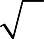 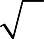 стороны и диагонали квадрата. Десятичные приближения иррациональных чисел.Множество действительных чисел; представление действительных чисел бесконечными десятичными дробями. Сравнение действительных чисел.Координатная прямая. Изображение чисел точками координатной прямой. Числовые промежутки.Измерения, приближения, оценки. Размеры объектов окружающего мира (от элементарных частиц до Вселенной), длительность процессов в окружающем мире. Выделение множителя — степени десяти в записи числа.Приближённое значение величины, точность приближения. Округление натуральных чисел и десятичных дробей. Прикидка и оценка результатов вычислений.Алгебраические выражения. Буквенные выражения (выражения с переменными). Числовое значение буквенного выражения. Допустимые значения переменных. Подстановка выражений вместо переменных. Преобразование буквенных выражений на основе свойств арифметических действий. Равенство буквенных выражений. Тождество.Степень с натуральным показателем и её свойства. Одночлены и многочлены. Степень многочлена. Сложение, вычитание, умножение многочленов. Формулы сокращённого умножения: квадрат суммы и квадрат разности. Формула разности квадратов. Преобразование целого выражения в многочлен. Разложение многочленов на множители. Многочлены с одной переменной. Корень многочлена. Квадратный трёхчлен; разложение квадратного трёхчлена на множители.Алгебраическая дробь. Основное свойство алгебраической дроби. Сложение, вычитание, умножение, деление алгебраических дробей. Степень с целым показателем и её свойства.Рациональные выражения и их преобразования. Доказательство тождеств.Квадратные корни. Свойства арифметических квадратных корней и их применение к преобразованию числовых выражений и вычислениям.Уравнения. Уравнение с одной переменной. Корень уравнения. Свойства числовых равенств. Равносильность уравнений.Линейное уравнение. Квадратное уравнение: формула корней квадратного уравнения. Теорема Виета. Решение уравнений, сводящихся к линейным и квадратным. Примеры решения уравнений третьей и четвёртой степеней. Решение дробно-рациональных уравнений.Уравнение с двумя переменными. Линейное уравнение с двумя переменными, примеры решения уравнений в целых числах.Система уравнений с двумя переменными. Равносильность систем. Системы двух линейных уравнений с двумя переменными; решение подстановкой и сложением. Примеры решения систем нелинейных уравнений с двумя переменными.Решение текстовых задач алгебраическим способом.Декартовы координаты на плоскости. Графическая интерпретация уравнения с двумя переменными. График линейного уравнения с двумя переменными; угловой коэффициент прямой; условие параллельности прямых. Графики простейших нелинейных уравнений: парабола, гипербола, окружность. Графическая интерпретация систем уравнений с двумя переменными.Неравенства. Числовые неравенства и их свойства.Неравенство с одной переменной. Равносильность неравенств. Линейные неравенства с одной переменной. Квадратные неравенства. Системы неравенств с одной переменной.Функции. Примеры зависимостей; прямая пропорциональность; обратная пропорциональность. Задание зависимостей формулами; вычисления по формулам. Зависимости между величинами. Примеры графиков зависимостей, отражающих реальные процессы.Числовые функции. Понятие функции, область применения и область значения функции. Способы задания функции. График функции. Свойства функции, их отражение на графике.Функции, описывающие прямую и обратную пропорциональные зависимости, их графики и свойства. Линейная функция, её график и свойства. Квадратичная функция, её график и свойства. Степенные функции с натуральными показателями 2 и 3, их графики и свойства. Графики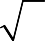 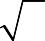 функций y x, y x , y  x .Числовые последовательности. Понятие числовой последовательности. Задание последовательности рекуррентной формулой и формулой n-го члена.Арифметическая и геометрическая прогрессии. Формулы n-го члена арифметической и геометрической прогрессий, суммы первых п-х членов. Изображение членов арифметической и геометрической прогрессий точками координатной плоскости. Линейный и экспоненциальный рост. Сложные проценты.Описательная статистика. Представление данных в виде таблиц, диаграмм, графиков. Случайная изменчивость. Статистические характеристики набора данных: среднее арифметическое, медиана, наибольшее и наименьшее значения, размах. Представление о выборочном исследовании.Случайные события и вероятность. Понятие о случайном опыте и случайном событии. Частота случайного события. Статистический подход к понятию вероятности. Вероятности противоположных событий. Достоверные и невозможные события. Равновозможность событий. Классическое определение вероятности.Комбинаторика. Решение комбинаторных задач перебором вариантов. Комбинаторное правило умножения. Перестановки и факториал.Наглядная геометрия. Наглядные представления о фигурах на плоскости: прямая, отрезок, луч, угол, ломаная, многоугольник, окружность, круг. Четырёхугольник, прямоугольник, квадрат. Треугольник, виды треугольников. Правильные многоугольники. Взаимное расположение двух прямых, двух окружностей, прямой и окружности. Изображение геометрических фигур и их конфигураций.Длина отрезка, ломаной. Периметр многоугольника. Единицы измерения длины. Измерение длины отрезка, построение отрезка заданной длины.Виды углов. Градусная мера угла. Измерение и построение углов с помощью транспортира.Биссектриса угла.Понятие площади фигуры; единицы измерения площади. Площадь прямоугольника, квадрата. Приближённое измерение площади фигур на клетчатой бумаге. Равновеликие фигуры. Разрезание и составление геометрических фигур.Наглядные представления о пространственных фигурах: куб, параллелепипед, призма, пирамида, шар, сфера, конус, цилиндр. Изображение пространственных фигур. Примеры сечений. Многогранники. Правильные многогранники. Примеры развёрток многогранников, цилиндра и конуса. Изготовление моделей пространственных фигур.Понятие объёма; единицы объёма. Объём прямоугольного параллелепипеда, куба.Понятие о равенстве фигур. Центральная, осевая и зеркальная симметрии. Изображение симметричных фигур.Геометрические фигуры. Прямые и углы. Точка, прямая, плоскость. Отрезок, луч. Угол.Виды углов. Вертикальные и смежные углы. Биссектриса угла.Параллельные и пересекающиеся прямые. Перпендикулярные прямые. Теоремы о параллельности и перпендикулярности прямых. Перпендикуляр и наклонная к прямой. Серединный перпендикуляр к отрезку.Геометрическое место точек. Свойства биссектрисы угла и серединного перпендикуляра к отрезку.Треугольник. Высота, медиана, биссектриса, средняя линия треугольника. Равнобедренные и равносторонние треугольники; свойства и признаки равнобедренного треугольника. Признаки равенства треугольников. Неравенство треугольника. Соотношения между сторонами и углами треугольника. Сумма углов треугольника. Внешние углы треугольника. Теорема Фалеса. Подобие треугольников. Признаки подобия треугольников. Теорема Пифагора. Синус, косинус, тангенс,котангенс острого угла прямоугольного треугольника и углов от 0 до 180, приведение к острому углу. Решение прямоугольных треугольников. Основное тригонометрическое тождество. Формулы, связывающие синус, косинус, тангенс, котангенс одного и того же угла. Решение треугольников: теорема косинусов и теорема синусов. Замечательные точки треугольника.Четырёхугольник. Параллелограмм, его свойства и признаки. Прямоугольник, квадрат, ромб, их свойства и признаки. Трапеция, средняя линия трапеции.Многоугольник. Выпуклые многоугольники. Сумма углов выпуклого многоугольника.Правильные многоугольники.Окружность и круг. Дуга, хорда. Сектор, сегмент. Центральный угол, вписанный угол; величина вписанного угла. Взаимное расположение прямой и окружности, двух окружностей. Касательная и секущая к окружности, их свойства. Вписанные и описанные многоугольники. Окружность, вписанная в треугольник, и окружность, описанная около треугольника. Вписанные и описанные окружности правильного многоугольника.Геометрические преобразования. Понятие о равенстве фигур. Понятие о движении: осевая и центральная симметрии, параллельный перенос, поворот. Понятие о подобии фигур и гомотетии.Решение задач на вычисление, доказательство и построение с использованием свойств изученных фигур.Измерение геометрических величин. Длина отрезка. Расстояние от точки до прямой.Расстояние между параллельными прямыми.Периметр многоугольника.Длина окружности, число π, длина дуги окружности.Градусная мера угла, соответствие между величиной центрального угла и длиной дуги окружности.Понятие площади плоских фигур. Равносоставленные и равновеликие фигуры. Площадь прямоугольника. Площади параллелограмма, треугольника и трапеции. Площадь многоугольника. Площадь круга и площадь сектора. Соотношение между площадями подобных фигур.Решение задач на вычисление и доказательство с использованием изученных формул.Координаты. Уравнение прямой. Координаты середины отрезка. Формула расстояния между двумя точками плоскости. Уравнение окружности.Векторы. Длина (модуль) вектора. Равенство векторов. Коллинеарные векторы. Координаты вектора. Умножение вектора на число, сумма векторов, разложение вектора по двум неколлинеарным векторам. Скалярное произведение векторов.Теоретико-множественные понятия. Множество, элемент множества. Задание множеств перечислением элементов, характеристическим свойством. Стандартные обозначения числовых множеств. Пустое множество и его обозначение. Подмножество. Объединение и пересечение множеств.Иллюстрация отношений между множествами с помощью диаграмм Эйлера—Венна.Элементы логики. Определение. Аксиомы и теоремы. Доказательство. Доказательство от противного. Теорема, обратная данной. Пример и контрпример.Понятие о равносильности, следовании, употребление логических связок если..., то, в том и только в том случае, логические связки и, или.Математика в историческом развитии. История формирования понятия числа: натуральные числа, дроби, недостаточность рациональных чисел для геометрических измерений, иррациональные числа. Старинные системы записи чисел. Дроби в Вавилоне, Египте, Риме. Открытие десятичных дробей. Старинные системы мер. Десятичные дроби и метрическая система мер. Появление отрицательных чисел и нуля. Л. Магницкий. Л. Эйлер.Зарождение алгебры в недрах арифметики. Ал-Хорезми. Рождение буквенной символики. П. Ферма. Ф. Виет. Р. Декарт. История вопроса о нахождении формул корней алгебраических уравнений, неразрешимость в радикалах уравнений степени, большей четырёх. Н. Тарталья, Дж. Кардано, Н. X. Абель. Э. Галуа.Изобретение метода координат, позволяющего переводить геометрические объекты на язык алгебры. Р. Декарт и П. Ферма. Примеры различных систем координат на плоскости.Задача Леонардо Пизанского (Фибоначчи) о кроликах, числа Фибоначчи. Задача о шахматной доске.Истоки теории вероятностей: страховое дело, азартные игры. П. Ферма и Б. Паскаль.Я. Бернулли. А. Н. Колмогоров.От землемерия к геометрии. Пифагор и его школа. Фалес. Архимед. Построения с помощью циркуля и линейки. Построение правильных многоугольников. Трисекция угла. Квадратура круга. Удвоение   куба.   История   числа    π.    Золотое    сечение.    «Начала»    Евклида.    Л. Эйлер. Н. И. Лобачевский. История пятого постулата. Софизм, парадоксы.Требования к уровню подготовки выпускников основной школы по математикеВ результате изучения математики ученик должензнать/пониматьсущество понятия математического доказательства; примеры доказательств;существо понятия алгоритма; примеры алгоритмов;как используются математические формулы, уравнения и неравенства; примеры их применения для решения математических и практических задач;как математически определенные функции могут описывать реальные зависимости; приводить примеры такого описания;как потребности практики привели математическую науку к необходимости расширения понятия числа;вероятностный	характер	многих	закономерностей	окружающего	мира;	примеры статистических закономерностей и выводов;каким образом геометрия возникла из практических задач землемерия;	примеры геометрических объектов и утверждений о них, важных для практики;смысл	идеализации,	позволяющей	решать	задачи	реальной	действительности математическими методами, примеры ошибок, возникающих при идеализации;АРИФМЕТИКАуметьвыполнять устно арифметические действия: сложение и вычитание двузначных чисел и десятичных дробей с двумя знаками, умножение однозначных чисел, арифметические операции с обыкновенными дробями с однозначным знаменателем и числителем;переходить от одной формы записи чисел к другой, представлять десятичную дробь в виде обыкновенной и в простейших случаях обыкновенную в виде десятичной, проценты — в виде дроби и дробь — в виде процентов; записывать большие и малые числа с использованием целых степеней десятки;выполнять арифметические действия с рациональными числами, сравнивать рациональные и действительные числа; находить в несложных случаях значения степеней с целыми показателями и корней; находить значения числовых выражений;округлять целые числа и десятичные дроби, находить приближения чисел с недостатком и с избытком, выполнять оценку числовых выражений;пользоваться основными единицами длины, массы, времени, скорости, площади, объема; выражать более крупные единицы через более мелкие и наоборот;решать текстовые задачи, включая задачи, связанные с отношением и с пропорциональностью величин, дробями и процентами;использовать приобретенные знания и умения в практической деятельности и повседневной жизни для:решения несложных практических расчетных задач, в том числе c использованием при необходимости справочных материалов, калькулятора, компьютера;устной прикидки и оценки результата вычислений; проверки результата вычисления с использованием различных приемов;интерпретации	результатов	решения	задач	с	учетом	ограничений,	связанных	с реальными свойствами рассматриваемых процессов и явлений;АЛГЕБРАуметьсоставлять буквенные выражения и формулы по условиям задач; осуществлять в выражениях и формулах числовые подстановки и выполнять соответствующие вычисления, осуществлять подстановку одного выражения в другое; выражать из формул одну переменную через остальные;выполнять основные действия со степенями с целыми показателями, с многочленами и с алгебраическими дробями; выполнять разложение многочленов на множители; выполнять тождественные преобразования рациональных выражений;применять свойства арифметических квадратных корней для вычисления значений и преобразований числовых выражений, содержащих квадратные корни;решать линейные, квадратные уравнения и рациональные уравнения, сводящиеся к ним, системы двух линейных уравнений и несложные нелинейные системы;решать линейные и квадратные неравенства с одной переменной и их системы;решать текстовые задачи алгебраическим методом, интерпретировать полученный результат, проводить отбор решений, исходя из формулировки задачи;изображать числа точками на координатной прямой;определять координаты точки плоскости, строить точки с заданными координатами; изображать множество решений линейного неравенства;распознавать арифметические и геометрические прогрессии; решать задачи с применением формулы общего члена и суммы нескольких первых членов;находить значения функции, заданной формулой, таблицей, графиком по ее аргументу; находить значение аргумента по значению функции, заданной графиком или таблицей;определять свойства функции по ее графику; применять графические представления при решении уравнений, систем, неравенств;описывать свойства изученных функций, строить их графики;использовать приобретенные знания и умения в практической деятельности и повседневной жизни для:выполнения расчетов по формулам, составления формул, выражающих зависимости между реальными величинами; нахождения нужной формулы в справочных материалах;моделирования	практических	ситуаций	и	исследовании	построенных	моделей	с использованием аппарата алгебры;описания зависимостей между физическими величинами соответствующими формулами при исследовании несложных практических ситуаций;интерпретации графиков реальных зависимостей между величинами;ГЕОМЕТРИЯуметьпользоваться языком геометрии для описания предметов окружающего мира;распознавать геометрические фигуры, различать их взаимное расположение;изображать геометрические фигуры; выполнять чертежи по условию задач; осуществлять преобразования фигур;распознавать на чертежах, моделях и в окружающей обстановке основные пространственные тела, изображать их;в простейших случаях строить сечения и развертки пространственных тел;проводить операции над векторами, вычислять длину и координаты вектора, угол между векторами;вычислять значения геометрических величин (длин, углов, площадей, объемов), в том числе: для углов от 0 до 180 определять значения тригонометрических функций по заданным значениям углов; находить значения тригонометрических функций по значению одной из них, находить стороны, углы и площади треугольников, длины ломаных, дуг окружности, площадей основных геометрических фигур и фигур, составленных из них;решать геометрические задачи, опираясь на изученные свойства фигур и отношений между ними, применяя дополнительные построения, алгебраический и тригонометрический аппарат, идеи симметрии;проводить доказательные рассуждения при решении задач, используя известные теоремы, обнаруживая возможности для их использования;решать простейшие планиметрические задачи в пространстве;использовать приобретенные знания и умения в практической деятельности и повседневной жизни для:описания реальных ситуаций на языке геометрии;расчетов, включающих простейшие тригонометрические формулы;решения геометрических задач с использованием тригонометриирешения практических задач, связанных с нахождением геометрических величин (используя при необходимости справочники и технические средства);построений	геометрическими	инструментами	(линейка,	угольник,	циркуль, транспортир).ЭЛЕМЕНТЫ ЛОГИКИ, КОМБИНАТОРИКИ, СТАТИСТИКИ И ТЕОРИИ ВЕРОЯТНОСТЕЙуметьпроводить несложные доказательства, получать простейшие следствия из известных или ранее полученных утверждений, оценивать логическую правильность рассуждений, использовать примеры для иллюстрации и контрпримеры для опровержения утверждений;извлекать информацию, представленную в таблицах, на диаграммах, графиках; составлять таблицы, строить диаграммы и графики;решать комбинаторные задачи путем систематического перебора возможных вариантов, а также с использованием правила умножения;вычислять средние значения результатов измерений;находить частоту события, используя собственные наблюдения и готовые статистические данные;находить вероятности случайных событий в простейших случаях;использовать приобретенные знания и умения в практической деятельности и повседневной жизни для:выстраивания аргументации при доказательстве (в форме монолога и диалога);распознавания логически некорректных рассуждений;записи математических утверждений, доказательств;анализа реальных числовых данных, представленных в виде диаграмм, графиков, таблиц;решения практических задач в повседневной и профессиональной деятельности с использованием действий с числами, процентов, длин, площадей, объемов, времени, скорости;решения учебных и практических задач, требующих систематического перебора вариантов;сравнения шансов наступления случайных событий, оценки вероятности случайного события в практических ситуациях, сопоставления модели с реальной ситуацией;понимания статистических утверждений.Критерии оценивания учебной деятельности обучающихся основной школы поматематикеУчитель оценивает знания и умения учащихся с учетом их индивидуальных особенностей.Содержание и объем материала, подлежащего проверке, определяется программой. При проверке усвоения материала нужно выявлять полноту, прочность усвоения учащимися теории и умения применять ее на практике в знакомых и незнакомых ситуациях.Основными формами проверки знаний и умений учащихся по математике являются письменная контрольная работа и устный опрос.При оценке письменных и устных ответов учитель в первую очередь учитывает показанные учащимися знания и умения. Оценка зависит также от наличия и характера погрешностей, допущенных учащимися.Среди погрешностей выделяются ошибки и недочеты. Погрешность считается ошибкой, если она свидетельствует о том, что ученик не овладел основными знаниями, умениями, указанными в программе.К недочетам относятся погрешности, свидетельствующие о недостаточно полном или недостаточно прочном усвоении основных знаний и умений или об отсутствии знаний, не считающихся в программе основными. Недочетами также считаются: погрешности, которые не привели к искажению смысла полученного учеником задания или способа его выполнения; неаккуратная запись; небрежное выполнение чертежа.Граница между ошибками и недочетами является в некоторой степени условной. При одних обстоятельствах допущенная учащимися погрешность может рассматриваться учителем как ошибка, в другое время и при других обстоятельствах — как недочет.Задания для устного и письменного опроса учащихся состоят из теоретических вопросов и задач.Ответ на теоретический вопрос считается безупречным, если по своему содержанию полностью соответствует вопросу, содержит все необходимые теоретические факты я обоснованные выводы, а его изложение и письменная запись математически грамотны и отличаются последовательностью и аккуратностью.Решение задачи считается безупречным, если правильно выбран способ решения, само решение сопровождается необходимыми объяснениями, верно выполнены нужные вычисления и преобразования, получен верный ответ, последовательно и аккуратно записано решение.Оценка ответа учащегося при устном и письменном опросе проводится по пятибалльной системе, т. е. за ответ выставляется одна из отметок: 1 (плохо), 2 (неудовлетворительно), 3 (удовлетворительно), 4 (хорошо), 5 (отлично).Учитель может повысить отметку за оригинальный ответ на вопрос или оригинальное решение задачи, которые свидетельствуют о высоком математическом развитии учащегося; за решение более сложной задачи или ответ на более сложный вопрос, предложенные учащемуся дополнительно после выполнения им заданий.Критерии ошибокК г р у б ы м ошибкам относятся ошибки, которые обнаруживают незнание учащимися формул, правил, основных свойств, теорем и неумение их применять; незнание приемов решения задач, рассматриваемых в учебниках, а также вычислительные ошибки, если они не являются опиской;К н е г р у б ы м ошибкам относятся: потеря корня или сохранение в ответе постороннего корня; отбрасывание без объяснений одного из них и равнозначные им;К н е д о ч е т а м относятся: нерациональное решение, описки, недостаточность или отсутствие пояснений, обоснований в решенияхОценка устных ответов учащихсяОтвет оценивается отметкой «5», если ученик: полно раскрыл содержание материала в объеме, предусмотренном программой и учебником, изложил материал грамотным языком в определенной логической последовательности, точно используя математическую терминологию и символику; правильно выполнил рисунки, чертежи, графики, сопутствующие ответу; показал умение иллюстрировать теоретические положения конкретными примерами, применять их в новой ситуации при выполнении практического задания; продемонстрировал усвоение ранее изученных сопутствующих вопросов, сформированность и устойчивость используемых при отработке умений и навыков;	отвечал самостоятельно без наводящих вопросов учителя. Возможны одна - две неточности при освещении второстепенных вопросов или в выкладках, которые ученик легко исправил по замечанию учителя.Ответ оценивается отметкой «4», если он удовлетворяет в основном требованиям на оценку «5», но при этом имеет один из недостатков: в изложении допущены небольшие пробелы, не исказившие математическое содержание ответа; допущены один – два недочета при освещении основного содержания ответа, исправленные по замечанию учителя; допущены ошибка или более двух недочетов при освещении второстепенных вопросов или в выкладках, легко исправленные по замечанию учителя.Отметка «3» ставится в следующих случаях: неполно или непоследовательно раскрыто содержание материала, но показано общее понимание вопроса и продемонстрированы умения, достаточные для дальнейшего усвоения программного материала (определенные «Требованиями к математической подготовке учащихся»); имелись затруднения или допущены ошибки в определении понятий, использовании математической терминологии, чертежах, выкладках, исправленные после нескольких наводящих вопросов учителя;	ученик не справился с применением теории в новой ситуации при выполнении практического задания, но выполнил задания обязательного уровня сложности по данной теме; при знании теоретического материала выявлена недостаточная сформированность основных умений и навыков.Отметка «2» ставится в следующих случаях: не раскрыто основное содержание учебного материала; обнаружено незнание или непонимание учеником большей или наиболее важной части учебного материала; допущены ошибки в определении понятий, при использовании математической терминологии, в рисунках, чертежах или графиках, в выкладках, которые не исправлены после нескольких наводящих вопросов учителя.Отметка «1» ставится, если: ученик обнаружил полное незнание и непонимание изучаемого учебного материала или не смог ответить ни на один из поставленных вопросов по изучаемому материалу.Оценка письменных контрольных работ учащихсяОтметка «5» ставится, если: работа выполнена полностью; в логических рассуждениях и обосновании решения нет пробелов и ошибок; в решении нет математических ошибок (возможна одна неточность, описка, не являющаяся следствием незнания или непонимания учебного материала).Отметка «4» ставится, если: работа выполнена полностью, но обоснования шагов решения недостаточны (если умение обосновывать рассуждения не являлось специальным объектом проверки);допущена одна ошибка или два-три недочета в выкладках, рисунках, чертежах или графиках (если эти виды работы не являлись специальным объектом проверки).Отметка «3» ставится, если: допущены более одной ошибки или более двух-трех недочетов в выкладках, чертежах или графиках, но учащийся владеет обязательными умениями по проверяемой теме.Отметка «2» ставится, если: допущены существенные ошибки, показавшие, что учащийся не владеет обязательными умениями по данной теме в полной мере.Отметка «1» ставится, если: работа показала полное отсутствие у учащегося обязательных знаний и умений по проверяемой теме или значительная часть работы выполнена не самостоятельно.Информатика и ИКТИзучение информатики и информационно-коммуникационных технологий на ступени основного общего образования направлено на достижение следующих целей:освоение знаний, составляющих основу научных представлений об информации, информационных процессах, системах, технологиях и моделях;овладение умениями работать с различными видами информации с помощью компьютера и других средств информационных и коммуникационных технологий (ИКТ), организовывать собственную информационную деятельность и планировать ее результаты;развитие познавательных интересов, интеллектуальных и творческих способностей средствами ИКТ;воспитание ответственного отношения к информации с учетом правовых и этических аспектов ее распространения; избирательного отношения к полученной информации;выработка навыков применения средств ИКТ в повседневной жизни, при выполнении индивидуальных и коллективных проектов, в учебной деятельности, при дальнейшем освоении профессий, востребованных на рынке труда.Содержание основной образовательной программы по информатике и ИКТ Информация и способы её представления. Слово «информация» в обыденной речи.Информация как объект (данные) и как процесс (информирование). Термин «информация» (данные) в курсе информатики.Описание информации при помощи текстов. Язык. Письмо. Знак. Алфавит. Символ («буква»). Расширенный алфавит русского языка (знаки препинания, цифры, пробел). Количество слов данной длины в данном алфавите. Понятие «много информации» невозможно однозначно описать коротким текстом.Разнообразие языков и алфавитов. Неполнота текстового описания мира. Литературные и научные тексты. Понятие о моделировании (в широком смысле) при восприятии мира человеком. Кодирование текстов. Кодовая таблица. Представление текстов в компьютерах. Все данные в компьютере — тексты в двоичном алфавите. Двоичный алфавит. Азбука Морзе. Двоичные коды с фиксированной длиной кодового слова (8, 16, 32). Количество символов, представимых в такихкодах. Понятие о возможности записи любого текстового сообщения в двоичном виде.Примеры кодов. Код КОИ-8. Представление о стандарте Юникод. Значение стандартов для ИКТ.Знакомство с двоичной записью целых чисел. Запись натуральных чисел в пределах 256.Нетекстовые   (аудиовизуальные)    данные    (картины,    устная    речь,    музыка,    кино).Возможность дискретного (символьного) представления аудиовизуальных данных.Понятие о необходимости количественного описания информации. Размер (длина) текста как мера количества информации. Недостатки такого подхода с точки зрения формализации обыденного представления о количестве информации: не рассматривается вопрос «новизны» информации; не учитывается возможность описания одного явления различными текстами и зависимость от выбора алфавита и способа кодирования.Бит и байт — единицы размера двоичных текстов, производные единицы.Понятие о носителях информации, используемых в ИКТ, их истории и перспективах развития.Виды памяти современных компьютеров. Оперативная и внешняя память. Представление о характерных объёмах оперативной памяти современных компьютеров и внешних запоминающих устройств. Представление о темпах роста этих характеристик по мере развития ИКТ. Сетевое хранение данных.Понятие файла. Типы файлов. Характерные размеры файлов различных типов — текстовых (страница печатного текста, «Война и Мир», БСЭ), видео, файлы данных космических наблюдений, файлы данных при математическом моделировании и др.Основы алгоритмической культуры. Понятие исполнителя. Обстановка (среда обитания) исполнителя. Возможные состояния исполнителя. Допустимые действия исполнителя, система команд, конечность набора команд. Необходимость формального описания возможных состояний алгоритма и обстановки, в которой он находится, а также действий исполнителя. Примеры исполнителей. Построение моделей реальных объектов и процессов в виде исполнителей.Понятие алгоритма как описания поведения исполнителя при заданных начальных данных (начальной обстановке). Алгоритмический язык — формальный язык для записи алгоритмов. Программа — запись алгоритма на алгоритмическом языке. Непосредственное и программное управление исполнителем. Неветвящиеся (линейные) программы.Утверждения (условия). Истинность утверждений. Логические значения, логические операции и логические выражения. Проверка истинности утверждений исполнителем.Алгоритмические конструкции, связанные с проверкой условий: ветвление (условный оператор) и повторение (операторы цикла в форме «пока» и «для каждого»). Понятие вспомогательного алгоритма.Понятие величины (переменной). Типы величин: целые, вещественные, символьные, строковые (литеральные), логические. Знакомство с табличными величинами (массивами).Знакомство с графами, деревьями, списками, символьными строками.Понятие о методах разработки программ (пошаговое выполнение, отладка, тестирование).Использование программных систем и сервисов. Устройство компьютера. Основные компоненты современного компьютера. Процессор, оперативная память, внешние запоминающие устройства, средства коммуникации, монитор. Гигиенические, эргономические и технические условия эксплуатации средств ИКТ.Компьютерные вирусы. Антивирусная профилактика.Файл. Каталог (директория). Файловая система. Основные операции при работе с файлами: создать файл, удалить файл, скопировать файл. Оперирование компьютерными информационными объектами в наглядно-графической форме: создание, именование, сохранение, удаление объектов, организация их семейств.Архивирование и разархивирование.Обработка текстов. Текстовый редактор. Создание структурированного текста. Проверка правописания, словари. Ссылки. Выделение изменений. Включение в текст графических и иных информационных объектов. Деловая переписка, учебная публикация, коллективная работа.Динамические (электронные)   таблицы.   Использование   формул.   Составление   таблиц.Построение графиков и диаграмм. Понятие о сортировке (упорядочивании) данных.Гипертекст. Браузеры. Компьютерные энциклопедии и компьютерные словари. Средства поиска информации.Работа в информационном пространстве. Получение, передача, сохранение, преобразование и использование информации. Необходимость применения компьютеров для обработки информации. Роль информации и ИКТ в жизни человека и общества. Основные этапы развития информационной среды.Получение информации. Представление о задаче поиска информации в файловой системе, базе данных, Интернете. Запросы по одному и нескольким признакам. Решение информационно- поисковых задач. Поисковые машины.Постановка вопроса о достоверности полученной информации, о её подкреплённости доказательствами. Знакомство с возможными подходами к оценке достоверности информации (оценка надёжности источника, сравнение данных из разных источников и в разные моменты времени и т. п.).Передача информации. Источник и приёмник информации. Основные понятия, связанные с передачей информации (канал связи, скорость передачи информации по каналу связи, пропускная способность канала связи).Организация взаимодействия в информационной среде: электронная переписка, чат, форум, телеконференция, сайт.Понятие модели объекта, процесса или явления. Математическая (компьютерная) модель. Её отличия от словесного (литературного) описания объекта или процесса.Примерная схема использования математических (компьютерных) моделей при решении научно-технических задач: построение математической модели, её программная реализация, проведение компьютерного эксперимента, анализ его результатов.Личная информация. Основные средства защиты личной информации, предусмотренные компьютерными технологиями. Организация личного информационного пространства.Примеры применения ИКТ: связь, информационные услуги, научно-технические исследования, управление и проектирование, анализ данных, образование (дистанционное обучение, образовательные источники).Тенденции развития ИКТ (суперкомпьютеры, мобильные вычислительные устройства).Стандарты в сфере информатики и ИКТ. Право в информационной сфере. Базовые представления о правовых аспектах использования компьютерных программ и работы в сети Интернет.Требования к уровню подготовки выпускников основной школы по информатике иИКТВ результате изучения информатики и информационно-коммуникационных технологий ученик должензнать/пониматьвиды информационных процессов; примеры источников и приемников информации;единицы измерения количества и скорости передачи информации; принцип дискретного (цифрового) представления информации;основные свойства алгоритма, типы алгоритмических конструкций: следование, ветвление, цикл; понятие вспомогательного алгоритма;программный принцип работы компьютера;назначение и функции используемых информационных и коммуникационных технологий;уметьвыполнять базовые операции над объектами: цепочками символов, числами, списками, деревьями; проверять свойства этих объектов; выполнять и строить простые алгоритмы;оперировать информационными объектами, используя графический интерфейс: открывать, именовать, сохранять объекты, архивировать и разархивировать информацию, пользоваться меню и окнами, справочной системой; предпринимать меры антивирусной безопасности;оценивать числовые параметры информационных объектов и процессов: объем памяти, необходимый для хранения информации; скорость передачи информации;создавать информационные объекты, в том числе:структурировать текст, используя нумерацию страниц, списки, ссылки, оглавления; проводить проверку правописания; использовать в тексте таблицы, изображения;создавать и использовать различные формы представления информации: формулы, графики, диаграммы, таблицы (в том числе динамические, электронные, в частности – в практических задачах), переходить от одного представления данных к другому;создавать рисунки, чертежи, графические представления реального объекта, в частности, в процессе проектирования с использованием основных операций графических редакторов, учебных систем автоматизированного проектирования; осуществлять простейшую обработку цифровых изображений;создавать записи в базе данных;создавать презентации на основе шаблонов;искать информацию с применением правил поиска (построения запросов) в базах данных, компьютерных сетях, некомпьютерных источниках информации (справочниках и словарях, каталогах, библиотеках) при выполнении заданий и проектов по различным учебным дисциплинам;пользоваться	персональным	компьютером		и	его	периферийным		оборудованием (принтером, сканером, модемом, мультимедийным проектором, цифровой камерой, цифровым датчиком);	следовать	требованиям		техники	безопасности,	гигиены,	эргономики	и ресурсосбережения при работе со средствами информационных и коммуникационных технологий; использовать приобретенные знания и умения в практической деятельности иповседневной жизни для:создания простейших моделей объектов и процессов в виде изображений и чертежей, динамических (электронных) таблиц, программ (в том числе в форме блок-схем);проведения компьютерных экспериментов с использованием готовых моделей объектов и процессов;создания информационных объектов, в том числе для оформления результатов учебной работы;организации индивидуального информационного пространства, создания личных коллекций информационных объектов;передачи информации по телекоммуникационным каналам в учебной и личной переписке, использования информационных ресурсов общества с соблюдением соответствующих правовых и этических норм.Критерии оценивания учебной деятельности обучающихся основной школы поинформатикеКритерии оценки устного ответаОтметка «5»: ответ полный и правильный на основании изученных теорий; материал изложен в определенной логической последовательности, литературным языком: ответ самостоятельный.Отметка «4»: ответ полный и правильный на основании изученных теорий; материал изложен в определенной логической последовательности, при этом допущены две-три несущественные ошибки, исправленные по требованию учителя.Отметка «3»: ответ полный, но при этом допущена существенная ошибка, или неполный, несвязный.Отметка «2»: при ответе обнаружено непонимание учащимся основного содержания учебного материала или допущены существенные ошибки, которые учащийся не смог исправить при наводящих вопросах учителя.Отметка «1»: отсутствие ответа.Критерии оценки практического заданияОтметка «5»: 1) работа выполнена полностью и правильно; сделаны правильные выводы;работа выполнена по плану с учетом техники безопасности.Отметка «4»: работа выполнена правильно с учетом 2-3 несущественных ошибок исправленных самостоятельно по требованию учителя.Отметка «3»: работа выполнена правильно не менее чем на половину или допущена существенная ошибка.Отметка «2»: допущены две (и более) существенные ошибки в ходе работы, которые учащийся не может исправить даже по требованию учителя.Отметка «1»: работа не выполнена.ФизикаИзучение физики на ступени основного общего образования направлено на достижение следующих целей:освоение знаний о механических, тепловых, электромагнитных и квантовых явлениях; величинах, характеризующих эти явления; законах, которым они подчиняются; методах научного познания природы и формирование на этой основе представлений о физической картине мира;овладение умениями проводить наблюдения природных явлений, описывать и обобщать результаты наблюдений, использовать простые измерительные приборы для изучения физических явлений; представлять результаты наблюдений или измерений с помощью таблиц, графиков и выявлять на этой основе эмпирические зависимости; применять полученные знания для объяснения разнообразных природных явлений и процессов, принципов действия важнейших технических устройств, для решения физических задач;развитие познавательных интересов, интеллектуальных и творческих способностей, самостоятельности в приобретении новых знаний, при решении физических задач и выполнении экспериментальных исследований с использованием информационных технологий;воспитание убежденности в возможности познания законов природы, в необходимости разумного использования достижений науки и технологий для дальнейшего развития человеческого общества, уважения к творцам науки и техники; отношения к физике как к элементу общечеловеческой культуры;использование полученных знаний и умений для решения практических задач повседневной жизни, обеспечения безопасности своей жизни, рационального природопользования и охраны окружающей среды.Содержание основной образовательной программы по физике Физика и физические методы изучения природыФизика — наука о природе. Наблюдение и описание физических явлений. Измерение физических величин. Международная система единиц. Научный метод познания. Наука и техника.Механические явления. КинематикаМеханическое движение. Траектория. Путь — скалярная величина. Скорость — векторная величина. Модуль вектора скорости. Равномерное прямолинейное движение. Относительность механического движения. Графики зависимости пути и модуля скорости от времени движения.Ускорение — векторная величина. Равноускоренное прямолинейное движение. Графики зависимости пути и модуля скорости равноускоренного прямолинейного движения от времени движения. Равномерное движение по окружности. Центростремительное ускорение.ДинамикаИнерция. Инертность тел. Первый закон Ньютона. Взаимодействие тел. Масса — скалярная величина. Плотность вещества. Сила — векторная величина. Второй закон Ньютона. Третий закон Ньютона. Движение и силы.Сила упругости. Сила трения. Сила тяжести. Закон всемирного тяготения. Центр тяжести. Давление. Атмосферное давление. Закон Паскаля. Закон Архимеда. Условие плавания тел. Условия равновесия твёрдого тела.Законы сохранения импульса и механической энергии. Механические колебания и волныИмпульс. Закон сохранения импульса. Реактивное движение.Кинетическая энергия. Работа. Потенциальная энергия. Мощность. Закон сохранения механической энергии. Простые механизмы. Коэффициент полезного действия (КПД). Возобновляемые источники энергии.Механические колебания. Резонанс. Механические волны. Звук. Использование колебаний в технике.Строение и свойства веществаСтроение вещества. Опыты, доказывающие атомное строение вещества. Тепловое движение и взаимодействие частиц вещества. Агрегатные состояния вещества. Свойства газов, жидкостей и твёрдых тел.Тепловые явленияТепловое равновесие. Температура. Внутренняя энергия. Работа и теплопередача. Виды теплопередачи. Количество теплоты. Испарение и конденсация. Кипение. Влажность воздуха. Плавление и кристаллизация. Закон сохранения энергии в тепловых процессах.Преобразования энергии в тепловых машинах. КПД тепловой машины. Экологические проблемы теплоэнергетики.Электрические явленияЭлектризация тел. Электрический заряд. Два вида электрических зарядов. Закон сохранения электрического заряда. Электрическое поле. Напряжение. Конденсатор. Энергия электрического поля.Постоянный электрический ток. Сила тока. Электрическое сопротивление. Электрическое напряжение. Проводники, диэлектрики и полупроводники. Закон Ома для участка электрической цепи. Работа и мощность электрического тока. Закон Джоуля—Ленца. Правила безопасности при работе с источниками электрического тока.Магнитные явленияПостоянные магниты. Взаимодействие магнитов. Магнитное поле. Магнитное поле тока.Действие магнитного поля на проводник с током.Электродвигатель постоянного тока.Электромагнитная индукция. Электрогенератор. Трансформатор.Электромагнитные колебания и волныЭлектромагнитные колебания. Электромагнитные волны. Влияние электромагнитных излучений на живые организмы.Принципы радиосвязи и телевидения.Свет — электромагнитная волна. Прямолинейное распространение света. Отражение и преломление света. Плоское зеркало. Линзы. Фокусное расстояние и оптическая сила линзы. Оптические приборы. Дисперсия света.Квантовые явленияСтроение атома. Планетарная модель атома. Квантовые постулаты Бора. Линейчатые спектры. Атомное ядро. Состав атомного ядра. Ядерные силы. Дефект масс. Энергия связи атомных ядер. Радиоактивность. Методы регистрации ядерных излучений. Ядерные реакции. Ядерный реактор. Термоядерные реакции.Влияние радиоактивных излучений на живые организмы. Экологические проблемы, возникающие при использовании атомных электростанций.Строение и эволюция ВселеннойГеоцентрическая и гелиоцентрическая системы мира. Физическая природа небесных тел Солнечной системы. Происхождение Солнечной системы. Физическая природа Солнца и звёзд. Строение Вселенной. Эволюция Вселенной.Требования к уровню подготовки выпускников основной школы по физикеВ результате изучения физики ученик должензнатьсмысл понятий: физическое явление, физический закон, вещество, взаимодействие, электрическое поле, магнитное поле, волна, атом, атомное ядро, ионизирующие излучения;смысл физических величин: путь, скорость, ускорение, масса, плотность, сила, давление, импульс, работа, мощность, кинетическая энергия, потенциальная энергия, коэффициент полезного действия, внутренняя энергия, температура, количество теплоты, удельная теплоемкость, электрический заряд, сила электрического тока, электрическое напряжение, электрическое сопротивление, работа и мощность электрического тока, фокусное расстояние линзы;смысл физических законов: Паскаля, Архимеда, Ньютона, всемирного тяготения, сохранения импульса и механической энергии, сохранения энергии в тепловых процессах, сохранения электрического заряда, Ома для участка электрической цепи, Джоуля-Ленца;уметьописывать и объяснять физические явления: равномерное прямолинейное движение, равноускоренное прямолинейное движение, передачу давления жидкостями и газами, плавание тел, механические колебания и волны, диффузию, теплопроводность, конвекцию, излучение, испарение, конденсацию, кипение, плавление, кристаллизацию, электризацию тел, взаимодействие электрических зарядов, взаимодействие магнитов, действие магнитного поля на проводник с током, тепловое действие тока, электромагнитную индукцию, отражение, преломление и дисперсию света;использовать физические приборы и измерительные инструменты для измерения физических величин: расстояния, промежутка времени, массы, силы, давления, температуры, влажности воздуха, силы тока, напряжения, электрического сопротивления, работы и мощности электрического тока; представлять результаты измерений с помощью таблиц, графиков и выявлять на этой основе эмпирические зависимости: пути от времени, силы упругости от удлинения пружины, силы трения от силы нормального давления, периода колебаний маятника отдлины нити, периода колебаний груза на пружине от массы груза, температуры остывающего тела от времени, силы тока от напряжения на участке цепи, угла отражения от угла падения света, угла преломления от угла падения света;выражать в единицах Международной системы результаты измерений и расчетов;приводить примеры практического использования физических знаний о механических, тепловых, электромагнитных и квантовых явлениях; решать задачи на применение изученных физических законов;проводить самостоятельный поиск информации естественнонаучного содержания с использованием различных источников (учебных текстов, справочных и научно-популярных изданий, компьютерных баз данных, ресурсов Интернета), ее обработку и представление в разных формах (словесно, с помощью графиков, математических символов, рисунков и структурных схем);использовать приобретенные знания и умения в практической деятельности и повседневной жизни для:обеспечения безопасности своей жизни при использовании бытовой техники;сознательного выполнения правил безопасного движения транспортных средств и пешеходов;оценки безопасности радиационного фона.Критерии оценивания учебной деятельности обучающихся основной школы по физике Оценка письменных самостоятельных и контрольных работОценка «5» ставится за работу, выполненную без ошибок и недочетов или имеющую не более одного недочета.Оценка «4» ставится за работу, выполненную полностью, но при наличии в ней: а) не более одной негрубой ошибки и одного недочета,б) или не более двух недочетов.Оценка «3» ставится в том случае, если ученик правильно выполнил не менее половины работы или допустил:а) не более двух грубых ошибок,б) или не более одной грубой ошибки и одного недочета, в) или не более двух-трех негрубых ошибок,г) или одной негрубой ошибки и трех недочетов,д) или при отсутствии ошибок, но при наличии 4-5 недочетов.Оценка «2» ставится, когда число ошибок и недочетов превосходит норму, при которой может быть выставлена оценка «3», или если правильно выполнено менее половины работы.Оценка «1» ставится в том случае, если ученик не приступал к выполнению работы или правильно выполнил не более 10 % всех заданий, т.е. записал условие одной задачи в общепринятых символических обозначениях.Учитель имеет   право   поставить   ученику   оценку   выше   той,   которая   предусмотрена«нормами», если учеником оригинально выполнена работа.Оценка устных ответовОценка «5» ставится в том случае, если учащийся:а) обнаруживает полное понимание физической сущности рассматриваемых явлений и закономерностей, знание законов и теорий, умеет подтвердить их конкретными примерами, применить в новой ситуации и при выполнении практических заданий;б) дает точное определение и истолкование основных понятий, законов, теорий, а также правильное определение физических величин, их единиц и способов измерения;в) технически грамотно выполняет физические опыты, чертежи, схемы, графики, сопутствующие ответу, правильно записывает формулы, пользуясь принятой системой условных обозначений;г) при ответе не повторяет дословно текст учебника, а умеет отобрать главное, обнаруживает самостоятельность и аргументированность суждений, умеет установить связь между изучаемым и ранее изученным материалом по курсу физики, а также с материалом, усвоенным при изучении других смежных предметов;д) умеет подкрепить ответ несложными демонстрационными опытами;е) умеет делать анализ, обобщения и собственные выводы по данному вопросу;ж) умеет самостоятельно и рационально работать с учебником, дополнительной литературой и справочниками.Оценка «4» ставится в том случае, если ответ удовлетворяет названным выше требованиям, но учащийся:а) допускает одну негрубую ошибку или не более двух недочетов и может их исправить самостоятельно, или при небольшой помощи учителя;б) не обладает достаточными навыками работы со справочной литературой ( например, ученик умеет все найти, правильно ориентируется в справочниках, но работает медленно).Оценка «3» ставится в том случае, если учащийся правильно понимает физическую сущность рассматриваемых явлений и закономерностей, но при ответе:а) обнаруживает отдельные пробелы в усвоении существенных вопросов курса физики, не препятствующие дальнейшему усвоению программного материала;б) испытывает затруднения в применении знаний, необходимых для решения задач различных типов, при объяснении конкретных физических явлений на основе теории и законов, или в подтверждении конкретных примеров практического применения теории,в) отвечает неполно на вопросы учителя ( упуская и основное), или воспроизводит содержание текста учебника, но недостаточно понимает отдельные положения, имеющие важное значение в этом тексте,г) обнаруживает недостаточное понимание отдельных положений при воспроизведении текста учебника, или отвечает неполно на вопросы учителя, допуская одну-две грубые ошибки.Оценка «2» ставится в том случае, если ученик:а) не знает и не понимает значительную или основную часть программного материала в пределах поставленных вопросов,б) или имеет слабо сформулированные и неполные знания и не умеет применять их к решению конкретных вопросов и задач по образцу и к проведению опытов,в) или при ответе допускает более двух грубых ошибок, которые не может исправить даже при помощи учителя.Оценка «1» ставится в том случае, если ученик не может ответить ни на один из поставленных вопросов.Оценка лабораторных и практических работ Оценка «5» ставится в том случае, если учащийся:а) выполнил работу в полном объеме с соблюдением необходимой последовательности проведения опытов и измерений;б) самостоятельно и рационально выбрал и подготовил для опыта все необходимое оборудование, все опыты провел в условиях и режимах, обеспечивающих получение результатов и выводов с наибольшей точностью;в) в представленном отчете правильно и аккуратно выполнил все записи, таблицы, рисунки, чертежи, графики, вычисления и сделал выводы;г) правильно выполнил анализ погрешностей; д) соблюдал требования безопасности труда.Оценка «4» ставится в том случае, если выполнены требования к оценке 5, но:а) опыт проводился в условиях, не обеспечивающих достаточной точности измерений;б) или было допущено два-три недочета, или не более одной негрубой ошибки и одного недочета.Оценка «3» ставится, если работа выполнена не полностью, но объем выполненной части таков, что можно сделать выводы, или если в ходе проведения опыта и измерений были допущены следующие ошибки:а) опыт проводился в нерациональных условиях, что привело к получению результатов с большей погрешностью,б) или в отчете были допущены в общей сложности не более двух ошибок ( в записях единиц, измерениях, в вычислениях, графиках, таблицах, схемах, анализе погрешностей и т.д.), не принципиального для данной работы характера, не повлиявших на результат выполнения,в) или не выполнен совсем или выполнен неверно анализ погрешностей,г) или работа выполнена не полностью, однако объем выполненной части таков, что позволяет получить правильные результаты и выводы по основным, принципиально важным задачам работы.Оценка «2» ставится в том случае, если:а) работа выполнена не полностью, и объем выполненной части работы не позволяет сделать правильные выводы,б) или опыты, измерения, вычисления, наблюдения производились неправильно,в) или в ходе работы и в отчете обнаружились в совокупности все недостатки, отмеченные в требованиях к оценке «3».Оценка «1» ставится в тех случаях, когда учащийся совсем не выполнил работу или не соблюдал требований безопасности труда.В тех случаях, когда учащийся показал оригинальный и наиболее рациональный подход к выполнению работы и в процессе работы, но не избежал тех или иных недостатков, оценка за выполнение работы по усмотрению учителя может быть повышена по сравнению с указанными выше нормами.ПРИРОДОВЕДЕНИЕ V классИзучение природоведения в V классе направлено на достижение следующих целей:освоение знаний о многообразии объектов и явлений природы; связи мира живой и неживой природы; изменениях природной среды под воздействием человека;овладение начальными естественнонаучными умениями проводить наблюдения, опыты и измерения, описывать их результаты, формулировать выводы;развитие интереса к изучению природы, интеллектуальных и творческих способностей в процессе решения познавательных задач;воспитание положительного эмоционально-ценностного отношения к природе; стремления действовать в окружающей среде в соответствии с экологическими нормами поведения, соблюдать здоровый образ жизни;применение полученных знаний и умений для решения практических задач в повседневной жизни, безопасного поведения в природной среде, оказания простейших видов первой медицинской помощи.Содержание основной образовательной программы по природоведению Как человек изучает природуНаблюдения, опыты и измерения как методы изучения природы. Использование органов чувств и измерительных приборов в процессе наблюдений постановке опытов. [Примеры использования современных информационных технологий при проведении наблюдений и измерений]. Взаимосвязь методов при изучении объектов и явлений природы.Многообразие тел, веществ и явлений природы (40 час)Звездное небо: основные созвездия, суточное движение звезд. Строение Солнечной системы: Солнце и планеты. Представление о Солнце как одной из звезд.История «вытеснения» Земли из центра Вселенной (Птолемей, Н. Коперник, Г.Галилей, Дж.Бруно и др.)Вещества в окружающем мире и их использование человеком. Простые и сложные вещества, смеси. Примеры явлений превращения веществ (горение, гниение и др.).Примеры различных физических явлений (механических, тепловых, световых) и их использования в повседневной жизни.Погодные явления. Основные характеристики погоды (температура, осадки, облачность, ветер). Примеры влияния погоды на организм человека.Разнообразие живых организмов, природные и антропогенные  причины его сокращения.Примеры приспособленности растений и животных к жизни в разных условиях среды обитания.Модель Солнечной системы. Фотографии планет Солнечной системы. Глобус.Примеры простых и сложных веществ, смесей (кислорода, меди, угля, воды, гранита, смеси железных опилок и кварцевого песка и т. п.) Опыты, демонстрирующие горение веществ.Примеры различных физических явлений: механических (падение тел и т.п.), тепловых (плавление льда и т. п.), световых (разложение белого света при прохождении через призму и т. п.). Примеры приспособлений растений и животных к среде обитания .Здоровье человека и безопасность жизниВзаимосвязь здоровья и образа жизни (на примерах двигательной активности, рационального питания, закаливания и др.). Профилактика вредных привычек (курения, алкоголизма, наркомании), их влияние на здоровье.Комфортные экологические условия жизнедеятельности человека.Правила поведения в опасных ситуациях природного происхождения (при сильном ветре, во время грозы, под градом, при встрече с опасными животными, ядовитыми растениями и т. п.). Простейшие способы оказания первой помощи (при кровотечениях, травмах).Требования к уровню подготовки выпускников основной школы по природоведениюВ результате изучения природоведения ученик должензнать/пониматьо многообразии тел, веществ и явлений природы и их простейших классификациях; отдельных методах изучения природы;основные характеристики погоды, факторы здорового образа жизни, экологические проблемы своей местности и пути их решения.уметьузнавать наиболее распространенные растения и животных своей местности, включая редкие и охраняемые виды; определять названия растений и животных с использованием атласа- определителя;приводить примеры физических явлений, явлений превращения веществ, приспособлений растений к различным способам размножения; приспособлений животных к условиям среды обитания; изменений в окружающей среде под воздействием человека;указывать на модели положение Солнца и Земли в Солнечной системе;находить несколько созвездий Северного полушария при помощи звездной карты;описывать личные наблюдения или опыты, различать в них цель (гипотезу), условия проведения и полученные результаты;сравнивать природные объекты не менее чем по 3-4 признакам;описывать по предложенному плану внешний вид изученных тел и веществ;использовать дополнительные источники для выполнения учебной задачи;находить значение указанных терминов в справочной литературе;кратко пересказывать учебный текст естественнонаучного характера; отвечать на вопросы по его содержанию; выделять его главную мысль;использовать естественнонаучную лексику в самостоятельно подготовленных устных сообщениях (на 2-3 минуты);пользоваться приборами для измерения изученных физических величин;следовать правилам безопасности при проведении практических работ.Использовать приобретенные знания и умения в практической деятельности и повседневной жизни для:определения сторон горизонта с помощью компаса, Полярной звезды и местных признаков;измерения роста, температуры и массы тела, сравнения показателей своего развития с возрастными нормами;определения наиболее распространенных в данной местности ядовитых растений, грибов и опасных животных; следования нормам экологического и безопасного поведения в природной среде;составления простейших рекомендаций по содержанию и уходу за комнатными и другими культурными растениями, домашними животными;оказания первой помощи при капиллярных кровотечениях, несложных травмах.Критерии оценивания учебной деятельности обучающихся основной школы поприродоведениюРезультатом проверки уровня усвоения учебного материала является отметка.При оценке знаний учащихся предполагается обращать внимание на правильность, осознанность, логичность и доказательность в изложении материала, точность использования терминологии, самостоятельность ответа.Устный ответОценка "5" ставится, если ученик:Показывает глубокое и полное знание и понимание всего объёма программного материала; полное понимание сущности рассматриваемых понятий, явлений и закономерностей, теорий, взаимосвязей;Умеет составить полный и правильный ответ на основе изученного материала; выделять главные положения, самостоятельно подтверждать ответ конкретными примерами, фактами; самостоятельно и аргументировано делать анализ, обобщения, выводы. Устанавливать межпредметные (на основе ранее приобретенных знаний) и внутрипредметные связи, творчески применять полученные знания в незнакомой ситуации. Последовательно, чётко, связно, обоснованно и безошибочно излагать учебный материал; давать ответ в логической последовательности с использованием принятой терминологии; делать собственные выводы; формулировать точное определение и истолкование основных понятий, законов, теорий; при ответе не повторять дословно текст учебника; излагать материал литературным языком; правильно и обстоятельно отвечать на дополнительные вопросы учителя. Самостоятельно и рационально использовать наглядные пособия, справочные материалы, учебник, дополнительную литературу, первоисточники; применять систему условных обозначений при ведении записей, сопровождающих ответ; использование для доказательства выводов из наблюдений и опытов;Самостоятельно, уверенно и безошибочно применяет полученные знания в решении проблем на творческом уровне; допускает не более одного недочёта, который легко исправляет по требованию учителя; записи, сопровождающие ответ, соответствуют требованиям.Оценка "4" ставится, если ученик:Показывает знания всего изученного программного материала. Даёт полный и правильный ответ на основе изученных теорий; незначительные ошибки и недочёты при воспроизведении изученного материала, определения понятий дал неполные, небольшие неточности при использовании научных терминов или в выводах и обобщениях из наблюдений и опытов; материал излагает в определенной логической последовательности, при этом допускает одну негрубую ошибку или не более двух недочетов и может их исправить самостоятельно при требовании или при небольшой помощи преподавателя; в основном усвоил учебный материал; подтверждает ответ конкретными примерами; правильно отвечает на дополнительные вопросы учителя.Умеет самостоятельно выделять главные положения в изученном материале; на основании фактов и примеров обобщать, делать выводы, устанавливать внутрипредметные связи. Применять полученные знания на практике в видоизменённой ситуации, соблюдать основные правила культуры устной речи и сопровождающей письменной, использовать научные термины;В основном правильно даны определения понятий и использованы научные термины; 4.Ответ самостоятельный;Наличие неточностей в изложении материала;Определения понятий неполные, допущены незначительные нарушения последовательности изложения, небольшие неточности при использовании научных терминов или в выводах и обобщениях;Связное и последовательное изложение; при помощи наводящих вопросов учителя восполняются сделанные пропуски;Наличие конкретных представлений и элементарных реальных понятий изучаемых явлений.Оценка "3" ставится, если ученик:Усвоил основное содержание учебного материала, имеет пробелы в усвоении материала, не препятствующие дальнейшему усвоению программного материала;Материал излагает несистематизированно, фрагментарно, не всегда последовательно; 3.Показывает недостаточную сформированность отдельных знаний и умений; выводы иобобщения аргументирует слабо, допускает в них ошибки.Допустил ошибки и неточности в использовании научной терминологии, определения понятий дал недостаточно четкие;Не использовал в качестве доказательства выводы и обобщения из наблюдений, фактов, опытов или допустил ошибки при их изложении;Испытывает затруднения в применении знаний, необходимых для решения задач различных типов, при объяснении конкретных явлений на основе теорий и законов, или в подтверждении конкретных примеров практического применения теорий;Отвечает неполно на вопросы учителя (упуская и основное), или воспроизводит содержание текста учебника, но недостаточно понимает отдельные положения, имеющие важное значение в этом тексте;Обнаруживает недостаточное понимание отдельных положений при воспроизведении текста учебника (записей, первоисточников) или отвечает неполно на вопросы учителя, допуская одну-две грубые ошибки.Оценка "2" ставится, если ученик:Не усвоил и не раскрыл основное содержание материала; Не делает выводов и обобщений.Не знает и не понимает значительную или основную часть программного материала в пределах поставленных вопросов;Имеет слабо сформированные и неполные знания и не умеет применять их к решению конкретных вопросов и задач по образцу;При ответе (на один вопрос) допускает более двух грубых ошибок, которые не может исправить даже при помощи учителя.Оценка "1" ставится, если ученик:1.Не может ответить ни на один из поставленных вопросов; 2.Полностью не усвоил материал.Примечание. По окончании устного ответа учащегося педагогом даётся краткий анализ ответа, объявляется мотивированная оценка. Возможно привлечение других учащихся для анализа ответа, самоанализ, предложение оценки.Оценка самостоятельных письменных и контрольных работ.Оценка "5" ставится, если ученик:выполнил работу без ошибок и недочетов;допустил не более одного недочета.Оценка "4" ставится, если ученик выполнил работу полностью, но допустил в ней:не более одной негрубой ошибки и одного недочета;или не более двух недочетов.Оценка "3" ставится, если ученик правильно выполнил не менее половины работы или допустил:не более двух грубых ошибок;или не более одной грубой и одной негрубой ошибки и одного недочета;или не более двух-трех негрубых ошибок;или одной негрубой ошибки и трех недочетов;или при отсутствии ошибок, но при наличии четырех-пяти недочетов.Оценка "2" ставится, если ученик:допустил число ошибок и недочетов превосходящее норму, при которой может быть выставлена оценка "3";или если правильно выполнил менее половины работы.Оценка "1" ставится, если ученик:не приступал к выполнению работы;или правильно выполнил не более 10 % всех заданий.Примечание.Учитель имеет право поставить ученику оценку выше той, которая предусмотрена нормами, если учеником оригинально выполнена работа.Оценки с анализом доводятся до сведения учащихся, как правило, на последующем уроке, предусматривается работа над ошибками, устранение пробелов.Критерии выставления оценок за проверочные тесты.1. Критерии выставления оценок за тест, состоящий из 10 вопросов.Время выполнения работы: 10-15 мин.Оценка «5» - 10 правильных ответов, «4» - 7-9, «3» - 5-6, «2» - менее 5 правильных ответов. 2.Критерии выставления оценок за тест, состоящий из 20 вопросов.Время выполнения работы: 30-40 мин.- Оценка «5» - 18-20 правильных ответов, «4» - 14-17, «3» - 10-13, «2» - менее 10 правильных ответов.БиологияИзучение биологии на ступени основного общего образования направлено на достижение следующих целей:освоение знаний о живой природе и присущих ей закономерностях; строении, жизнедеятельности и средообразующей роли живых организмов; человеке как биосоциальном существе; о роли биологической науки в практической деятельности людей; методах познания живой природы;овладение умениями применять биологические знания для объяснения процессов и явлений живой природы, жизнедеятельности собственного организма; использовать информацию о современных достижениях в области биологии и экологии, о факторах здоровья и риска; работать с биологическими приборами, инструментами, справочниками; проводить наблюдения за биологическими объектами и состоянием собственного организма, биологические эксперименты;развитие познавательных интересов, интеллектуальных и творческих способностей в процессе проведения наблюдений за живыми организмами, биологических экспериментов, работы с различными источниками информации;воспитание позитивного ценностного отношения к живой природе, собственному здоровью и здоровью других людей; культуры поведения в природе;использование приобретенных знаний и умений в повседневной жизни для ухода за растениями, домашними животными, заботы о собственном здоровье, оказания первой помощи себе и окружающим; оценки последствий своей деятельности по отношению к природной среде, собственному организму, здоровью других людей; для соблюдения правил поведения в окружающей среде, норм здорового образа жизни, профилактики заболеваний, травматизма и стрессов, вредных привычек, ВИЧ-инфекции.Содержание основной образовательной программы по биологии Живые организмыБиология как наука. Роль биологии в практической деятельности людей. Разнообразие организмов. Отличительные признаки представителей разных царств живой природы. Методы изучения живых организмов: наблюдение, измерение, эксперимент. Клеточное строение организмов.Правила работы в кабинете биологии, с биологическими приборами и инструментами. Бактерии. Многообразие бактерий. Роль бактерий в природе и жизни человека. Бактерии —возбудители заболеваний. Меры профилактики заболеваний, вызываемых бактериями.Грибы. Многообразие грибов, их роль в природе и жизни человека. Съедобные и ядовитые грибы. Оказание приёмов первой помощи при отравлении грибами.Лишайники. Роль лишайников в природе и жизни человека.Вирусы — неклеточные формы. Заболевания, вызываемые вирусами. Меры профилактики заболеваний.Растения. Клетки, ткани и органы растений. Процессы жизнедеятельности: обмен веществ и превращение энергии, питание, фотосинтез, дыхание, удаление продуктов обмена, транспорт веществ. Регуляция процессов жизнедеятельности. Движения. Рост, развитие и размножение. Многообразие	растений,	принципы	их	классификации.	Водоросли,	мхи,	папоротники, голосеменные и покрытосеменные растения. Значение растений в природе и жизни человека. Важнейшие сельскохозяйственные культуры. Ядовитые растения. Охрана редких и исчезающих видов растений. Основные растительные сообщества. Усложнение растений в процессе эволюции. Животные. Строение животных. Процессы жизнедеятельности и их регуляция у животных.Размножение, рост и развитие. Поведение. Раздражимость. Рефлексы. Инстинкты. Многообразие (типы, классы хордовых) животных, их роль в природе и жизни человека. Сельскохозяйственные и домашние животные. Профилактика заболеваний, вызываемых животными. Усложнение животных в процессе эволюции. Приспособления к различным средам обитания. Охрана редких и исчезающих видов животных.Человек и его здоровьеЧеловек и окружающая среда. Природная и социальная среда обитания человека. Защита среды обитания человека.Общие сведения об организме человека. Место человека в системе органического мира. Черты сходства и различий человека и животных. Строение организма человека: клетки, ткани, органы, системы органов. Методы изучения организма человека.Опора и движение. Опорно-двигательная система. Профилактика травматизма. Значение физических упражнений и культуры труда для формирования скелета и мускулатуры. Первая помощь при травмах опорно-двигательной системы.Транспорт веществ. Внутренняя среда организма, значение её постоянства. Кровеносная и лимфатическая системы. Кровь. Группы крови. Лимфа. Переливание крови. Иммунитет. Антитела. Аллергические реакции. Предупредительные прививки. Лечебные сыворотки. Строение и работа сердца. Кровяное давление и пульс. Приёмы оказания первой помощи при кровотечениях.Дыхание. Дыхательная система. Строение органов дыхания. Регуляция дыхания. Газообмен в лёгких и тканях. Гигиена органов дыхания. Заболевания органов дыхания и их предупреждение. Приёмы оказания первой помощи при отравлении угарным газом, спасении утопающего. Инфекционные заболевания и меры их профилактики. Вред табакокурения.Питание. Пищеварение. Пищеварительная система. Нарушения работы пищеварительной системы и их профилактика.Обмен веществ и превращения энергии в организме. Пластический и энергетический обмен. Обмен воды, минеральных солей, белков, углеводов и жиров. Витамины. Рациональное питание. Нормы и режим питания.Покровы тела. Строение и функции кожи. Роль кожи в терморегуляции. Уход за кожей, волосами, ногтями. Приёмы оказания первой помощи при травмах, ожогах, обморожениях и их профилактика. Закаливание организма.Выделение. Строение и функции выделительной системы. Заболевания органов мочевыделительной системы и их предупреждение.Размножение и развитие. Половые железы и половые клетки. Половое созревание. Инфекции, передающиеся половым путём, их профилактика. ВИЧ-инфекция и её профилактика. Наследственные заболевания. Медикогенетическое консультирование. Оплодотворение, внутриутробное развитие. Беременность. Вредное влияние на развитие организма курения, употребления алкоголя, наркотиков. Роды. Развитие после рождения.Органы чувств. Строение и функции органов зрения и слуха. Нарушения зрения и слуха, их предупреждение. Вестибулярный аппарат. Мышечное и кожное чувства. Обоняние. Вкус.Нейрогуморальная регуляция процессов жизнедеятельности организма. Нервная система. Рефлекс и рефлекторная дуга. Эндокринная система. Гормоны, механизмы их действия на клетки. Нарушения деятельности нервной и эндокринной систем и их предупреждение.Поведение и психика человека. Безусловные рефлексы и инстинкты. Условные рефлексы. Особенности поведения человека. Речь. Мышление. Внимание. Память. Эмоции и чувства. Сон. Темперамент и характер. Способности и одарённость. Межличностные отношения. Роль обучения и воспитания в развитии поведения и психики человека.Здоровый образ жизни. Соблюдение санитарно-гигиенических норм и правил здорового образа жизни. Укрепление здоровья: аутотренинг, закаливание, двигательная активность. Влияние физических упражнений на органы и системы органов. Факторы риска: стрессы, гиподинамия, переутомление, переохлаждение. Вредные и полезные привычки, их влияние на состояние здоровья.Общие биологические закономерностиОтличительные признаки живых организмов. Особенности химического состава живых организмов: неорганические и органические вещества, их роль в организме.Клеточное строение организмов. Строение клетки: ядро, клеточная оболочка, плазматическая мембрана, цитоплазма, пластиды, митохондрии, вакуоли. Хромосомы. Многообразие клеток.Обмен веществ и превращения энергии — признак живых организмов. Роль питания, дыхания, транспорта веществ, удаления продуктов обмена в жизнедеятельности клетки и организма.Рост и развитие организмов. Размножение. Бесполое и половое размножение. Половые клетки. Оплодотворение.Наследственность и изменчивость — свойства организмов. Наследственная и ненаследственная изменчивость.Система и эволюция органического мира. Вид — основная систематическая единица. Признаки вида. Ч. Дарвин — основоположник учения об эволюции. Движущие виды эволюции: наследственная изменчивость, борьба за существование, естественный отбор. Результаты эволюции: многообразие видов, приспособленность организмов к среде обитания.Взаимосвязи организмов и окружающей среды. Среда — источник веществ, энергии и информации. Влияние экологических факторов на организмы. Экосистемная организация живойприроды. Экосистема. Взаимодействия разных видов в экосистеме (конкуренция, хищничество, симбиоз, паразитизм). Пищевые связи в экосистеме. Круговорот веществ и превращения энергии. Биосфера — глобальная экосистема. В. И. Вернадский — основоположник учения о биосфере. Границы биосферы. Распространение и роль живого вещества в биосфере. Роль человека в биосфере. Экологические проблемы. Последствия деятельности человека в экосистемах.Требования к уровню подготовки выпускников основной школы по биологииВ результате изучения биологии ученик должензнатьпризнаки биологических объектов: живых организмов; генов и хромосом; клеток и организмов растений, животных, грибов и бактерий; популяций; экосистем и агроэкосистем; биосферы; растений, животных и грибов своего региона;сущность биологических процессов: обмен веществ и превращения энергии, питание, дыхание, выделение, транспорт веществ, рост, развитие, размножение, наследственность и изменчивость, регуляция жизнедеятельности организма, раздражимость, круговорот веществ и превращения энергии в экосистемах;особенности строения, жизнедеятельности, высшей нервной деятельности и поведения человека;уметьнаходить:в тексте учебника отличительные признаки основных систематических групп;в биологических словарях и справочниках значения биологических терминов;в различных источниках (в том числе с использованием информационных и коммуникационных технологий) необходимую информацию о живых организмах; избирательно относиться к биологической информации, содержащейся в средствах массовой информации;объяснять:роль биологии в формировании современной естественнонаучной картины мира, в практической деятельности людей и самого ученика;родство, общность происхождения и эволюцию растений и животных (на примере сопоставления отдельных групп); роль различных организмов в жизни человека и собственной деятельности;взаимосвязи организмов и окружающей среды; роль биологического разнообразия в сохранении биосферы; необходимость защиты окружающей среды;родство человека с млекопитающими животными, место и роль человека в природе; взаимосвязи человека и окружающей среды; зависимость собственного здоровья от состояния окружающей среды; причины наследственности и изменчивости, проявления наследственных заболеваний, иммунитета у человека; роль гормонов и витаминов в организме;проводить простые биологические исследования:ставить биологические эксперименты, описывать и объяснять результаты опытов; наблюдать за ростом и развитием растений и животных, поведением животных, сезонными изменениями в природе; рассматривать на готовых микропрепаратах и описывать биологические объекты;по результатам наблюдений распознавать и описывать на таблицах основные части и органоиды клетки, органы и системы органов человека; на живых объектах и таблицах органы цветкового растения, органы и системы органов животных, растения разных отделов, животных отдельных типов и классов; наиболее распространенные растения и животных своей местности, культурные растения и домашних животных, съедобные и ядовитые грибы, опасные для человека растения и животные; выявлять изменчивость организмов, приспособление организмов к среде обитания, типы взаимодействия популяций разных видов в экосистеме;сравнивать биологические объекты (клетки, ткани, органы и системы органов, организмы, представителей отдельных систематических групп) и делать выводы на основесравнения; определять принадлежность биологических объектов к определенной систематической группе (классификация);анализировать и оценивать влияние факторов окружающей среды, факторов риска на здоровье, последствий деятельности человека в экосистемах, собственных поступков на живые организмы и экосистемы;использовать приобретенные знания и умения в практической деятельности и повседневной жизни для:соблюдения мер профилактики заболеваний, вызываемых растениями, животными, бактериями, грибами и вирусами; профилактики травматизма, стрессов, ВИЧ-инфекции, вредных привычек (курение, алкоголизм, наркомания), нарушения осанки, зрения, слуха, инфекционных и простудных заболеваний;оказания первой помощи при отравлении ядовитыми грибами, растениями, укусах животных; при простудных заболеваниях, ожогах, обморожениях, травмах, спасении утопающего;рациональной организации труда и отдыха, соблюдения правил поведения в окружающей среде;выращивания и размножения культурных растений и домашних животных, ухода за ними;проведения наблюдений за состоянием собственного организма.Критерии оценивания учебной деятельности обучающихся основной школы побиологииОценка устного ответа учащихсяОтметка "5" ставится в случае:Знания, понимания, глубины усвоения обучающимся всего объёма программного материала.Умения выделять главные положения в изученном материале, на основании фактов и примеров обобщать, делать выводы, устанавливать межпредметные и внутрипредметные связи, творчески применяет полученные знания в незнакомой ситуации.Отсутствие ошибок и недочётов при воспроизведении изученного материала, при устных ответах устранение отдельных неточностей с помощью дополнительных вопросов учителя, соблюдение культуры устной речи.Отметка "4":Знание всего изученного программного материала.Умений выделять главные положения в изученном материале, на основании фактов и примеров обобщать, делать выводы, устанавливать внутрипредметные связи, применять полученные знания на практике.Незначительные (негрубые) ошибки и недочёты при воспроизведении изученного материала, соблюдение основных правил культуры устной речи.Отметка "3" (уровень представлений, сочетающихся с элементами научных понятий):Знание и усвоение материала на уровне минимальных требований программы, затруднение при самостоятельном воспроизведении, необходимость незначительной помощи преподавателя.Умение работать на уровне воспроизведения, затруднения при ответах на видоизменённые вопросы.Наличие грубой ошибки, нескольких негрубых при воспроизведении изученного материала, незначительное несоблюдение основных правил культуры устной речи.Отметка "2":Знание и усвоение материала на уровне ниже минимальных требований программы, отдельные представления об изученном материале.Отсутствие умений работать на уровне воспроизведения, затруднения при ответах на стандартные вопросы.Наличие нескольких грубых ошибок, большого числа негрубых при воспроизведении изученного материала, значительное несоблюдение основных правил культуры устной речи.Оценка выполнения практических (лабораторных) работОтметка "5" ставится, если ученик:Правильно определил цель опыта.Выполнил работу в полном объеме с соблюдением необходимой последовательности проведения опытов и измерений.Самостоятельно и рационально выбрал и подготовил для опыта необходимое оборудование, все опыты провел в условиях и режимах, обеспечивающих получение результатов и выводов с наибольшей точностью.Научно грамотно, логично описал наблюдения и сформулировал выводы из опыта. В представленном отчете правильно и аккуратно выполнил все записи, таблицы, рисунки, графики, вычисления и сделал выводы.Проявляет организационно-трудовые умения (поддерживает чистоту рабочего места и порядок на столе, экономно использует расходные материалы).Эксперимент осуществляет по плану с учетом техники безопасности и правил работы с материалами и оборудованием.Отметка "4" ставится, если ученик:Опыт проводил в условиях, не обеспечивающих достаточной точности измерений.Или было допущено два-три недочета.Или не более одной негрубой ошибки и одного недочета.Или эксперимент проведен не полностью.Или в описании наблюдений из опыта допустил неточности, выводы сделал неполные.Отметка "3" ставится, если ученик:Правильно определил цель опыта; работу выполняет правильно не менее чем наполовину, однако объём выполненной части таков, что позволяет получить правильные результаты и выводы по основным, принципиально важным задачам работы.Или подбор оборудования, объектов, материалов, а также работы по началу опыта провел с помощью учителя; или в ходе проведения опыта и измерений были допущены ошибки в описании наблюдений, формулировании выводов.Опыт проводился в нерациональных условиях, что привело к получению результатов с большей погрешностью; или в отчёте были допущены в общей сложности не более двух ошибок (в записях единиц, измерениях, в вычислениях, графиках, таблицах, схемах, и т.д.) не принципиального для данной работы характера, но повлиявших на результат выполнения.Допускает грубую ошибку в ходе эксперимента (в объяснении, в оформлении работы, в соблюдении правил техники безопасности при работе с материалами и оборудованием), которая исправляется по требованию учителя.Отметка "2" ставится, если ученик:Не определил самостоятельно цель опыта; выполнил работу не полностью, не подготовил нужное оборудование и объем выполненной части работы не позволяет сделать правильных выводов.Или опыты, измерения, вычисления, наблюдения производились неправильно.Или в ходе работы и в отчете обнаружились в совокупности все недостатки, отмеченные в требованиях к оценке "3".Допускает две (и более) грубые ошибки в ходе эксперимента, в объяснении, в оформлении работы, в соблюдении правил техники безопасности при работе с веществами и оборудованием, которые не может исправить даже по требованию учителя.Оценка самостоятельных письменных и контрольных работ. Отметка "5" ставится, если ученик:Выполнил работу без ошибок и недочетов.Допустил не более одного недочета.Отметка "4" ставится, если ученик выполнил работу полностью, но допустил в ней:Не более одной негрубой ошибки и одного недочета.Или не более двух недочетов.Отметка "3" ставится, если ученик правильно выполнил не менее 2/3 работы или допустил:Не более двух грубых ошибок.Или не более одной грубой и одной негрубой ошибки и одного недочета.Или не более двух-трех негрубых ошибок.Или одной негрубой ошибки и трех недочетов.Или при отсутствии ошибок, но при наличии четырех-пяти недочетов.Отметка "2" ставится, если ученик:Допустил число ошибок и недочетов превосходящее норму, при которой может быть выставлена оценка "3".Или если правильно выполнил менее половины работы.ХимияИзучение химии на ступени основного общего образования направлено на достижение следующих целей:освоение важнейших знаний об основных понятиях и законах химии, химической символике;овладение умениями наблюдать химические явления, проводить химический эксперимент, производить расчеты на основе химических формул веществ и уравнений химических реакций;развитие познавательных интересов и интеллектуальных способностей в процессе проведения химического эксперимента, самостоятельного приобретения знаний в соответствии с возникающими жизненными потребностями;воспитание отношения к химии как к одному из фундаментальных компонентов естествознания и элементу общечеловеческой культуры;применение полученных знаний и умений для безопасного использования веществ и материалов в быту, сельском хозяйстве и на производстве, решения практических задач в повседневной жизни, предупреждения явлений, наносящих вред здоровью человека и окружающей среде.Содержание основной образовательной программы по химииОсновные понятия химии (уровень атомно-молекулярных представлений)Предмет химии.   Методы   познания   в   химии:   наблюдение,   эксперимент,   измерение.Источники химической информации: химическая литература, Интернет.Чистые вещества и смеси. Очистка веществ. Простые и сложные вещества. Металлы и неметаллы. Химический элемент, атом, молекула. Знаки химических элементов. Химическая формула. Валентность химических элементов. Составление формул бинарных соединений по валентности атомов химических элементов и определение валентности атомов химических элементов по формулам бинарных соединений. Относительная атомная масса. Относительная молекулярная масса.Физические явления и химические реакции. Признаки и условия протекания химических реакций. Закон сохранения массы веществ при химических реакциях. Химические уравнения.Основные классы неорганических соединений. Номенклатура неорганических веществ. Оксиды. Оксиды металлов и неметаллов. Вода. Очистка воды. Аэрация воды. Взаимодействие воды с оксидами металлов и неметаллов. Кислоты, классификация и свойства: взаимодействие с металлами, оксидами металлов. Основания, классификация и свойства: взаимодействие с оксидами неметаллов, кислотами. Амфотерность. Кислотно-основные индикаторы. Соли. Средние соли. Взаимодействие солей с металлами, кислотами, щелочами. Связь между основными классами неорганических соединений.Первоначальные представления о естественных семействах (группах) химических элементов: щелочные металлы, галогены.Периодический     закон     и      периодическая      система      химических      элементов Д. И. Менделеева. Строение веществаПериодический закон. История открытия периодического закона. Значение периодического закона для развития науки.Периодическая система как естественно-научная классификация химических элементов. Табличная форма представления классификации химических элементов. Структура таблицы«Периодическая система химических элементов Д. И. Менделеева». Физический смысл порядкового (атомного) номера, номера периода и номера группы (для элементов	А-групп).Строение атома: ядро и электронная оболочка. Состав атомных ядер: протоны и нейтроны. Изотопы. Заряд атомного ядра, массовое число и относительная атомная масса. Электронная оболочка атома. Электронные слои атомов элементов малых периодов.Химическая связь. Электроотрицательность атомов. Ковалентная неполярная и полярная связь. Ионная связь. Валентность, степень окисления, заряд иона.Многообразие химических реакцийКлассификация химических реакций: реакции соединения, разложения, замещения, обмена, экзотермические, эндотермические, окислительно-восстановительные, необратимые, обратимые.Скорость химических реакций. Факторы, влияющие на скорость химических реакций.Растворы. Электролитическая диссоциация. Электролиты и неэлектролиты. Катионы и анионы. Диссоциация солей, кислот и оснований в водных растворах. Реакции ионного обмена в растворах электролитов.Многообразие веществОбщая характеристика неметаллов на основе их положения в периодической системе. Закономерности изменения физических и химических свойств неметаллов — простых веществ, их водородных соединений, высших оксидов и кислородсодержащих кислот на примере элементов второго и третьего периодов.Общая характеристика металлов на основе их положения в периодической системе. Закономерности изменения физических и химических свойств металлов — простых веществ, их оксидов и гидроксидов на примере элементов второго и третьего периодов.«Органические соединения»Органические вещества. Причины многообразия соединений углерода.. предельные углеводороды: метан. Непредельные углеводороды: этилен. Реакция горения, присоединения водорода, галогеноводорода, воды. Реакция полимеризации этилена.Спирты (метанол, этанол), их физиологические действие.Понятия о карбоновых кислотах на примере уксусной кислоты. Реакция этерификации. Биологически важные органические вещества: жиры. Физические и химические свойства. Биологически важные органические вещества: аминокислоты и  белки. Состав,  строение,биологическая роль белков.Биологически	важные	органические	вещества:	углеводы.	Физические	и	химические свойства. Глюкоза, её свойства и значение.Понятие о полимерах. Природные, химические и синтетические полимеры. Основные классы органических веществ.Экспериментальная химияНа изучение этого раздела не выделяется конкретное время, поскольку химический эксперимент является обязательной составной частью каждого из разделов программы. Разделение лабораторного эксперимента на практические занятия и лабораторные опыты и уточнение их содержания проводятся авторами рабочих программ по химии для основной школы. Вариант конкретизации химического эксперимента и распределения его по учебным темам приведён в примерном тематическом планировании.Требования к уровню подготовки выпускников основной школы по химииВ результате изучения химии ученик должензнатьхимическую символику: знаки химических элементов, формулы химических веществ и уравнения химических реакций;важнейшие химические понятия: атом, молекула, химическая связь, вещество и его агрегатные состояния, классификация веществ, химические реакции и их классификация, электролитическая диссоциация;основные законы химии: сохранения массы веществ, постоянства состава, периодический закон;уметьназывать: знаки химических элементов, соединения изученных классов, типы химических реакций;объяснять: физический смысл атомного (порядкового) номера химического элемента, номеров группы и периода, к которым он принадлежит в периодической системе Д.И. Менделеева; закономерности изменения свойств элементов в пределах малых периодов и главных подгрупп; причины многообразия веществ; сущность реакций ионного обмена;характеризовать: химические элементы (от водорода до кальция) на основе их положения в периодической системе Д.И. Менделеева и особенностей строения их атомов; связь между составом, строением и свойствами веществ; общие свойства неорганических и органических веществ;определять: состав веществ по их формулам; принадлежность веществ к определенному классу соединений; валентность и степень окисления элементов в соединениях;составлять: формулы оксидов, водородных соединений неметаллов, гидроксидов, солей; схемы строения атомов первых двадцати элементов периодической системы; уравнения химических реакций;обращаться с химической посудой и лабораторным оборудованием;распознавать опытным путем: кислород, водород, углекислый газ, аммиак; растворы кислот и щелочей, хлорид-, сульфат-, карбонат-ионы, ионы аммония;вычислять: массовую долю химического элемента по формуле соединения; массовую долю растворенного вещества в растворе; количество вещества, объем или массу по количеству вещества, объему или массе реагентов или продуктов реакции;использовать приобретенные знания и умения в практической деятельности и повседневной жизни для:безопасного обращения с веществами и материалами;экологически грамотного поведения в окружающей среде, школьной лаборатории и в быту.Критерии оценивания учебной деятельности обучающихся основной школы по химииВ соответствии с требованиями стандарта по химии и выбранных из федерального списка учебников учитель химии во время проверки и контроля знаний по предмету может ориентироваться на следующие уровни.Первый уровень - репродуктивный. Выполнение учащимися заданий этого уровня опирается в основном на память. Достижение этого уровня предполагает у учащихся:знание названий отдельных химических элементов, веществ и реакций;умение устно или письменно описывать химические факты, понятия или явления (реакции);понимание роли, значения или применения отдельных химических веществ или реакций;применение химической символики - химических знаков, формул и уравнений;знание некоторых используемых в химии приборов, умение собирать простейшие из них и использовать при выполнении химического эксперимента.Для	проверки	знаний	и	умений,	соответствующих	первому	уровню,	используется репродуктивный вид заданий, предполагающий воспроизведение учащимися отдельных знаний иумений. Проверка первого уровня знаний легко осуществляется формами автоматизированного учета.Второй уровень - продуктивный. Достижение этого уровня предполагает у учащихся:понимание формулировок важнейших химических понятий, законов, теорий и применение их в аналогичных ситуациях;умение устанавливать взаимосвязь между составом, строением и свойствами химических веществ;умение проводить расчеты по химическим формулам и уравнениям;умение самостоятельно проводить химический эксперимент по инструкции учебника или по указанию учителя и фиксировать его результаты.Для проверки умения применять эти знания в учебной практике используются задания, выполнение которых возможно не только на основе памяти, но и на основе осмысления. Поэтому наряду с психологической операцией воспроизведения широко используются узнавание и явление переноса. Для выполнения таких заданий требуется более напряженная мыслительная деятельность учащихся, чем при выполнении заданий на первом уровне.Третий уровень - творческий. Достижение этого уровня предполагает у учащихся:умение прогнозировать свойства химических веществ на основе знания об их составе и строении и, наоборот, предполагать строение веществ на основе их свойств;понимание факторов, позволяющих управлять химическими реакциями (скоростью, направлением, выходом продукта);умение проектировать, осуществлять химический эксперимент, а также фиксировать и анализировать его результаты;умение ориентироваться в потоке химической информации, определять источники необходимой информации, получать ее, анализировать, делать выводы на ее основе и представлять в соответствующей форме;умение осознавать вклад химии в формирование целостной естественно-научной картинымира.Для проверки знаний, соответствующих третьему уровню, и умения применять их в учебной практике используется рефлективный вид заданий, выполнение которых опирается на репродуктивные знания, но требует глубокого осмысления, владения логическими приемами умственной деятельности (анализ, синтез, обобщение, конкретизация, сравнение, абстрагирование, классификация)Оценка "5" ставится в случае:Знания, понимания, глубины усвоения обучающимся всего объёма программного материала.Умения выделять главные положения в изученном материале, на основании фактов и примеров обобщать, делать выводы, устанавливать межпредметные и внутрипредметные связи, творчески применяет полученные знания в незнакомой ситуации.Отсутствие ошибок и недочётов при воспроизведении изученного материала, при устных ответах устранение отдельных неточностей с помощью дополнительных вопросов учителя, соблюдение культуры письменной и устной речи, правил оформления письменных работ.Оценка "4":Знание всего изученного программного материала.Умений выделять главные положения в изученном материале, на основании фактов и примеров обобщать, делать выводы, устанавливать внутрипредметные связи, применять полученные знания на практике.Незначительные (негрубые) ошибки и недочёты при воспроизведении изученного материала, соблюдение основных правил культуры письменной и устной речи, правил оформления письменных работ.Оценка "3" (уровень представлений, сочетающихся с элементами научных понятий):Знание и усвоение материала на уровне минимальных требований программы, затруднение при самостоятельном воспроизведении, необходимость незначительной помощи преподавателя.Умение работать на уровне воспроизведения, затруднения при ответах на видоизменённые вопросы.Наличие грубой ошибки, нескольких негрубых при воспроизведении изученного материала, незначительное несоблюдение основных правил культуры письменной и устной речи, правил оформления письменных работ.Оценка "2":Знание и усвоение материала на уровне ниже минимальных требований программы, отдельные представления об изученном материале.Отсутствие умений работать на уровне воспроизведения, затруднения при ответах на стандартные вопросы.Наличие нескольких грубых ошибок, большого числа негрубых при воспроизведении изученного материала, значительное несоблюдение основных правил культуры письменной и устной речи, правил оформления письменных работ.Оценка "1":Ставится за полное незнание изученного материала, отсутствие элементарных умений и навыков.Устный ответ.Оценка "5" ставится, если ученик:Показывает глубокое и полное знание и понимание всего объёма программного материала; полное понимание сущности рассматриваемых понятий, явлений и закономерностей, теорий, взаимосвязей;Умеет составить полный и правильный ответ на основе изученного материала; выделять главные положения, самостоятельно подтверждать ответ конкретными примерами, фактами; самостоятельно и аргументировано делать анализ, обобщения, выводы. Устанавливать межпредметные (на основе ранее приобретенных знаний) и внутрипредметные связи, творчески применять полученные знания в незнакомой ситуации. Последовательно, чётко, связно, обоснованно и безошибочно излагать учебный материал; давать ответ в логической последовательности с использованием принятой терминологии; делать собственные выводы; формулировать точное определение и истолкование основных понятий, законов, теорий; при ответе не повторять дословно текст учебника; излагать материал литературным языком; правильно и обстоятельно отвечать на дополнительные вопросы учителя. Самостоятельно и рационально использовать наглядные пособия, справочные материалы, учебник, дополнительную литературу, первоисточники; применять систему условных обозначений при ведении записей, сопровождающих ответ; использование для доказательства выводов из наблюдений и опытов;Самостоятельно, уверенно и безошибочно применяет полученные знания в решении проблем на творческом уровне; допускает не более одного недочёта, который легко исправляет по требованию учителя; имеет необходимые навыки работы с приборами, чертежами, схемами и графиками, сопутствующими ответу; записи, сопровождающие ответ, соответствуют требованиям.Оценка "4" ставится, если ученик:Показывает знания всего изученного программного материала. Даёт полный и правильный ответ на основе изученных теорий; незначительные ошибки и недочёты при воспроизведении изученного материала, определения понятий дал неполные, небольшие неточности при использовании научных терминов или в выводах и обобщениях из наблюдений и опытов; материал излагает в определенной логической последовательности, при этом допускает однунегрубую ошибку или не более двух недочетов и может их исправить самостоятельно при требовании или при небольшой помощи преподавателя; в основном усвоил учебный материал; подтверждает ответ конкретными примерами; правильно отвечает на дополнительные вопросы учителя.Умеет самостоятельно выделять главные положения в изученном материале; на основании фактов и примеров обобщать, делать выводы, устанавливать внутрипредметные связи. Применять полученные знания на практике в видоизменённой ситуации, соблюдать основные правила культуры устной речи и сопровождающей письменной, использовать научные термины;Не обладает достаточным навыком работы со справочной литературой, учебником, первоисточниками (правильно ориентируется, но работает медленно). Допускает негрубые нарушения правил оформления письменных работ.Оценка "3" ставится, если ученик:усвоил основное содержание учебного материала, имеет пробелы в усвоении материала, не препятствующие дальнейшему усвоению программного материала;материал излагает несистематизированно, фрагментарно, не всегда последовательно;показывает недостаточнуюсформированность отдельных знаний и умений; выводы и обобщения аргументирует слабо, допускает в них ошибки.допустил ошибки и неточности в использовании научной терминологии, определения понятий дал недостаточно четкие;не использовал в качестве доказательства выводы и обобщения из наблюдений, фактов, опытов или допустил ошибки при их изложении;испытывает затруднения в применении знаний, необходимых для решения задач различных типов, при объяснении конкретных явлений на основе теорий и законов, или в подтверждении конкретных примеров практического применения теорий;отвечает неполно на вопросы учителя (упуская и основное), или воспроизводит содержание текста учебника, но недостаточно понимает отдельные положения, имеющие важное значение в этом тексте;8) обнаруживает недостаточное понимание отдельных положений при воспроизведении текста учебника (записей, первоисточников) или отвечает неполно на вопросы учителя, допуская одну-две грубые ошибки.Оценка "2" ставится, если ученик:не усвоил и не раскрыл основное содержание материала;не делает выводов и обобщений.не знает и не понимает значительную или основную часть программного материала в пределах поставленных вопросов;или имеет слабо сформированные и неполные знания и не умеет применять их к решению конкретных вопросов и задач по образцу;5) или при ответе (на один вопрос) допускает более двух грубых ошибок, которые не может исправить даже при помощи учителя.Оценка "1" ставится, если ученик:не может ответить ни на один из поставленных вопросов;полностью не усвоил материал. Примечание.По окончанию устного ответа учащегося педагогом даётся краткий анализ ответа, объявляется мотивированная оценка. Возможно привлечение других учащихся для анализа ответа, самоанализ, предложение оценки.Оценка самостоятельных письменных и контрольных работ. Оценка "5" ставится, если ученик:1. выполнил работу без ошибок и недочетов;2) допустил не более одного недочета.Оценка "4" ставится, если ученик выполнил работу полностью, но допустил в ней:не более одной негрубой ошибки и одного недочета;или не более двух недочетов.Оценка "3" ставится, если ученик правильно выполнил не менее половины работы или допустил:не более двух грубых ошибок;или не более одной грубой и одной негрубой ошибки и одного недочета;или не более двух-трех негрубых ошибок;или одной негрубой ошибки и трех недочетов;5) или при отсутствии ошибок, но при наличии четырех-пяти недочетов.Оценка "2" ставится, если ученик:допустил число ошибок и недочетов превосходящее норму, при которой может быть выставлена оценка "3";или если правильно выполнил менее половины работы.Оценка "1" ставится, если ученик:не приступал к выполнению работы;или правильно выполнил не более 10 % всех заданий.Примечание.Учитель имеет право поставить ученику оценку выше той, которая предусмотрена нормами, если учеником оригинально выполнена работа.Оценки с анализом доводятся до сведения учащихся, как правило, на последующем уроке, предусматривается работа над ошибками, устранение пробелов.Оценка выполнения практических (лабораторных) работ, опытов по предметам. Оценка "5" ставится, если ученик:правильно определил цель опыта;выполнил работу в полном объеме с соблюдением необходимой последовательности проведения опытов и измерений;самостоятельно и рационально выбрал и подготовил для опыта необходимое оборудование, все опыты провел в условиях и режимах, обеспечивающих получение результатов и выводов с наибольшей точностью;научно грамотно, логично описал наблюдения и сформулировал выводы из опыта. В представленном отчете правильно и аккуратно выполнил все записи, таблицы, рисунки, чертежи, графики, вычисления и сделал выводы;правильно выполнил анализ погрешностей (9-11 классы).проявляет организационно-трудовые умения (поддерживает чистоту рабочего места и порядок на столе, экономно использует расходные материалы).эксперимент осуществляет по плану с учетом техники безопасности и правил работы с материалами и оборудованием.Оценка "4" ставится, если ученик выполнил требования к оценке "5", но:опыт проводил в условиях, не обеспечивающих достаточной точности измерений;или было допущено два-три недочета;или не более одной негрубой ошибки и одного недочета,или эксперимент проведен не полностью;или в описании наблюдений из опыта допустил неточности, выводы сделал неполные.Оценка "3" ставится, если ученик:правильно определил цель опыта; работу выполняет правильно не менее чем наполовину, однако объём выполненной части таков, что позволяет получить правильные результаты и выводы по основным, принципиально важным задачам работы;или подбор оборудования, объектов, материалов, а также работы по началу опыта провел с помощью учителя; или в ходе проведения опыта и измерений были допущены ошибки в описании наблюдений, формулировании выводов;опыт проводился в нерациональных условиях, что привело к получению результатов с большей погрешностью; или в отчёте были допущены в общей сложности не более двух ошибок (в записях единиц, измерениях, в вычислениях, графиках, таблицах, схемах, анализе погрешностей и т.д.) не принципиального для данной работы характера, но повлиявших на результат выполнения; или не выполнен совсем или выполнен невернодопускает грубую ошибку в ходе эксперимента (в объяснении, в оформлении работы, в соблюдении правил техники безопасности при работе с материалами и оборудованием), которая исправляется по требованию учителя.Оценка "2" ставится, если ученик:не определил самостоятельно цель опыта; выполнил работу не полностью, не подготовил нужное оборудование и объем выполненной части работы не позволяет сделать правильных выводов;или опыты, измерения, вычисления, наблюдения производились неправильно;или в ходе работы и в отчете обнаружились в совокупности все недостатки, отмеченные в требованиях к оценке "3";допускает две (и более) грубые ошибки в ходе эксперимента, в объяснении, в оформлении работы, в соблюдении правил техники безопасности при работе с веществами и оборудованием, которые не может исправить даже по требованию учителя.Оценка "1" ставится, если ученик:1. полностью не сумел начать и оформить опыт; не выполняет работу; показывает отсутствие экспериментальных умений; не соблюдал или грубо нарушал требования безопасности труда.Оценка умений проводить наблюдения. Оценка "5" ставится, если ученик:правильно по заданию учителя провел наблюдение;выделил существенные признаки у наблюдаемого объекта (процесса);логично, научно грамотно оформил результаты наблюдений и выводы.Оценка "4" ставится, если ученик:правильно по заданию учителя провел наблюдение;при выделении существенных признаков у наблюдаемого объекта (процесса) назвал второстепенные;3) допустил небрежность в оформлении наблюдений и выводов.Оценка "3" ставится, если ученик:допустил неточности и 1-2 ошибки в проведении наблюдений по заданию учителя;при выделении существенных признаков у наблюдаемого объекта (процесса) выделил лишь некоторые;3) допустил 1-2 ошибки в оформлении наблюдений и выводов.Оценка "2" ставится, если ученик:допустил 3 - 4 ошибки в проведении наблюдений по заданию учителя;неправильно выделил признаки наблюдаемого объекта (процесса);опустил 3 - 4 ошибки в оформлении наблюдений и выводов.Оценка "1" ставится, если ученик:Не владеет умением проводить наблюдение.Изобразительное искусствоИзучение изобразительного искусства направлено на достижение следующих целей:развитие художественно-творческих способностей учащихся, образного и ассоциативного мышления, фантазии, зрительно-образной памяти, эмоционально-эстетического восприятия действительности;воспитание культуры восприятия произведений изобразительного, декоративно- прикладного искусства, архитектуры и дизайна;освоение знаний об изобразительном искусстве как способе эмоционально-практического освоения окружающего мира; о выразительных средствах и социальных функциях живописи, графики, декоративно-прикладного искусства, скульптуры, дизайна, архитектуры; знакомство с образным языком изобразительных (пластических) искусств на основе творческого опыта;овладение умениями и навыками художественной деятельности, изображения на плоскости и в объеме (с натуры, по памяти, представлению, воображению);формирование устойчивого интереса к изобразительному искусству, способности воспринимать его исторические и национальные особенности.Содержание основной образовательной программы по изобразительному искусству Роль искусства и художественной деятельности человека в развитии культуры. Истокии смысл искусства. Искусство и мировоззрение. Народное традиционное искусство. Роль изобразительной символики и традиционных образов в развитии культуры. Исторические эпохи и художественные стили. Целостность визуального образа культуры.Роль художественной деятельности человека в освоении мира. Выражение в произведениях искусства представлений о мире, явлениях жизни и природы. Отражение в искусстве изменчивости эстетического образа человека в разные исторические эпохи. Храмовая живопись и зодчество. Художественно-эстетическое значение исторических памятников. Роль визуально-пространственных искусств в формировании образа Родины.Художественный диалог культур. Пространственно-визуальное искусство разных исторических эпох и народов. Особенности средств выразительности в художественных культурах народов Запада и Востока. Основные художественные стили и направления в искусстве. Великие мастера русского и европейского искусства. Крупнейшие художественные музеи мира.Роль искусства в создании материальной среды жизни человека. Роль искусства в организации предметно-пространственной среды жизни человека.Искусство в современном мире. Изобразительное искусство, архитектура, дизайн в современном мире. Изобразительная природа визуальных искусств, их роль в современном мире. Роль музея в современной культуре.Духовно-нравственные проблемы жизни и искусства. Выражение в образах искусства нравственного поиска человечества, нравственного выбора отдельного человека.Традиционный и современный уклад семейной жизни, отражённый в искусстве. Образы мира, защиты Отечества в жизни и в искусстве.Народные праздники, обряды в искусстве и в современной жизни.Взаимоотношения между народами, между людьми разных поколений в жизни и в искусстве.Специфика художественного изображения. Художественный образ — основа и цель любого искусства. Условность художественного изображения. Реальность и фантазия в искусстве.Средства художественной выразительностиХудожественные материалы и художественные техники. Материалы живописи, графики, скульптуры. Художественные техники.Композиция. Композиция — главное средство выразительности художественного произведения. Раскрытие в композиции сущности произведения.Пропорции. Линейная и воздушная перспектива. Контраст в композиции.Цвет. Цветовые отношения. Колорит картины. Напряжённость и насыщенность цвета. Свет и цвет. Характер мазка.Линия, штрих, пятно. Линия, штрих, пятно и художественный образ. Передача графическими средствами эмоционального состояния природы, человека, животного.Объём и форма. Передача на плоскости и в пространстве многообразных форм предметного мира. Трансформация и стилизация форм. Взаимоотношение формы и характера.Ритм. Роль ритма в построении композиции в живописи и рисунке, архитектуре, декоративно-прикладном искусстве.Изобразительные виды искусства. Живопись, графика, скульптура. Особенности художественного образа в разных видах искусства. Портрет, пейзаж, натюрморт; бытовой,исторический, анималистический жанры. Сюжет и содержание в произведении искусства. Изображение предметного мира. Рисунок с натуры, по представлению. Исторические, мифологические и библейские темы в изобразительном искусстве. Опыт художественного творчества.Конструктивные виды искусства. Архитектура идизайн. Роль искусства в организации предметно-пространственной среды жизни человека. Единство художественного и функционального в архитектуре и дизайне.Архитектурный образ. Архитектура — летопись времён.Виды дизайна. Промышленный дизайн. Индустрия моды. Архитектурный и ландшафтный дизайн. Проектная культура. Проектирование пространственной и предметной среды. Графический дизайн, арт-дизайн. Компьютерная графика и анимация.Декоративно-прикладные виды искусства. Народное искусство. Истоки декоративно- прикладного искусства. Семантика образа в народном искусстве. Орнамент и его происхождение. Виды орнамента. Стилизация и знаковый характер декоративного образа. Материалы декоративно-прикладного искусства. Украшение в жизни людей, его функции в жизни общества.Изображение в синтетических и экранных видах искусства и художественная фотография. Визуально-пространственные виды искусства и их значение в жизни людей. Роль и значение изобразительного искусства в синтетических видах творчества. Художник в театре. Изобразительная природа экранных искусств. Телевизионное изображение, его особенности и возможности. Создание художественного образа в искусстве фотографии.Требования к уровню подготовки выпускников основной школы по изобразительномуискусствуВ результате изучения изобразительного искусства ученик должензнатьосновные виды и жанры изобразительных (пластических) искусств;основы изобразительной грамоты (цвет, тон, колорит, пропорции, светотень, перспектива, пространство, объем, ритм, композиция);выдающихся	представителей	русского	и	зарубежного	искусства	и	их	основные произведения;наиболее крупные художественные музеи России и мира;уметьприменять	художественно-выразительные	средства	графики,	живописи,	скульптуры, художественного конструирования в своем творчестве;определять средства выразительности при восприятии произведений; анализировать содержание, образный язык произведений разных видов и жанров изобразительного искусства;ориентироваться в основных явлениях русского и мирового искусства, узнавать изученные произведения;объяснять роль и значение изобразительного искусства в синтетических видах творчества;использовать приобретенные знания и умения в практической деятельности и повседневной жизни:для эстетической оценки явлений окружающего мира;при восприятии произведений искусства и высказывании суждений о них;художественные материалы в своем творчестве (гуашь, акварель, тушь, природные и подручные материалы);средства художественной выразительности (линия, цвет, тон, объем, светотень, перспектива, композиция) в самостоятельной творческой деятельности: рисунке и живописи (с натуры, по памяти, воображению), в иллюстрациях к произведениям литературы и музыки, декоративных и художественно-конструктивных работах (дизайн предмета, костюма, интерьера).Критерии оценивания учебной деятельности обучающихся основной школы по изобразительному искусствуОценка "5"учащийся полностью справляется с поставленной целью урока;правильно излагает изученный материал и умеет применить полученные	знания на практике;верно решает композицию рисунка, т.е. гармонично согласовывает между	собой все компоненты изображения;умеет подметить и передать в изображении наиболее характерное.Оценка "4"учащийся полностью овладел программным материалом, но при изложении его допускает неточности второстепенного характера;гармонично согласовывает между собой все компоненты изображения;умеет	подметить,	но	не	совсем	точно	передаёт	в	изображении	наиболее характерное.Оценка "3"учащийся слабо справляется с поставленной целью урока;допускает неточность в изложении изученного материала.Оценка "2"учащийся допускает грубые ошибки в ответе;не справляется с поставленной целью урока.Оценка "1"Отменяется оценка «1». Это связано с тем, что единица как оценка в	начальной школе практически не используется и оценка «1» может быть приравнена к оценке «2».МузыкаИзучение музыки направлено на достижение следующих целей:становление музыкальной культуры как неотъемлемой части духовной культуры;развитие музыкальности; музыкального слуха, певческого голоса, музыкальной памяти, способности к сопереживанию; образного и ассоциативного мышления, творческого воображения;освоение музыки и знаний о музыке, ее интонационно-образной природе, жанровом и стилевом многообразии, особенностях музыкального языка; музыкальном фольклоре, классическом наследии и современном творчестве отечественных и зарубежных композиторов; о воздействии музыки на человека; о ее взаимосвязи с другими видами искусства и жизнью;овладение практическими умениями и навыками в различных видах музыкально- творческой деятельности: слушании музыки, пении (в том числе с ориентацией на нотную запись), инструментальном музицировании, музыкально-пластическом движении, импровизации, драматизации исполняемых произведений;воспитание эмоционально-ценностного отношения к музыке; устойчивого интереса к музыке, музыкальному искусству своего народа и других народов мира; музыкального вкуса учащихся; потребности к самостоятельному общению с высокохудожественной музыкой и музыкальному самообразованию; слушательской и исполнительской культуры учащихся.Содержание основной образовательной программы по музыкеМузыка как вид искусства. Основы музыки: интонационно-образная, жанровая, стилевая. Интонация в музыке как звуковое воплощение художественных идей и средоточие смысла. Музыка вокальная, симфоническая и театральная; вокально-инструментальная и камерно- инструментальная. Музыкальное искусство: исторические эпохи, стилевые направления, национальные школы и их традиции, творчество выдающихся отечественных и зарубежных композиторов. Искусство исполнительской интерпретации в музыке (вокальной и инструментальной).Взаимодействие и взаимосвязь музыки с другими видами искусства (литература, изобразительное искусство). Композитор — поэт — художник; родство зрительных, музыкальных и литературных образов; общность и различия выразительных средств разных видов искусства.Воздействие музыки на человека, её роль в человеческом обществе. Музыкальное искусство как воплощение жизненной красоты и жизненной правды. Преобразующая сила музыки как вида искусства.Музыкальный образ и музыкальная драматургия. Всеобщность музыкального языка. Жизненное содержание музыкальных образов, их характеристика и построение, взаимосвязь и развитие. Лирические и драматические, романтические и героические образы и др.Общие закономерности развития музыки: сходство и контраст. Противоречие как источник непрерывного развития музыки и жизни. Разнообразие музыкальных форм: двухчастные и трёхчастные, вариации, рондо, сюиты, сонатно-симфонический цикл. Воплощение единства содержания и художественной формы.Взаимодействие музыкальных образов, драматургическое и интонационное развитие на примере произведений русской и зарубежной музыки от эпохи Средневековья до рубежа XIX— XX вв.: духовная музыка (знаменный распев и григорианский хорал), западноевропейская и русская музыка XVII—XVIII вв., зарубежная и русская музыкальная культура XIX в. (основные стили, жанры и характерные черты, специфика национальных школ).Музыка в современном мире: традиции и инновации. Народное музыкальное творчество как часть общей культуры народа. Музыкальный фольклор разных стран: истоки и интонационное своеобразие, образцы традиционных обрядов. Русская народная музыка: песенное и инструментальное творчество (характерные черты, основные жанры, темы, образы). Народно- песенные истоки русского профессионального музыкального творчества. Этническая музыка. Музыкальная культура своего региона.Отечественная и зарубежная музыка композиторов XX в., её стилевое многообразие (импрессионизм, неофольклоризм и неоклассицизм). Музыкальное творчество композиторов академического направления. Джаз и симфоджаз. Современная популярная музыка: авторская песня, электронная музыка, рок-музыка (рок-опера, рок-н-ролл, фолк-рок, арт-рок), мюзикл, диско-музыка. Информационно-коммуникационные технологии в музыке.Современная музыкальная жизнь. Выдающиеся отечественные и зарубежные исполнители, ансамбли и музыкальные коллективы. Пение: соло, дуэт, трио, квартет, ансамбль, хор; аккомпанемент, a capella. Певческие голоса: сопрано, меццо-сопрано, альт, тенор, баритон, бас. Хоры: народный, академический. Музыкальные инструменты: духовые, струнные, ударные, современные электронные. Виды оркестра: симфонический, духовой, камерный, народных инструментов, эстрадно-джазовый оркестр.Требования к уровню подготовки выпускников основной школы по музыкальномуискусствуВ результате изучения музыкального искусства ученик должензнатьособенности музыкального языка и образности, определяющие специфику музыки как вида искусства;основные жанры народной и профессиональной музыки;основные музыкальные инструменты;имена крупнейших русских и зарубежных композиторов и их основные произведения;роль и значение музыки в синтетических видах творчества;уметьэмоционально-образно воспринимать содержание музыкальных произведений;узнавать изученные произведения русских и зарубежных композиторов;определять основные средства музыкальной выразительности;различать звучание отдельных музыкальных инструментов, виды хора и оркестра;исполнять народные и современные песни самостоятельно, в ансамбле и в хоре;использовать приобретенные знания и умения в практической деятельности и повседневной жизни:высказывать собственные суждения о музыкальных произведениях;петь	и	распознавать	на	слух	знакомые	мелодии	изученных	произведений инструментальных и вокальных жанров;выражать свои впечатления от прослушанных произведений в пении, в пластическом и танцевальном движении, цветовом и графическом изображении;участвовать в художественной жизни школы (музыкальные вечера, музыкальная гостиная, концерт для младших школьников и др.), стремиться наполнить музыкой свой культурный досуг.Критерии оценивания учебной деятельности обучающихся основной школы помузыкальному искусствуКритерии оценки.1.Проявление интереса к музыке, непосредственный эмоциональный отклик на неё. 2.Высказывание о прослушанном или исполненном произведении, умение пользоватьсяпрежде всего ключевыми знаниями в процессе живого восприятия музыки.3.Рост исполнительских навыков, которые оцениваются с учётом исходного уровня подготовки ученика и его активности в занятиях.Примерные нормы оценки знаний и умений учащихсяНа уроках музыки проверяется и оценивается качество усвоения учащимися программного материала. При оценивании успеваемости ориентирами для учителя являются конкретные требования к учащимся, представленные в программе каждого класса и примерные нормы оценки знаний и умений. Результаты обучения оцениваются по пятибалльной системе и дополняются устной характеристикой ответа. Учебная программа предполагает освоение учащимися различных видов музыкальной деятельности: хорового пения, слушания музыкальных произведений, импровизацию, коллективное музицирование.Слушание музыкиНа уроках проверяется и оценивается умение учащихся слушать музыкальные произведения, давать словесную характеристику их содержанию и средствам музыкальной выразительности, умение сравнивать, обобщать; знание музыкальной литературы.Учитывается:-степень раскрытия эмоционального содержания музыкального произведения через средства музыкальной выразительности;-самостоятельность в разборе музыкального произведения;-умение учащегося сравнивать произведения и делать самостоятельные обобщения на основе полученных знаний.Нормы оценок.Оценка «пять»:дан правильный и полный ответ, включающий характеристику содержания музыкального произведения, средств музыкальной выразительности, ответ самостоятельный.Оценка «четыре»:ответ	правильный,	но	неполный:	дана	характеристика	содержания	музыкального произведения, средств музыкальной выразительности с наводящими(1-2) вопросами учителя.Оценка «три»:ответ	правильный,	но	неполный,	средства	музыкальной	выразительности	раскрыты недостаточно, допустимы несколько наводящих вопросов учителя.Оценка «два»:ответ обнаруживает незнание и непонимание учебного материала.Хоровое пение.Для оценивания качества выполнения учениками певческих заданий необходимо предварительно провести индивидуальное прослушивание каждого ребёнка, чтобы иметь данные о диапазоне его певческого голоса.Учёт полученных данных, с одной стороны, позволит дать более объективную оценку качества выполнения учеником певческого задания, с другой стороны-учесть при выборе задания индивидуальные особенности его музыкального развития и, таким образом, создать наиболее благоприятные условия опроса. Так, например, предлагая ученику исполнить песню, нужно знать рабочий диапазон его голоса и, если он не соответствует диапазону песни, предложить ученику исполнить его в другой, более удобной для него тональности или исполнить только фрагмент песни: куплет ,припев, фразу.Нормы оценок.«пять»:-знание мелодической линии и текста песни;-чистое интонирование и ритмически точное исполнение;-выразительное исполнение.«четыре»:-знание мелодической линии и текста песни;-в основном чистое интонирование, ритмически правильное;-пение недостаточно выразительное.«три»:-допускаются отдельные неточности в исполнении мелодии и текста песни;-неуверенное и не вполне точное, иногда фальшивое исполнение, есть ритмические неточности;-пение невыразительное.«два»:-исполнение неуверенное, фальшивое.ТехнологияИзучение технологии на ступени основного общего образования направлено на достижение следующих целей:освоение технологических знаний, технологической культуры на основе включения учащихся в разнообразные виды технологической деятельности по созданию личностно или общественно значимых продуктов труда;овладение общетрудовыми и специальными умениями, необходимыми для поиска и использования технологической информации, проектирования и создания продуктов труда, ведения домашнего хозяйства, самостоятельного и осознанного определения своих жизненных и профессиональных планов; безопасными приемами труда;развитие познавательных интересов, технического мышления, пространственного воображения, интеллектуальных, творческих, коммуникативных и организаторских способностей;воспитание трудолюбия, бережливости, аккуратности, целеустремленности, предприимчивости, ответственности за результаты своей деятельности, уважительного отношения к людям различных профессий и результатам их труда;получение опыта применения политехнических и технологических знаний и умений в самостоятельной практической деятельности.Обучение данному предмету проводится с учётом гендерного признака. При наличии специалистов обучение девочек построено в кабинете обслуживающего труда, мальчиков в столярной и слесарной мастерских. Изменения отражаются в рабочих программах по предмету.Содержание основной образовательной программы по технологии Создание изделий из конструкционных и поделочных материаловОрганизация рабочего места. Соблюдение правил безопасного труда при использовании инструментов, механизмов и станков.Виды древесных материалов и сфера их применения.Металлы, сплавы,   их   механические   и   технологические   свойства,   сфера   применения.Особенности изделий из пластмасс.Графическое отображение изделий с использованием чертежных инструментов и средств компьютерной поддержки. Чтение графической документации, отображающей конструкцию изделия и последовательность его изготовления. Условные обозначения на рисунках, чертежах, эскизах и схемах.Планирование технологической последовательности операций обработки заготовки. Подбор инструментов и технологической оснастки.Изготовление изделий из конструкционных или поделочных материалов: выбор заготовки для изготовления изделий с учетом механических, технологических и эксплуатационных свойств, наличия дефектов материалов и минимизации отходов; разметка заготовки для детали (изделия) на основе графической документации с применением разметочных, контрольно-измерительных инструментов, приборов и приспособлений; обработка ручными инструментами заготовок с учетом видов и свойств материалов; использование технологических машин для изготовления изделий; визуальный и инструментальный контроль качества деталей; соединение деталей в изделии с использованием инструментов и приспособлений для сборочных работ; защитная и декоративная отделка; контроль и оценка качества изделий; выявление дефектов и их устранение.Изготовление изделий декоративно-прикладного назначения с использованием различных технологий обработки материалов. Традиционные виды декоративно-прикладного творчества и народных промыслов России. Изготовление изделий с использованием технологий одного или нескольких промыслов (ремесел), распространенных в районе проживания.Проектирование полезных изделий из конструкционных и поделочных материалов. Оценка затрат на изготовление продукта и возможности его реализации на рынке товаров и услуг.Влияние технологий обработки материалов и возможных последствий нарушения технологических процессов на окружающую среду и здоровье человека.Профессии, связанные с обработкой конструкционных и поделочных материалов.Создание изделий из текстильных и поделочных материаловОрганизация рабочего места. Соблюдение правил безопасного труда при использовании инструментов, механизмов и машин.Выбор тканей, трикотажа и нетканых материалов с учетом их технологических, гигиенических и эксплуатационных свойств для изготовления швейных изделий.Конструирование одежды. Измерение параметров фигуры человека. Построение и оформление чертежей швейных изделий.Современные направления моды в одежде. Выбор индивидуального стиля в одежде. Моделирование простейших видов швейных изделий. Художественное оформление и отделка изделий.Подготовка выкройки к раскрою. Копирование готовых выкроек. Изменение формы выкроек с учетом индивидуальных особенностей фигуры.Подготовка текстильных материалов к раскрою. Рациональный раскрой.Технология соединения деталей в швейных изделиях. Выполнение ручных и машинных швов. Устройство, регулировка и обслуживание бытовых швейных машин. Современные материалы, текстильное и швейное оборудование.Проведение примерки. Выявление дефектов при изготовлении швейных изделий и способы их устранения.Выполнение влажно-тепловой обработки в зависимости от волокнистого состава ткани.Контроль и оценка готового изделия.Традиционные виды рукоделия и декоративно-прикладного творчества, народные промыслы России.Изготовление изделий с использованием технологий одного или нескольких промыслов (ремесел), распространенных в районе проживания.Проектирование	полезных	изделий	с	использованием	текстильных	или	поделочных материалов. Оценка материальных затрат и качества изделия.Профессии, связанные с обработкой конструкционных и поделочных материалов.КулинарияСанитарные требования к помещению кухни и столовой. Выполнение правил санитарии и гигиены при обработке пищевых продуктов. Профилактика пищевых отравлений. Рациональное размещение оборудования кухни. Безопасные приемы работы. Оказание первой помощи при ожогах.Планирование рационального питания. Пищевые продукты как источник белков, жиров, углеводов, витаминов, минеральных солей.Хранение пищевых продуктов. Домашняя заготовка пищевых продуктов.Кулинарная обработка различных видов продуктов. Приготовление холодных и горячих блюд, напитков, хлебобулочных и кондитерских изделий. Традиционные национальные (региональные) блюда.Оформление блюд и правила их подачи к столу. Сервировка стола. Правила поведения за столом.Разработка учебного проекта по кулинарии.Влияние технологий обработки пищевых продуктов на здоровье человека. Экологическая оценка технологий.Профессии, связанные с производством и обработкой пищевых продуктов.Электротехнические работыОрганизация рабочего места, использование инструментов и приспособлений для выполнения электромонтажных работ. Применение индивидуальных средств защиты при выполнении электротехнических работ. Соблюдение правил электробезопасности, правил эксплуатации бытовых электроприборов.Виды источников и потребителей электрической энергии. Применение различных видов электротехнических материалов и изделий в приборах и устройствах.Применение условных графических обозначений элементов электрических цепей для чтения и составления электрических схем.Сборка моделей электроосветительных приборов и проверка их работы с использованием электроизмерительных приборов. Подключение к источнику тока коллекторного электродвигателя и управление скоростью его вращения.Подключение типовых аппаратов защиты электрических цепей и бытовых потребителей электрической энергии. Принципы работы и использование типовых средств управления и защиты. Подбор бытовых приборов по их мощности. Определение расхода и стоимости потребляемой энергии. Пути экономии электрической энергии.Сборка моделей простых электронных устройств из промышленных деталей и деталей конструктора по схеме; проверка их функционирования.Проектирование полезных изделий с использованием радиодеталей, электротехнических и электронных элементов и устройств.Влияние электротехнических и электронных приборов на окружающую среду и здоровье человека.Профессии, связанные с производством, эксплуатацией и обслуживанием электротехнических и электронных устройств.Технологии ведения домаИнтерьер жилых помещений и их комфортность. Современные стили в оформлении жилых помещений.Подбор средств оформления интерьера жилого помещения с учетом запросов и потребностей семьи и санитарно-гигиенических требований. Использование декоративных растений дляоформления интерьера жилых помещений. Оформление приусадебного (пришкольного) участка с использованием декоративных растений.Характеристика основных элементов систем энергоснабжения, теплоснабжения, водопровода и канализации в городском и сельском (дачном) домах. Правила их эксплуатации.Организация рабочего места для выполнения санитарно-технических работ. Планирование работ, подбор и использование материалов, инструментов, приспособлений и оснастки при выполнении санитарно-технических работ. Соблюдение правил безопасного труда и правил предотвращения аварийных ситуаций в сети водопровода и канализации. Простейший ремонт элементов систем водоснабжения и канализации.Характеристика распространенных технологий ремонта и отделки жилых помещений. Подбор строительно-отделочных материалов. Оснащение рабочего места для ремонта и отделки помещений. Применение основных инструментов для ремонтно-отделочных работ.Экологическая безопасность материалов и технологий выполнения ремонтно-отделочных работ.Подготовка поверхностей помещения к отделке. Нанесение на подготовленные поверхности водорастворимых красок, наклейка обоев и пленок.Соблюдение правил безопасности труда и гигиены при выполнении ремонтно-отделочных работ. Применение индивидуальных средств защиты и гигиены.Уход за различными видами половых покрытий. Удаление загрязнений с одежды бытовыми средствами. Выбор и использование современных средств ухода за обувью. Выбор технологий и средств для длительного хранения одежды и обуви. Подбор на основе рекламной информации современной бытовой техники с учетом потребностей и доходов семьи. Соблюдение правил безопасного пользования бытовой техникой.Ознакомление с профессиями в области труда, связанного с выполнением санитарно- технических или ремонтно-отделочных работ.Анализ бюджета семьи. Рациональное планирование расходов на основе актуальных потребностей семьи. Ориентация на рынке товаров и услуг: анализ потребительских качеств товара, выбор способа совершения покупки. Права потребителя и их защита.Оценка возможностей предпринимательской деятельности для пополнения семейного бюджета. Выбор возможного объекта или услуги для предпринимательской деятельности на основе анализа рыка и потребностей местного населения товарах и услугах. Проектирование изделия или услуги. Расчет примерных затрат и возможной прибыли в соответствии с ценами местного рынка и покупательной способностью населения. Выбор путей продвижения продукта труда на рынок.Черчение и графикаОрганизация рабочего места для выполнения графических работ.Использование условно-графических символов и обозначений для отображения формы, структуры объектов и процессов на рисунках, эскизах, чертежах, схемах.Понятие о системах конструкторской, технологической документации и ГОСТах, видах документации.Чтение чертежей, схем, технологических карт.Выполнение чертежных и графических работ от руки, с использованием чертежных инструментов, приспособлений и средств компьютерной поддержки. Копирование и тиражирование графической документации.Применение компьютерных технологий выполнения графических работ. Использование стандартных графических объектов и конструирование графических объектов: выделение, объединение, геометрические преобразования фрагментов. Построение чертежа и технического рисунка.Профессии, связанные с выполнением чертежных и графических работ.Современное производство и профессиональное образованиеСферы современного производства. Основные составляющие производства. Разделение труда на производстве. Влияние техники и технологий на виды и содержание труда.Приоритетные направления развития техники и технологий. Понятие о специальности и квалификации работника. Факторы, влияющие на уровень оплаты труда.Пути получения профессионального образования. Виды учреждений профессионального образования. Региональный рынок труда и образовательных услуг. Учет качеств личности при выборе профессии. Поиск информации о путях получения профессионального образования и трудоустройства.Требования к уровню подготовки выпускников основной школы по технологииВ результате изучения технологии ученик независимо от изучаемого раздела должен: знать/пониматьосновные технологические понятия; назначение и технологические свойства материалов; назначение и устройство применяемых ручных инструментов, приспособлений, машин и оборудования; виды, приемы и последовательность выполнения технологических операций, влияние различных технологий обработки материалов и получения продукции на окружающую среду и здоровье человека; профессии и специальности, связанные с обработкой материалов, созданием изделий из них, получением продукции;уметьрационально организовывать рабочее место; находить необходимую информацию в различных источниках, применять конструкторскую и технологическую документацию; составлять последовательность выполнения технологических операций для изготовления изделия или получения продукта; выбирать материалы, инструменты и оборудование для выполнения работ; выполнять технологические операции с использованием ручных инструментов, приспособлений, машин и оборудования; соблюдать требования безопасности труда и правила пользования ручными инструментами, машинами и оборудованием; осуществлять доступными средствами контроль качества изготавливаемого изделия (детали); находить и устранять допущенные дефекты; проводить разработку учебного проекта изготовления изделия или получения продукта с использованием освоенных технологий и доступных материалов; планировать работы с учетом имеющихся ресурсов и условий; распределять работу при коллективной деятельности;использовать приобретенные знания и умения в практической деятельности и повседневной жизни для:получения технико-технологических сведений из разнообразных источников информации; организации индивидуальной и коллективной трудовой деятельности; изготовления или ремонта изделий из различных материалов; создания изделий или получения продукта с использованием ручных инструментов, машин, оборудования и приспособлений; контроля качества выполняемых работ с применением мерительных, контрольных и разметочных инструментов; обеспечения безопасности труда; оценки затрат, необходимых для создания объекта труда или услуги; построения планов профессионального образования и трудоустройства.В результате изучения раздела «Создание изделий из конструкционных и поделочных материалов» ученик должен:знать/пониматьметоды защиты материалов от воздействия окружающей среды; виды декоративной отделки изделий (деталей) из различных материалов; традиционные виды ремесел, народных промыслов;уметьобосновывать функциональные качества изготовляемого изделия (детали); выполнять разметку деталей на основе технологической документации; проводить технологические операции, связанные с обработкой деталей резанием и пластическим формованием; осуществлять инструментальный контроль качества изготавливаемого изделия (детали); осуществлять монтаж изделия; выполнять отделку изделий; осуществлять один из распространенных в регионе видов декоративно-прикладной обработки материалов;использовать приобретенные знания и умения в практической деятельности и повседневной жизни для:изготовления или ремонта изделий из конструкционных и поделочных материалов; защиты изделий от воздействия окружающей среды, выполнения декоративно-прикладной обработки материалов и повышения потребительских качеств изделий.В результате изучения раздела «Создание изделий из текстильных и поделочных материалов» ученик должен:знать/пониматьназначение различных швейных изделий; основные стили в одежде и современные направления моды; виды традиционных народных промыслов;уметьвыбирать вид ткани для определенных типов швейных изделий; снимать мерки с фигуры человека; строить чертежи простых поясных и плечевых швейных изделий; выбирать модель с учетом особенностей фигуры; выполнять не менее трех видов художественного оформления швейных изделий; проводить примерку изделия; выполнять не менее трех видов рукоделия с текстильными и поделочными материалами;использовать приобретенные знания и умения в практической деятельности и повседневной жизни для:изготовления изделий из текстильных и поделочных материалов с использованием швейных машин, оборудования и приспособлений, приборов влажно-тепловой и художественной обработки изделий и полуфабрикатов; выполнения различных видов художественного оформления изделий.В результате изучения раздела «Кулинария» ученик должен:знать/пониматьвлияние способов обработки на пищевую ценность продуктов; санитарно-гигиенические требования к помещению кухни и столовой, к обработке пищевых продуктов; виды оборудования современной кухни; виды экологического загрязнения пищевых продуктов, влияющие на здоровье человека;уметьвыбирать пищевые продукты для удовлетворения потребностей организма в белках, углеводах, жирах, витаминах; определять доброкачественность пищевых продуктов по внешним признакам; составлять меню завтрака, обеда, ужина; выполнять механическую и тепловую обработку пищевых продуктов; соблюдать правила хранения пищевых продуктов, полуфабрикатов и готовых блюд; заготавливать на зиму овощи и фрукты; оказывать первую помощь при пищевых отравлениях и ожогах;использовать приобретенные знания и умения в практической деятельности и повседневной жизни для:приготовления и повышения качества, сокращения временных и энергетических затрат при обработке пищевых продуктов; консервирования и заготовки пищевых продуктов в домашних условиях; соблюдения правил этикета за столом; приготовления блюд по готовым рецептам, включая блюда национальной кухни; выпечки хлебобулочных и кондитерских изделий; сервировки стола и оформления приготовленных блюд.В результате изучения раздела «Электротехнические работы» ученик должен:знать/пониматьназначение и виды устройств защиты бытовых электроустановок от перегрузки; правила безопасной эксплуатации бытовой техники; пути экономии электрической энергии в быту;уметьобъяснять работу простых электрических устройств по их принципиальным или функциональным схемам; рассчитывать стоимость потребляемой электрической энергии; включать в электрическую цепь маломощный двигатель с напряжением до 42 В;использовать приобретенные знания и умения в практической деятельности и повседневной жизни для:безопасной эксплуатации электротехнических и электробытовых приборов; оценки возможности подключения различных потребителей электрической энергии к квартирной проводке и определения нагрузки сети при их одновременном использовании; осуществления сборки электрических цепей простых электротехнических устройств по схемам.В результате изучения раздела «Технологии ведения дома» ученик должен:знать/пониматьхарактеристики основных функциональных зон в жилых помещениях; инженерные коммуникации в жилых помещениях, виды ремонтно-отделочных работ; материалы и инструменты для ремонта и отделки помещений; основные виды бытовых домашних работ; средства оформления интерьера; назначение основных видов современной бытовой техники; санитарно-технические работы; виды санитарно-технических устройств; причины протечек в кранах, вентилях и сливных бачках канализации;уметьпланировать ремонтно-отделочные работы с указанием материалов, инструментов, оборудования и примерных затрат; подбирать покрытия в соответствии с функциональным назначением помещений; заменять уплотнительные прокладки в кране или вентиле; соблюдать правила пользования современной бытовой техникой;использовать приобретенные знания и умения в практической деятельности и повседневной жизни для:выбора рациональных способов и средств ухода за одеждой и обувью; применения бытовых санитарно-гигиенических средств; выполнения ремонтно-отделочных работ с использованием современных материалов для ремонта и отделки помещений; применения средств индивидуальной защиты и гигиены.В результате изучения раздела «Черчение и графика» ученик должен:знать/пониматьтехнологические понятия: графическая документация, технологическая карта, чертеж, эскиз, технический рисунок, схема, стандартизация;уметьвыбирать способы графического отображения объекта или процесса; выполнять чертежи и эскизы, в том числе с использованием средств компьютерной поддержки; составлять учебные технологические карты; соблюдать требования к оформлению эскизов и чертежей;использовать приобретенные знания и умения в практической деятельности и повседневной жизни для:выполнения графических работ с использованием инструментов, приспособлений и компьютерной техники; чтения и выполнения чертежей, эскизов, схем, технических рисунков деталей и изделий.В результате изучения раздела «Современное производство и профессиональное образование» ученик должен:знать/пониматьсферы современного производства; разделение труда на производстве; понятие о специальности и квалификации работника; факторы, влияющие на уровень оплаты труда; пути получения профессионального образования; необходимость учета требований к качествам личности при выборе профессии;уметьнаходить информацию о региональных учреждениях профессионального образования, путях получения профессионального образования и трудоустройства; сопоставлять свои способности и возможности с требованиями профессии;использовать приобретенные знания и умения в практической деятельности и повседневной жизни для:построения планов профессиональной карьеры, выбора пути продолжения образования или трудоустройства.Критерии оценивания учебной деятельности обучающихся основной школы потехнологииПримерный характер оценок предполагает, что при их использовании следует учитывать цели контроля успеваемости, индивидуальные особенности школьников, содержание и характер труда.Оценка устных ответов Оценка «5»полностью усвоил учебный материал;умеет изложить его своими словами;самостоятельно подтверждает ответ конкретными примерами;правильно и обстоятельно отвечает на дополнительные вопросы учителя.Оценка «4»в основном усвоил учебный материал;допускает незначительные ошибки при его изложении своими словами;подтверждает ответ конкретными примерами;правильно отвечает на дополнительные вопросы учителя.Оценка «3»не усвоил существенную часть учебного материала;допускает значительные ошибки при его изложении своими словами;затрудняется подтвердить ответ конкретными примерами;слабо отвечает на дополнительные вопросы.Оценка «2»почти не усвоил учебный материал;не может изложить его своими словами;не может подтвердить ответ конкретными примерами;не отвечает на большую часть дополнительных вопросов учителя.Оценка «1»Отменяется оценка «1». Это связано с тем, что единица как оценка в начальной школе практически не используется и оценка «1» может быть приравнена к оценке «2».Оценка выполнения практических работ Оценка «5»тщательно спланирован труд и рационально организовано рабочее место;правильно выполнялись приемы труда, самостоятельно и творчески выполнялась работа;изделие изготовлено с учетом установленных требований;полностью соблюдались правила техники безопасности.Оценка «4»допущены незначительные недостатки в планировании труда и организации рабочего места;в основном правильно выполняются приемы труда;работа выполнялась самостоятельно;норма времени выполнена или недовыполнена 10-15 %;изделие изготовлено с незначительными отклонениями;полностью соблюдались правила техники безопасности.Оценка «3»имеют место недостатки в планировании труда и организации рабочего места;отдельные приемы труда выполнялись неправильно;самостоятельность в работе была низкой;норма времени недовыполнена на 15-20 %;изделие изготовлено с нарушением отдельных требований;не полностью соблюдались правила техники безопасности.Оценка «2»имеют место существенные недостатки в планировании труда и организации рабочего места;неправильно выполнялись многие приемы труда;самостоятельность в работе почти отсутствовала;норма времени недовыполнена на 20-30 %;изделие изготовлено со значительными нарушениями требований;не соблюдались многие правила техники безопасности.Оценка «1»Отменяется оценка «1». Это связано с тем, что единица как отметка в начальной школе практически не используется и оценка «1» может быть приравнена к оценке «2».Физическая культураИзучение физической культуры на ступени основного общего образования направлено на достижение следующих целей:развитие основных физических качеств и способностей, укрепление здоровья, расширение функциональных возможностей организма;формирование культуры движений, обогащение двигательного опыта физическими упражнениями с общеразвивающей и корригирующей направленностью; приобретение навыков в физкультурно-оздоровительной и спортивно-оздоровительной деятельности;воспитание устойчивых интересов и положительного эмоционально-ценностного отношения к физкультурно-оздоровительной и спортивно-оздоровительной деятельности;освоение знаний о физической культуре и спорте, их истории и современном развитии, роли в формировании здорового образа жизни.Содержание основной образовательной программы по физической культуре Знания о физической культуреИстория физической культуры. Олимпийские игры древности. Возрождение Олимпийских игр и олимпийского движения.История зарождения олимпийского движения в России. Олимпийское движение в России (СССР). Выдающиеся достижения отечественных спортсменов на Олимпийских играх.Краткая характеристика видов спорта, входящих в программу Олимпийских игр. Физическая культура в современном обществе.Организация и проведение пеших туристских походов. Требования к технике безопасности и бережное отношение к природе (экологические требования).Физическая культура (основные понятия). Физическое развитие человека.Физическая подготовка и её связь с укреплением здоровья, развитием физических качеств. Организация и планирование самостоятельных занятий по развитию физических качеств. Техническая подготовка. Техника движений и её основные показатели.Всестороннее и гармоничное физическое развитие. Адаптивная физическая культура.Спортивная подготовка.Здоровье и здоровый образ жизни.Профессионально-прикладная физическая подготовка.Физическая культура человека. Режим дня, его основное содержание и правила планирования.Закаливание организма. Правила безопасности и гигиенические требования.Влияние занятий физической культурой на формирование положительных качеств личности. Проведение самостоятельных занятий по коррекции осанки и телосложения.Восстановительный массаж. Проведение банных процедур.Доврачебная помощь во время занятий физической культурой и спортом.Способы двигательной (физкультурной) деятельностиОрганизация	и	проведение	самостоятельных	занятий	физической	культурой.Подготовка к занятиям физической культурой.Выбор упражнений и составление индивидуальных комплексов для утренней зарядки, физкультминуток, физкультпауз (подвижных перемен).Планирование занятий физической культурой.Проведение самостоятельных занятий прикладной физической подготовкой. Организация досуга средствами физической культуры.Оценка эффективности занятий физической культурой. Самонаблюдение и самоконтроль.Оценка эффективности занятий физкультурно-оздоровительной деятельностью. Оценка техники движений, способы выявления и устранения ошибок в технике выполнения (технических ошибок).Измерение резервов организма и состояния здоровья с помощью функциональных проб.Физическое совершенствованиеФизкультурно-оздоровительная деятельность. Оздоровительные формы занятий в режиме учебного дня и учебной недели.Индивидуальные комплексы адаптивной (лечебной) и корригирующей физической культуры.Спортивно-оздоровительная деятельность с общеразвивающей направленностьюГимнастика с основами акробатики. Организующие команды и приёмы. Акробатические упражнения и комбинации.Ритмическая гимнастика (девочки). Опорные прыжки.Упражнения и комбинации на гимнастическом бревне (девочки). Упражнения и комбинации на гимнастической перекладине (мальчики).Упражнения и комбинации на гимнастических брусьях: упражнения на параллельных брусьях (мальчики); упражнения на разновысоких брусьях (девочки).Лёгкая атлетика. Беговые упражнения. Прыжковые упражнения.Метание малого мяча.Спортивные игры. Баскетбол. Игра по правилам.Волейбол. Игра по правилам.Футбол. Игра по правилам.Прикладно-ориентированная подготовка. Прикладно-ориентированные упражнения.Упражнения общеразвивающей направленности. Общефизическая подготовка.Гимнастика с основами акробатики. Развитие гибкости, координации движений, силы, выносливости.Лёгкая атлетика. Развитие выносливости, силы, быстроты, координации движений.Баскетбол. Развитие быстроты, силы, выносливости, координации движений.Футбол. Развитие быстроты, силы, выносливости.Требования к уровню подготовки выпускников основной школы по физическойкультуреВ результате освоения физической культуры ученик должензнатьроль физической культуры и спорта в формировании здорового образа жизни, организации активного отдыха и профилактике вредных привычек;основную	направленность	и	содержание	оздоровительных	систем	физического воспитания и спортивной подготовки;основные правила выполнения двигательных действий и развития физических качеств;правила закаливания организма и основные способы самомассажа;гигиенические требования и правила техники безопасности во время самостоятельных занятий физическими упражнениями;уметьсоставлять и выполнять упражнения утренней гигиенической гимнастики и специализированной зарядки, коррегирующей гимнастики по формированию телосложения, правильной осанки, развитию физических качеств с учетом индивидуальных особенностей развития организма;выполнять основные гимнастические, акробатические и легкоатлетические упражнения (комбинации), технические действия в спортивных играх и единоборствах;регулировать физическую нагрузку;осуществлять самонаблюдение, самоконтроль за физическим развитием и физической подготовленностью, техникой выполнения двигательных действий;использовать приобретенные знания и умения в практической деятельности и повседневной жизни:проводить самостоятельные занятия по формированию телосложения, коррекции осанки, развитию физических качеств, совершенствованию техники движений и технических приемов;выполнять	индивидуальные	комплексы	коррегирующей	гимнастики,	лечебной физкультуры с учетом состояния здоровья и медицинских показаний;выполнять физические упражнения и заниматься спортом в условиях активного отдыха и досуга;выполнять элементы судейства соревнований; и правила проведения туристических походов.Критерии оценивания учебной деятельности обучающихся основной школы по физической культуреКритериями оценки по физической культуре являются качественные и количественные показатели.Качественные показатели успеваемости — это степень овладения программным материалом: знаниями, двигательными умениями и навыками, способами физкультурно- оздоровительной	деятельности.Количественные показатели успеваемости — это сдвиги в физической подготовленности, складывающиеся обычно из показателей развития основных физических способностей: силовых, скоростных, координационных; выносливости, гибкости и их сочетаний (силовой выносливости, скоростно-силовых качеств и т. п.).Эти показатели определяются результатами развития физических качеств. Количественные показатели, с одной стороны, как бы объективизируют и упрощают оценку успеваемости по физической культуре, а с другой стороны, если учитель ограничивается только ими, ведут к односторонности оценки. Вместе с тем количественные критерии необходимы особенно тогда, когда они выступают как одно из слагаемых общей, всесторонней оценки успеваемости по физической культуре в сочетании с глубоким качественным анализом результатов деятельности, причин тех или иных достижений и недостатков конкретного учащегося. Учитель должен представлять, что точные количественные критерии важны прежде всего в качестве объективного контроля за ходом физического развития, подготовленности и в какой-то мере за состоянием здоровья,	а	не		только	как		отметка	и	свидетельство	успеваемости. Отметка по физической культуре будет играть стимулирующую и воспитывающую роль только в том случае, если учитель будет оценивать показатели физической подготовленности, достигнутые		учеником	не   в	данный	момент,	а   за	определённое	время.   Иначе	говоря, ориентироваться надо не на наличный уровень развития физических качеств, а на темп (динамику)изменения их за определённый период.В отличие от других общеобразовательных предметов особенностями оценки успеваемости по физической культуре являются:необходимость более полного и глубокого учёта не только психических качеств, свойств и состояний, но и особенностей телосложения, физического развития, физических способностей и состояния	здоровья	учащихся;более широкий диапазон критериев, где учитываются не только знания, но и конкретные двигательные умения и навыки, способы осуществления физкультурно-оздоровительной деятельности, способности использовать знания и физические упражнения, изученные в школе, в нестандартных	условиях;наличие объективных количественных слагаемых оценки, которые позволяют более объективно и точно вести контроль за ходом индивидуального физического развития и подготовленности.Оценивая успехи по физической культуре, учитель должен принимать во внимание индивидуальные особенности учащихся, значимость которых в физическом воспитании особенно велика.Индивидуальные особенности, которые необходимо учитывать, можно разделить на две большие		группы:		телесные		и			психические. Телесные — это особенности физического развития (длина и масса тела), тип телосложения (астеноидный,			дигестивный,			торакальный			и			мышечный). Наиболее внимательного и деликатного отношения к себе при выставлении оценок требуют дети дигестивного (с избыточной массой) и астеноидного (слабого) типа телосложения. В ряде случаев следует обращать внимание на особенности строения тела, костно-мышечного аппарата, также влияющих на овладение отдельными разделами программы или на выполнение нормативов. При	оценке	успеваемости	учащихся		не	меньшее	значение	имеет		также учёт психических особенностей личности. Детям с заторможенным восприятием и  мышлением необходимо больше времени для осмысления заданий учителя, подготовки к ответу, выполнения упражнения. Учащимся с плохой двигательной памятью труднее воспроизвести требуемые образцы или отдельные детали осваиваемых движений. Эмоциональным, легковозбудимым учащимся следует создать спокойную, доброжелательную обстановку, в которой они могли бы продемонстрировать свои достижения. Нерешительным, с недостаточно развитыми волевыми качествами учащимся необходимо дать время для адаптации к условиям повышенной трудностизаданий, оказать им более надёжную страховку и помощь и т. д.При учёте индивидуальных особенностей учителю необходимо быть максимально тактичным, внимательным, не унижать достоинство учащегося, использовать оценку таким образом, чтобы она способствовала повышению и дальнейшему развитию интереса учащихся к физической	культуре.В соответствии с процессами обучения двигательным действиям, развитием физических способностей оценка успеваемости включает в себя следующие виды учёта: предварительный, текущий			и			итоговый. Предварительный учёт проводится на первых уроках учебного года, в начале изучения отдельных	тем	или		разделов	программы. Данные предварительного учёта следует фиксировать в специальных протоколах или рабочих тетрадях учителя. То же самое, как показывает опыт школ, целесообразно осуществлять самимучащимся в дневниках самоконтроля, паспортах здоровья.Текущий учёт позволяет учителю получить сведения о ходе овладения учащимся программным материалом. Это даёт возможность оценить правильность выбранной методики обучения.В процессе урока текущая отметка может быть выставлена за любые слагаемые программного материала: усвоение знаний и контрольного двигательного умения, достигнутый уровень в развитии двигательных способностей, выполнение домашних, самостоятельных заданий, умение осуществлять		физкультурно-оздоровительную	деятельность.	В   отдельных   случаях	учитель суммирует	все	полученные	за	занятие	оценки	в	один	поурочный		балл. Текущая оценка на разных этапах обучения двигательному действию имеет свои особенности.При начальном разучивании техники предъявляется меньше требований, а самодвижение выполняется в облегчённых условиях. На этапе повторения двигательного действия оно выполняется в более сложных, специально созданных условиях. Наконец, на этапе совершенствования —   в   условиях   соревнований,   игры   или   в   усложнённых   комбинациях.Итоговая оценка выставляется за усвоение темы, раздела, за четверть (в старших классах — за полугодие), учебный год. Она включает в себя текущие оценки, полученные учащимися за усвоение	программного	материала,	темпы	прироста	физических	способностей,	умения осуществлять		физкультурно-оздоровительную		деятельность. Критерии оценки успеваемости по разделам программы. При оценке знаний учащихся по предмету «Физическая культура» надо учитывать их глубину, полноту, аргументированность, умение использовать их применительно к конкретным случаям и занятиям физическимиупражнениями.Оценка «5» выставляется за ответ, в котором учащийся демонстрирует глубокое понимание сущности	материала,	логично	его	излагает,	используя	в	деятельности.Оценка «4» ставится за ответ, в котором содержатся небольшие неточности и незначительные ошибки.Оценку «3» получают за ответ, в котором отсутствует логическая последовательность, имеются пробелы в знании материала, нет должной аргументации и умения использовать знания на	практике.Оценка    «2»     выставляется     за     непонимание     и     незнание     материала     программы. С	целью	проверки	знаний	используются	различные	методы. Оценка   техники   владения   двигательными   действиями,   умениями   и   навыками:«5» — двигательное действие выполнено правильно (заданным способом), точно в надлежащем темпе, легко и чётко; учащиеся по заданию учителя используют их в нестандартных условиях;«4» — двигательное действие выполнено правильно, но недостаточно легко и чётко, наблюдается	некоторая	скованность	движений;«3» — двигательное действие выполнено в основном правильно, но допущена одна грубая или несколько мелких ошибок, приведших к неуверенному или напряжённому выполнению. Учащийся по заданию учителя не может выполнить его в нестандартных и сложных в сравнении с уроком	условиях;«2» — двигательное действие выполнено неправильно, с грубыми ошибками, неуверенно, нечётко.В число методов оценки техники владения двигательными действиями входят методы наблюдения,	вызова,	упражнения	и	комбинированный. Подобными методами оценивается и владение способами и умениями осуществлять физкультурно-оздоровительную деятельность. Учащиеся должны самостоятельно организовать места занятий, подобрать средства и инвентарь, применять их в конкретных условиях,контролировать ход выполнения деятельности и оценивать итоги.Чтобы правильно и точно оценить уровень физической подготовленности учащегося, учителю следует учитывать два показателя. Первый — исходный уровень подготовленности в соответствии с ныне действующей Комплексной программой физического воспитания. Второй — сдвиги ученика в показателях физической подготовленности за определённый период времени. При оценке сдвигов в показателях определённых качеств учитель должен принимать во внимание особенности развития отдельных двигательных способностей, динамику их изменения у детей определённого возраста, исходный уровень. При прогнозировании прироста скоростных способностей, которые являются более консервативными в развитии, не следует планировать больших сдвигов. При прогнозировании же показателей выносливости в беге умеренной интенсивности, силовой выносливости темпы прироста могут быть выше.При оценке темпов прироста на отметку «5», «4», «3» учитель должен исходить из вышеприведённых аргументов, поскольку в каждом конкретном случае предсказание этих темпов осуществить невозможно. Задания учителя по улучшению показателей физической подготовленности должны представлять определённую трудность, но быть реально выполнимыми. Достижение этих сдвигов при условии систематических занятий даёт основание учителю для выставления высокой оценки.Итоговая оценка успеваемости по физической культуре складывается из суммы баллов, полученных учащимся за все её составляющие. При этом преимущественное значение имеют оценки за умения и навыки осуществлять собственно двигательную, физкультурно- оздоровительную	деятельность.Учащиеся, отнесённые по состоянию здоровья к подготовительной медицинской группе, оцениваются на общих основаниях, за исключением тех видов двигательных действий и нормативов, которые им противопоказаны по состоянию здоровья.Учащиеся специальной медицинской группы оцениваются по уровню овладения ими раздела«Основы знаний», умений осуществлять физкультурно-оздоровительную деятельность и выполнения доступных для них двигательных действий.Основы безопасности жизнедеятельностиИзучение основ безопасности жизнедеятельности на ступени основного общего образования направлено на достижение следующих целей:освоение знаний о здоровом образе жизни; опасных и чрезвычайных ситуациях и основах безопасного поведения при их возникновении;развитие качеств личности, необходимых для ведения здорового образа жизни, обеспечения безопасного поведения в опасных и чрезвычайных ситуациях;воспитание чувства ответственности за личную безопасность, ценностного отношения к своему здоровью и жизни;овладение умениями предвидеть потенциальные опасности и правильно действовать в случае их наступления, использовать средства индивидуальной и коллективной защиты, оказывать первую медицинскую помощь.Предмет изучается самостоятельно как учебный предмет, так и интегративно в рамках таких предметов как биология, химия, физическая культура и др. Большое внимание уделяется в рамках воспитательной работы, например в ходе подготовки, и проведения Дней здоровья, туристических слётов и Зарницы.Содержание основной образовательной программы по основам безопасности жизнедеятельностиОсновы безопасности личности, общества и государстваОсновы комплексной безопасностиОбеспечение личной безопасности в повседневной жизни. Пожарная безопасность. Безопасность на дорогах. Безопасность в быту. Безопасность на водоёмах. Экология и безопасность. Опасные ситуации социального характера.Обеспечение безопасности при активном отдыхе в природных условиях. Подготовка к активному отдыху на природе. Активный отдых на природе и безопасность. Дальний (внутренний) и выездной туризм, меры безопасности. Обеспечение безопасности при автономном существовании человека в природной среде.Обеспечение безопасности в чрезвычайных ситуациях природного, техногенного и социального характера. Чрезвычайные ситуации природного характера. Чрезвычайные ситуации техногенного характера. Современный комплекс проблем безопасности социального характера.Основы медицинских знаний и здорового образа жизниОсновы здорового образа жизниЗдоровый образ жизни и его составляющие. Основные понятия о здоровье и здоровом образе жизни. Составляющие здорового образа жизни.Факторы, разрушающие здоровье. Вредные привычки и их влияние на здоровье. Ранние половые связи и их отрицательные последствия для здоровья человека.Правовые аспекты взаимоотношения полов. Семья в современном обществе.Основы медицинских знаний и оказание первой медицинской помощиОказание первой медицинской помощи. Первая медицинская помощь и правила её оказания.Первая медицинская помощь при неотложных состояниях. Правила оказания первой медицинской помощи при неотложных состояниях.Первая медицинская помощь при массовых поражениях. Комплекс простейших мероприятий по оказанию первой медицинской помощи при массовых поражениях.Требования к уровню подготовки выпускников основной школы по основам безопасности жизнедеятельностиВ результате изучения основ безопасности жизнедеятельности на базовом уровне ученик должензнатьосновы здорового образа жизни и факторы, укрепляющие и разрушающие здоровье, вредные привычки и их профилактику;потенциальные опасности природного, техногенного и социального происхождения, характерные для региона проживания;основы	безопасной	жизнедеятельности	в	опасных	и	чрезвычайных	ситуациях социального, природного и техногенного происхождения;основные задачи РСЧС и гражданской обороны;основные задачи государственных служб по обеспечению безопасности населения и порядок взаимодействия населения с этими службами;уметь и применять в практической деятельности и повседневной жизниправильно действовать при возникновении пожара в жилище и использовать подручные средства для ликвидации очагов возгорания;соблюдать правила поведения на воде, оказывать помощь утопающему;выполнять правила дорожного движения (в части правил, касающейся пешехода, велосипедиста, водителя мопеда);правильно пользоваться бытовыми приборами и инструментами, бытовыми приборами контроля качества окружающей среды и продуктов питания;соблюдать меры предосторожности и правила поведения пассажиров в общественном транспорте;соблюдать меры предосторожности и правила поведения в криминогенной ситуации и в местах большого скопления людей, применять элементарные способы самозащиты в конкретной ситуации криминогенного характера;проявлять бдительность и правильно действовать в случае угрозы террористическогоакта;правильно	пользоваться	средствами	индивидуальной	защиты	(противогазом,респиратором, ватно-марлевой повязкой, индивидуальной медицинской аптечкой) и средствами коллективной защиты;оказывать первую медицинскую помощь в неотложных случаях;ориентироваться на местности, подавать сигналы бедствия, добывать огонь, воду и пищу, строить укрытие (жилище) в случае вынужденного (автономного) пребывания в природной среде;правильно действовать в чрезвычайных ситуациях природного и техногенного происхождения;правильно действовать согласно установленному порядку по сигналу «Внимание всем!», комплектовать минимально необходимый набор документов, вещей, ценностей и продуктов питания в случае эвакуации населения;обращаться за помощью в случае необходимости в соответствующие службы экстренной помощи.Критерии оценивания учебной деятельности обучающихся основной школы по основам безопасности жизнедеятельностиКритерии оценивания (устный ответ) «5»Учащийся логично строит монологическое высказывание в связи с прочитанным текстом и в соответствии с коммуникативной задачей, сформулированной в задании. Учащийся демонстрирует умение сообщать факты/события, связанные с обсуждаемой проблемой, в  томчисле используя информацию из текста; выражает и аргументирует свое отношение к данной теме. Объем высказывания не менее 12 фразОтметка «4»Учащийся логично строит монологическое высказывание в связи с прочитанным текстом и в соответствии	с		коммуникативной		задачей,	сформулированной		в	задании.	Учащийся демонстрирует		умение	сообщать	факты/события, связанные с обсуждаемой проблемой, в том числе используя информацию из текста; выражает свое отношение к данной проблеме, но не аргументирует его. Используемые		лексические	единицы	и	грамматические	структуры соответствуют поставленной коммуникативной задаче. Ошибки практически отсутствуют. Речь отвечающего понятна, фонематические ошибки отсутствуют. Объем высказывания менее 12 фраз.Отметка «3»Учащийся строит монологическое высказывание в связи с прочитанным текстом и в соответствии с коммуникативной задачей, сформулированной в задании. Но высказывание не содержит аргументации; не всегда логично, имеются повторыИспользуется ограниченный словарный запас, допускаются ошибки в употреблении лексики, которые затрудняют понимание текстаВ ответе имеются многочисленные грамматические ошибкиРечь отвечающего в целом понятна, учащийся в основном соблюдает интонационный рисунок.Социокультурные знания неточно использованы в соответствии с ситуацией общения.Объем высказывания 7-8 фразотметка«2»Учащийся не понял содержание текста и не может сделать сообщение в связи с прочитанным, выразить и аргументировать свое отношение к проблеме, затронутой в текстеКритерии оценивания (письменная работа)отметка «5»: Учащийся выполнил письменное задание (ситуационную задачу) и обосновал свои действия, грамотно применив соответствующие умения и теоретические знания в конкретной чрезвычайной ситуации;отметка «4»: Учащийся выполнил письменное задание (ситуационную задачу), но допустил незначительные ошибки или некоторые неточности при объяснении или обосновании своих действий;отметка «3»: Учащийся в основном справился с заданием, но не смог объяснить или обосновать свои действия;отметка «2»: Учащийся не смог выполнить задание даже при помощи учителяКритерии оценок тестовых работ:20% работы-«2»40% работы- «3»60% работы-«4»80% работы-«5»Функции оценивания:диагностическая (измерение усвоения учащимися учебного материала) обучающая(насколько при контроле присутствует прирост знаний, умений, навыков) развивающая (насколько присутствует прирост психических операций)воспитывающая (насколько реализуется процесс принятия, стабилизации, устойчивости изучаемого материала)стимулирующая (насколько ученики готовятся к каждому уроку, активны во время опроса) корректирующая (процесс оценивания должен исправлять поведение ученика и учителя).ЗадачиСодержание деятельности в ОУОтветст венныеСроки проведения1.Комплексный сбор сведений о ребёнке на основании диагностической информации от специалистов разного профиляИзучение особых образовательных потребностейСпециалисты ОУПсихолог ПедагогиМай2.Своевременное выявление детей, нуждающихся в специализированной помощи. Диагностика отклонений в развитии и анализ причин трудностей адаптации.Проведение психологической диагностики по изучениюуровня развития психологических качеств школьника.Проведение педагогической диагностики по изучению уровня адаптации школьникаПсихологПедагогиСентябрьОктябрь3.Определение уровня актуального и зоны ближайшего развития обучающегося с ограниченными возможностями здоровья, выявление его резервных возможностей.Изучение адаптивных возможностей и уровня социализации ребёнка с ограниченными возможностями здоровья.Проведение углубленного диагностического обследования (прил. 3). Психологическое обследование учащихся в период перехода из начального в среднее звено обучения.ПсихологПедагоги психологНоябрь-март4.Изучение развития эмоционально-волевой сферы и личностных особенностей обучающихся.Диагностика семейной и социальной ситуации развития.Педагоги психологВ течение учебного года Апрель - май5.Изучение социальной ситуации развития и условий семейного воспитания ребёнка.Диагностика семейной и социальной ситуации развития.психологВ течение учебного года6.Системный разносторонний контроль специалистов за уровнем и динамикой развития ребёнка.Динамическое наблюдение за учащимися в рамках деятельности ПМПкСпециалистыВ течение учебного года7.Анализ успешности коррекционно-развивающей работыПроведение повторного обследования, выявление динамики развития учащихся.Психолог ПедагогиАпрель майЗадачиСодержание деятельности в ОУОтветственныеСроки проведения1.Выбор оптимальных для развития ребёнка с ограниченными возможностями здоровья коррекционных программ/методик, методов и приёмов обучения в соответствии с его особыми образовательными потребностями.Определение программы индивидуальной траектории развития в рамках деятельности ПМПк.Администрация Психолог ПедагогВ течение года2.Организация и проведение специалистами индивидуальных игрупповых коррекционно-развивающих занятий, необходимых для преодоления нарушений развития и трудностей обучения.Коррекция и развитие высших психических функций. Развитие эмоционально-волевой и личностной сфер ребёнка и психокоррекцию его поведения.Психолог Педагог Логопед РодителиВ течение года согласно графику работы3.Формирование универсальных учебных действий и коррекция отклонений в развитии.Системное воздействие на учебно- познавательную деятельность ребёнка в динамике образовательного процесса . Динамическое наблюдение за учащимися в рамках работы ПМПк.АдминистрацияПсихолог ПедагогиВ течение года4.Социальная защита ребёнка в случаях неблагоприятных условий жизни при психотравмирующих обстоятельствах.Индивидуальные консультации специалистов.Психолог Педагоги Социальный ПедагогВ течение годаЗадачиСодержание деятельности в ОУОтветственныеСроки проведения1.Выработка совместных обоснованных рекомендаций поосновным направлениям работы с обучающимся с ограниченными возможностями здоровья.Определение стратегии сопровождения учащихся.Психолог Педагог Родители АдминистрацияВ течение года2.Консультирование специалистами педагогов по выбору индивидуально-ориентированных методов и приёмов работы с обучающимся с ограниченными возможностями здоровья.Изучение запросов по оказанию методического сопровождения  и практической помощи педагогам. Организация по вопросам сопровождения учащихся: - консультаций для педагогов; - выступлений на пед.советах, -заседаниях школьных методических объединениях; мастер-классов; - обучающих семинаров,- практикумов.Психолог ПедагогиВтечение года3.Консультативная помощь семье в вопросах выбора стратегиивоспитания и приёмов коррекционного обучения ребёнка с ограниченнымивозможностями здоровья.Организация индивидуальных консультаций. Подготовка и представление учащихся на ПМПКАдминистра-ция Психолог Педагоги Специалисты ПМПКРодителиВ течение годаУсловия эффективностиСодержание деятельности в ОУОтветственн ыеСроки1.Психолого- педагогичес кое обеспечени еОбеспечение условий в соответствии с рекомендациями ПМПК:использование специальных методов, приёмов, средств обучения, специализированных образовательных и коррекционных программ, ориентированных на особые образовательные потребности детей;дифференцированное индивидуализированное обучение с учётом специфики нарушения развития ребёнка;комплексное воздействие на обучающегося, осуществляемое на индивидуальных и групповых коррекционных занятиях.Обеспечение психолого-педагогических условий:коррекционная направленность учебно- воспитательного процесса;учёт индивидуальных особенностей ребёнка;соблюдение комфортного психоэмоционального режима;использование современных педагогических технологий, в том числе ИКТ для оптимизации образовательного процесса.Обеспечение здоровьесберегающих условий:оздоровительный и охранительный режим;укрепление физического и психического здоровья;профилактика физических, умственных и психологических перегрузок обучающихся;соблюдение санитарно-гигиенических правил инорм.Обеспечение участия всех детей с ограниченными возможностями здоровья, независимо от степени выраженности нарушений их развития, вместе с нормально развивающимися детьми в досуговых мероприятийАдминистра ция.Социальный педагогВ теч. года2.Программн о - методическ оеобеспечени еИспользование в процессе деятельности:коррекционно - развивающих программ;диагностического и коррекционно- развивающегоИнструментария в условиях массовой школыМОпедагоговРуково дители ШМО3.Кадровое обеспечениеОсуществление коррекционной работы специалистами соответствующей квалификации, имеющими специализированное образование, ипедагогами, прошедшими обязательную курсовуюАдминистра цияВ тече- ние годаили другие виды профессиональной подготовки в рамках обозначенной темы. Привлечение учителя- логопеда, социального	педагога, педагога- психолога, медицинскихработников. Обеспечение на постоянной основе подготовки, переподготовки и повышения квалификации работников образовательных учреждений, занимающихся решением вопросов образования детей с ограниченными возможностями здоровья.4.Материаль но - техническо е обеспечени еСоздание надлежащей материально-технической базы, позволяющей обеспечить адаптивную и коррекционно-развивающую среды образовательного учреждения:- оборудование и технические средства обучения лицс ограниченными возможностями здоровья индивидуального и коллективного пользования, дляорганизации коррекционных и реабилитационных кабинетов, организации спортивных и массовых мероприятий, питания, обеспечения медицинского обслуживания, оздоровительных и лечебно- профилактических мероприятий, хозяйственно- бытового и санитарно-гигиенического обслуживания.Администра цияВ тече- ние года5.Информаци онное обеспечени еСоздание информационной образовательной среды и на этой основе развитие дистанционной формы обучения детей, имеющих  трудности в передвижении, с использованием современных информационно-коммуникационных технологий.Создание системы широкого доступа детей с ограниченными возможностями здоровья, родителей (законных представителей), педагогов к сетевым источникам информации, к информационно-методическим фондам, предполагающим наличие методических пособий и рекомендаций по всем направлениям и видам деятельности, наглядных пособий, мультимедийных, аудио- и видеоматериалов.Администра цияВ тече- ние годаКритерииПоказателиКогнитивный (познавательный)Уровень обучения в соответствии с требованием специального образовательного стандарта.Максимальное преодоление недостатков познавательной деятельности.ЦенностныйМаксимальное снижение имеющейся социальной недостаточности.Ориентация на активную жизненную позицию.Приобретение необходимых знаний и навыков жизни в обществе, освоение доступных профессий через трудовое обучение.Трудотерапия – как метод адаптации, реабилитации и успешной социализации в обществе.Овладение навыками культуры поведения и общения как необходимыми условиями социализации.Уровень воспитанностиВыработка положительных качеств.Формирование правильной оценки окружающих и самих себя.Формирование нравственного отношения к окружающим.Повышение регулирующей роли интеллекта в поведении учеников в разных ситуациях и разных видах деятельности.Состояние здоровьяОхрана и укрепление психофизического здоровья учащихся.Снижение уровня тревожности.Формирование положительного отношения к здоровому образу жизни (ЗОЖ).Традиционные технологии:Традиционные технологии:Традиционные технологии:Традиционные технологии:обязательные этапы на уроке:проверка усвоения пройденного;объяснение нового материала;закрепление полученных знаний;домашние заданияТехнологииактивныхформивиды уроков:методов:методов:методов:методов:уроки - путешествия;уроки-сказки;игра по станциям;уроки смотра знанийТехнологии методов:активныхформиигровые технологии;проектная технология;работа в парах и группах;Здоровьесберегающие технологии:Здоровьесберегающие технологии:Здоровьесберегающие технологии:Здоровьесберегающие технологии:технология обеспечения двигательной активности (В.Ф.Базарного),оздоровительные технологии С. Ковалько, З. ТюмясевойАвторские педагогические технологии:Авторские педагогические технологии:Авторские педагогические технологии:Авторские педагогические технологии:технологии индивидуального и дифференцированного подхода В.В.Воронковой, С.Д.Забрамной,технологии личностно-ориентированного подхода И.С. ЯкиманскойКритерии и компоненты образовательног о мониторингаПоказатели критериевПериодич ность контроляОбъект изученияОтветственны йКачествоУровень освоения образовательной1 раз вЗУНУчитель,образованияпрограммы (контрольные работы,четвертьОУУНруководителипроверка техники чтения)МОЗаместительдиректора поУВРДинамикаСостояние высших нервных процессовСентябрьПсихичесПедагог-развития(листы динамики развития)киепсихолог,психическихфункцииучительфункций иучащихсяэмоционально -волевой сферыСостояниеФизическое развитие учащихсяСентябрь,УчащиесМедсестраздоровьяПсихосоматическое здоровье учащихсямайяУчительучащихся(медосмотр, листки здоровья ифизкультурыфизического развития, данные оПсихологпропусках уроков по болезни,Заместителькомфортность обучения, уровеньдиректора поадаптации к обучению в школе, уровеньУВРшкольной тревожности)Уровень воспитанности учащихсяСформированность интегративных качеств личности.Количество учащихся, состоящих на учете в КДН.Выявление учащихся группы риска.Сентябрь, апрель2 раза в годУчащиес яКлассный руководитель Заместитель директора по ВР1 раз в четвертьСоциальное положение учащихсяСостав учащихся по уровню материально-го и морального благополучия (социальный паспорт класса).СентябрьУчащиес яКлассный руководительСтепень социализации и трудовой адаптацииДанные социометрии,Результаты участия учащихся школы в различныхпредметных конкурсахДва раза в год1 раз в годКлассный руководительОбъекты оценки личностных результатовСодержание оценкиМетоды оценкиСформированностьЗнания: истории России и родногоВнешняя		оценка:		внешние неперсонифицированные мониторинговые				процедуры, цель	которых	–		оценка	не ученика,	а			эффективности воспитательной			деятельности гимназии.Внутренняя оценка: педагогическое	наблюдение, анкетирование, опросы.Данные о достижениях учащимися отдельных личностных результатов могут использоваться в интересах их личностного развития с учетом требований психологической безопасности. С согласия учащихся некоторые результаты (участие в школьномоснов гражданскойкрая,	социально-политическогоВнешняя		оценка:		внешние неперсонифицированные мониторинговые				процедуры, цель	которых	–		оценка	не ученика,	а			эффективности воспитательной			деятельности гимназии.Внутренняя оценка: педагогическое	наблюдение, анкетирование, опросы.Данные о достижениях учащимися отдельных личностных результатов могут использоваться в интересах их личностного развития с учетом требований психологической безопасности. С согласия учащихся некоторые результаты (участие в школьномидентичностиустройства	и	государственныхВнешняя		оценка:		внешние неперсонифицированные мониторинговые				процедуры, цель	которых	–		оценка	не ученика,	а			эффективности воспитательной			деятельности гимназии.Внутренняя оценка: педагогическое	наблюдение, анкетирование, опросы.Данные о достижениях учащимися отдельных личностных результатов могут использоваться в интересах их личностного развития с учетом требований психологической безопасности. С согласия учащихся некоторые результаты (участие в школьномсимволов, положений Конституции,Внешняя		оценка:		внешние неперсонифицированные мониторинговые				процедуры, цель	которых	–		оценка	не ученика,	а			эффективности воспитательной			деятельности гимназии.Внутренняя оценка: педагогическое	наблюдение, анкетирование, опросы.Данные о достижениях учащимися отдельных личностных результатов могут использоваться в интересах их личностного развития с учетом требований психологической безопасности. С согласия учащихся некоторые результаты (участие в школьномправ и обязанностей гражданина, оВнешняя		оценка:		внешние неперсонифицированные мониторинговые				процедуры, цель	которых	–		оценка	не ученика,	а			эффективности воспитательной			деятельности гимназии.Внутренняя оценка: педагогическое	наблюдение, анкетирование, опросы.Данные о достижениях учащимися отдельных личностных результатов могут использоваться в интересах их личностного развития с учетом требований психологической безопасности. С согласия учащихся некоторые результаты (участие в школьномнародах и национальностях России, оВнешняя		оценка:		внешние неперсонифицированные мониторинговые				процедуры, цель	которых	–		оценка	не ученика,	а			эффективности воспитательной			деятельности гимназии.Внутренняя оценка: педагогическое	наблюдение, анкетирование, опросы.Данные о достижениях учащимися отдельных личностных результатов могут использоваться в интересах их личностного развития с учетом требований психологической безопасности. С согласия учащихся некоторые результаты (участие в школьномсвоей этнической   принадлежности.Внешняя		оценка:		внешние неперсонифицированные мониторинговые				процедуры, цель	которых	–		оценка	не ученика,	а			эффективности воспитательной			деятельности гимназии.Внутренняя оценка: педагогическое	наблюдение, анкетирование, опросы.Данные о достижениях учащимися отдельных личностных результатов могут использоваться в интересах их личностного развития с учетом требований психологической безопасности. С согласия учащихся некоторые результаты (участие в школьномЦенностные установки: любовь кВнешняя		оценка:		внешние неперсонифицированные мониторинговые				процедуры, цель	которых	–		оценка	не ученика,	а			эффективности воспитательной			деятельности гимназии.Внутренняя оценка: педагогическое	наблюдение, анкетирование, опросы.Данные о достижениях учащимися отдельных личностных результатов могут использоваться в интересах их личностного развития с учетом требований психологической безопасности. С согласия учащихся некоторые результаты (участие в школьномРодине и чувство гордости за нее;Внешняя		оценка:		внешние неперсонифицированные мониторинговые				процедуры, цель	которых	–		оценка	не ученика,	а			эффективности воспитательной			деятельности гимназии.Внутренняя оценка: педагогическое	наблюдение, анкетирование, опросы.Данные о достижениях учащимися отдельных личностных результатов могут использоваться в интересах их личностного развития с учетом требований психологической безопасности. С согласия учащихся некоторые результаты (участие в школьномуважительное отношение к истории,Внешняя		оценка:		внешние неперсонифицированные мониторинговые				процедуры, цель	которых	–		оценка	не ученика,	а			эффективности воспитательной			деятельности гимназии.Внутренняя оценка: педагогическое	наблюдение, анкетирование, опросы.Данные о достижениях учащимися отдельных личностных результатов могут использоваться в интересах их личностного развития с учетом требований психологической безопасности. С согласия учащихся некоторые результаты (участие в школьномкультуре и народам России и другихВнешняя		оценка:		внешние неперсонифицированные мониторинговые				процедуры, цель	которых	–		оценка	не ученика,	а			эффективности воспитательной			деятельности гимназии.Внутренняя оценка: педагогическое	наблюдение, анкетирование, опросы.Данные о достижениях учащимися отдельных личностных результатов могут использоваться в интересах их личностного развития с учетом требований психологической безопасности. С согласия учащихся некоторые результаты (участие в школьномстран;	положительное	принятиеВнешняя		оценка:		внешние неперсонифицированные мониторинговые				процедуры, цель	которых	–		оценка	не ученика,	а			эффективности воспитательной			деятельности гимназии.Внутренняя оценка: педагогическое	наблюдение, анкетирование, опросы.Данные о достижениях учащимися отдельных личностных результатов могут использоваться в интересах их личностного развития с учетом требований психологической безопасности. С согласия учащихся некоторые результаты (участие в школьномсвоей этнической   принадлежности.Внешняя		оценка:		внешние неперсонифицированные мониторинговые				процедуры, цель	которых	–		оценка	не ученика,	а			эффективности воспитательной			деятельности гимназии.Внутренняя оценка: педагогическое	наблюдение, анкетирование, опросы.Данные о достижениях учащимися отдельных личностных результатов могут использоваться в интересах их личностного развития с учетом требований психологической безопасности. С согласия учащихся некоторые результаты (участие в школьномПоведение:	толерантность	вВнешняя		оценка:		внешние неперсонифицированные мониторинговые				процедуры, цель	которых	–		оценка	не ученика,	а			эффективности воспитательной			деятельности гимназии.Внутренняя оценка: педагогическое	наблюдение, анкетирование, опросы.Данные о достижениях учащимися отдельных личностных результатов могут использоваться в интересах их личностного развития с учетом требований психологической безопасности. С согласия учащихся некоторые результаты (участие в школьномотношении	людей	другихВнешняя		оценка:		внешние неперсонифицированные мониторинговые				процедуры, цель	которых	–		оценка	не ученика,	а			эффективности воспитательной			деятельности гимназии.Внутренняя оценка: педагогическое	наблюдение, анкетирование, опросы.Данные о достижениях учащимися отдельных личностных результатов могут использоваться в интересах их личностного развития с учетом требований психологической безопасности. С согласия учащихся некоторые результаты (участие в школьномнациональностей,	участие	вВнешняя		оценка:		внешние неперсонифицированные мониторинговые				процедуры, цель	которых	–		оценка	не ученика,	а			эффективности воспитательной			деятельности гимназии.Внутренняя оценка: педагогическое	наблюдение, анкетирование, опросы.Данные о достижениях учащимися отдельных личностных результатов могут использоваться в интересах их личностного развития с учетом требований психологической безопасности. С согласия учащихся некоторые результаты (участие в школьномобщественно-полезной деятельности,Внешняя		оценка:		внешние неперсонифицированные мониторинговые				процедуры, цель	которых	–		оценка	не ученика,	а			эффективности воспитательной			деятельности гимназии.Внутренняя оценка: педагогическое	наблюдение, анкетирование, опросы.Данные о достижениях учащимися отдельных личностных результатов могут использоваться в интересах их личностного развития с учетом требований психологической безопасности. С согласия учащихся некоторые результаты (участие в школьномдобросовестное отношение к своимВнешняя		оценка:		внешние неперсонифицированные мониторинговые				процедуры, цель	которых	–		оценка	не ученика,	а			эффективности воспитательной			деятельности гимназии.Внутренняя оценка: педагогическое	наблюдение, анкетирование, опросы.Данные о достижениях учащимися отдельных личностных результатов могут использоваться в интересах их личностного развития с учетом требований психологической безопасности. С согласия учащихся некоторые результаты (участие в школьномобязанностям.Внешняя		оценка:		внешние неперсонифицированные мониторинговые				процедуры, цель	которых	–		оценка	не ученика,	а			эффективности воспитательной			деятельности гимназии.Внутренняя оценка: педагогическое	наблюдение, анкетирование, опросы.Данные о достижениях учащимися отдельных личностных результатов могут использоваться в интересах их личностного развития с учетом требований психологической безопасности. С согласия учащихся некоторые результаты (участие в школьномСформированностьПрилежание	и	ответственность	засамоуправлении, общественно-индивидуальнойрезультаты обучения.полезнойучебнойСформированность	учебно-деятельности,самостоятельности,познавательных	мотивов	и	основвзаимодействие	с	социальномвключая	умениеучебной деятельности.окружением и др.) могут бытьстроить	жизненныеИнтерес	к	изучаемым	областямотражены в портфолио ученика.профессиональныезнаний и видам деятельности.По запросу обучающихся и ихпланы	с	учетомУмение	делать	осознанный	выборродителей (или по согласованиюконкретных перспективсвоей образовательной траектории.с ними)социального развитиявозможно	психолого-педагогическоеконсультирование по   вопросамСформированностьГотовность	и	способностьконсультирование по   вопросамсоциальныхучаствовать	в	школьномличностного развития с учетомкомпетенций, включаясамоуправлении.достижений	и	проблемценостносмысловыеВыполнение	норм	и	требованийконкретного учащегося.установки	ишкольной	жизни.	Следованиеморальные	нормы,общепринятым моральным нормам.опыт	социальных	иУмение вести диалог и разрешатьмежличностныхконфликты.	Опыт	социальных	иотношений,межличностных отношений.правосознание.Правознание.КритерийУровни сформированности навыков проектной деятельностиУровни сформированности навыков проектной деятельностиКритерийБазовыйПовышенныйСамостоятельное приобретение	знаний решение проблемиРабота	вцелом свидетельствует о способностисамостоятельно с	опорой на	помощь руководителя		ставитьпроблему и находить пути её решения;продемонстрирована способность		приобретать новые знания и/или осваивать новые	способы			действий, достигать	более		глубокого пониманияизученногоРабота	вцелом свидетельствует о способностисамостоятельно ставить проблему	и находитьпути её решения; продемонстрировано свободное			владение логическими		операциями, навыками	критическогомышления,		умение самостоятельно	мыслить; продемонстрирована способность на этой основе приобретать новые знанияи/или осваивать новые способы действий, достигать более глубокого	понимания проблемыЗнание предметаПродемонстрировано понимание	содержания выполненной		работы.В работе	ивответах	на вопросы по	содержаниюработы отсутствуют грубые ошибкиПродемонстрировано свободное владение предметом проектной	деятельности.Ошибки отсутствуютРегулятивные действияПродемонстрированы навыки определения темы и планирования	работы. Работа доведена до конца и представлена		комиссии; некоторые этапы выполнялись под		контролем			и	при поддержке руководителя. При этом	проявляются		отдельные элементы самооценки и самоконтроля обучающегосяРабота	тщательно спланирована	ипоследовательно	реализована, своевременно		пройдены	все необходимые					этапы обсуждения и представления. Контроль	и			коррекция осуществлялись самостоятельноКоммуникацияПродемонстрированынавыки	оформления проектной	работы	и пояснительной записки, а также подготовки простой презентации. Авторотвечает на вопросыТема ясно определена и пояснена.Текст/сообщение			хорошо структурированы.	Все		мысли выражены	ясно,		логично, последовательно, аргументировано.Работа/сообщение вызывает интерес. Автор свободно отвечает на вопросыОбъекты оценки предметных результатовСодержание оценкиМетоды оценкиДостижение учащимися планируемых результатов по отдельным предметам, курсам.Способность		обучающихся решать учебно-познавательные и учебно-практические задачи основанных на изучаемом учебном	материале,	с использованием			способов действий,			релевантных содержанию учебных предметов, в том числе - метапредметных (познавательных, регулятивных, коммуникативных) действий.Достижение планируемых результатов оценивается в ходе текущего, промежуточного	и итогового	контроля, внешних	ивнутренних оценочных процедур.Внутренняя оценка осуществляется:-	каждымУчителем предметником с использованием контрольно-измерительных материалов по предмету; - в	ходе	внутришкольного мониторинга (внутришкольного контроля).3. Итоговая внешняя оценка осуществляется в ходе	государственной итоговой аттестации.Напра влени еНазвание программыФорма организацииКоличество часов в неделюКласс ыОбщекульСамосовершенствование личностиКл час0,55-9ОбщекульУчебно-исследовательская	и	проектнаядеятельностьмодуль0,255-9турноеКоррекционная работаИндивидуальные занятия с психологомзанятие15-9Коррекционная работаИндивидуально-групповые	занятия	по психологиизанятие15-9Коррекционная работаЛогопедические занятиязанятие15-9Коррекционная работаКоррекционные занятия по математикезанятие15-9Коррекционная работаКоррекция устной и письменной речизанятие15-9Коррекционная работаРитмика (фитнес-аэробика)занятие15-9СоциальноеПравила дорожного движенияКл.час0,255-9СоциальноеЮные инспекторы дорожного движениякружок16СоциальноеДружина Юных пожарныхкружок19СоциальноеПрофессиональная ориентацияЗанятие, модуль0,258-9СоциальноеВ мире профессийзанятие19СоциальноеФинансовая грамотностьКл.час0,1255-9Спортивно-оздоровительноеКультура здорового и безопасного образа жизниКл.час0,1255-9Спортивно-оздоровительноеСпортивный марафонСпортивные мероприятия по плану0,255-9НравственноеИркутск экскурсионныйэкскурсии0,1255-9НравственноеОсновы	духовно-нравственной	культуры народов России (далее – ОДНКНР)занятие15НравственноеЯ - гражданинКл.час0,1255-9Итого часов на параллельПедагог -психологвыявление особых образовательных потребностей обучающихся с ЗПР;проведение	комплексной	социально-психолого-педагогической диагностики нарушений в психическом развитии обучающихся с ЗПР;определение	уровня	актуального	и	зоны	ближайшего	развития обучающегося с ЗПР, выявление его резервных возможностей;изучение	развития	эмоционально-волевой,	познавательной, личностных особенностей обучающихся;изучение адаптивных возможностей и уровня социализации ребёнка с ЗПР;системный разносторонний контроль за уровнем и динамикой развития ребёнка с ЗПРУчитель-логопедпроведение	комплексной	социально-психолого-педагогической диагностики нарушений в психическом развитии обучающихся с ЗПР;определение	уровня	актуального	и	зоны	ближайшего	развития обучающегося с ЗПР, выявление его резервных возможностей;изучение развития речевой и коммуникативной сфер обучающихся;системный разносторонний контроль за уровнем и динамикой развития ребёнка с ЗПР (мониторинг динамики развития)Учитель- предметникопределение уровня актуального и зоны ближайшего развития обучающегося с ЗПР, выявление его резервных возможностей;системный разносторонний контроль за уровнем и динамикой развития ребёнка с ЗПР (мониторинг успешности освоенияобразовательных программ начального общего образования)Социальный педагог/выявление особых образовательных потребностей обучающихся с ЗПР при освоении основной образовательной программы начального общегоклассныйруководительобразования;изучение	социальной	ситуации	развития	и	условий	семейноговоспитания ребёнка;изучение адаптивных возможностей и уровня социализации ребёнкаПедагогсистемный разносторонний контроль за уровнем и динамикой развитиядополнительребёнка ЗПР (мониторинг динамики личностного и творческого развития,ногоуспешности освоения образовательныхобразованияпрограмм начального общего образования)Медицинскийопределение группы здоровья, изучение социальной ситуации развитияработник (неи условий семейного воспитания ребёнка;являетсяорганизация системного разностороннего контроля за уровнем иработником школы)динамикой развития ребёнка с ЗПР (мониторинг состоянияздоровья)Диагностические мероприятияСроки исполненияОтветственныйСбор и составление банка данных на детей с ЗПРНачало сентябряКлассный	руководитель, ответственный по работе с детьми с ОВЗСбор	сведений	о	детях	с	ЗПР	у педагогов и медицинских работниковКонец сентябряОтв. по работе с детьми с ОВЗ, кл. руководители, мед. работники 3.Индивидуальные беседы с родителями.Сбор сведений о детях уродителей (анкетирование родителей)ОктябрьПедагог-психолог, ответственный по работе с детьми с ОВЗВыявление	особых	образовательных потребностей		и	способностей	детей(беседа с учащимися и анкетирование педагогов)НоябрьПедагог-психолог, классный руководитель,	педагоги- предметникиИзучение и анализ жилищно-бытовых условий семей, имеющих детей с ОВЗОктябрь, ноябрьКлассный	руководитель, социальный педагогНаблюдение за детьми с ОВЗ на занятиях, во время перемены, в учебной и внеурочной деятельностиВ течение учебного годаКлассный	руководитель, педагог-психолог, социальный педагогДиагностика		социально- психологической	адаптированности детей с ЗПР в образовательной среде школыМартПедагог-психолог, социальныйпедагог,классный руководительМониторинг взаимной толерантности участников образовательногопроцесса основной школы к детям с ОВЗАпрельСоциальный	педагог, педагог-психолог, классные руководители,	педагог- организ.Оценка эффективности коррекционных мероприятий и результатов сопровожденияМайОтветственный по работе с детьми с ОВЗ,заместители директораучётом особенностей психофизического развития;выбор оптимальных для развития ребёнка с ограниченными возможностями здоровья, детей-инвалидов коррекционных программ/методик, методов и приёмов обучения в соответствии с его особыми образовательными потребностями;организацию и проведение индивидуальных и групповых коррекционно-развивающих занятий, необходимых для преодоления нарушений развития и трудностей обучения коррекцию и развитие высших психических функций, эмоционально-волевой, познавательной сферы;развитие	универсальных	учебных	действий	в	соответствии	с требованиями начального общего образования;формирование способов регуляции поведения и эмоциональных состояний;развитие	форм	и	навыков	личностного	общения	в	группе сверстников, коммуникативной компетенции;развитие компетенций, необходимых для продолжения образования и профессионального самоопределения;психологическое	сопровождение	ребёнка	в	случаях неблагоприятных условий жизни при психотравмирующих обстоятельствахУчитель -логопедвыбор оптимальных для развития ребёнка с ограниченными возможностями здоровья, детей-инвалидов коррекционных программ/методик, методов и приёмов обучения в соответствии с его особыми образовательными потребностями;организацию и проведение индивидуальных и групповых коррекционно-развивающих занятий, необходимых для преодоления нарушений развития и трудностей обучения;коррекцию и развитие высших психических функций, речевой сферы;развитие универсальных учебных действий в соответствии с требованиями начального общего образованияУчитель- предметниквыбор оптимальных для развития ребёнка с ограниченными возможностями здоровья программ/методик, методов и приёмов обучения в соответствии с его особыми образовательными потребностями;развитие универсальных учебных действий в соответствии с требованиями начального общего образования;формирование навыков получения и использования информации (на основе ИКТ), способствующих повышению социальных компетенций и адаптации в реальных жизненныхусловияхСоциальный педагог/классный руководитель оказание консультативной и методической помощи родителям (законным представителям)детей с ограниченнымиобеспечение возможности воспитания и обучения по дополнительным образовательным программам социально- педагогической и других направленностей, получения дополнительных образовательных коррекционных услуг;формирование зрелых личностных установок, способствующих оптимальной адаптации в условиях реальной жизненной ситуации;расширение адаптивных возможностей личности, определяющих готовность к решению доступных проблем ввозможностя ми здоровья по медицинским, социальным,правовым и другим вопросам.различных сферах жизнедеятельности;развитие коммуникативной компетенции, форм и навыков конструктивного личностного общения в группе сверстников;реализация комплексной системы мероприятий по социальной адаптации и профессиональной ориентации обучающихся с ограниченными возможностями здоровьяПедагог дополнительно го образованиявыбор оптимальных для развития ребёнка с ограниченными возможностями здоровья коррекционных программ/методик, методов и приёмов обучения в соответствии с его особыми образовательными потребностями;развитие универсальных учебных действий в соответствии с требованиями начального общего образования;развитие компетенций, необходимых для продолжения образования и профессионального самоопределенияМедицинский работникреализацию комплексного индивидуально ориентированного социально-психолого-педагогического и медицинского сопровождения в условиях образовательного процесса обучающихся с ограниченными возможностями здоровья с учётом особенностей психофизического развития;медицинское, профилактическое сопровождение ребёнка в случаях неблагоприятных условий жизни при психотравмирующихобстоятельствах,	соблюдение рекомендаций врача психоневрологаПедагог-психологвыработку совместных обоснованных рекомендаций по основным направлениям работы с обучающимися с ограниченными возможностями здоровья, детей-инвалидов единых для всех участников образовательного процесса;консультирование педагогов по выбору индивидуально ориентированных методов и приёмов работы с обучающимися с ограниченными возможностями здоровья, детей-инвалидов;консультативную помощь семье в вопросах выбора стратегии воспитания и приёмов коррекционного обучения ребёнка с ограниченными возможностями здоровья, детей-инвалидов;консультационную поддержку и помощь, направленные на содействие свободному и осознанному выбору обучающимися с ограниченными возможностями здоровья профессии, формы и места обучения в соответствии с профессиональными интересами, индивидуальными способностями ипсихофизиологическими особенностямивыработку совместных обоснованных рекомендаций по основным направлениям работы с обучающимися с ограниченными возможностями здоровья, детей-инвалидов единых для всех участников образовательного процесса;консультирование педагогов по выбору индивидуально ориентированных методов и приёмов работы с обучающимися с ограниченными возможностями здоровья, детей-инвалидов;консультативную помощь семье в вопросах выбора стратегии воспитания и приёмов коррекционного обучения ребёнка с ограниченными возможностями здоровья, детей-инвалидов;консультационную поддержку и помощь, направленные на содействие свободному и осознанному выбору обучающимися с ограниченными возможностями здоровья профессии, формы и места обучения в соответствии с профессиональными интересами, индивидуальными способностями ипсихофизиологическими особенностямивыработку совместных обоснованных рекомендаций по основным направлениям работы с обучающимися с ограниченными возможностями здоровья, детей-инвалидов единых для всех участников образовательного процесса;консультирование педагогов по выбору индивидуально ориентированных методов и приёмов работы с обучающимися с ограниченными возможностями здоровья, детей-инвалидов;консультативную помощь семье в вопросах выбора стратегии воспитания и приёмов коррекционного обучения ребёнка с ограниченными возможностями здоровья, детей-инвалидов;консультационную поддержку и помощь, направленные на содействие свободному и осознанному выбору обучающимися с ограниченными возможностями здоровья профессии, формы и места обучения в соответствии с профессиональными интересами, индивидуальными способностями ипсихофизиологическими особенностямивыработку совместных обоснованных рекомендаций по основным направлениям работы с обучающимися с ограниченными возможностями здоровья, детей-инвалидов единых для всех участников образовательного процесса;консультирование педагогов по выбору индивидуально ориентированных методов и приёмов работы с обучающимися с ограниченными возможностями здоровья, детей-инвалидов;консультативную помощь семье в вопросах выбора стратегии воспитания и приёмов коррекционного обучения ребёнка с ограниченными возможностями здоровья, детей-инвалидов;консультационную поддержку и помощь, направленные на содействие свободному и осознанному выбору обучающимися с ограниченными возможностями здоровья профессии, формы и места обучения в соответствии с профессиональными интересами, индивидуальными способностями ипсихофизиологическими особенностямивыработку совместных обоснованных рекомендаций по основным направлениям работы с обучающимися с ограниченными возможностями здоровья, детей-инвалидов единых для всех участников образовательного процесса;консультирование педагогов по выбору индивидуально ориентированных методов и приёмов работы с обучающимися с ограниченными возможностями здоровья, детей-инвалидов;консультативную помощь семье в вопросах выбора стратегии воспитания и приёмов коррекционного обучения ребёнка с ограниченными возможностями здоровья, детей-инвалидов;консультационную поддержку и помощь, направленные на содействие свободному и осознанному выбору обучающимися с ограниченными возможностями здоровья профессии, формы и места обучения в соответствии с профессиональными интересами, индивидуальными способностями ипсихофизиологическими особенностямиУчитель-логопедвыработку совместных обоснованных рекомендаций по основным направлениям работы с обучающимися с ограниченными возможностями здоровья, детей-инвалидов единых для всех участников образовательного процесса;консультирование специалистами педагогов по выбору индивидуально ориентированных методов и приёмов работы с обучающимися с ограниченными возможностями здоровья,детей-инвалидоввыработку совместных обоснованных рекомендаций по основным направлениям работы с обучающимися с ограниченными возможностями здоровья, детей-инвалидов единых для всех участников образовательного процесса;консультирование специалистами педагогов по выбору индивидуально ориентированных методов и приёмов работы с обучающимися с ограниченными возможностями здоровья,детей-инвалидоввыработку совместных обоснованных рекомендаций по основным направлениям работы с обучающимися с ограниченными возможностями здоровья, детей-инвалидов единых для всех участников образовательного процесса;консультирование специалистами педагогов по выбору индивидуально ориентированных методов и приёмов работы с обучающимися с ограниченными возможностями здоровья,детей-инвалидоввыработку совместных обоснованных рекомендаций по основным направлениям работы с обучающимися с ограниченными возможностями здоровья, детей-инвалидов единых для всех участников образовательного процесса;консультирование специалистами педагогов по выбору индивидуально ориентированных методов и приёмов работы с обучающимися с ограниченными возможностями здоровья,детей-инвалидоввыработку совместных обоснованных рекомендаций по основным направлениям работы с обучающимися с ограниченными возможностями здоровья, детей-инвалидов единых для всех участников образовательного процесса;консультирование специалистами педагогов по выбору индивидуально ориентированных методов и приёмов работы с обучающимися с ограниченными возможностями здоровья,детей-инвалидовучитель -предметниквыработкусовместныхобоснованныхрекомендацийпоосвоению	основной	образовательной	программы	с обучающимися с ограниченными возможностями здоровья,детей-инвалидов единых для всех участников образовательного процессаосвоению	основной	образовательной	программы	с обучающимися с ограниченными возможностями здоровья,детей-инвалидов единых для всех участников образовательного процессаосвоению	основной	образовательной	программы	с обучающимися с ограниченными возможностями здоровья,детей-инвалидов единых для всех участников образовательного процессаосвоению	основной	образовательной	программы	с обучающимися с ограниченными возможностями здоровья,детей-инвалидов единых для всех участников образовательного процессаосвоению	основной	образовательной	программы	с обучающимися с ограниченными возможностями здоровья,детей-инвалидов единых для всех участников образовательного процессаСоциальный педагог/ классныйруководительконсультативную помощь семье в вопросах выбора стратегии воспитания и приёмов коррекционного обучения ребёнка с ограниченными возможностями здоровья, детей-инвалидовконсультативную помощь семье в вопросах выбора стратегии воспитания и приёмов коррекционного обучения ребёнка с ограниченными возможностями здоровья, детей-инвалидовконсультативную помощь семье в вопросах выбора стратегии воспитания и приёмов коррекционного обучения ребёнка с ограниченными возможностями здоровья, детей-инвалидовконсультативную помощь семье в вопросах выбора стратегии воспитания и приёмов коррекционного обучения ребёнка с ограниченными возможностями здоровья, детей-инвалидовконсультативную помощь семье в вопросах выбора стратегии воспитания и приёмов коррекционного обучения ребёнка с ограниченными возможностями здоровья, детей-инвалидовПедагог дополнитель ного образованияконсультационную поддержку и помощь, направленные на содействие свободному и осознанному выбору обучающимися с ограниченными возможностями здоровья, детей-инвалидов профессии, формы и места обучения в соответствии с профессиональными интересами,индивидуальнымиспособностями и психофизиологическими особенностямиконсультационную поддержку и помощь, направленные на содействие свободному и осознанному выбору обучающимися с ограниченными возможностями здоровья, детей-инвалидов профессии, формы и места обучения в соответствии с профессиональными интересами,индивидуальнымиспособностями и психофизиологическими особенностямиконсультационную поддержку и помощь, направленные на содействие свободному и осознанному выбору обучающимися с ограниченными возможностями здоровья, детей-инвалидов профессии, формы и места обучения в соответствии с профессиональными интересами,индивидуальнымиспособностями и психофизиологическими особенностямиконсультационную поддержку и помощь, направленные на содействие свободному и осознанному выбору обучающимися с ограниченными возможностями здоровья, детей-инвалидов профессии, формы и места обучения в соответствии с профессиональными интересами,индивидуальнымиспособностями и психофизиологическими особенностямиконсультационную поддержку и помощь, направленные на содействие свободному и осознанному выбору обучающимися с ограниченными возможностями здоровья, детей-инвалидов профессии, формы и места обучения в соответствии с профессиональными интересами,индивидуальнымиспособностями и психофизиологическими особенностямиМедицинский работниквыработку совместных обоснованных рекомендаций по сохранению жизни    и     здоровья	обучающимися	с ограниченными возможностями здоровья, детей-инвалидов единых для всех участников образовательного процесса;консультирование педагогов по выбору индивидуально ориентированных методов и приёмов работы, дозированию учебного материала, определению основных видов учебной деятельности с обучающимися с ограниченными возможностями здоровья, детей- инвалидов;консультативную помощь семье в вопросах выбора стратегии воспитания и приёмов коррекционного обучения ребёнка сограниченными возможностями здоровья, детей-инвалидовПедагог-психологинформационную поддержку образовательной деятельности обучающихся с особыми образовательными потребностями, их родителей (законных представителей), педагогических работников;различные формы просветительской деятельности (лекции, беседы, информационные стенды, печатные материалы), направленные на разъяснение участникам образовательного процесса — обучающимся (как имеющим, так и не имеющим недостатки в развитии), их родителям (законным представителям), педагогическим работникам — вопросов, связанных с особенностями образовательного процесса и сопровождения обучающихся с ограниченными возможностями здоровья;проведение тематических выступлений для педагогов и родителей (законных представителей) по разъяснениюиндивидуально-типологических	особенностей различных категорий детей с ограниченными возможностями здоровьяУчитель-логопединформационную поддержку образовательной деятельности обучающихся с особыми образовательными потребностями, их родителей (законных представителей), педагогическихработниковсоциальныйпедагог/классныйинформационную поддержку образовательной деятельности обучающихся с особыми образовательными потребностями, ихруководительродителей	(законных представителей), педагогических работников;различные формы просветительской деятельности (лекции, беседы, информационные стенды, печатные материалы), направленные на разъяснение участникам образовательного процесса — обучающимся (как имеющим, так и не имеющим недостатки в развитии), их родителям (законным представителям), педагогическим работникам — вопросов, связанных с особенностями образовательного процесса и сопровождения обучающихся с ограниченными возможностямиздоровьяПедагог дополнительного образованияинформационную поддержку образовательной деятельности обучающихся с особыми образовательными потребностями, их родителей (законных представителей), педагогическихработниковМедицинский работникинформационную	поддержку	образовательной	деятельности обучающихся с особыми образовательными потребностями, их родителей(законных представителей), педагогических работников;различные формы просветительской деятельности (лекции, беседы,информационные	стенды,	печатные	материалы),	направленные	наразъяснение участникам образовательного процесса — обучающимся (какимеющим, так и не имеющим недостатки в развитии), их родителям(законным	представителям),	педагогическим	работникам	—	вопросов,связанных с особенностями образовательного процесса и сопровожденияобучающихся с ограниченными возможностямиздоровьяРазвитие адекватных представлений о собственных возможностях, о насущно необходимом жизнеобеспечении, проявляющееся:в умении различать учебные ситуации, в которых необходима посторонняя помощь для её разрешения, с ситуациями, в которых решение можно найти самому;в	умении	обратиться	к	учителю	при	затруднениях	в	учебном	процессе, сформулировать запрос о специальной помощи;в умении использовать помощь взрослого для разрешения затруднения, давать адекватную обратную связь учителю: понимаю или не понимаю;в умении написать при необходимости sms-сообщение, правильно выбрать адресата (близкого человека), корректно и точно сформулировать возникшую проблему.овладение социально-бытовыми умениями, используемыми в повседневнойжизни, проявляющееся:в расширении представлений об устройстве домашней жизни, разнообразии повседневных бытовых дел, понимании предназначения окружающих в быту предметов и вещей;в умении включаться в разнообразные повседневные дела, принимать посильное участие; в адекватной оценке своих возможностей для выполнения определенных обязанностей вкаких-то областях домашней жизни, умении брать на себя ответственность в этой деятельности; в расширении представлений об устройстве школьной жизни, участии в повседневнойжизни класса, принятии на себя обязанностей наряду с другими детьми;в умении ориентироваться в пространстве школы и просить помощи в случае затруднений, ориентироваться в расписании занятий;в умении включаться в разнообразные повседневные школьные дела, принимать посильное участие, брать на себя ответственность;в стремлении участвовать в подготовке и проведении праздников дома и в школе.овладение навыками коммуникации и принятыми ритуалами социального взаимодействия, проявляющееся:в расширении знаний правил коммуникации;в расширении и обогащении опыта коммуникации ребёнка в ближнем и дальнем окружении, расширении круга ситуаций, в которых обучающийся может использовать коммуникацию как средство достижения цели;в умении решать актуальные школьные и житейские задачи, используя коммуникацию как средство достижения цели (вербальную, невербальную);в умении начать и поддержать разговор, задать вопрос, выразить свои намерения, просьбу, пожелание, опасения, завершить разговор;в умении корректно выразить отказ и недовольство, благодарность, сочувствие и т.д.;в умении получать и уточнять информацию от собеседника; в освоении культурных форм выражения своих чувств.способность к осмыслению и дифференциации картины мира, ее пространственно-временной организации, проявляющаяся:в расширении и обогащении опыта реального взаимодействия обучающегося с бытовым окружением, миром природных явлений и вещей, расширении адекватных представлений об опасности и безопасности;в адекватности бытового поведения обучающегося с точки зрения опасности (безопасности) для себя и для окружающих; сохранности окружающей предметной и природной среды;в расширении и накоплении знакомых и разнообразно освоенных мест за пределами дома и школы: двора, дачи, леса, парка, речки, городских и загородных достопримечательностей и других.в расширении представлений о целостной и подробной картине мира, упорядоченной в пространстве и времени, адекватных возрасту ребёнка;в умении накапливать личные впечатления, связанные с явлениями окружающего мира;в умении устанавливать взаимосвязь между природным порядком и ходом собственной жизни в семье и в школе;в умении устанавливать взаимосвязь общественного порядка и уклада собственной жизни в семье и в школе, соответствовать этому порядку.в развитии любознательности, наблюдательности, способности замечать новое, задавать вопросы;в	развитии	активности	во	взаимодействии	с	миром,	понимании	собственной результативности;в накоплении опыта освоения нового при помощи экскурсий и путешествий;в умении передать свои впечатления, соображения, умозаключения так, чтобы быть понятым другим человеком;в умении принимать и включать в свой личный опыт жизненный опыт других людей;в	способности	взаимодействовать	с	другими	людьми,	умении	делиться	своими воспоминаниями, впечатлениями и планами.способность к осмыслению социального окружения, своего места в нем, принятие соответствующих возрасту ценностей и социальных ролей,проявляющаяся:в знании правил поведения в разных социальных ситуациях с людьми разного статуса, с близкими в семье; с учителями и учениками в школе; со знакомыми и незнакомыми людьми;в освоение необходимых социальных ритуалов, умении адекватно использовать принятые социальные ритуалы, умении вступить в контакт и общаться в соответствии с возрастом, близостью и социальным статусом собеседника, умении корректно привлечь к себе внимание, отстраниться от нежелательного контакта, выразить свои чувства, отказ, недовольство, благодарность, сочувствие, намерение, просьбу, опасение и другие.в освоении возможностей и допустимых границ социальных контактов, выработки адекватной дистанции в зависимости от ситуации общения;в умении проявлять инициативу, корректно устанавливать и ограничивать контакт; в умении не быть назойливым в своих просьбах и требованиях, быть благодарнымза проявление внимания и оказание помощи;в умении применять формы выражения своих чувств соответственно ситуации социального контакта.способность усваивать новый учебный материал, проявляющаяся:в умении адекватно включаться в классные занятия и соответствовать общему темпу занятий;в умении использовать речевые возможности на уроках при ответах и в других ситуациях общения;в умении передавать свои впечатления, умозаключения так, чтобы быть понятым другим человеком:в умении задавать вопросы;в умении быть наблюдательным, замечать новое;в умении быть активным и самостоятельным в разных видах предметно- практической деятельности;в умении ставить и удерживать цель деятельности; в умении планировать действия;в умении определять и сохранять способ действий;в умении использовать самоконтроль на всех этапах деятельности;в умении осуществлять словесный отчет о процессе и результатах деятельности; в умении оценивать процесс и результат деятельностиСформированные в соответствии с требованиями к результатам освоения ООП ООО предметные, метапредметные и личностные результаты.сформированные в соответствии с ООП ООО универсальные учебные действия.Предметные областиУчебные предметыКлассыКоличество часов в неделюКоличество часов в неделюКоличество часов в неделюКоличество часов в неделюКоличество часов в неделюКоличество часов в неделюКоличество часов в неделюПредметные областиУчебные предметыКлассыVVIVIIVIIIVIIIIXВсегоОбязательная частьОбязательная частьРусский язык и литератураРусский язык55443320Русский язык и литератураЛитература22222210Родной	язык	иродная литератураРодной язык1111115Родной	язык	иродная литератураРодная литература*1111115Иностранный языкИностранный язык22222210Иностранный языкВторой	иностранныйязык-------Математика	и информатикаМатематика5510Математика	и информатикаАлгебра33339Математика	и информатикаГеометрия22226Математика	и информатикаИнформатика1111115Общественно- научные предметыИстория	России.Всеобщая история22222210Общественно- научные предметыОбществознание111114Общественно- научные предметыГеография1122228Естественно-научные предметыФизика22226Естественно-научные предметыХимия224Естественно-научные предметыБиология1111126ИскусствоМузыка111114ИскусствоИзобразительноеискусство0,50,50,50,51,5ТехнологияТехнология222217Физическая культура	и основы безопасности жизнедеятельностиОсновы	безопасностижизнедеятельности112Физическая культура	и основы безопасности жизнедеятельностиФизическая культура33333315ИтогоИтого27,528,530,530,53130147,5Часть,	формируемая	участникамиобразовательных отношенийЧасть,	формируемая	участникамиобразовательных отношений1,51,51,51,5239,5Максимально	допустимая	аудиторнаянедельная нагрузка2930323333157Внеурочная деятельность:101010101050Коррекционно-развивающая область: логопедические занятия (2 ч.) психокоррекционные занятия (2 ч.)ритмика (1 ч.)51555525Развивающая область5555525ИТОГО3940424343207Предметные областиУчебные предметыКлассыКоличество часов в неделюКоличество часов в неделюКоличество часов в неделюКоличество часов в неделюКоличество часов в неделюКоличество часов в неделюКоличество часов в неделюПредметные областиУчебные предметыКлассыVVIVIIVIIIVIIIIXВсегоОбязательная частьОбязательная частьРусский язык и литератураРусский язык55443320Русский язык и литератураЛитература22222210Родной   язык	и роднаялитератураРодной язык1111115Родной   язык	и роднаялитератураРодная литература*1111115Иностранный языкИностранный язык22222210Иностранный языкВторой	иностранныйязык-------Математика	и информатикаМатематика5510Математика	и информатикаАлгебра33339Математика	и информатикаГеометрия22226Математика	и информатикаИнформатика1111115Общественно- научные предметыИстория	России.Всеобщая история22222210Общественно- научные предметыОбществознание111114Общественно- научные предметыГеография1122228Естественно- научныепредметыФизика22226Естественно- научныепредметыХимия224Естественно- научныепредметыБиология1111126ИскусствоМузыка111114ИскусствоИзобразительноеискусство0,50,50,50,51,5ТехнологияТехнология222217ФизическаяОсновы	безопасности112культура	и основы безопасности жизнедеятельностижизнедеятельностикультура	и основы безопасности жизнедеятельностиФизическая культура3333315ИтогоИтого27,528,530,53130147,5Часть,	формируемая	участникамиобразовательных отношенийЧасть,	формируемая	участникамиобразовательных отношений1,51,51,5239,5Максимально	допустимая	аудиторнаянедельная нагрузкаМаксимально	допустимая	аудиторнаянедельная нагрузка2930323333157Внеурочная деятельность:Внеурочная деятельность:101010101050Коррекционно-развивающая область: произношение (1 ч.)коррекция нарушений чтения и письма (2 ч.) логопедическая ритмика (1 ч.)развитие речи (1 ч.)Коррекционно-развивающая область: произношение (1 ч.)коррекция нарушений чтения и письма (2 ч.) логопедическая ритмика (1 ч.)развитие речи (1 ч.)52555525Развивающая областьРазвивающая область5555525ИТОГОИТОГО3940424343207Предметные областиУчебные предметыКоличество часов в неделюОбязательная частьОбязательная частьРусский язык и литератураРусский язык5Русский язык и литератураЛитература3Родной язык и родная литератураРодной язык1Родной язык и родная литератураРодная литература*Иностранный языкИностранный язык2Иностранный языкВторой иностранный язык-Математика и информатикаМатематика5Математика и информатикаАлгебраМатематика и информатикаГеометрияМатематика и информатикаИнформатика1Общественно-научные предметыИстория России. Всеобщая история2Общественно-научные предметыОбществознаниеОбщественно-научные предметыГеография1Естественно-научные предметыФизикаЕстественно-научные предметыХимияЕстественно-научные предметыБиология1ИскусствоМузыка1ИскусствоИзобразительное искусство0,5ТехнологияТехнология2Физическая	культура	и	основы безопасности жизнедеятельностиОсновы	безопасностижизнедеятельностиФизическая	культура	и	основы безопасности жизнедеятельностиФизическая культура3ИтогоИтого27,5Часть, формируемая участниками образовательных отношенийЧасть, формируемая участниками образовательных отношений1,5Изобразительное искусствоИзобразительное искусство0,5Иностранный язык (английский)Иностранный язык (английский)1Максимально допустимая аудиторная недельная нагрузкаМаксимально допустимая аудиторная недельная нагрузка29Внеурочная деятельность:Внеурочная деятельность:10Коррекционно-развивающая область:Коррекционно-развивающая область:5Логопедические занятия (групповые занятия)Логопедические занятия (групповые занятия)1Развитие эмоционально-личностной сферы (ИГЗ по психологии)Развитие эмоционально-личностной сферы (ИГЗ по психологии)1Логопедические занятия (индивидуальные занятия)Логопедические занятия (индивидуальные занятия)1Логопедическая ритмикаЛогопедическая ритмика1Коррекция устной и письменной речиКоррекция устной и письменной речи1Развивающая областьРазвивающая область5другие направления внеурочной деятельностидругие направления внеурочной деятельности5общеинтеллектуальноеобщеинтеллектуальное1общекультурноеобщекультурное1социальноесоциальное1духовно-нравственноедуховно-нравственное1спортивно-оздоровительноеспортивно-оздоровительное1ИТОГО с учетом внеурочной деятельностиИТОГО с учетом внеурочной деятельности39№ п/ пМероприятияСрокиОтветственныеНормативное обеспечение реализации ООП ОООНормативное обеспечение реализации ООП ОООНормативное обеспечение реализации ООП ООО1.Внесение изменений и утверждение основной образовательной программы образовательного учреждения (при необходимости)Апрель- майЗаместители директора по УВР2.Формирование списка учебников и учебных пособий, используемых в образовательном процессе в соответствии с ФГОСЕжегодно, майЗаместитель директора по УВР, Заведующая библиотекой3.Разработка/внесение изменений, утверждение локальных актов, обеспечивающие нормативное обеспечение реализации федерального государственного образовательного стандартаВ течение года (по мере необходи м ости)Администрация4.Приведение в соответствие с требованиями ФГОС основного общего образования и тарифно-В течение года (поАдминистрацияквалификационными характеристиками должностных инструкций работников образовательного учреждениямере необходи м ости)5.Разработка:рабочих программ (индивидуальных и др.);учебного плана;рабочих программ учебных предметов, курсов, дисциплин, модулей;годового календарного учебного графика и т.д.Апрель- августАдминистрацияФинансовое обеспечение реализации ООП ОООФинансовое обеспечение реализации ООП ОООФинансовое обеспечение реализации ООП ООО1.Определение объема расходов, необходимых для реализации ООП и достижения планируемых результатовмайДиректор Главный бухгалтер2.Корректировка локальных актов, регламентирующих установление заработной платы работников образовательной организации, в том числе стимулирующих надбавок и доплат, порядка и размеров премированияапрельАдминистрация, профком3.Заключение дополнительных соглашений к трудовому договору с педагогическими работниками (при необходимости)августДиректорОрганизационное обеспечение реализации ООП ООООрганизационное обеспечение реализации ООП ООООрганизационное обеспечение реализации ООП ООО1.Обеспечение координации взаимодействия участников образовательных отношений по организации реализации ООП ОООПостоянн оАдминистрация2.Разработка моделей взаимодействия организаций общего образования и дополнительного образования детей и учреждений культуры и спорта, обеспечивающих организацию внеурочной деятельностиавгустЗаместитель директора по ВР3.Реализация моделей взаимодействия организаций общего образования и дополнительного образования детей и учреждений культуры и спорта, обеспечивающих организацию внеурочной деятельностиПостоянноЗаместитель директора по ВР4.Разработка и реализация системы мониторинга образовательных потребностей обучающихся и родителей по использованию часов вариативной части учебного плана и внеурочной деятельностиАпрель-майЗаместитель директора по УВР5.Реализация системы мониторинга образовательных потребностей обучающихся и родителей поПостоянноЗаместитель директора по УВРиспользованию часов вариативной части учебного плана и внеурочной деятельности6.4. Привлечение органовГосударственно общественного управления образовательной организацией к проектированию основной образовательной программы основного общего образованияАпрельДиректорКадровый потенциал  Кадровый потенциал  Кадровый потенциал  Кадровый потенциал  1.Анализ кадрового обеспечения введения и реализации ФГОС основного общего образованияМайЗаместитель директора по УВР2.Составление графика прохождения аттестации педагогическими и руководящими работникамиМайЗаместитель директора по УВР3.Корректировка и утверждение графика прохождения аттестации педагогическими и руководящими работникамиАвгустЗаместитель директора по УВР4.Аттестация педагогов на соответствие занимаемой должности образовательной организациейПо графикуЗаместитель директора по УВР5.Составление плана повышения квалификации педагогических и руководящих работниковМайЗаместитель директора по УВР6.Корректировка плана повышения квалификации педагогических и руководящих работниковАвгустЗаместитель директора по УВР7.Прохождение курсовой подготовки педагогамиАпрель- сентябрьЗаместитель директора по УВР8.Корректировка плана научно-методических семинаров (внутришкольного повышения квалификации) с ориентацией на проблемы реализации ООП ОООЕжегодно, августЗаместитель директора по УВРИнформационное обеспечение реализации ООП ОООИнформационное обеспечение реализации ООП ОООИнформационное обеспечение реализации ООП ОООИнформационное обеспечение реализации ООП ООО1.Разработка и утверждение локальных актов,АпрельЗаместительрегламентирующих: организацию и проведение публичного отчетадиректора по УВР2.Внесение информации о ходе реализации ООП ООО в Публичный отчет школыАвгустДиректор3.Широкое информирование родительской общественности о реализации ООП ОООАвгуст-сентябрьЗаместитель директора по ВР4.Организация изучения общественного мнения по вопросам реализации ФГОС и внесения возможных дополнений в ООП ОООВ течение всего периодаЗаместитель директора по УВР5.Размещение на сайте образовательной организации материалов о реализации ООП ООО в соответствии с требованиями законодательстваВ течение всего периодаЗаместитель директора по УВРМатериально-техническое сопровождениеМатериально-техническое сопровождениеМатериально-техническое сопровождение1.Организация мониторинга по вопросу оснащенности учебного процесса и оборудования учебных помещений в соответствии с требованиями ФГОС и приведение МТБ в соответствие с требованиями ФГОСАпрель- августЗаместитель директора по АХЧ2.Обеспечение соответствия материально технической базы образовательной организации требованиям ФГОСВ течение всего периодаЗаместитель директора по АХЧ3.Обеспечение соответствия санитарно гигиенических условий требованиям ФГОСВ течение всего периодаЗаместитель директора по АХЧ4.Обеспечение соответствия условий реализации ООП противопожарным нормам, нормам охраны труда работников образовательной организацииВ течение всего периодаЗаместитель директора по АХЧ5.Обеспечение соответствия информационно образовательной среды требованиям ФГОС основного общего образованияВ течение всего периодаЗаместитель директора по УВР6.Обеспечение контролируемого доступа участников образовательного процесса к информационным образовательным ресурсам в сети ИнтернетВ течение всего периодаЗаместитель директора по УВР7.Обеспечение доступа педагогов и обучающихся к электронным образовательным ресурсам, размещенным в федеральных, региональных и иных базах данныхВ течение всего периодаЗаместитель директора по УВР8.Комплектование в библиотеке достаточного фонда основной и дополнительной литературыВ течение всегоЗаведующий библиотекой(художественной, научно-популярной), справочно- библиографических и периодических изданий.периода.9.Проведение мероприятий по развитию материально- технической базыВ течение всего периодаЗаместитель директора по АХЧРезультаты освоения обучающимися с ЗПР программы коррекционной работыСтартовая диагностикадиагностикаТекущаяФинишная диагностикаРазвитие адекватных представлений о собственных возможностях, о насущно необходимом жизнеобеспеченииРазвитие адекватных представлений о собственных возможностях, о насущно необходимом жизнеобеспеченииРазвитие адекватных представлений о собственных возможностях, о насущно необходимом жизнеобеспеченииРазвитие адекватных представлений о собственных возможностях, о насущно необходимом жизнеобеспеченииУмеет различать учебные ситуации, в которых необходима посторонняя помощьдляеё разрешения, с ситуациями, в которых решение можно найти самомуУмеет обратиться к учителю при затруднениях в учебном процессе,сформулировать запрос о специальной помощиУмеет использовать помощь взрослого для разрешения затруднения, давать адекватную обратную связь учителю: понимаю или не понимаюУмеет написать при необходимости SMS-сообщение, правильно выбрать адресата(близкого человека), корректно и точно сформулировать возникшую проблемуОвладение социально-бытовыми умениями, используемыми в повседневной жизниОвладение социально-бытовыми умениями, используемыми в повседневной жизниОвладение социально-бытовыми умениями, используемыми в повседневной жизниОвладение социально-бытовыми умениями, используемыми в повседневной жизниСформированы представления об устройстве домашней жизни, разнообразии повседневных бытовых дел, понимании предназначения окружающих в бытупредметов и вещейУмеет включаться в разнообразные повседневные дела, принимать посильное участиеАдекватно оценивает свои возможности для выполнения определенных обязанностейв каких-то областях домашней жизни, умеет брать на себя ответственность в этой деятельностиИмеет представление об устройстве школьной жизни, участвует в повседневной жизни класса, принятии на себя обязанностей наряду с другими детьмиОриентируется в пространстве школы и просить помощи в случае затруднений, ориентируется в расписании занятийВключается в разнообразные повседневные школьные дела, принимает посильноеучастие, берет на себя ответственностьСтремится участвовать в подготовке и проведении праздников дома и в школеОвладение навыками коммуникации и принятыми ритуалами социального взаимодействияОвладение навыками коммуникации и принятыми ритуалами социального взаимодействияОвладение навыками коммуникации и принятыми ритуалами социального взаимодействияОвладение навыками коммуникации и принятыми ритуалами социального взаимодействияЗнает правила коммуникацииКоммуникации ребёнка в ближнем и дальнем окружении, использует коммуникациюкак средство достижения целиРешает актуальные школьные и житейские задачи, используя коммуникацию каксредство достижения цели (вербальную, невербальную)Умеет и поддержать разговор, задать вопрос, выразить свои намерения, просьбу, пожелание, опасения, завершить разговорУмеет корректно выразить отказ и недовольство, благодарность, сочувствие и т.д.Умеет получать и уточнять информацию от собеседникаИспользует культурные формы выражения своих чувствСпособность к осмыслению и дифференциации картины мира, ее пространственно-временнойСпособность к осмыслению и дифференциации картины мира, ее пространственно-временнойСпособность к осмыслению и дифференциации картины мира, ее пространственно-временнойСпособность к осмыслению и дифференциации картины мира, ее пространственно-временнойорганизацииорганизацииорганизацииорганизацииИмеет опыт реального взаимодействия с бытовым окружением, миром природныхявлений и вещей, имеет адекватные представления об опасности и безопасностиАдекватность бытового поведения обучающегося с точки зрения опасности(безопасности) для себя и для окружающих; сохранности окружающей предметной и природной средыОсваивает места за пределами дома и школы: двора, дачи, леса, парка, речки,городских и загородных достопримечательностей и другихИмеет представление о целостной и подробной картине мира, упорядоченной впространстве и времени, адекватных возрасту ребёнкаУмеет накапливать личные впечатления, связанные с явлениями окружающегомираУмеет устанавливать взаимосвязь между природным порядком и ходом собственнойжизни в семье и в школеУмеет устанавливать взаимосвязь общественного порядка и уклада собственной жизни в семье и в школе, соответствовать этому порядкуПроявляет любознательность, наблюдательность, способность замечать новое, задавать вопросыАктивен во взаимодействии с миром, понимании собственной результативностиСпособен накапливать опыт освоения нового при помощи экскурсий и путешествийУмеет передать свои впечатления, соображения, умозаключения так, чтобы быть понятым другим человекомУмеет принимать и включать в свой личный опыт жизненный опыт других людейУмеет взаимодействовать с другими людьми, делиться своими воспоминаниями, впечатлениями и планамиСпособность к осмыслению социального окружения, своего места в нем, принятие соответствующих возрасту ценностей и социальных ролейСпособность к осмыслению социального окружения, своего места в нем, принятие соответствующих возрасту ценностей и социальных ролейСпособность к осмыслению социального окружения, своего места в нем, принятие соответствующих возрасту ценностей и социальных ролейСпособность к осмыслению социального окружения, своего места в нем, принятие соответствующих возрасту ценностей и социальных ролейЗнает правила поведения в разных социальных ситуациях с людьми разного статуса, с близкими в семье; с учителями и учениками в школе; со знакомыми и незнакомымилюдьмиУмеет адекватно использовать принятые социальные ритуалы, умеет вступать в контакт и общаться в соответствии с возрастом, близостью и социальным статусом собеседника, умеет корректно привлечь к себе внимание, отстраниться от нежелательного контакта, выразить свои чувства, отказ, недовольство, благодарность,сочувствие, намерение, просьбу, опасение и другиеЗнает возможности и допустимые границы социальных контактов, вырабатывает адекватную дистанцию в зависимости от ситуации общенияУмеет проявлять инициативу, корректно устанавливать и ограничивать контактУмеет не быть назойливым в своих просьбах и требованиях, быть благодарным за проявление внимания и оказание помощиУмеет применять формы выражения своих чувств соответственно ситуации социального контактаРезультаты специальной поддержки освоения АООП НООРезультаты специальной поддержки освоения АООП НООРезультаты специальной поддержки освоения АООП НООРезультаты специальной поддержки освоения АООП НООСпособен усваивать новый учебный материал, адекватно включаться в классные занятия и соответствовать общему темпу занятийСпособен использовать речевые возможности на уроках при ответах и в других ситуациях общения, умение передавать свои впечатления, умозаключения так, чтобыбыть понятым другим человеком, умение задавать вопросыСпособен к наблюдательности, умеет замечать новоеВладеет эффективными способами учебно-познавательной и предметно- практическойдеятельностиСтремится к активности и самостоятельности в разных видах предметно- практической деятельностиУмеет ставить и удерживать цель деятельности; планировать действия; определять и сохранять способ действий; использовать самоконтроль на всех этапах деятельности; осуществлять словесный отчет о процессе и результатах деятельности;оцениватьпроцесс и результат деятельности